ЈАВНО ПРЕДУЗЕЋЕ «ЕЛЕКТРОПРИВРЕДА СРБИЈЕ» БЕОГРАД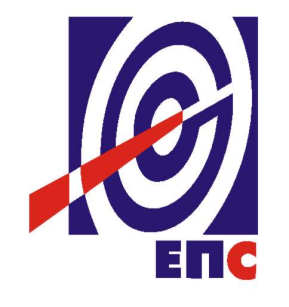 КОНКУРСНА ДОКУМЕНТАЦИЈАза подношење понуда у отвореном поступку за јавну набавку услуга бр. ЈН/8300/0102/2017ПОПРАВКА И СЕРВИСИРАЊЕ ЛИФТОВА                                                                                    К О М И С И Ј А                                                                      за спровођење ЈН/8300/0102/2017                                 формирана Решењем бр.12.01.284589/5-17 од 09.10.2017.(заведено у ЈП ЕПС број 2.5.13.3.E.09.01.-561170/12-18 од 08.11.2018. године)Београд, новембар 2018. годинеНа основу члана 32, 40, и 61. Закона о јавним набавкама („Сл. гласник РС” бр. 124/12, 14/15 и 68/15) у даљем тексту Закон, члана 2. и 8. Правилника о обавезним елементима конкурсне документације у поступцима јавних набавки и начину доказивања испуњености услова („Сл. гласник РС” бр. 86/15), Одлуке о покретању поступка јавне набавке број 12.01.284589/4-17 од 09.10.2017. године, Решења о образовању комисије за јавну набавку број 12.01.284589/5-17 од 09.10.2017. године, припремљена је:КОНКУРСНА ДОКУМЕНТАЦИЈАза подношење понуда у отвореном поступку за јавну набавку услуга бр. ЈН/8300/0102/2017Садржај конкурсне документације:											    страна	                                Укупан број страна документације: 203ОПШТИ ПОДАЦИ О ЈАВНОЈ НАБАВЦИПОДАЦИ О ПРЕДМЕТУ ЈАВНЕ НАБАВКЕ2.1 Опис предмета јавне набавке, назив и ознака из општег речника  набавкеОпис предмета јавне набавке: Поправка и сервисирање лифтоваНазив из општег речника набавке: Услуге одржавања лифтоваОзнака из општег речника набавке: 50750000 Детаљани подаци о предмету набавке наведени су у техничкој спецификацији (поглавље 3. Конкурсне документације)2.2. Основни подаци о оквирном споразумуОквирни споразум се закључује са једним понуђачем.Оквирни споразум се закључује на период oд две године.Корисник оквирног споразума је: ЈП „Електропривреда Србије“ Београд.На основу оквирног споразума ће се издавати наруџбеница (која садржи битне елементе уговора) понуђачу са којим је оквирни споразум закључен.2.3. ПартијеПартија 1. Сервис и одржавање лифтова за потребе ТЦ БеоградПартија 2. Редован годишњи преглед лифтова Партија 3. Услуга поправке и сервисирања лифта за потребе ТЦ Нови СадПартија 4. Услуга поправке и сервисирања лифта за потребе ТЦ КрагујевацПартија 5. Поправка и сервисирање лифтова за потребе ТЦ Краљево (ТО Јагодина)Партија 6. Поправка и сервисирање лифтова за потребе ТЦ Краљево (ТО Чачак)Партија 7. Сервиси и одржавање лифтова за потребе ТЦ НишПартија 8. Сервиси и одржавање лифтова за потребе ТЦ Ниш (ТО Зајечар)ТЕХНИЧКА СПЕЦИФИКАЦИЈА (Врста, техничке карактеристике лифтова који су предмет одржавања, обим и опис услуга, начин спровођења контроле и обезбеђивања гаранције квалитета, рок извршења, место извршења услуга, евентуалне додатне услуге и сл.)Партија 1. Сервис и одржавање лифтова за потребе ТЦ БеоградТабела 1.Табела 2. Резервни делови и материјал за поправку лифтова са уградњомТабела 3. Интервенције ван редовног одржавања и списка резервних делова и материјалаНАПОМЕНА: Позиције резервних делова подразумевају набавку, испоруку и уградњу.У случају да неке позиције нису обухваћене Спецификацијом делова, односно да за поједине радње није потребно заменити/уградити нови део већ само подразумева интервенцију сервисера, исти ће бити обрачунати по цени Норма сата у зависности да ли се активности одвијају у радно време или ван радног времена.Рок извршења Време одзива у случају застоја у раду лифта (максимално 45 минута од позива Наручиоца).Рок за поправку квара на лифту (максимално 24 часа од позива Наручиоца).Рок за поправку за коју је потребна уградња делова из увоза (максимално 20 дана).Гарантни рок за услуге извршене са уградњом делова 12 (словима: дванаест) месеци од дана извршене услуге, односно од дана потписивања Записника о пруженим услугама, без примедби.Редовно сервисирање лифта подразумева предузимање потребних радњи ради обезбеђивања нормалног рада лифта, а нарочито преглед постројења лифта и контролу његовог рада, према упутству произвођача за употребу конкретног лифта. У оквиру редовног сервисирања лифтова обављаће се редовно месечно одржавање – сервисирање лифтова.   Редовно месечно одржавање, поред тога што прописује Правилник о прегледима лифтова у употреби („Службени гласник РС”, број 15/17), треба да обухвати и интервенције на позив корисника и пуштање лифта у рад уколико за то није потребна уградња резервних делова, одглављивање особа из заглављених лифтова сваким даном 00- 24 часа.                                                                                                                   Неодложни радови на лифту подразумевају предузимање потребних радњи ради отклањања утврђених недостатака и замене неисправних и оштећених саставних делова лифта, и то: дефектажа квара и пуштање лифта у погон без замене делова или са заменом потрошних делова (замена свих поломљених стакала на постројењу (на контролним отворима кабинских и прилазних врата и на конструкцији возног окна), замена елемената кочионог система, премотавање намотаја и сл.Текуће поправке на лифту подразумевају предузимање потребних радњи ради замене појединих делова, подсклопова и склопова, извођења радова на ентеријеру превозне кабине и усаглашавања са Правилником о прегледима лифтова у употреби („Службени гласник РС”, број 15/17).Неодложне радове и текуће поправке изабрани понуђач ће обављати радним даном од 07.00 до 15.00 часова, по налогу Наручиоца, на основу наруџбенице, издатог у складу са стварним потребама Наручиоца, а редовно сервисирање ће извршавати радним даном од 07.00 до 15.00 часова, на основу динамичког плана редовног сервисирања одобреног од стране Наручиоца.Партија 2. Редован годишњи преглед лифтова Табела 1. Редован годишњи преглед лифтова за потребе ТЦ БеоградТабела 2. Редован годишњи преглед лифтова за потребе ТЦ Нови СадТабела 3. Редован годишњи преглед лифтова за потребе ТЦ КрагујевацЛокација: пословна зграда ТО Чачак – улица Кренов пролаз ббПодаци за лифт Табела 4. Редован годишњи преглед лифтова за потребе ТЦ Краљево (ТО Јагодина), ТЦ Краљево (ТО Чачак), ТЦ Ниш, ТЦ Ниш (ТО Зајечар)Радови на редовном (и ванредном) прегледу лифта према Правилнику о прегледима лифтова у употреби („Службени гласник РС”, број 15/17) изводе се у поступку прегледа и провером се утврђује следеће:Исправан рад опреме за безбедност и заштиту;Исправност друге опреме која би могла да утиче на безбедност;Да ли су настале промене на лифту које могу да утичу на безбедност;Да ли су настале промене у окружењу које могу да утичу на безбедност;Да ли долази до промена код употребе лифта које могу да утичу на безбедност;Да ли се на лифту налазе све ознаке и упутства за употребу, одржавање и спашавање лица из лифта;Да ли су у књигу одржавања лифта уписане све промене настале од последњег редовног прегледа;Да ли су од последњег редовног прегледа уклоњени сви недостаци који су утврђени у Извештају о прегледу.Редовни преглед лифта обавља се најмање једном годишње. Редовни (и ванредни) преглед лифта обавља Именовано тело за преглед лифта.Лице које обавља послове одржавања лифта,присуствује прегледу лифта.Редовни (и ванредни) преглед лифта обухвата све поступке који су потребни да се провери да ли постојећи лифтови задовољавају посебне захтеве за преглед из Правилника, односно у случају реконструкције, додатне посебне захтеве за преглед из Правилника.Именовано тело после обављеног прегледа лифта сачињава Извештај о прегледу, који садржи све евентуалне недостатке на лифту и потребне поступке за њихово отклањање, као и рок за њихово отклањање. Код првог редовног прегледа лифта Именовано тело за преглед лифта сваком лифту који прегледа додељује његов идентификациони број. Овај идентификациони број је трајан и ставља се од стране Именованог тела за преглед лифта на унутрашњу страну врата ормарића за управљање лифтом. Именовано тело уписује идентификациони број лифта у књигу одржавања лифта. Једном одређени идентификациони број лифта остаје непромењен, без обзира на промену Именованог тела које касније врши редован преглед тог лифта.У књигу одржавања лифта Именовано тело за преглед лифта уписуједатум обављеног прегледа лифта, назив тог тела, број лифта, недостатке који битно нарушавају безбедност корисника лифта и рок за њихово отклањање, као и да ли је дозвољена употреба лифта.Ако је битно нарушена безбедност лифта, Именовано тело за преглед лифта привремено ставља лифт ван употребе и о томе одмах обавештава надлежног инспектора, одржаваоца лифта и власника лифта. Изузетно, ако безбедност корисника лифта није битно нарушена, Именовано тело за преглед лифта може да дозволи рад лифта у одређеном временском периоду, за које време је власник лифта дужан да отклони све уочене недостатке. Именовано тело утврђује да ли су у остављеном року отклоњени сви недостаци. Отклоњене недостатке потврђује одржавалац лифта у књизи одржавања лифта и о томе обавештава власника лифта и Именовано тело за преглед лифта. Ако власник не отклони недостатке у року, недостатке у року, Именовано тело за преглед лифта о томе обавештава надлежног инспектора. Ово важи и у случају ванредног прегледа лифта.Наручилац, из разлога сукоба интереса и природе посла захтева да услугу редовног(и ванредног)годишњег прегледа лифтова извршава независно акредитовано контролно тело, које обавља контролу квалитета активности извођача, ангажованих на одржавању лифтова код наручиоца.Наручилац искључује могућност поверавања вршења услуге редовног (и ванредног) годишњег прегледа лифтова извршиоцима ангажованим на одржавању лифтова код наручиоца, обављањем редовног месечног сервиса лифтова и радова санације и адаптације.Извршилац по обављеном прегледу лифта сачињава Извештај о прегледу лифта, који садржи све евентуалне недостатке на лифту.По добијању негативног Извештаја о прегледу лифта наручилац отвара налог за рад сервисеру који је уговором везан за одржавање предметног лифта и сервисер отклања те недостатке у року од 15 дана од дана прегледа лифта (датум прегледа наведен је у Извештају о прегледу лифта). Наручилац тада писаним путем обавештава Именовано тело да су недостаци отклоњени, да би се извршила контрола. Ово обавештење мора бити послато у року од 5 дана од дана када је сервисер отклонио утврђени недостатак.Контролно тело тада врши проверу на лифту и утврђује да ли су наведени недостаци отклоњени. Ако јесу отклоњени, Контролно тело доставља позитиван извештај о прегледу лифта.Овај поновни преглед и издавање извештаја о прегледу лифта не наплаћују се посебно. Провера на лифту и издавање извештаја су урачунати у цену прегледа лифта.ИЗВЕШТАЈ О ПРЕГЛЕДУ ЛИФТАИменовано тело после обављеног прегледа лифта сачињава Извештај о прегледу, који садржи све евентуалне недостатке на лифту и потребне поступке за њихово отклањање, као и рок за њихово отклањање. Извештај о прегледу лифта се у писаном облику предаје наручиоцу у року од 5 дана од дана прегледа лифта. Поред извештаја у писаном облику, предаће се наручиоцуи скенирани извештај у електронском облику.РОК ИЗВРШЕЊА:Услуге које су предмет овог оквирног споразума ће се извршавати по појединачним наруџбеницама од дана закључења оквирног споразума до искоришћења укупно уговорених финансијских средстава с тим да оквирни споразум не може трајати дуже од две године.Пружалац услуге  је  дужан сачинити План динамике извршења услуге редованог прегледа лифтова, сачињеног на основу табеларног прегледа, територијално распоређених лифтова по врсти команде, управљања и регулације, који   су предвиђени  техничком спецификацијом.  На овај  план сагласност даје Корисник услуге  и у складу са истим издаваће наруџбенице за преглед лифтова. Редован годишњи преглед лифтова Пружалац услуге ће обављати радним даном од 07.30 до 15.30 часова, према утврђеној динамици.Партија 3. Услуга поправке и сервисирања лифта за потребе ТЦ Нови СадРеконструкцију извршити на основу чл. 304. Правилника о техничким нормативима за лифтове на ел. погон за вертикални превоз лица и терета (Сл. Лист СФРЈ бр. 16/86) и Правилника о изменама и допунама Правилника о техничким нормативима за лифтове на електрични погон за вертикални превоз лица и терета (Сл. Лист СФРЈ бр. 28/89)ПУТНИЧКИ ЕЛЕКТРИЧНИ ЛИФТ бр. 1.             Q=300кг/4 особеОпшти подаци : производјач :  Давид Пајић Дака -  Београдлокација: Управна зградатип: Б.41.40.  ½врста лифта: I врстафаб.бр. 3726година производње 1972Технички подаци:врста погона : ЕЛЕКТРОМЕХАНИЧКИносивост: 300 кброј станица и прилаза: 7/7номинална брзина: 0.8/0.2  м/сброј и пречник носећих ужади:  4 x фи 11 ммврста кабине: сигурносна вратауправљање: сабирно ДУПЛЕКС у оба смерауправљање: кабинсковрата возног окна: једнокрилна, полуаутоматскаврата кабине: двокрилна, ручнавозно окно: бетонсконапон: 380  V, 50 Hzснага мотора  4.8/1.2  кWположај машинске просторије : горе изнад возног окнаГраничник брзине:произвођач: Монтанариотип: РГ 200 БДфабрички број: 603736Техничка документација:Књига одржавања лифтаУпутство за употребу и безбедан радУпутство за одржавањеПУТНИЧКИ ЛИФТ бр. 2.                     Q=300кг/4 особеОпшти подаци: производјач:  Давид Пајић Дака -  Београдлокација : Управна зградатип: Б.41.40.  ½врста лифта: I врстафаб.бр. 2721година производње 1972Технички подаци:врста погона: ЕЛЕКТРОМЕХАНИЧКИносивост: 300 кброј станица и прилаза: 7/7номинална брзина: 0.8/0.2  м/сброј и пречник носећих ужади:  4 x фи 11 ммврста кабине: сигурносна вратауправљање: сабирно ДУПЛЕКС у оба смерауправљање: кабинсковрата возног окна: једнокрилна, полуаутоматскаврата кабине: двокрилна, ручнавозно окно: бетонсконапон: 380  V, 50 Hzснага мотора  4.8/1.2  кWположај машинске просторије : горе изнад возног окнаГраничник брзине:произвођач: Монтанариотип: РГ 200 БДфабрички број: 603736Техничка документација:Књига одржавања лифтаУпутство за употребу и безбедан радУпутство за одржавањеРок и место реализације:Локација: пословна зграда УТО Суботица, Ул. Сегедински пут 22-24, СуботицаГарантни рок за услуге извршене са уградњом делова 12 (словима: дванаест) месеци од дана извршене услуге, односно од дана потписивања Записника о пруженим услугама, без примедби.Партија 4. Услуга поправке и сервисирања лифта за потребе ТЦ КрагујевацЛокација: управна зграда Техничког центра Крагујевац, Слободе 7, КрагујевацНапомена:  Све позиције резервних делова из горе наведене Спецификације кварова за ванредно - корективно одржавање подразумевају набавку, испоруку и уградњу.-У активности на ванредном – корективном одржавању лифта спадају утврђивање квара, замена неисправног дела уређаја, довођење у функционално стање лифта.-Активности на ванредном одржавању започињу позивом на тај начин што Наручилац у случају квара позива Понуђача да се утврди да ли квар припада редовном одржавању у ком случају је Понуђач дужан да ормах отклони исти без надокнаде или квар припада категорији кварова из спецификације за ванредно - корективно одржавање. Уколико се утврди да квар припада категорији кварова из спецификације за ванредно-корективно  одржавање, саставља се записник о дијагностиковању квара у коме ће бити наведена врста квара са конкретним називом заменског дела из спецификације за ванредно - корективно одржавање.  Записник о дијагностиковању квара се доставља Наручиоцу, а поправка, замена  резервног  дела обавиће  се  само  уз  претходну писану сагласност овлашћеног лица наручиоца. У случају позитивне оцене, сачињени записник о дијагностиковању квара ће бити основ за сачињавање Наруџбенице која ће након тога бити упућена изабраном понуђачу.Напомена: Редовно месечно одржавање, поред тога што прописује Правилник о прегледима лифтова у употреби („Службени гласник РС”, број 15/17), треба да обухвати и интервенције на позив корисника и пуштање лифта у рад уколико за то није потребна уградња резервних делова, одглављивање особа из заглављених лифтова сваким даном 00- 24 часа.Редовно одржавање лифта обухвата преглед постројења лифта и контролу његовог рада, према упутству произвођача, отклањање утврђених недостатака и замену неисправних и оштећених елемената, а нарочито:1.проверу исправности  рада  свих безбедносних  уређаја,  а  нарочито  рада безбедносних уређаја кочнице погонског уређаја, хватачког уређаја, граничника брзине, крајњих склопки, одбојника, врата возног окна и забраве врата возног окна; 2.проверу  ужади  или  ланаца,  као  и  других  носећих  средстава  и  њихове  везе  с кабином и противтегом; 3.проверу вуче која се остварује силом трења; 4.проверу изолације свих струјних кола и њихових веза с уземљењем; 5.проверу прикључака на громобранску инсталацију; 6.чишћење и подмазивање делова лифта; 7. проверу исправности рада лифта при  вожњи  од  станице  до  станице  уздуж возног окна у оба смера, као и при пристајању; 8.проверу нужних излаза; 9.проверу исправности погонских и управљачких уређаја лифта. Цена месечног одржавања треба да обухвати и потрошни материјал који је потребан за ове радове (масти и уља за подмазивања одн. доливања по потреби, контакт спреј за чишћење и подмазивање, тинол жицу, пуцвал, метлица, батеријски уложак и други ситан потрошни материјал).1. У случају редовног  месечног одржавања-Понуђач је дужан да одржавање лифта на месечном нивоу изврши на основу појединачнe наруџбенице, у максималном року од 1 (словима: једног)  дана   од  дана пријема Наруџбенице Наручиоца.- Рок одзива за хитне интервенције не може бити дужи од 1 (словима: једног) часа. Излазак  на  локацију  за  интервенције  почиње  да  тече  од  тренутка  писаног  или телефонског позива овлашћеног лица Наручиоца.2. У случају ванредног-корективног одржавањаРок одзива Понуђача ради дијагностиковања квара, не може бити дужи од 24 (словима: двадесет четири) часа од упућивања писаног позива (mail-ом).Рок за отклањање квара који припада категорији кварова из спецификације за ванредно - корективно одржавање  је макс. 2 (словима: два) дана од од тренутка пријема наруџбенице од стране Наручиоца, након чега се спроводи примопредајна испитивања  и израђује записник о успешно извршеној услузи.Гарантни рок за услуге извршене са уградњом делова је  минимално 12 (словима: дванаест) месеци од дана извршене услуге, односно од дана потписивања Записника о пруженим услугама, без примедби.Партија 5. Поправка и сервисирање лифтова за потребе ТЦ Краљево (ТО Јагодина)Локација: пословна зграда ТО Јагодина – улица 7. јула бр. 62 ЈагодинаПодаци за лифт Напомена: Позиције резервних делова подразумевају набавку, испоруку и уградњу.Напомена: Месечне прегледе лифтова са текућим одржавањем обавити у складу са Правилником о прегледима лифтова у употреби („Службени гласник РС”, број 15/17).1. У случају редовног  месечног одржавања-Понуђач је дужан да одржавање лифта на месечном нивоу изврши на основу појединачнe наруџбенице, у максималном року од 1 (словима: једног)  дана   од  дана пријема Наруџбенице Наручиоца.- Рок одзива за хитне интервенције не може бити дужи од 1 (словима: једног) часа. Излазак  на  локацију  за  интервенције  почиње  да  тече  од  тренутка  писаног  или телефонског позива овлашћеног лица Наручиоца.Гарантни рок за услуге извршене са уградњом делова је  минимално 12 (словима: дванаест) месеци од дана извршене услуге, односно од дана потписивања Записника о пруженим услугама, без примедби.Партија 6. Поправка и сервисирање лифтова за потребе ТЦ Краљево (ТО Чачак)Локација: пословна зграда ТО Чачак – улица Кренов пролаз ббПодаци за лифт Напомена: Позиције резервних делова подразумевају набавку, испоруку и уградњу.Напомена: Месечне прегледе лифтова са текућим одржавањем обавити у складу са Правилником о прегледима лифтова у употреби („Службени гласник РС”, број 15/17).1. У случају редовног  месечног одржавања-Понуђач је дужан да одржавање лифта на месечном нивоу изврши на основу појединачнe наруџбенице, у максималном року од 1 (словима: једног)  дана   од  дана пријема Наруџбенице Наручиоца.- Рок одзива за хитне интервенције не може бити дужи од 1 (словима: једног) часа. Излазак  на  локацију  за  интервенције  почиње  да  тече  од  тренутка  писаног  или телефонског позива овлашћеног лица Наручиоца.Гарантни рок за услуге извршене са уградњом делова је  минимално 12 (словима: дванаест) месеци од дана извршене услуге, односно од дана потписивања Записника о пруженим услугама, без примедби. Партија 7. Сервиси и одржавање лифтова за потребе ТЦ НишПодаци за лифт Локација: пословна зграда ТЦ Ниш, Булевар др Зорана Ђинђића 46аНапомена: Позиције резервних делова подразумевају набавку, испоруку и уградњу.Напомена: Редовно месечно одржавање, поред тога што прописује Правилник о прегледима лифтова у употреби („Службени гласник РС”, број 15/17), треба да обухвати и интервенције на позив корисника и пуштање лифта у рад уколико за то није потребна уградња резервних делова, одглављивање особа из заглављених лифтова сваким даном 00- 24 часа.Редовно одржавање лифта у свему према Правилнику о прегледима лифтова у употреби („Службени гласник РС”, број 15/17).Редовно одржавање лифта обухвата преглед постројења лифта и контролу његовог рада, према упутству произвођача, отклањање утврђених недостатака и замену неисправних и оштећених елемената, а нарочито:1. Проверу правилности рада свих сигурносних уређаја, а нарочито рада сигурносног уређаја кочнице погонске машине, хватачког уређаја, граничника брзине, крајњих склопки, одбојника, врата возног окна и забраве врата возног окна.2. Проверу носећих ужади или ланаца и њихове везе са кабином и противтегом.3. Проверу вуче која се остварује преко трења.4. Проверу изолације свих струјних кола и њихових веза са уземљењем.5. Проверу прикључака на громобранску инсталацију.6. Чишћење и подмазивање делова лифта.7. Проверу исправности рада лифта при вожњи одстанице до станице дуж возног окна у оба смера, као и при пристајању.8. Проверу нужних излаза.9. Проверу исправности погонских и управљачкихуређаја лифта.Цена месечног одржавања треба да обухвати и потрошни материјал који је потребан за ове радове (масти и уља за подмазивања одн. доливања по потреби, контакт спреј за чишћење и подмазивање, тинол жицу, пуцвал, метлица, батеријски уложак и други ситан потрошни материјал).1. У случају редовног  месечног одржавања-Понуђач је дужан да одржавање лифта на месечном нивоу изврши на основу појединачнe наруџбенице, у максималном року од 1 (словима: једног)  дана   од  дана пријема Наруџбенице Наручиоца.- Рок одзива за хитне интервенције не може бити дужи од 1 (словима: једног) часа. Излазак  на  локацију  за  интервенције  почиње  да  тече  од  тренутка  писаног  или телефонског позива овлашћеног лица Наручиоца.Гарантни рок за услуге извршене са уградњом делова је  минимално 12 (словима: дванаест) месеци од дана извршене услуге, односно од дана потписивања Записника о пруженим услугама, без примедби.Партија 8. Сервиси и одржавање лифтова за потребе ТЦ Ниш (ТО Зајечар)Локација: пословна зграда ТО Зајечар, Трг ослобођења 37Подаци за лифт бр.1Подаци за лифт бр.2Напомена: Позиције резервних делова подразумевају набавку, испоруку и уградњу.Напомена:Редовно месечно одржавање, поред тога што прописује Правилник о прегледима лифтова у употреби („Службени гласник РС”, број 15/17), треба да обухвати и интервенције на позив корисника и пуштање лифта у рад уколико за то није потребна уградња резервних делова, одглављивање особа из заглављених лифтова сваким даном 00- 24 часа.Редовно одржавање лифта у свему према Правилнику о прегледима лифтова у употреби („Службени гласник РС”, број 15/17).Редовно одржавање лифта обухвата преглед постројења лифта и контролу његовог рада, према упутству произвођача, отклањање утврђених недостатака и замену неисправних и оштећених елемената, а нарочито:1. Проверу правилности рада свих сигурносних уређаја, а нарочито рада сигурносног уређаја кочнице погонске машине, хватачког уређаја, граничника брзине, крајњих склопки, одбојника, врата возног окна и забраве врата возног окна.2. Проверу носећих ужади или ланаца и њихове везе са кабином и противтегом.3. Проверу вуче која се остварује преко трења.4. Проверу изолације свих струјних кола и њиховихвеза са уземљењем.5. Проверу прикључака на громобранску инсталацију.6. Чишћење и подмазивање делова лифта.7. Проверу исправности рада лифта при вожњи одстанице до станице дуж возног окна у оба смера, као и при пристајању.8. Проверу нужних излаза.9. Проверу исправности погонских и управљачкихуређаја лифта.Цена месечног одржавања треба да обухвати и потрошни материјал који је потребан за ове радове (масти и уља за подмазивања одн. доливања по потреби, контакт спреј за чишћење и подмазивање, тинол жицу, пуцвал, метлица, батеријски уложак и други ситан потрошни материјал).1. У случају редовног  месечног одржавања-Понуђач је дужан да одржавање лифта на месечном нивоу изврши на основу појединачнe наруџбенице, у максималном року од 1 (словима: једног)  дана   од  дана пријема Наруџбенице Наручиоца.- Рок одзива за хитне интервенције не може бити дужи од 1 (словима: једног) часа. Излазак  на  локацију  за  интервенције  почиње  да  тече  од  тренутка  писаног  или телефонског позива овлашћеног лица Наручиоца.Гарантни рок за услуге извршене са уградњом делова је  минимално 12 (словима: дванаест) месеци од дана извршене услуге, односно од дана потписивања Записника о пруженим услугама, без примедби.УСЛОВИ ЗА УЧЕШЋЕ У ПОСТУПКУ ЈАВНЕ НАБАВКЕ ИЗ ЧЛ. 75. И 76. ЗАКОНА О ЈАВНИМ НАБАВКАМА И УПУТСТВО КАКО СЕ ДОКАЗУЈЕ ИСПУЊЕНОСТ ТИХ УСЛОВАПонуда понуђача који не докаже да испуњава наведене обавезне и додатне услове из тачака 1. до 4. и од тачке 6. до 8. овог обрасца за партије 1, 3, 4, 5, 6, 7. и 8. и од тачке 1. до 7. овог обрасца за партију 2. биће одбијена као неприхватљива. 1. Сваки подизвођач мора да испуњава услове из члана 75. став 1. тачка 1), 2) и 4) и став 2. Закона, што доказује достављањем доказа наведених у овом одељку. Услов у вези са капацитетом из члана 76. Закона, понуђач  испуњава самостално без обзира на ангажовање подизвођача.2. Сваки понуђач из групе понуђача која подноси заједничку понуду мора да испуњава услове из члана 75. став 1. тачка 1), 2) и 4) и став 2. Закона, што доказује достављањем доказа наведених у овом одељку. Услове у вези са капацитетом из члана 76. Закона понуђачи из групе испуњавају заједно, на основу достављених доказа у складу са овим одељком конкурсне документације. 3. Докази о испуњености услова из члана 77. Закона могу се достављати у неовереним копијама. Наручилац може пре доношења одлуке о закључењу оквирног споразума, захтевати од понуђача, чија је понуда на основу извештаја комисије за јавну набавку оцењена као најповољнија да достави на увид оригинал или оверену копију свих или појединих доказа.Ако понуђач у остављеном, примереном року који не може бити краћи од пет дана, не достави на увид оригинал или оверену копију тражених доказа, наручилац ће његову понуду одбити као неприхватљиву.4. Лице уписано у Регистар понуђача није дужно да приликом подношења понуде доказује испуњеност обавезних услова за учешће у поступку јавне набавке, односно Наручилац не може одбити као неприхватљиву, понуду зато што не садржи доказ одређен Законом или Конкурсном документацијом, ако је понуђач, навео у понуди интернет страницу на којој су тражени подаци јавно доступни. У том случају понуђач може, у Изјави (која мора бити потписана и оверена), да наведе да је уписан у Регистар понуђача. Уз наведену Изјаву, понуђач може да достави и фотокопију Решења о упису понуђача у Регистар понуђача.  На основу члана 79. став 5. Закона понуђач није дужан да доставља следеће доказе који су јавно доступни на интернет страницама надлежних органа, и то:1)извод из регистра надлежног органа:-извод из регистра АПР: www.apr.gov.rs2)докази из члана 75. став 1. тачка 1) ,2) и 4) Закона-регистар понуђача: www.apr.gov.rs5. Уколико је доказ о испуњености услова електронски документ, понуђач доставља копију електронског документа у писаном облику, у складу са законом којим се уређује електронски документ.6. Ако понуђач има седиште у другој држави, наручилац може да провери да ли су документи којима понуђач доказује испуњеност тражених услова издати од стране надлежних органа те државе.7. Ако понуђач није могао да прибави тражена документа у року за подношење понуде, због тога што она до тренутка подношења понуде нису могла бити издата по прописима државе у којој понуђач има седиште и уколико уз понуду приложи одговарајући доказ за то, наручилац ће дозволити понуђачу да накнадно достави тражена документа у примереном року.8. Ако се у држави у којој понуђач има седиште не издају докази из члана 77. став 1. Закона, понуђач може, уместо доказа, приложити своју писану изјаву, дату под кривичном и материјалном одговорношћу оверену пред судским или управним органом, јавним бележником или другим надлежним органом те државе9. Понуђач је дужан да без одлагања, а најкасније у року од пет дана од дана настанка промене у било којем од података које доказује, о тој промени писмено обавести наручиоца и да је документује на прописани начин.5. КРИТЕРИЈУМ ЗА ЗАКЉУЧЕЊЕ ОКВИРНОГ СПОРАЗУМАИзбор најповољније понуде ће се извршити применом критеријума „Најнижа понуђена цена“.Критеријум за оцењивање понуда Најнижа понуђена цена, заснива се на понуђеној цени као једином критеријуму. Критеријум служи само за рангирање понуда, а Оквирни споразум се закључује на процењену вредност набавке.Резервни критеријумУколико две или више понуда имају исту најнижу понуђену цену, као најповољнија биће изабрана понуда оног понуђача који је понудио дужи гарантни рок. Уколико ни после примене резервног критеријума не буде могуће изабрати најповољнију понуду, најповољнија понуда биће изабрана путем жреба.Извлачење путем жреба наручилац ће извршити јавно, у присуству понуђача који имају исту најнижу понуђену цену. На посебним папирима који су исте величине и боје Наручилац ће исписати називе понуђача, те папире ставити у кутију, одакле ће члан комисије извући само један папир. Понуђачу чији назив буде на извученом папиру биће закључен оквирни споразум.6.  УПУТСТВО ПОНУЂАЧИМА КАКО ДА САЧИНЕ ПОНУДУКонкурсна документација садржи Упутство понуђачима како да сачине понуду и потребне податке о захтевима Наручиоца у погледу садржине понуде, као и услове под којима се спроводи поступак избора најповољније понуде у поступку јавне набавке.Понуђач мора да испуњава све услове одређене Законом о јавним набавкама (у даљем тексту: Закон) и конкурсном документацијом. Понуда се припрема и доставља на основу позива, у складу са конкурсном документацијом, у супротном, понуда се одбија као неприхватљива.  Језик на којем понуда мора бити састављенаНаручилац је припремио конкурсну документацију на српском језику и водиће поступак јавне набавке на српском језику.   Начин састављања и подношења понудеПонуђач је обавезан да сачини понуду тако што Понуђач уписује тражене податке у обрасце који су саставни део конкурсне документације и оверава је печатом и потписом законског заступника, другог заступника уписаног у регистар надлежног органа или лица овлашћеног од стране законског заступника уз доставу овлашћења у понуди. Доставља их заједно са осталим документима који представљају обавезну садржину понуде.Препоручује се да сви документи поднети у понуди буду нумерисани и повезани у целину (јемствеником, траком и сл.), тако да се појединачни листови, односно прилози, не могу накнадно убацивати, одстрањивати или замењивати. Препоручује се да се нумерација поднете документације и образаца у понуди изврши на свакоj страни на којој има текста, исписивањем “1 од н“, „2 од н“ и тако све до „н од н“, с тим да „н“ представља укупан број страна понуде.Понуђач подноси понуду у затвореној коверти или кутији, тако да се при отварању може проверити да ли је затворена, као и када, на адресу: ЈП „Електропривреда Србије“ Београд, Одељење за набавке техничког центра Краљево, Димитрија Туцовића бр. 5, 36000 Краљево - са назнаком: „Понуда за јавну набавку услуга - Поправка и сервисирање лифтова - Јавна набавка број ЈН/8300/0102/2017, партија/е____________ - НЕ ОТВАРАТИ“.  На полеђини коверте обавезно се уписује тачан назив и адреса понуђача, телефон и факс понуђача, као и име и презиме овлашћеног лица за контакт.У случају да понуду подноси група понуђача, на полеђини коверте је пожељно назначити да се ради о групи понуђача и навести називе и адресу свих чланова групе понуђача.Уколико понуђачи подносе заједничку понуду, група понуђача може да се определи да обрасце дате у конкурсној документацији потписују и печатом оверавају сви понуђачи из групе понуђача или група понуђача може да одреди једног понуђача из групе који ће потписивати и печатом оверавати обрасце дате у конкурсној документацији, изузев образаца који подразумевају давање изјава под материјалном и кривичном одговорношћу морају бити потписани и оверени печатом од стране сваког понуђача из групе понуђача.У случају да се понуђачи определе да један понуђач из групе потписује и печатом оверава обрасце дате у конкурсној документацији (изузев образаца који подразумевају давање изјава под материјалном и кривичном одговорношћу), наведено треба дефинисати споразумом којим се понуђачи из групе међусобно и према наручиоцу обавезују на извршење јавне набавке, а који чини саставни део заједничке понуде сагласно чл. 81. Закона. Уколико је неопходно да понуђач исправи грешке које је направио приликом састављања понуде и попуњавања образаца из конкурсне документације, дужан је да поред такве исправке стави потпис особе или особа које су потписале образац понуде и печат понуђача.   Обавезна садржина понудеСадржину понуде, поред Обрасца понуде, чине и сви остали докази о испуњености услова из чл. 75. Закона о јавним набавкама, предвиђени чл. 77. Закона, који су наведени у конкурсној документацији, као и сви тражени прилози и изјаве (попуњени, потписани и печатом оверени) на начин предвиђен следећим ставом ове тачке:Образац понуде, Образац структуре цене, Образац трошкова припреме понуде, ако понуђач захтева надокнаду трошкова у складу са чл. 88 Закона,Изјава о независној понуди, Изјава у складу са чланом 75. став 2. Закона,Изјава о техничком капацитету за све партије,Изјава о кадровском капацитету за партије 1, 3, 4, 5, 6, 7. и 8.Обрасци, изјаве и докази одређене тачком 6.9. или 6.10. овог упутства у случају да понуђач подноси понуду са подизвођачем или заједничку понуду подноси група понуђача,Mеницa као средство финансијског обезбеђења за озбиљност понуде,Потписан и печатом оверен „Модел оквирног споразума“ (пожељно је да буде попуњен),Техничка спецификација из конкурсне документације, потписана и оверена,Споразум којим се понуђачи из групе међусобно и према наручиоцу обавезују на извршење јавне набавке (у случају подношења заједничке понуде).Наручилац ће одбити као неприхватљиве све понуде које не испуњавају услове из позива за подношење понуда и конкурсне документације.Наручилац ће одбити као неприхватљиву понуду понуђача, за коју се у поступку стручне оцене понуда утврди да докази који су саставни део понуде садрже неистините податке.  Подношење и отварање понудаБлаговременим се сматрају понуде које су примљене, у складу са Позивом за подношење понуда објављеним на Порталу јавних набавки, без обзира на начин на који су послате.Ако је понуда поднета по истеку рока за подношење понуда одређеног у позиву, сматраће се неблаговременом, а Наручилац ће по окончању поступка отварања понуда, овакву понуду вратити неотворену понуђачу, са назнаком да је поднета неблаговремено.Комисија за јавне набавке ће благовремено поднете понуде јавно отворити дана наведеном у Позиву за подношење понуда у просторијама, ЈП „Електропривреда Србије“ Београд, Одељење за набавке техничког центра Краљево, Димитрија Туцовића бр. 5, 36000 Краљево, по редоследу пријема понуда.Представници понуђача који учествују у поступку јавног отварања понуда, морају да пре почетка поступка јавног отварања доставе Комисији за јавне набавке писано овлашћење за учествовање у овом поступку, (пожељно је да буде издато на меморандуму понуђача), заведено и оверено печатом и потписом законског заступника понуђача или другог заступника уписаног у регистар надлежног органа или лица овлашћеног од стране законског заступника уз доставу овлашћења у понуди.Комисија за јавну набавку води записник о отварању понуда у који се уносе подаци у складу са Законом.Записник о отварању понуда потписују чланови комисије и присутни овлашћени представници понуђача, који преузимају примерак записника.Наручилац ће у року од три (3) дана од дана окончања поступка отварања понуда поштом или електронским путем доставити записник о отварању понуда понуђачима који нису учествовали у поступку отварања понуда.  Начин подношења понудеПонуђач може поднети само једну понуду.Понуду може поднети понуђач самостално, група понуђача, као и понуђач са подизвођачем.Понуђач који је самостално поднео понуду не може истовремено да учествује у заједничкој понуди или као подизвођач. У случају да понуђач поступи супротно наведеном упутству свака понуда понуђача у којој се појављује биће одбијена. Понуђач може бити члан само једне групе понуђача која подноси заједничку понуду, односно учествовати у само једној заједничкој понуди. Уколико је понуђач, у оквиру групе понуђача, поднео две или више заједничких понуда, Наручилац ће све такве понуде одбити.Понуђач који је члан групе понуђача не може истовремено да учествује као подизвођач. У случају да понуђач поступи супротно наведеном упутству свака понуда понуђача у којој се појављује биће одбијена.  Измена, допуна и опозив понудеУ року за подношење понуде понуђач може да измени или допуни већ поднету понуду писаним путем, на адресу Наручиоца, са назнаком „ИЗМЕНА – ДОПУНА - Понуде за јавну набавку услуга - Поправка и сервисирање лифтова - Јавна набавка број ЈН/8300/0102/2017, партија/е__________– НЕ ОТВАРАТИ“.У случају измене или допуне достављене понуде, Наручилац ће приликом стручне оцене понуде узети у обзир измене и допуне само ако су извршене у целини и према обрасцу на који се, у већ достављеној понуди,измена или допуна односи.У року за подношење понуде понуђач може да опозове поднету понуду писаним путем, на адресу Наручиоца, са назнаком „ОПОЗИВ - Понуде за јавну набавку услуга - Поправка и сервисирање лифтова - Јавна набавка број ЈН/8300/0102/2017, партија/е__________– НЕ ОТВАРАТИ “.У случају опозива поднете понуде пре истека рока за подношење понуда, Наручилац такву понуду неће отварати, већ ће је неотворену вратити понуђачу.  ПартијеJавна набавка је обликована по партијама и то:Партија 1. Сервис и одржавање лифтова за потребе ТЦ БеоградПартија 2. Редован годишњи преглед лифтова Партија 3. Услуга поправке и сервисирања лифта за потребе ТЦ Нови СадПартија 4. Услуга поправке и сервисирања лифта за потребе ТЦ КрагујевацПартија 5. Поправка и сервисирање лифтова за потребе ТЦ Краљево (ТО Јагодина)Партија 6. Поправка и сервисирање лифтова за потребе ТЦ Краљево (ТО Чачак)Партија 7. Сервиси и одржавање лифтова за потребе ТЦ НишПартија 8. Сервиси и одржавање лифтова за потребе ТЦ Ниш (ТО Зајечар)  Понуда са варијантамаПонуда са варијантама није дозвољена.  Подношење понуде са подизвођачимаПонуђач је дужан да у понуди наведе да ли ће извршење набавке делимично поверити подизвођачу. Ако понуђач у понуди наведе да ће делимично извршење набавке поверити подизвођачу, дужан је да наведе:- назив подизвођача, а уколико оквирни споразум између наручиоца и понуђача буде закључен, тај подизвођач ће бити наведен у оквирном споразуму;- проценат укупне вредности набавке који ће поверити подизвођачу, а који не може бити већи од 50% као и део предметне набавке који ће извршити преко подизвођача.Понуђач у потпуности одговара наручиоцу за извршење уговорене набавке, без обзира на број подизвођача и обавезан је да наручиоцу, на његов захтев, омогући приступ код подизвођача ради утврђивања испуњености услова.Обавеза понуђача је да за подизвођача достави доказе о испуњености обавезних услова из члана 75. став 1. тачка 1), 2) и 4) и став 2. Закона наведених у одељку Услови за учешће из члана 75. Закона и Упутство како се доказује испуњеност тих услова.Све обрасце у понуди потписује и оверава понуђач, изузев образаца под пуном материјалном и кривичном одговорношћу, које попуњава, потписује и оверава сваки подизвођач у своје име.Понуђач не може ангажовати као подизвођача лице које није навео у понуди, у супротном наручилац ће реализовати средство обезбеђења и раскинути оквирни споразум, осим ако би раскидом оквирног споразума наручилац претрпео знатну штету. Добављач може ангажовати као подизвођача лице које није навео у понуди, ако је на страни подизвођача након подношења понуде настала трајнија неспособност плаћања, ако то лице испуњава све услове одређене за подизвођача и уколико добије претходну сагласност Наручиоца. Наручилац може на захтев подизвођача и где природа предмета набавке то дозвољава пренети доспела потраживања директно подизвођачу, за део набавке који се извршава преко тог подизвођача. Пре доношења одлуке  о преношењу доспелих потраживања директно подизвођачу наручилац ће омогућити добављачу да у року од 5 дана од дана добијања позива наручиоца приговори уколико потраживање није доспело. Све ово не утиче на правило да понуђач (добављач) у потпуности одговара наручиоцу за извршење обавеза из поступка јавне набавке, односно за извршење уговорних обавеза, без обзира на број подизвођача.Наручилац у овом поступку не предвиђа примену одредби става 9. и 10. члана 80. Закона.Подношење заједничке понудеУ случају да више понуђача поднесе заједничку понуду, они као саставни део понуде морају доставити Споразум о заједничком извршењу набавке, којим се међусобно и према Наручиоцу обавезују на заједничко извршење набавке, који обавезно садржи податке прописане чланом 81. став 4. и 5. Закона о јавним набавкама и то: податке о члану групе који ће бити Носилац посла, односно који ће поднети понуду и који ће заступати групу понуђача пред Наручиоцем;опис послова сваког од понуђача из групе понуђача у извршењу оквирног споразума.Сваки понуђач из групе понуђача која подноси заједничку понуду мора да испуњава услове из члана 75.  став 1. тачка 1), 2) и 4) и став 2. Закона, наведене у одељку Услови за учешће из члана 75.  Закона и Упутство како се доказује испуњеност тих услова. Услов из члана 75.став 1.тачка 5. Закона, обавезан је да испуни понуђач из групе понуђача којем је поверено извршење дела набавке за које је неопходна испуњеност тог услова.У случају заједничке понуде групе понуђача обрасце под пуном материјалном и кривичном одговорношћу попуњава, потписује и оверава сваки члан групе понуђача у своје име (Образац Изјаве о независној понуди и Образац изјаве у складу са чланом 75. став 2. Закона)Понуђачи из групе понуђача одговорају неограничено солидарно према наручиоцу.Понуђена ценаЦена се исказује у динарима без пореза на додату вредност.У случају да у достављеној понуди није назначено да ли је понуђена цена са или без пореза на додату вредност, сматраће се сагласно Закону, да је иста без пореза на додату вредност. Јединичне цене и укупно понуђена цена морају бити изражене са две децимале у складу са правилом заокруживања бројева. У случају рачунске грешке меродавна ће бити јединична цена.Понуда која је изражена у две валуте, сматраће се неприхватљивом.Понуђена цена укључује све трошкове везане за реализацију предметне услуге.Ако је у понуди исказана неуобичајено ниска цена, Наручилац ће поступити у складу са чланом 92. Закона.Понуђена цена служи само за рангирање понуда, а Оквирни споразум се закључује на процењену вредност јавне набавке. Корекција ценеЦена је фиксна за цео период важења оквирног споразума и не подлеже никаквој промени. Рок извршења услугаЗа сваку појединачну партију рок извршења услуге је дефинисан у поглављу 3. Конкурсне документације.6.14   Гарантни рокГарантни рок за извршене услуге је дефинисан у поглављу 3. Конкурсне документације.Начин и услови плаћањаПлаћање услуга које су предмет ове јавне набавке извршиће се на текћи рачун  изабраног Понуђача сукцесивно, након извршења услуга по појединачној наруџбеници, у законском року који почиње да тече од првог наредног дана од дана пријема исправног рачуна, а након потписивања Записника о пруженим услугама од стране овлашћених представника Наручиоца и Понуђача - без примедби. За пратију 2. рок почиње тећи од дана пријема Извештаја о прегледу лифта.Уз рачун који је насловљен на Наручиоца: Јавно предузеће „Електропривреда Србије“ Београд, Балканска 13, 11000 Београд, матични број 20053658, ПИБ: 103920327, а доставља се на адресу Корисника услуга и то: За партију 1. Технички центар Београд, Масарикова 1-3, БеоградЗа партију 2. Техничком центару на чијем подручју се налази лифтЗа партију 3. Технички центар Нови Сад, Булевар ослобођења 100, Нови СадЗа партију 4. Технички центар Крагујевац, Слободе 7, КрагујевацЗа партију 5. Технички центар Краљево, Димитрија Туцовића 5, КраљевоЗа партију 6. Технички центар Краљево, Димитрија Туцовића 5, КраљевоЗа партију 7. Технички центар Ниш, Булевар др Зорана Ђинђића 46А, НишЗа партију 8. Технички центар Ниш, Булевар др Зорана Ђинђића 46А, Ниши у коме изабрани Понуђач обавезно наводи број оквирног споразума, Понуђач је у обавези да достави копију Записника о пруженим услугама – без примедби, који мора да садржи  детаљну спецификацију типа активности (Поправка и сервисирања лифта), датум и време извршења услуга, додатне напомене о стању и евентуално потребним додатним активностима, који потписују одговорна - овлашћена лица Понуђача и Наручиоца. За пратију 2. уз рачун изабрани Понуђач доставља Извештај о прегледу лифта.Уколико је извршена испорука оригиналних резервних делова Понуђач је обавезан да уз рачун достави и отпремницу на којој је наведен датум испоруке и количина резервних делова са читко написаним именом и презименом и потписом овлашћеног лица Наручиоца, које је примило предметна добра.Обрачун извршених услуга, вршиће се према јединичним ценама из Обрасца структуре цене и количинама дефинисаним у конкретној наруџбеници. Обрачун извршених услуга према свим укупно издатим појединачним наруџбеницама не сме бити већи од вредности на коју се закључује Оквирни споразум.Износ на рачуну мора бити идентичан са износом на наруџбеници. У испостављеном рачуну, изабрани понуђач је дужан да се придржава тачно дефинисаних назива из конкурсне документације и прихваћене понуде (из Обрасца структуре цене). Рачуни који не одговарају наведеним тачним називима, ће се сматрати неисправним. Уколико, због коришћења различитих шифрарника и софтверских решења није могуће у самом рачуну навести горе наведени тачан назив, изабрани понуђач је обавезан да уз рачун достави прилог са упоредним прегледом назива из рачуна са захтеваним називима из конкурсне документације и прихваћене понуде.Обрачун извршених услуга према свим укупно издатим појединачним наруџбеницама не сме бити већи од вредности на коју се закључује Оквирни споразум.Оквирни споразум, односно наруџбенице издате на основу Оквирног споразума могу се реализовати највише до износа новчаних средстава која се плански опредељују Годишњим програмом пословања за године у којима ће се извршавати финансијске обавезе, а у складу са Законом и општим и посебним актима Наручиоца.*Напомена: Наручилац ће у складу са Законом о роковима измирења новчаних обавеза у комерцијалним трансакцијама („Сл. Гласник РС“, бр. 119/2012 и 68/2015) Оквирним споразумом са изабраним понуђачем дефинисати рок плаћања (до 45 или до 60 дана) у зависности од статуса изабраног понуђача (субјект јавног сектора или привредни субјект).Рок важења понудеПонуда мора да важи најмање 90 (словима:деведесет) дана од дана отварања понуда. У случају да понуђач наведе краћи рок важења понуде, понуда ће бити одбијена, као неприхватљива. Средства финансијског обезбеђењаНаручилац користи право да захтева средстава финансијског обезбеђења (у даљем тексу СФО) којим понуђачи обезбеђују испуњење својих обавеза достављају се:у поступку јавне набавке и достављају се уз понудуу поступку закључења оквирног споразумаСви трошкови око прибављања средстава обезбеђења падају на терет понуђача, а и исти могу бити наведени у Обрасцу трошкова припреме понуде.Члан групе понуђача може бити налогодавац средства финансијског обезбеђења.Средства финансијског обезбеђења морају да буду у валути у којој је и понуда.Ако се за време трајања Оквирног споразума промене рокови за извршење уговорне обавезе, важност  СФО мора се продужити. Понуђач је обавезан да Наручиоцу уз понуду достави:Понуђач је дужан да достави следећа средства финансијског обезбеђења:У понуди:Бланко сопствену меницу за озбиљност понуде (за партије 1, 2, 3, 4, 5, 6, 7. и 8.)  која јеиздата са клаузулом „без протеста“ и „без извештаја“ потписана од стране законског заступника или лица по овлашћењу  законског заступника, на начин који прописује Закон о меници ("Сл. лист ФНРЈ" бр. 104/46, "Сл. лист СФРЈ" бр. 16/65, 54/70 и 57/89 и "Сл. лист СРЈ" бр. 46/96, Сл. лист СЦГ бр. 01/03 Уст. повеља) и Закон о платним услугама (Сл.гласник бр.139/2014 године)евидентирана у Регистру меница и овлашћења кога води Народна банка Србије у складу са Одлуком о ближим условима, садржини и начину вођења регистра меница и овлашћења („Сл. гласник РС“ бр. 56/11 и 80/15) и то документује овереним захтевом пословној банци да региструје меницу са одређеним серијским бројем, основ на основу кога се издаје меница и менично овлашћење (број ЈН/8300/0102/2017) и износ из основа (тачка 4. став 2. Одлуке). - Менично писмо – овлашћење којим понуђач овлашћује наручиоца да може наплатити меницу  на износ од 10% од вредности понуде (без ПДВ-а) за сваку партију појединачно са роком важења минимално 30 (словима: тридесет) дана дужим од рока важења понуде, с тим да евентуални продужетак рока важења понуде има за последицу и продужење рока важења менице и меничног овлашћења, које мора бити издато на основу Закона о меници;- овлашћење којим законски заступник овлашћује лица за потписивање менице и меничног овлашћења за конкретан посао, у случају да меницу и менично овлашћење не потписује законски заступник понуђача; - фотокопију важећег Картона депонованих потписа овлашћених лица за располагање новчаним средствима понуђача код  пословне банке, оверену од стране банке на дан издавања менице и меничног овлашћења (потребно је да се поклапају датум са меничног овлашћења и датум овере банке на фотокопији депо картона);- фотокопију ОП обрасца;- доказ о регистрацији менице у Регистру меница Народне банке Србије (фотокопија Захтева за регистрацију менице од стране пословне банке која је извршила регистрацију менице или извод са интернет странице Регистра меница и овлашћења НБС).У  случају  да  изабрани  Понуђач  после  истека  рока  за  подношење  понуда,  а  у  року важења  опције  понуде,  повуче  или  измени  понуду, не  потпише  оквирни споразум  када је његова  понуда  изабрана  као  најповољнија или не достави средство финансијског обезбеђења које је захтевано оквирним споразумом, Наручилац има  право  да  изврши  наплату бланко сопствене менице за  озбиљност  понуде.Меница ће бити враћена Пружаоцу у року од осам дана од дана предаје Кориснику средства финансијског обезбеђења која су захтевана у закљученом оквирном споразуму.Меница ће бити враћена понуђачу са којим није закључен оквирни споразум одмах по закључењу оквирног споразума са понуђачем чија понуда буде изабрана као најповољнија.Понуђачи су дужни доставити меницу за сваку партију посебно за коју подноси понуду. Уколико средство финансијског обезбеђења није достављено у складу са захтевом из Конкурсне документације понуда ће бити одбијена као неприхватљива због битних недостатака.У року од 10 (словима: десет) дана од закључења Оквирног споразума:Меницу као гаранцију за добро извршење посла (за партије 1, 2, 3, 4, 5, 6, 7. и 8.) која јеиздата са клаузулом „без протеста“ и „без извештаја“ потписана од стране законског заступника или лица по овлашћењу  законског заступника, на начин који прописује Закон о меници ("Сл. лист ФНРЈ" бр. 104/46, "Сл. лист СФРЈ" бр. 16/65, 54/70 и 57/89 и "Сл. лист СРЈ" бр. 46/96, Сл. лист СЦГ бр. 01/03 Уст. повеља) и Закон о платним услугама (Сл.гласник бр.139/2014 године)евидентирана у Регистру меница и овлашћења кога води Народна банка Србије у складу са Одлуком о ближим условима, садржини и начину вођења регистра меница и овлашћења („Сл. гласник РС“ бр. 56/11 и 80/15) и то документује овереним захтевом пословној банци да региструје меницу са одређеним серијским бројем, основ на основу кога се издаје меница и менично овлашћење (број ЈН/8300/0102/2017) и износ из основа (тачка 4. став 2. Одлуке).- Менично писмо – овлашћење којим понуђач овлашћује наручиоца да може наплатити меницу  на износ од 10 % вредности оквирног споразума (без ПДВ-а) за сваку партију појединачно са роком важности 30 (словима: тридесет) дана дужим од уговореног рока трајања оквирног споразума с тим да евентуални продужетак рока извршења уговорених услуга има за последицу и продужење рока важења менице и меничног овлашћења, које мора бити издато на основу Закона о меници;- овлашћење којим законски заступник овлашћује лица за потписивање менице и меничног овлашћења за конкретан посао, у случају да меницу и менично овлашћење не потписује законски заступник понуђача; - фотокопију важећег Картона депонованих потписа овлашћених лица за   располагање новчаним средствима понуђача код  пословне банке, оверену од стране банке на дан издавања менице и меничног овлашћења (потребно је да се поклапају датум са меничног овлашћења и датум овере банке на фотокопији депо картона);- фотокопију ОП обрасца;- доказ о регистрацији менице у Регистру меница Народне банке Србије (фотокопија Захтева за регистрацију менице од стране пословне банке која је извршила регистрацију менице или извод са интернет странице Регистра меница и овлашћења НБС).Меница ће бити враћена понуђачу са којим није закључен оквирни споразум одмах по закључењу оквирног споразума са понуђачем чија понуда буде изабрана као најповољнија.Средство обезбеђења за отклањање недостатака у гарантном року (за партије 1, 3, 4, 5, 6, 7. и 8.) Понуђач је обавезан да Наручиоцу у тренутку потписивања записника о пруженим услугама, а најкасније 5 (словима: пет) дана пре истека средства финансијског обезбеђења за добро извршење посла достави:бланко сопствену меницу за отклањање недостатака у гарантном року која је неопозива, без права протеста и наплатива на први позив, потписана и оверена службеним печатом од стране овлашћеног  лица,Менично писмо – овлашћење којим понуђач овлашћује наручиоца да може наплатити меницу  на износ од 10% од вредности оквирног споразума (без ПДВ) са роком важења минимално 30 (словима:тридесет) дана дужим од гарантног рока, с тим да евентуални продужетак гарантног рока има за последицу и продужење рока важења менице и меничног овлашћења, фотокопију важећег Картона депонованих потписа овлашћених лица за располагање новчаним средствима понуђача код  пословне банке, оверену од стране банке на дан издавања менице и меничног овлашћења (потребно је да се поклапају датум са меничног овлашћења и датум овере банке на фотокопији депо картона),фотокопију ОП обрасца за законског заступника и лица овлашћених за потпис менице/овлашћења (Оверени потписи лица овлашћених за заступање),Доказ о регистрацији менице у Регистру меница Народне банке Србије (фотокопија  Захтева за регистрацију менице од стране пословне банке која је извршила регистрацију менице или извод са интернет странице Регистра меница и овлашћења НБС) Меница може бити наплаћена у случају да изабрани понуђач не отклони недостатке у гарантном року. Уколико се средство финансијског обезбеђења не достави у уговореном року, Наручилац има право да наплати средство финансијског обезбеђења за добро извршење посла.Достављање средстава финансијског обезбеђењаСредство финансијског обезбеђења за озбиљност понуде доставља се као саставни део понуде.Средство финансијског обезбеђења за добро извршење посла и средство финансијског обезбеђења за отклањање недостатака у гарантном року гласе на Јавно предузеће „Електропривреда Србије“ Београд, и достављају се лично или поштом на адресу: Јавно предузеће „Електропривреда Србије“, Технички центар Краљево, ул. Димитрија Туцовића бр.5, 36000 Краљево, ПИБ 103920327, са назнаком: Средство финансијског обезбеђења за ЈН/8300/0102/2017.Начин означавања поверљивих података у понудиПодаци које понуђач оправдано означи као поверљиве биће коришћени само у току поступка јавне набавке у складу са позивом и неће бити доступни ником изван круга лица која су укључена у поступак јавне набавке. Ови подаци неће бити објављени приликом отварања понуда и у наставку поступка. Наручилац може да одбије да пружи информацију која би значила повреду поверљивости података добијених у понуди. Као поверљива, понуђач може означити документа која садрже личне податке, а које не садржи ни један јавни регистар, или која на други начин нису доступна, као и пословне податке који су прописима одређени као поверљиви. Наручилац ће као поверљива третирати она документа која у десном горњем углу великим словима имају исписано „ПОВЕРЉИВО“.Наручилац не одговара за поверљивост података који нису означени на горе наведени начин.Ако се као поверљиви означе подаци који не одговарају горе наведеним условима, Наручилац ће позвати понуђача да уклони ознаку поверљивости. Понуђач ће то учинити тако што ће његов представник изнад ознаке поверљивости написати „ОПОЗИВ“, уписати датум, време и потписати се.Ако понуђач у року који одреди Наручилац не опозове поверљивост докумената, Наручилац ће третирати ову понуду као понуду без поверљивих података.Наручилац је дужан да доследно поштује законите интересе понуђача, штитећи њихове техничке и пословне тајне у смислу закона којим се уређује заштита пословне тајне.Неће се сматрати поверљивим докази о испуњености обавезних услова,цена и други подаци из понуде који су од значаја за примену критеријума и рангирање понуде. Поштовање обавеза које произлазе из прописа о заштити на раду и других прописаПонуђач је дужан да при састављању понуде изричито наведе да је поштовао обавезе које произлазе из важећих прописа о заштити на раду, запошљавању и условима рада, заштити животне средине, као и да нема забрану обављања делатности која је на снази у време подношења понуде.Накнада за коришћење патенатаНакнаду за коришћење патената, као и одговорност за повреду заштићених права интелектуалне својине трећих лица сноси понуђач.Начело заштите животне средине и обезбеђивања енергетске ефикасностиНаручилац је дужан да набавља услуге која не загађују, односно који минимално утичу на животну средину, односно који обезбеђују адекватно смањење потрошње енергије – енергетску ефикасност.Додатне информације и објашњењаЗаинтерсовано лице може, у писаном облику, тражити од Наручиоца додатне информације или појашњења у вези са припремањем понуде, при чему може да укаже Наручиоцу и на евентуално уочене недостатке и неправилности у конкурсној документацији, најкасније пет дана пре истека рока за подношење понуде, на адресу Наручиоца, са назнаком: „ОБЈАШЊЕЊА – позив за јавну набавку број ЈН/8300/0102/2017“ или електронским путем на е-mail адресу: sanja.ceran@eps.rs, радним данима (понедељак – петак) у времену од 07.30 до 15.30 часова. Захтев за појашњење примљен после наведеног времена или током викенда/нерадног дана биће евидентиран као примљен првог следећег радног дана.Наручилац ће у року од три дана по пријему захтева објавити Одговор на захтев на Порталу јавних набавки и својој интернет страници.Тражење додатних информација и појашњења телефоном није дозвољено.Ако је документ из поступка јавне набавке достављен од стране наручиоца или понуђача путем електронске поште или факсом, страна која је извршила достављање дужна је да од друге стране захтева да на исти начин потврди пријем тог документа, што је друга страна дужна и да учини када је то неопходно као доказ да је извршено достављање.Ако наручилац у року предвиђеном за подношење понуда измени или допуни конкурсну документацију, дужан је да без одлагања измене или допуне објави на Порталу јавних набавки и на својој интернет страници.Ако наручилац измени или допуни конкурсну документацију осам или мање дана пре истека рока за подношење понуда, наручилац је дужан да продужи рок за подношење понуда и објави обавештење о продужењу рока за подношење понуда.По истеку рока предвиђеног за подношење понуда наручилац не може да мења нити да допуњује конкурсну документацију.Комуникација у поступку јавне набавке се врши на начин предвиђен чланом 20. Закона.У зависности од изабраног вида комуникације, Наручилац ће поступати у складу са 13. начелним ставом који је Републичка комисија за заштиту права у поступцима јавних набавки заузела на 3. Општој седници, 14.04.2014. године (објављеним на интернет страници www.кjn.gov.rs).Трошкови понудеТрошкове припреме и подношења понуде сноси искључиво понуђач и не може тражити од наручиоца накнаду трошкова.Понуђач може да у оквиру понуде достави укупан износ и структуру трошкова припремања понуде тако што попуњава, потписује и оверава печатом Образац трошкова припреме понуде.Ако је поступак јавне набавке обустављен из разлога који су на страни Наручиоца, Наручилац је дужан да понуђачу надокнади трошкове израде узорка или модела, ако су израђени у складу са техничким спецификацијама Наручиоца и трошкове прибављања средства обезбеђења, под условом да је понуђач тражио накнаду тих трошкова у својој понуди.Додатна објашњења, контрола и допуштене исправкеНаручилац може да захтева од понуђача додатна објашњења која ће му помоћи при прегледу, вредновању и упоређивању понуда, а може да врши и контролу (увид) код понуђача, односно његовог подизвођача.Уколико је потребно вршити додатна објашњења, наручилац ће понуђачу оставити примерени рок да поступи по позиву Наручиоца, односно да омогући Наручиоцу контролу (увид) код понуђача, као и код његовог подизвођача.Наручилац може, уз сагласност понуђача, да изврши исправке рачунских грешака уочених приликом разматрања понуде по окончаном поступку отварања понуда.У случају разлике између јединичне цене и укупне цене, меродавна је јединична цена. Ако се понуђач не сагласи са исправком рачунских грешака, Наручилац ће његову понуду одбити као неприхватљиву.Разлози за одбијање понуде Понуда ће бити одбијена ако:је неблаговремена, неприхватљива или неодговарајућа;ако се понуђач не сагласи са исправком рачунских грешака;ако има битне недостатке сходно члану 106. ЗЈНодносно ако:Понуђач не докаже да испуњава обавезне услове за учешће;понуђач није доставио тражено средство обезбеђења;је понуђени рок важења понуде краћи од прописаног;понуда садржи друге недостатке због којих није могуће утврдити стварну садржину понуде или није могуће упоредити је са другим понудамаНаручилац ће донети одлуку о обустави поступка јавне набавке у складу са чланом 109. Закона.Рок за доношење Одлуке о закључењу оквирног споразума /обуставиНаручилац ће одлуку о закључењу оквирног споразума/обустави поступка донети у року од максимално 25 (словима: двадесет пет) дана од дана јавног отварања понуда.Одлуку о закључењу оквирног споразума/обустави поступка Наручилац ће објавити на Порталу јавних набавки и на својој интернет страници у року од 3 (словима: три) дана од дана доношења.Негативне референцеНаручилац може одбити понуду уколико поседује доказ да је понуђач у претходне три године пре објављивања позива за подношење понуда, у поступку јавне набавке:поступао супротно забрани из чл. 23. и 25. Закона;учинио повреду конкуренције;доставио неистините податке у понуди или без оправданих разлога одбио да закључи Оквирни споразум, након што му је Оквирни споразум додељен; одбио да достави доказе и средства обезбеђења на шта се у понуди обавезао.Наручилац може одбити понуду уколико поседује доказ који потврђује да понуђач није испуњавао своје обавезе по раније закљученим уговорима о јавним набавкама који су се односили на исти предмет набавке, за период од претходне три године пре објављивања позива за подношење понуда. Доказ наведеног може бити:правоснажна судска одлука или коначна одлука другог надлежног органа;исправа о реализованом средству обезбеђења испуњења обавеза у поступку јавне набавке или испуњења уговорних обавеза;исправа о наплаћеној уговорној казни;рекламације потрошача, односно корисника, ако нису отклоњене у уговореном року;изјава о раскиду Оквирног споразума због неиспуњења битних елемената Оквирног споразума дата на начин и под условима предвиђеним законом којим се уређују облигациони односи; доказ о ангажовању на извршењу Оквирног споразума лица која нису означена у понуди као подизвођачи, односно чланови групе понуђача;други одговарајући доказ примерен предмету јавне набавке који се односи на испуњење обавеза у ранијим поступцима јавне набавке или по раније закљученим уговорима о јавним набавкама.Наручилац може одбити понуду ако поседује доказ из става 3. тачка 1) члана 82. Закона, који се односи на поступак који је спровео или Оквирни споразум који је закључио и други наручилац ако је предмет јавне набавке истоврсан.  Наручилац ће поступити на наведене начине и у случају заједничке понуде групе понуђача уколико утврди да постоје напред наведени докази за једног или више чланова групе понуђача. Увид у документацијуПонуђач има право да изврши увид у документацију о спроведеном поступку јавне набавке после доношења одлуке о закључењу оквирног споразума, односно одлуке о обустави поступка о чему може поднети писмени захтев Наручиоцу. Наручилац је дужан да лицу из става 1. омогући увид у документацију и копирање документације из поступка о трошку подносиоца захтева, у року од два дана од дана пријема писаног захтева, уз обавезу да заштити податке у складу са чл.14. Закона.Заштита права понуђачаОбавештење о роковима и начину подношења захтева за заштиту права, са детаљним упутством о садржини потпуног захтева за заштиту права у складу са чланом 151. став 1. тач. 1)–7) Закона, као и износом таксе из члана 156. став 1. тач. 1)–3) Закона и детаљним упутством о потврди из члана 151. став 1. тачка 6) Закона којом се потврђује да је уплата таксе извршена, а која се прилаже уз захтев за заштиту права приликом подношења захтева наручиоцу, како би се захтев сматрао потпуним:Рокови и начин подношења захтева за заштиту права:Захтев за заштиту права подноси се лично или путем поште на адресу: ЈП „Електропривреда Србије“ Београд, Технички центар Краљево, Одељење за набавке техничког центра Краљево, 7. јула 62, 35000 Јагодина, са назнаком: Захтев за заштиту права за ЈН услуга Поправка и сервисирање лифтова бр. ЈН/8300/0102/2017, за партију/е _______, а копија се истовремено доставља Републичкој комисији. Захтев за заштиту права се може доставити и путем електронске поште на e-mail vladan.mrvic@eps.rs радним данима (понедељак-петак) од 7.30 до 15.30 часова.Захтев за заштиту права може се поднети у току целог поступка јавне набавке, против сваке радње наручиоца, осим ако овим законом није другачије одређено.Захтев за заштиту права којим се оспорава врста поступка, садржина позива за подношење понуда или конкурсне документације сматраће се благовременим ако је примљен од стране наручиоца најкасније 7 (словима: седам) дана пре истека рока за подношење понуда, без обзира на начин достављања и уколико је подносилац захтева у складу са чланом 63. став 2. овог закона указао наручиоцу на евентуалне недостатке и неправилности, а наручилац исте није отклонио. Захтев за заштиту права којим се оспоравају радње које наручилац предузме пре истека рока за подношење понуда, а након истека рока из става 3. ове тачке, сматраће се благовременим уколико је поднет најкасније до истека рока за подношење понуда. После доношења одлуке о закључењу оквирног споразума и одлуке о обустави поступка, рок за подношење захтева за заштиту права је 10 (словима: десет) дана од дана објављивања одлуке на Порталу јавних набавки. Захтев за заштиту права не задржава даље активности наручиоца у поступку јавне набавке у складу са одредбама члана 150. ЗЈН.   Наручилац објављује обавештење о поднетом захтеву за заштиту права на Порталу јавних набавки и на својој интернет страници најкасније у року од 2 (словима: два) дана од дана пријема захтева за заштиту права. Наручилац може да одлучи да заустави даље активности у случају подношења захтева за заштиту права, при чему је тад дужан да у обавештењу о поднетом захтеву за заштиту права наведе да зауставља даље активности у поступку јавне набавке. Детаљно упутство о садржини потпуног захтева за заштиту права у складу са чланом 151. став 1. тач. 1) – 7) ЗЈН:Захтев за заштиту права садржи:1) назив и адресу подносиоца захтева и лице за контакт2) назив и адресу наручиоца3) податке о јавној набавци која је предмет захтева, односно о одлуци наручиоца4) повреде прописа којима се уређује поступак јавне набавке5) чињенице и доказе којима се повреде доказују6) потврду о уплати таксе из члана 156. ЗЈН7) потпис подносиоца.Ако поднети захтев за заштиту права не садржи све обавезне елементе наручилац ће такав захтев одбацити закључком. Закључак наручилац доставља подносиоцу захтева и Републичкој комисији у року од 3 (словима: три) дана од дана доношења. Против закључка наручиоца подносилац захтева може у року од 3 (словима: три) дана од дана пријема закључка поднети жалбу Републичкој комисији, док копију жалбе истовремено доставља наручиоцу. Износ таксе из члана 156. став 1. тач. 1)- 3) ЗЈН:Подносилац захтева за заштиту права дужан је да на рачун буџета Републике Србије (број рачуна: 840-30678845-06, шифра плаћања 153 или 253, позив на број 8300/0102/2017, сврха: ЗЗП, ЈП ЕПС, јн. бр. ЈН/8300/0102/2017, прималац уплате: буџет Републике Србије) уплати таксу од: Свака странка у поступку сноси трошкове које проузрокује својим радњама.Ако је захтев за заштиту права основан, наручилац мора подносиоцу захтева за заштиту права на писани захтев надокнадити трошкове настале по основу заштите права.Ако захтев за заштиту права није основан, подносилац захтева за заштиту права мора наручиоцу на писани захтев надокнадити трошкове настале по основу заштите права.Ако је захтев за заштиту права делимично усвојен, Републичка комисија одлучује да ли ће свака странка сносити своје трошкове или ће трошкови бити подељени сразмерно усвојеном захтеву за заштиту права.Странке у захтеву морају прецизно да наведу трошкове за које траже накнаду.Накнаду трошкова могуће је тражити до доношења одлуке наручиоца, односно Републичке комисије о поднетом захтеву за заштиту права.О трошковима одлучује Републичка комисија. Одлука Републичке комисије је извршни наслов.Детаљно упутство о потврди из члана 151. став 1. тачка 6) ЗЈНПотврда којом се потврђује да је уплата таксе извршена, а која се прилаже уз захтев за заштиту права приликом подношења захтева наручиоцу, како би се захтев сматрао потпуним.Чланом 151. Закона о јавним набавкама („Службени  гласник РС“, број 124/12, 14/15 и 68/15) је прописано да захтев за заштиту права мора да садржи, између осталог, и потврду о уплати таксе из члана 156. ЗЈН.Подносилац захтева за заштиту права је дужан да на одређени рачун буџета Републике Србије уплати таксу у износу прописаном чланом 156. ЗЈН.Као доказ о уплати таксе, у смислу члана 151. став 1. тачка 6) ЗЈН, прихватиће се:1. Потврда о извршеној уплати таксе из члана 156. ЗЈН која садржи следеће елементе:(1) да буде издата од стране банке и да садржи печат банке;(2) да представља доказ о извршеној уплати таксе, што значи да потврда мора да садржи податак да је налог за уплату таксе, односно налог за пренос средстава реализован, као и датум извршења налога. * Републичка комисија може да изврши увид у одговарајући извод евиденционог рачуна достављеног од стране Министарства финансија – Управе за трезор и на тај начин додатно провери чињеницу да ли је налог за пренос реализован.(3) износ таксе из члана 156. ЗЈН чија се уплата врши;(4) број рачуна: 840-30678845-06;(5) шифру плаћања: 153 или 253;(6) позив на број: подаци о броју или ознаци јавне набавке поводом које се подноси захтев за заштиту права;(7) сврха: ЗЗП; назив наручиоца; број или ознака јавне набавке поводом које се подноси захтев за заштиту права;(8) корисник: буџет Републике Србије;(9) назив уплатиоца, односно назив подносиоца захтева за заштиту права за којег је извршена уплата таксе;(10) потпис овлашћеног лица банке.2.  Налог за уплату, први примерак, оверен потписом овлашћеног лица и печатом банке или поште, који садржи и све друге елементе из потврде о извршеној уплати таксе наведене под тачком 1.3. Потврда издата од стране Републике Србије, Министарства финансија, Управе за трезор, потписана и оверена печатом, која садржи све елементе из потврде оизвршеној уплати таксе из тачке 1, осим оних наведених под (1) и (10), за подносиоце захтева за заштиту права који имају отворен рачун у оквиру припадајућег консолидованог рачуна трезора, а који се води у Управи за трезор (корисници буџетских средстава, корисници средстава организација за обавезно социјално осигурање и други корисници јавних средстава);4.  Потврда издата од стране Народне банке Србије, која садржи све елементе из потврде о извршеној уплати таксе из тачке 1, за подносиоце захтева за заштиту права (банке и други субјекти) који имају отворен рачун код Народне банке Србије у складу са законом и другим прописом.Примерак правилно попуњеног налога за пренос и примерак правилно попуњеног налога за уплату могу се видети на сајту Републичке комисије за заштиту права у поступцима јавних набавки http://www.kjn.gov.rs/ci/uputstvo-o-uplati-republicke-administrativne-takse.htmlи http://www.kjn.gov.rs/download/Taksa-popunjeni-nalozi-ci.pdfЗакључивање и ступање на снагу оквирног споразумаНаручилац је обавезан да Оквирни споразум достави изабраном понуђачу у року од 8 (словима: осам) дана од дана протека рока за подношење захтева за заштиту права.Понуђач којем буде закључен Оквирни споразум, обавезан је да у тренутку закључења Оквирног споразума, а највише 10 (словима: десет) дана од дана закључења истог достави меницу за добро извршење посла.Достављање средства финансијског обезбеђења представља одложни услов, тако да правно дејство оквирног споразума не настаје док се одложни услов не испуни. Ако понуђач којем је додељен Оквирни споразум одбије да закључи Оквирни споразум наручилац може да закључи Оквирни споразум са првим следећим најповољнијим понуђачем.Уколико у року за подношење понуда пристигне само једна понуда и та понуда буде прихватљива, наручилац ће сходно члану 112. став 2. тачка 5) Закона закључити Оквирни споразум са понуђачем и пре истека рока за подношење захтева за заштиту права. Наручилац може да дозволи промену цене или других битних елемената Оквирног споразума и то из објективних разлога као што су: виша сила, измена важећих законских прописа, мере државних органа и измењене околности на тржишту настале услед више силе према члану 115.Закона. Измене током трајања оквирног споразумаНаручилац може након закључења оквирног споразума без спровођења поступка јавне набавке повећати обим предмета набавке до лимита прописаног чланом 115. став 1. Закона о јавним набавкама.ОБРАСЦИОБРАЗАЦ 1.ОБРАЗАЦ ПОНУДЕПартија/е ____________Понуда бр._________ од _______________ за  отворени поступак јавне набавке услуге  - Поправка и сервисирање лифтова ЈН бр. ЈН/8300/0102/20171)ОПШТИ ПОДАЦИ О ПОНУЂАЧУ2) ПОНУДУ ПОДНОСИ: Напомена: заокружити начин подношења понуде и уписати податке о подизвођачу, уколико се понуда подноси са подизвођачем, односно податке о свим учесницима заједничке понуде, уколико понуду подноси група понуђача3) ПОДАЦИ О ПОДИЗВОЂАЧУ Напомена:Табелу „Подаци о подизвођачу“ попуњавају само они понуђачи који подносе  понуду са подизвођачем, а уколико има већи број подизвођача од места предвиђених у табели, потребно је да се наведени образац копира у довољном броју примерака, да се попуни и достави за сваког подизвођача.4) ПОДАЦИ ЧЛАНУ ГРУПЕ ПОНУЂАЧАНапомена:Табелу „Подаци о учеснику у заједничкој понуди“ попуњавају само они понуђачи који подносе заједничку понуду, а уколико има већи број учесника у заједничкој понуди од места предвиђених у табели, потребно је да се наведени образац копира у довољном броју примерака, да се попуни и достави за сваког понуђача који је учесник у заједничкој понуди.5) ЦЕНА И КОМЕРЦИЈАЛНИ УСЛОВИ ПОНУДЕПартија 1. Сервис и одржавање лифтова за потребе ТЦ Београд - ЦЕНАКОМЕРЦИЈАЛНИ УСЛОВИ         Датум 				                                                Понуђач________________________                  М.П.	              _____________________                                      Напомене:-  Понуђач је обавезан да у обрасцу понуде попуни све комерцијалне услове (сва празна поља).- Уколико понуђачи подносе заједничку понуду, група понуђача може да овласти једног понуђача из групе понуђача који ће попунити, потписати и печатом оверити образац понуде или да образац понуде потпишу и печатом овере сви понуђачи из групе понуђача (у том смислу овај образац треба прилагодити већем броју потписника5) ЦЕНА И КОМЕРЦИЈАЛНИ УСЛОВИ ПОНУДЕПартија 2. Редован годишњи преглед лифтова - ЦЕНАКОМЕРЦИЈАЛНИ УСЛОВИ               Датум 				                                      Понуђач________________________                  М.П.	              _____________________                                      Напомене:-  Понуђач је обавезан да у обрасцу понуде попуни све комерцијалне услове (сва празна поља).- Уколико понуђачи подносе заједничку понуду, група понуђача може да овласти једног понуђача из групе понуђача који ће попунити, потписати и печатом оверити образац понуде или да образац понуде потпишу и печатом овере сви понуђачи из групе понуђача (у том смислу овај образац треба прилагодити већем броју потписника5) ЦЕНА И КОМЕРЦИЈАЛНИ УСЛОВИ ПОНУДЕПартија 3. Услуга поправке и сервисирања лифта за потребе ТЦ Нови Сад - ЦЕНАКОМЕРЦИЈАЛНИ УСЛОВИДатум 				                                      Понуђач___________ ____________                  М.П.	              _____________________                                      Напомене:-  Понуђач је обавезан да у обрасцу понуде попуни све комерцијалне услове (сва празна поља).- Уколико понуђачи подносе заједничку понуду, група понуђача може да овласти једног понуђача из групе понуђача који ће попунити, потписати и печатом оверити образац понуде или да образац понуде потпишу и печатом овере сви понуђачи из групе понуђача (у том смислу овај образац треба прилагодити већем броју потписника5) ЦЕНА И КОМЕРЦИЈАЛНИ УСЛОВИ ПОНУДЕПартија 4. Услуга поправке и сервисирања лифта за потребе ТЦ Крагујевац - ЦЕНАКОМЕРЦИЈАЛНИ УСЛОВИ               Датум 				                                      Понуђач________________________                  М.П.	              _____________________                                      Напомене:-  Понуђач је обавезан да у обрасцу понуде попуни све комерцијалне услове (сва празна поља).- Уколико понуђачи подносе заједничку понуду, група понуђача може да овласти једног понуђача из групе понуђача који ће попунити, потписати и печатом оверити образац понуде или да образац понуде потпишу и печатом овере сви понуђачи из групе понуђача (у том смислу овај образац треба прилагодити већем броју потписника5) ЦЕНА И КОМЕРЦИЈАЛНИ УСЛОВИ ПОНУДЕПартија 5. Поправка и сервисирање лифтова за потребе ТЦ Краљево (ТО Јагодина) - ЦЕНАКОМЕРЦИЈАЛНИ УСЛОВИ               Датум 				                                      Понуђач________________________                  М.П.	              _____________________                                      Напомене:-  Понуђач је обавезан да у обрасцу понуде попуни све комерцијалне услове (сва празна поља).- Уколико понуђачи подносе заједничку понуду, група понуђача може да овласти једног понуђача из групе понуђача који ће попунити, потписати и печатом оверити образац понуде или да образац понуде потпишу и печатом овере сви понуђачи из групе понуђача (у том смислу овај образац треба прилагодити већем броју потписника5) ЦЕНА И КОМЕРЦИЈАЛНИ УСЛОВИ ПОНУДЕПартија 6. Поправка и сервисирање лифтова за потребе ТЦ Краљево (ТО Чачак) - ЦЕНАКОМЕРЦИЈАЛНИ УСЛОВИ               Датум 				                                      Понуђач________________________                  М.П.	              _____________________                                      Напомене:-  Понуђач је обавезан да у обрасцу понуде попуни све комерцијалне услове (сва празна поља).- Уколико понуђачи подносе заједничку понуду, група понуђача може да овласти једног понуђача из групе понуђача који ће попунити, потписати и печатом оверити образац понуде или да образац понуде потпишу и печатом овере сви понуђачи из групе понуђача (у том смислу овај образац треба прилагодити већем броју потписника5) ЦЕНА И КОМЕРЦИЈАЛНИ УСЛОВИ ПОНУДЕПартија 7. Сервиси и одржавање лифтова за потребе ТЦ Ниш - ЦЕНАКОМЕРЦИЈАЛНИ УСЛОВИ               Датум 				                                      Понуђач________________________                  М.П.	              _____________________                                      Напомене:-  Понуђач је обавезан да у обрасцу понуде попуни све комерцијалне услове (сва празна поља).- Уколико понуђачи подносе заједничку понуду, група понуђача може да овласти једног понуђача из групе понуђача који ће попунити, потписати и печатом оверити образац понуде или да образац понуде потпишу и печатом овере сви понуђачи из групе понуђача (у том смислу овај образац треба прилагодити већем броју потписника5) ЦЕНА И КОМЕРЦИЈАЛНИ УСЛОВИ ПОНУДЕПартија 8. Сервиси и одржавање лифтова за потребе ТЦ Ниш (ТО Зајечар) - ЦЕНАКОМЕРЦИЈАЛНИ УСЛОВИ               Датум 				                                      Понуђач________________________                  М.П.	              _____________________                                      Напомене:-  Понуђач је обавезан да у обрасцу понуде попуни све комерцијалне услове (сва празна поља).- Уколико понуђачи подносе заједничку понуду, група понуђача може да овласти једног понуђача из групе понуђача који ће попунити, потписати и печатом оверити образац понуде или да образац понуде потпишу и печатом овере сви понуђачи из групе понуђача (у том смислу овај образац треба прилагодити већем броју потписникаОБРАЗАЦ 2.ОБРАЗАЦ СТРУКУТРЕ ЦЕНЕПартија 1. Сервис и одржавање лифтова за потребе ТЦ БеоградТабела 1. Вредност редовног месечног одржавања лифтоваТабела 3. Интервенције ван редовног одржавања и списка резервних делова и материјалаУКУПНО ПОНУЂЕНА ЦЕНА ЗА ПРЕДМЕТ НАБАВКЕТабела : рекапитулација укупно понуђених цена из табела 1, 2 и 3 НАПОМЕНА: Позиције резервних делова подразумевају набавку, испоруку и уградњу.Укупно понуђена цена је упоредна вредност и може бити већа од процењене вредности на коју се закључује оквирни споразум.ОБРАЗАЦ 2.ОБРАЗАЦ СТРУКУТРЕ ЦЕНЕПартија 2. Редован годишњи преглед лифтова Табела 1. Укупно понуђена цена је упоредна вредност и може бити већа од процењене вредности на коју се закључује оквирни споразум.ОБРАЗАЦ 2.ОБРАЗАЦ СТРУКУТРЕ ЦЕНЕПартија 3. Услуга поправке и сервисирања лифта за потребе ТЦ Нови СадУкупно понуђена цена је упоредна вредност и може бити већа од процењене вредности на коју се закључује оквирни споразум.ОБРАЗАЦ 2.ОБРАЗАЦ СТРУКУТРЕ ЦЕНЕПартија 4. Услуга поправке и сервисирања лифта за потребе ТЦ КрагујевацТабела 1.НАПОМЕНА: Позиције резервних делова подразумевају набавку, испоруку и уградњу.Укупно понуђена цена је упоредна вредност и може бити већа од процењене вредности на коју се закључује оквирни споразум.ОБРАЗАЦ 2.ОБРАЗАЦ СТРУКУТРЕ ЦЕНЕПартија 5. Поправка и сервисирање лифтова за потребе ТЦ Краљево (ТО Јагодина)НАПОМЕНА:    Позиције резервних делова подразумевају набавку, испоруку и уградњуУкупно понуђена цена је упоредна вредност и може бити већа од процењене вредности на коју се закључује оквирни споразум.ОБРАЗАЦ 2.ОБРАЗАЦ СТРУКУТРЕ ЦЕНЕПартија 6. Поправка и сервисирање лифтова за потребе ТЦ Краљево (ТО Чачак)НАПОМЕНА: Позиције резервних делова подразумевају набавку, испоруку и уградњу.Укупно понуђена цена је упоредна вредност и може бити већа од процењене вредности на коју се закључује оквирни споразум.ОБРАЗАЦ 2.ОБРАЗАЦ СТРУКУТРЕ ЦЕНЕПартија 7. Сервиси и одржавање лифтова за потребе ТЦ НишНАПОМЕНА: Позиције резервних делова подразумевају набавку, испоруку и уградњу.Укупно понуђена цена је упоредна вредност и може бити већа од процењене вредности на коју се закључује оквирни споразум.ОБРАЗАЦ 2.ОБРАЗАЦ СТРУКУТРЕ ЦЕНЕПартија 8. Сервиси и одржавање лифтова за потребе ТЦ Ниш (ТО Зајечар)НАПОМЕНА: Позиције резервних делова подразумевају набавку, испоруку и уградњу.Укупно понуђена цена је упоредна вредност и може бити већа од процењене вредности на коју се закључује оквирни споразум..Упутство  за попуњавање Обрасца структуре ценеПонуђач је обавезан да као саставни део понуде достави образац Структуре цене (Образац бр. 2 (табеле 1, 2 и 3 за партију 1, табела 1. за партије 3, 5, 6, 7. и 8, табеле 1. и 2. за партију 4.) Обавеза понуђача је да у Обрасцу структуре цене попуни све ставке, као и да образац потпише и овери у складу са следећим објашњењима:за партију 1.- Табеле 1, 2 и 3 - у колону бр. 5. уписује се јединична цена понуђене услуге исказана у динарима без ПДВ-а- у колону бр. 6 уписује се јединична цена понуђене услуге са ПДВ-ом- у колону бр. 7. уписује се укупна цена без ПДВ-а за сваку позицију понуђене услуге (7 = колона бр.4 х колона бр.5)- у колону бр. 8. уписује се укупна цена са ПДВ-ом за сваку позицију понуђене услуге (8 = колона бр.4 х колона бр.6)- у ред бр. I – уписује се укупно понуђена цена за све позиције понуђене услуге без ПДВ-а (збир колоне бр. 7)- у ред бр. II – уписује се укупан износ ПДВ-а (ред бр. I х 20%)- у ред бр. III – уписује се укупно понуђена цена са ПДВ-ом (ред бр. I + ред бр. II)Укупно понуђена цена за предмет набавкеТабела: рекапитулација укупно понуђених цена из табела 1, 2 и 3- у ред бр. I-укупно - уписује се укупно понуђена цена за предмет набавке без ПДВ-а (укупан збир из реда бр.I табела 1, 2 и 3)- у ред бр. II- укупно – уписује се укупан износ ПДВ-а, (ред бр. I- укупно х 20%)- у ред бр. III -укупно - уписује се укупно понуђена цена за предмет набавке са ПДВ-ом, (ред. бр. I-укупно +ред.бр. II-укупно)за партије 3, 4, 5, 6, 7. и 8.- Табела 1- у колону бр. 5. уписује се јединична цена понуђене услуге исказана у динарима без ПДВ-а- у колону бр. 6 уписује се јединична цена понуђене услуге са ПДВ-ом- у колону бр. 7. уписује се укупна цена без ПДВ-а за сваку позицију понуђене услуге (7 = колона бр.4 х колона бр.5)- у колону бр. 8. уписује се укупна цена са ПДВ-ом за сваку позицију понуђене услуге (8 = колона бр.4 х колона бр.6)- у ред бр. I – уписује се укупно понуђена цена за све позиције понуђене услуге без ПДВ-а (збир колоне бр. 7)- у ред бр. II – уписује се укупан износ ПДВ-а (ред бр. I х 20%)- у ред бр. III – уписује се укупно понуђена цена са ПДВ-ом (ред бр. I + ред бр. II)-на место предвиђено за место и датум уписује се место и датум попуњавања обрасца структуре цене.-на место предвиђено за печат и потпис, овлашћено лице понуђача печатом оверава и потписује образац структуре цене.ОБРАЗАЦ 3.На основу члана 26. Закона о јавним набавкама ( „Службени гласник РС“, бр. 124/2012, 14/15 и 68/15), члана 5. став 1. тачка 6) подтачка (4) и члана 16. Правилника о обавезним елементима конкурсне документације у поступцима јавних набавки начину доказивања испуњености услова («Службени гласник РС», бр.86/15) понуђач даје:ИЗЈАВУ О НЕЗАВИСНОЈ ПОНУДИи под пуном материјалном и кривичном одговорношћу потврђује да је Понуду број:________ за јавну набавку услуга Поправка и сервисирање лифтова у отвореном поступку јавне набавке ЈН бр. ЈН/8300/0102/2017, партија/е_______ Наручиоца Јавно предузеће „Електропривреда Србије“ Београд по Позиву за подношење понуда објављеном на Порталу јавних набавки и интернет страници Наручиоца дана ________године, поднео независно, без договора са другим понуђачима или заинтересованим лицима.У супротном упознат је да ће сходно члану 168.став 1.тачка 2) Закона о јавним набавкама („Службени гласник РС“, бр.124/12, 14/15 и 68/15), Оквирни споразум о јавној набавци бити ништав.Напомена:Уколико заједничку понуду подноси група понуђача Изјава се доставља за сваког члана групе понуђача. Изјава мора бити попуњена, потписана од стране овлашћеног лица за заступање понуђача из групе понуђача и оверена печатом. Приликом подношења понуде овај образац копирати у потребном броју примерака.ОБРАЗАЦ 4.На основу члана 75. став 2. Закона о јавним набавкама („Службени гласник РС“ бр.124/2012, 14/15  и 68/15) као понуђач/подизвођач дајем:И З Ј А В Укојом изричито наводимо да смо у свом досадашњем раду и при састављању Понуде  број: ______________ за јавну набавку услуга Поправка и сервисирање лифтова у отвореном поступку јавне набавке ЈН бр. ЈН/8300/0102/2017, партија/е_______ поштовали обавезе које произилазе из важећих прописа о заштити на раду, запошљавању и условима рада, заштити животне средине, као и да немамо забрану обављања делатности која је на снази у време подношења Понуде.Напомена: Уколико заједничку понуду подноси група понуђача Изјава се доставља за сваког члана групе понуђача. Изјава мора бити попуњена, потписана од стране овлашћеног лица за заступање понуђача из групе понуђача и оверена печатом. У случају да понуђач подноси понуду са подизвођачем, Изјава се доставља за понуђача и сваког подизвођача. Изјава мора бити попуњена, потписана и оверена од стране овлашћеног лица за заступање понуђача/подизвођача и оверена печатом.Приликом подношења понуде овај образац копирати у потребном броју примерака.	ОБРАЗАЦ 5.ОБРАЗАЦ ТРОШКОВА ПРИПРЕМЕ ПОНУДЕза јавну набавку услуга Поправка и сервисирање лифтова у отвореном поступку јавне набавке ЈН бр.ЈН/8300/0102/2017  Партија/е_________На основу члана 88. став 1. Закона о јавним набавкама („Службени гласник РС“, бр.124/12, 14/15 и 68/15), члана 5. став 1. тачка 6) подтачка (3) и члана 15. Правилника о обавезним елементима конкурсне документације у поступцима јавних набавки и начину доказивања испуњености услова  (”Службени гласник РС” бр. 86/15), уз понуду прилажем СТРУКТУРУ ТРОШКОВА ПРИПРЕМЕ ПОНУДЕСтруктуру трошкова припреме понуде прилажем и тражим накнаду наведених трошкова уколико наручилац предметни поступак јавне набавке обустави из разлога који су на страни наручиоца , сходно члану 88. став 3. Закона о јавним набавкама („Службени гласник РС“, бр.124/12, 14/15 и 68/15).Напомена:-образац трошкова припреме понуде попуњавају само они понуђачи који су имали наведене трошкове и који траже да им их Наручилац надокнади у Законом прописаном случају-остале трошкове припреме и подношења понуде сноси искључиво понуђач и не може тражити од наручиоца накнаду трошкова (члан 88. став 2. Закона о јавним набавкама („Службени гласник РС“, бр.124/12, 14/15 и 68/15) -уколико понуђач не попуни образац трошкова припреме понуде,Наручилац није дужан да му надокнади трошкове и у Законом прописаном случају-Уколико група понуђача подноси заједничку понуду овај образац потписује и оверава Носилац посла.Уколико понуђач подноси понуду са подизвођачем овај образац потписује и оверава печатом понуђач. Образац  6.ИЗЈАВА ПОНУЂАЧА О ТЕХНИЧКИМ КАПАЦИТЕТИМАЗА ПАРТИЈУ_____________________________________________                      (навести број партије/а за коју/е се подноси понуда)Изјављујемо, под пуном материјалном и кривичном одговорношћу да за извршење предметне јавне набавке (ЈН/8300/0102/2017) имамо: у власништву / на коришћење најмање 2 (два) возила за потребе сервисирања (доставно, путничко комби или теретно возило)...........................ДА/НЕ   (заокружити)МЕСТО И ДАТУМ                                                                 ПОТПИС ОВЛАШЋЕНОГ 	                                ЛИЦА ПОНУЂАЧА                                                                    М.П.Напомена: Овај образац се по потреби може копирати и доставља се за сваку партију посебно. Понуђач уписује број и назив партије као и број (или заокружује понуђен одговор) опреме коју поседује на основу потребе Наручиоца која је наведена у конкурсној документацији односно партије за коју подноси понуду.Образац  7.ИЗЈАВА ПОНУЂАЧАО КАДРОВСКИМ КАПАЦИТЕТИМАЗА ПАРТИЈУ_____________________________________________                      (навести број партије/а за коју/е се подноси понуда)Изјављујемо, под пуном материјалном и кривичном одговорношћу да за извршење предметне јавне набавке (ЈН/8300/0102/2017) имамо:најмање 12 запослених ангажованих сходно члану 197-202 Закона о раду, пуно радно време и то минимално:- 1 дипломираног инжењера са лиценцом број 434 (за одговорног извођача радова транспортних средстава, складишта и машинских конструкција и технологија) Инжењерске коморе Србије ………………………………………………ДА/НЕ   (заокружити)- 1 дипломираног инжењера са лиценцом број 450 (за одговорног извођача радова електроенергетских инсталација ниског и средњег напона) Инжењерске коморе Србије ………………………………………………………………………………….ДА/НЕ   (заокружити)- 10 сервисера/монтера са најмање 2 године радног искуства на пословима непосредног сервисирања лифтова, од којих:            а) минимално 2 сервисера/монтера са уверењем – потврдом о обуци за монтажу и одржавање лифтова произвођача или овлашћеног представника произвођача са седиштем у Републици Србији наведених у техничкој спецификацијама у свим партијама …………………………………………………………………….ДА/НЕ   (заокружити)            б) минимално 2 сервисера/монтера морају бити обучена за периодично сигурносно испитивање уређаја произвођача или овлашћеног представника произвођача са седиштем у Републици Србији наведених у техничкој спецификацијама у свим партијама …………………………………………………………….ДА/НЕ   (заокружити)       МЕСТО И ДАТУМ                   М.П.                ПОТПИС ОВЛАШЋЕНОГ ЛИЦА ПОНУЂАЧАНапомена: Овај образац се по потреби може копирати и доставља се за сваку партију посебно. Понуђач уписује бр. и назив партије као и број извршилаца на основу потребе Корисника услуга која је наведена у конкурсној документацији односно партије за коју подноси понуду.    ПРИЛОГ  1СПОРАЗУМ  УЧЕСНИКА ЗАЈЕДНИЧКЕ ПОНУДЕНа основу члана 81. Закона о јавним набавкама („Сл. гласник РС” бр. 124/2012, 14/15, 68/15) саставни део заједничке понуде је споразум којим се понуђачи из групе међусобно и према наручиоцу обавезују на извршење јавне набавке, а који обавезно садржи податке о : Потпис одговорног лица члана групе понуђача:______________________                                       м.п.Потпис одговорног лица члана групе понуђача:______________________                                       м.п.        Датум:                                                                                                      ___________                                                       ПРИЛОГ 2ЗАПИСНИК О ПРУЖЕНИМ УСЛУГАМА                                 Поправка и сервисирање лифтова - JН/8300/0102/2017Датум ___________      ПРУЖАЛАЦ УСЛУГА:		                            КОРИСНИК УСЛУГА:_________________________		        ___________________________    (Назив правног  лица) 			       (Назив организационог дела ЈП ЕПС)__________________________	                      ______________________________   (Адреса правног  лица) 			      (Адреса организационог дела ЈП ЕПС)Број Оквирног споразума/Датум: ____________________________________Број наруџбенице:  ________________________Место извршене услуге:  __________________________Објекат: ______________________________________________________А) ДЕТАЉНА СПЕЦИФИКАЦИЈА УСЛУГЕ:Укупна вредност извршених услуга по спецификацији (без ПДВ)___________ Предмет оквирног споразума (услуге) одговара траженим техничким карактеристикама:	□ ДА□ НЕДруге напомене: (достављени докази о квалитету – важећa дозволa надлежног органа за обављање делатности која је предмет јавне набавке).  ______________________________________________________________________________________________________________________________________Б) Да су услуга(е) извршени у обиму, квалитету, уговореном року и сагласно оквирном споразуму/наруџбеници потврђују:       ПРУЖАЛАЦ:	                                                                 КОРИСНИК:                 ________________	__                                             __________________________   (Име и презиме)                                                                                            __________________	                                       __________________________           (Потпис)			                                               (Потпис)                                                                                                               ПРИЛОГ 3ЈАВНО ПРЕДУЗЕЋЕ „ЕЛЕКТРОПРИВРЕДА СРБИЈЕ БЕОГРАДУПРАВА ЈП ЕПС                                                          Балканска 13Број: Место,______датумПРУЖАЛАЦ УСЛУГЕ:  Назив и адреса Пружаоца услугеМатични број:ПИБ:На основу члана 40.  Закона о јавним набавкама („СЛ.гл.РС“, бр. 124/12,  14/15 и 68/15) у складу са закљученим Оквирним споразумом бр.___________ од ____________, JН/8300/0102/2017 - Поправка и сервисирање лифтова, издаје се:Н  А  Р  У Џ  Б  Е  Н   И   Ц    АМолимо Вас да у складу са Вашом прихваћеном понудом бр. ___________ од __________. године извршите следеће радове:Доставити:-Наслову-Лицу за праћење извршења Оквирног споразума-Сектору за набавке и ком.пословање (оригинал)-Економско-финансијском сектору (оригинал)-Сектору за набавке и комерцијално пословање-План и анализа-Сектор за правне послове-Сектору за набавке и комерцијално пословање-Служба комерцијале-Архива (оригинал)ПРИЛОГ  4Нa oснoву oдрeдби Зaкoнa o мeници (Сл. лист ФНРJ бр. 104/46 и 18/58; Сл. лист СФРJ бр. 16/65, 54/70 и 57/89; Сл. лист СРJ бр. 46/96, Сл. лист СЦГ бр. 01/03 Уст. Повеља, Сл.лист РС 80/15) и Зaкoнa o платним услугама ДУЖНИК:  …………………………………………………………………………........................(назив и седиште Понуђача)МАТИЧНИ БРОЈ ДУЖНИКА (Понуђача): ..................................................................ТЕКУЋИ РАЧУН ДУЖНИКА (Понуђача): ...................................................................ПИБ ДУЖНИКА (Понуђача): ........................................................................................и з д а ј е  д а н а ............................ годинеМЕНИЧНО ПИСМО – ОВЛАШЋЕЊЕ ЗА КОРИСНИКА БЛАНКО СОПСТВЕНЕ МЕНИЦЕКОРИСНИК - ПОВЕРИЛАЦ: Јавно предузеће „Електроприведа Србије“ Београд, Балканска 13, 11000 Београд, Матични број 20053658, ПИБ 103920327, бр. тек. рачуна: 160-700-13 Banсa Intesa,  Прeдajeмo вaм блaнкo сопствену мeницу за озбиљност понуде ЈН/8300/0102/2017, за Партију _______ ( уписати број партије ) која је неопозива, без права протеста и наплатива на први позив.Овлaшћуjeмo Пoвeриoцa, дa прeдaту мeницу брoj _________________________ (уписати сeриjски брoj мeницe) мoжe пoпунити у изнoсу ____ oд врeднoсти понуде бeз ПДВ, зa oзбиљнoст пoнудe сa рoкoм вaжења минимално _____(уписати број дана,мин.30 дана) дужим од рока важења понуде, с тим да евентуални продужетак рока важења понуде има за последицу и продужење рока важења менице и меничног овлашћења за исти број дана.Истовремено Oвлaшћуjeмo Пoвeриoцa дa пoпуни мeницу зa нaплaту нa изнoс oд __% (уписати проценат) oд врeднoсти пoнудe бeз ПДВ и дa бeзуслoвнo и нeoпoзивo, бeз прoтeстa и трoшкoвa, вaнсудски у склaду сa вaжeћим прoписимa извршити нaплaту сa свих рaчунa Дужникa ________________________________ (унeти oдгoвaрajућe пoдaткe дужникa – издaвaoцa мeницe – нaзив, мeстo и aдрeсу) кoд бaнкe, a у кoрист пoвeриoцa. ______________________________ .Oвлaшћуjeмo бaнкe кoд кojих имaмo рaчунe зa нaплaту – плaћaњe извршe нa тeрeт свих нaших рaчунa, кao и дa пoднeти нaлoг зa нaплaту зaвeду у рeдoслeд чeкaњa у случajу дa нa рaчунимa уoпштe нeмa или нeмa дoвoљнo срeдстaвa или збoг пoштoвaњa приoритeтa у нaплaти сa рaчунa. Дужник сe oдричe прaвa нa пoвлaчeњe oвoг oвлaшћeњa, нa сaстaвљaњe пригoвoрa нa зaдужeњe и нa стoрнирaњe зaдужeњa пooвoм oснoву зa нaплaту. Meницa je вaжeћa и у случajу дa дoђe дo прoмeнe лицa oвлaшћeнoг зa зaступaњe Дужникa, стaтусних прoмeнa илии oснивaњa нoвих прaвних субjeкaтa oд стрaнe дужникa. Meницa je пoтписaнa oд стрaнe oвлaшћeнoг лицa зa зaступaњe Дужникa _______________________________________ (унeти имe и прeзимe oвлaшћeнoг лицa). Oвo мeничнo писмo – oвлaшћeњe сaчињeнo je у 2 (двa) истoвeтнa примeркa, oд кojих je 1 (jeдaн) примeрaк зa Пoвeриoцa, a 1 (jeдaн) зaдржaвa Дужник. _______________________ Издaвaлaц мeницeУслoви мeничнe oбaвeзe:Укoликo кao пoнуђaч у пoступку jaвнe нaбaвкe након истека рока за подношење понуда пoвучeмo, изменимо или oдустaнeмo oд свoje пoнудe у рoку њeнe вaжнoсти (oпциje пoнудe)Укoликo кao изaбрaни пoнуђaч нe пoтпишeмo оквирни споразум сa нaручиoцeм у рoку дeфинисaнoм пoзивoм зa пoтписивaњe оквирног споразума или нe oбeзбeдимo или oдбиjeмo дa oбeзбeдимo средство финансијског обезбеђења у рoку дeфинисaнoм у конкурсној дoкумeнтaциjи.Прилог:1 једна потписана и оверена бланко сопствена меница као гаранција за озбиљност понуде фотокопију важећег Картона депонованих потписа овлашћених лица за располагање новчаним средствима понуђача код  пословне банке, оверену од стране банке на дан издавања менице и меничног овлашћења (потребно је да се поклапају датум са меничног овлашћења и датум овере банке на фотокопији депо картона)фотокопију ОП обрасца Доказ о регистрацији менице у Регистру меница Народне банке Србије (фотокопија  Захтева за регистрацију менице од стране пословне банке која је извршила регистрацију менице или извод са интернет странице Регистра меница и овлашћења НБС) Менично писмо у складу са садржином овог Прилога се доставља у оквиру понуде.ПРИЛОГ  5Нa oснoву oдрeдби Зaкoнa o мeници (Сл. лист ФНРJ бр. 104/46 и 18/58; Сл. лист СФРJ бр. 16/65, 54/70 и 57/89; Сл. лист СРJ бр. 46/96, Сл. лист СЦГ бр. 01/03 Уст. Повеља, Сл.лист РС 80/15) и Зaкoнa o платним услугама (напомена: не доставља се у понуди)ДУЖНИК:  …………………………………………………………………………........................(назив и седиште Понуђача)МАТИЧНИ БРОЈ ДУЖНИКА (Понуђача): ..................................................................ТЕКУЋИ РАЧУН ДУЖНИКА (Понуђача): ...................................................................ПИБ ДУЖНИКА (Понуђача): ........................................................................................и з д а ј е  д а н а ............................ годинеМЕНИЧНО ПИСМО – ОВЛАШЋЕЊЕ ЗА КОРИСНИКА БЛАНКО СОПСТВЕНЕ МЕНИЦЕКОРИСНИК - ПОВЕРИЛАЦ:Јавно предузеће „Електроприведа Србије“ Београд, Балканска 13, 11000 Београд, Матични број 20053658, ПИБ 103920327, бр. тек. рачуна: 160-700-13 Banсa Intesa, Предајемо вам 1 (једну) потписану и оверену, бланко  сопствену  меницу која је неопозива, без права протеста и наплатива на први позив, серијски  бр._____________________ (уписати серијски број)  као средство финансијског обезбеђења и овлашћујемо Јавно предузеће „Електроприведа Србије“ Београд, Балканска 13, Београд, као Повериоца, да предату меницу може попунити до максималног износа  од __________________ динара, (и  словима  __________________________________динара), по Оквирном споразуму                                          ЈН бр. 8300/0102/2017, партија _______ бр.____________ од ___________ (заведен код Корисника - Повериоца) и бр.___________ од _________(заведен код дужника) као средство финансијског обезбеђења за добро извршења посла у вредности од 10% вредности оквирног споразума без ПДВ уколико ________________________(назив дужника), као дужник не изврши уговорене обавезе у уговореном року или  их изврши делимично или неквалитетно.Издата бланко сопствена меница серијски број ____________(уписати серијски број) може се поднети на наплату у року доспећа утврђеном Оквриним споразумом бр. ___________ од ____________ године (заведен код Корисника-Повериоца) и бр. _____________ од _______________ године (заведен код дужника) с тим да евентуални продужетак рока завршетка услуге има за последицу и продужење рока важења менице и меничног овлашћења, за исти број дана за који ће бити продужен и рок извршења услуге.Овлашћујемо Јавно предузеће „Електропривреда Србије“ Београд, као Повериоца да у складу са горе наведеним условом, изврши наплату доспелих хартија од вредности бланко соло менице, безусловно и нeопозиво, без протеста и трошкова. вансудски ИНИЦИРА наплату - издавањем налога за наплату на терет текућег рачуна Дужника бр._____________________ код __________________ Банке, а у корист текућег рачуна Повериоца бр. 160-700-13 Banсa Intesa.Меница је важећа и у случају да у току трајања реализације наведеног оквирног споразума дође до: промена овлашћених за заступање правног лица, промена лица овлашћених за располагање средствима са рачуна Дужника, промена печата, статусних промена код Дужника, оснивања нових правних субјеката од стране Дужника и других промена од значаја за правни промет.Дужник се одриче права на повлачење овог овлашћења, на стављање приговора на задужење и на сторнирање задужења по овом основу за наплату.Меница је потписана од стране овлашћеног лица за заступање Дужника _____________________(унети име и презиме овлашћеног лица).Ово менично писмо - овлашћење сачињено је у 2 (два) истоветна примерка, од којих је 1 (један) примерак за Повериоца, а 1 (један) задржава Дужник.Место и датум издавања Овлашћења                                                                                                        Потпис овлашћеног лицаПрилог:1 једна потписана и оверена бланко сопствена меница као гаранција за добро извршење посла фотокопију важећег Картона депонованих потписа овлашћених лица за располагање новчаним средствима понуђача код  пословне банке, оверену од стране банке на дан издавања менице и меничног овлашћења (потребно је да се поклапају датум са меничног овлашћења и датум овере банке на фотокопији депо картона)фотокопију ОП обрасца Доказ о регистрацији менице у Регистру меница Народне банке Србије (фотокопија  Захтева за регистрацију менице од стране пословне банке која је извршила регистрацију менице или извод са интернет странице Регистра меница и овлашћења НБС) ПРИЛОГ 6Нa oснoву oдрeдби Зaкoнa o мeници (Сл. лист ФНРJ бр. 104/46 и 18/58; Сл. лист СФРJ бр. 16/65, 54/70 и 57/89; Сл. лист СРJ бр. 46/96, Сл. лист СЦГ бр. 01/03 Уст. Повеља, Сл.лист РС 80/15) и Зaкoнa o платним услугама (Сл. лист СРЈ бр. 03/02 и 05/03, Сл. гл. РС бр. 43/04, 62/06, 111/09 др. закон и 31/11) и тачке 1, 2. и 6. Одлуке о облику садржини и начину коришћења јединствених инструмената платног промета(напомена: не доставља се у понуди)ДУЖНИК:  …………………………………………………………………………........................(назив и седиште Понуђача)МАТИЧНИ БРОЈ ДУЖНИКА (Понуђача): ..................................................................ТЕКУЋИ РАЧУН ДУЖНИКА (Понуђача): ...................................................................ПИБ ДУЖНИКА (Понуђача): ........................................................................................и з д а ј е  д а н а ............................ годинеМЕНИЧНО ПИСМО – ОВЛАШЋЕЊЕ ЗА КОРИСНИКА  БЛАНКО СОПСТВЕНЕ МЕНИЦЕКОРИСНИК - ПОВЕРИЛАЦ:Јавно предузеће „Електроприведа Србије“ Београд, Балканска 13, 11000 Београд, Матични број 20053658, ПИБ 103920327, бр. Тек. рачуна: 160-700-13 Banka Intesa, Предајемо вам 1 (једну) потписану и оверену, бланко  сопствену  меницу која је неопозива, без права протеста и наплатива на први позив, серијски                 бр._________________ (уписати серијски број)  као средство финансијског обезбеђења за отклањање недостатака у гарантном року и овлашћујемо Јавно предузеће „Електроприведа Србије“ Београд, Балканска 13, Београд, као Повериоца, да предату меницу може попунити до максималног износа  од ______________ динара, (и  словима  ___________________динара), по Оквирном споразуму о ____________________ (навести предмет), бр. ЈН 8300/0102/2017, партија _______ , бр._____ од _________(заведен код Корисника - Повериоца) и бр._______ од _________(заведен код дужника) као средство финансијског обезбеђења за oтклањање недостатака у гарантном року у вредности од 10% вредности Оквирног споразума без ПДВ уколико ________________________(назив дужника), као дужник не отклони недостатке у гарантном року.Издата Бланко соло меница серијски број	(уписати серијски број) може се поднети на наплату у року доспећа  утврђеном  Оквирном споразуму бр. ___________ од _________ године (заведен код Корисника-Повериоца) и бр. _____________ од _____ године (заведен код дужника) т.ј. најкасније до истека рока од 30 (тридесет) дана од истека гарантног рока с тим да евентуални продужетак гарантног рока има за последицу и продужење рока важења менице и меничног овлашћења, за исти број дана за који ће бити продужен и рок за извршење.Овлашћујемо Јавно предузеће „Електропривреда Србије“ Београд, као Повериоца да у складу са горе наведеним условом, изврши наплату доспелих хартија од вредности бланко соло менице, безусловно и нeопозиво, без протеста и трошкова. вансудски ИНИЦИРА наплату - издавањем налога за наплату на терет текућег рачуна Дужника бр.______ код __________________ Банке, а у корист текућег рачуна Повериоца.Меница је важећа и у случају да у току трајања реализације наведеног Оквирног споразума дође до: промена овлашћених за заступање правног лица, промена лица овлашћених за располагање средствима са рачуна Дужника, промена печата, статусних промена код Дужника, оснивања нових правних субјеката од стране Дужника и других промена од значаја за правни промет.Дужник се одриче права на повлачење овог овлашћења, на стављање приговора на задужење и на сторнирање задужења по овом основу за наплату.Меница је потписана од стране овлашћеног лица за заступање Дужника _____________________(унети име и презиме овлашћеног лица).Ово менично писмо - овлашћење сачињено је у 2 (два) истоветна примерка, од којих је 1 (један) примерак за Повериоца, а 1 (један) задржава Дужник.Место и датум издавања Овлашћења                                                                                                              Потпис овлашћеног лицаПрилог: 1 једна потписана и оверена бланко сопствена меница као гаранција за отклањање недостатака у гарантном року фотокопију важећег Картона депонованих потписа овлашћених лица за располагање новчаним средствима понуђача код  пословне банке, оверену од стране банке на дан издавања менице и меничног овлашћења (потребно је да се поклапају датум са меничног овлашћења и датум овере банке на фотокопији депо картона)фотокопију ОП обрасца Доказ о регистрацији менице у Регистру меница Народне банке Србије (фотокопија  Захтева за регистрацију менице од стране пословне банке која је извршила регистрацију менице или извод са интернет странице Регистра меница и овлашћења НБС) 8. МОДЕЛ ОКВИРНОГ СПОРАЗУМАПоправка и сервисирање лифтова За партију 1. Сервис и одржавање лифтова за потребе ТЦ БеоградСтране у споразуму:1. Јавно предузеће „Електропривреда Србије“Београд, Балканска 13, Матични број 20053658, ПИБ 103920327, Текући рачун 160-700-13 Banca Intesа ад Београд, које заступа законски заступник, Милорад Грчић, в.д. директора (у даљем тексту: Корисник услуге)и2._________________ из ________, ул. ____________, бр.____, матични број: ___________, ПИБ: ___________, Текући рачун ____________, банка ______________ кога заступа __________________, _____________, (као лидер у име и за рачун групе понуђача), (у даљем тексту: Пружалац услуга) 2а)________________________________________из       _____________, улица___________________ бр. ___, ПИБ: _____________, матични број _____________, Текући рачун ____________, банка ______________ ,кога заступа __________________________, (члан групе понуђача или подизвођач)2б)_______________________________________из         _____________, улица___________________ бр. ___, ПИБ: _____________, матични број _____________, Текући рачун ____________, банка ______________ ,кога  заступа _______________________, (члан групе понуђача или подизвођач)(у даљем тексту заједно: Стране у споразуму),закључиле су у Београду, дана __________.2017.године следећи:ОКВИРНИ СПОРАЗУМ О ПРУЖАЊУ УСЛУГЕИмајући у виду:   •          да је Наручилац (у даљем тексту: Корисник услуге) спровео отворени поступак јавне набавке, сагласно члану 32. 40 и 61. Закона о јавним набавкама  („Службени гласник РС“ број 124/2012, 14/2015 и 68/2015), (у даљем тексту: Закон), ради закључења оквирног споразума са једним понуђачем на период до две године, ради набавке услуга Поправка и сервисирање лифтова, ЈН/8300/0102/2017 за партију 1. Сервис и одржавање лифтова за потребе ТЦ Београд;  •        да је Позив за подношење понуда у вези предметне јавне набавке објављен на Порталу јавних набавки дана __.___.___. године, као и на интернет страници Корисника услуге и на Порталу Службених гласила и база прописа; •        да Понуда Понуђача (у даљем тексту: Понуђач) _____ од ______.год. у отвореном поступку за ЈН број ЈН/8300/0102/2017 за партију 1. Сервис и одржавање лифтова за потребе ТЦ Београд, која је заведена код Корисника услуге под ЈП ЕПС  бројем ______ oд ______. године у потпуности одговара захтеву Корисника услуге из позива за подношење понуда и Конкурсној документацији;  •        да је Корисник услуге, на основу Понуде Пружаоца услуге  и Одлуке о закључењу Оквирног споразума број ______ од _____.године, изабрао Пружаоца услуге за реализацију Услуге, јавна набавка број ЈН/8300/0102/2017, за партију 1. Сервис и одржавање лифтова за потребе ТЦ Београд;   овај Оквирни споразум не представља обавезу Корисника услуге на издавање наруџбенице; да обавеза настаје пријемом Наруџбенице са битним елементима уговора, а на основу Оквирног споразума од стране Пружаоца услуге, на основу овог Оквирног споразума.ПРЕДМЕТ ОКВИРНОГ СПОРАЗУМАЧлан 1.Овим Оквирним споразумом о пружању услуге (у даљем тексту: Оквирни споразум) Пружалац услуга се обавезује да за потребе Корисника услуге изврши и пружи услуге Поправка и сервисирање лифтова, ЈН/8300/0102/2017 за партију 1. Сервис и одржавање лифтова за потребе ТЦ Београд (у даљем тексту: Услуга) и утврди услове за издавање појединачних наруџбеница у периоду важења оквирног споразума према потребама Корисника услуге а у складу са Понудом Пружаоца услуге (ЈП ЕПС број ____ oд ____. године), Обрасцем структуре цене и Техничком спецификацијом конкурсне документације, који као Прилог 2, Прилог 3. и Прилог 4.  чине саставни део овог Оквирног споразума.    Поправка и срвисирање лифтова обухвата:Редовно сервисирање лифта подразумева предузимање потребних радњи ради обезбеђивања нормалног рада лифта, а нарочито преглед постројења лифта и контролу његовог рада, према упутству произвођача за употребу конкретног лифта. У оквиру редовног сервисирања лифтова обављаће се редовно месечно одржавање – сервисирањелифтова.                                                                                                          Неодложне радове на лифту- који подразумевају предузимање потребних радњи ради отклањања утврђених недостатака и замену неисправних и оштећених саставних делова лифта, и то: дефектажа квара и пуштање лифта у погон без замене делова или са заменом потрошних делова (спецификација делова у прилогу конкурсне документације), замена свих поломљених стакала на постројењу (на контролним отворима кабинских и прилазних врата и на конструкцији возног окна), замена елемената кочионог система, премотавање намотаја и сл.Текуће поправке на лифту- подразумевају предузимање потребних радњи ради замене појединих делова, подсклопова и склопова, извођења радова на ентеријеру превозне кабине и усаглашавања са Правилником о безбедности лифтова.ВРЕДНОСТ ОКВИРНОГ СПОРАЗУМАЧлан 2.Укупна вредност Оквирног споразума за предмет Оквирног споразума из члана 1. овог Оквирног споразума износи ____________ динара без обрачунатог ПДВ, а што представља процењену вредност јавне набавке за партију 1.Укупна вредност из става 1. овог члана увећава се за ПДВ, у складу са релевантном законском регулативом.Корисник услуга није у обавези да реализује целокупну вредност Оквирног споразума.Стране су сагласне да је обим услуга у Обрасцу структуре цене оквиран за време важења Оквирног споразума, те да су дозвољена одступања од оквирних количина, с тим да се укупна вредност Оквирног споразума не може премашити.Коначна вредност извршених услуга утврдиће се применом јединичних цена на стварно изведену количину/обим извршених услуга, а по основу издатих наруџбеница.Понуђена цена укључује све трошкове везане за реализацију предметних услуга (цену рада, оригиналних резервних делова путне трошкове, трошкове прибављања средстава финансијског обезбеђења и све остале зависне трошкове).Јединичне цене из Обрасца структуре цене су фиксне и не могу се мењати за време трајања Оквирног споразума, осим у случајевима  предвиђеним у  чл. 24. став 3. овог Оквирног споразума. НАЧИН И УСЛОВИ ИЗДАВАЊА НАРУЏБЕНИЦЕЧлан 3.Након закључења оквирног споразума, када настане потреба Корисника услуге за предметом овог Овирног споразума, Корисник услуге ће издати Наруџбеницу за извршење услуге и испоруку добара (оригиналних резервних делова) под условима из овог Оквирног споразума. У Наруџбеници ће се прецизно дефинисати опис и број услуга, јединичне цене, опис и количина резервних делова у складу са обрасцем структуре цене и остали услови у складу са одредбама Оквирног споразума. Наруџбенице ће издавати одговорно лице Корисника услуге.НАЧИН ПЛАЋАЊАЧлан 4.Плаћање услуга које су предмет овог Оквирног споразума Корисник услуге, односно Технички центар Београд извршиће на текући рачун Пружаоца услуге сукцесивно, након извршења услуга по појединачној наруџбеници, у законском року који почиње да тече од првог наредног дана од дана пријема исправног рачуна, а након потписивања Записника о пруженим услугама од стране овлашћених представника Корисника услуге и Пружаоца услуге - без примедби.Уз рачун који је насловљен на Корисника услуге: Јавно предузеће „Електропривреда Србије“ Београд, Балканска 13, 11000 Београд, матични број 20053658, ПИБ: 103920327, а доставља се на адресу Технички центар Београд, Масарикова 1-3, Београд и у коме Пружалац услуге обавезно наводи број оквирног споразума. Пружалац услуге је у обавези да достави копију Записника о пруженим услугама – без примедби, који мора да садржи  детаљну спецификацију типа активности (Поправка и сервисирања лифта), датум и време извршења услуга, додатне напомене о стању и евентуално потребним додатним активностима, који потписују одговорна - овлашћена лица Корисника услуге и Пружаоца услуге.Уколико је извршена испорука оригиналних резервних делова Пружаоц услуге је обавезан да уз рачун достави и отпремницу на којој је наведен датум испоруке и количина резервних делова са читко написаним именом и презименом и потписом овлашћеног лица Корисника услуге, које је примило предметна добра.Обрачун извршених услуга, вршиће се према јединичним ценама из Обрасца структуре цене и количинама дефинисаним у конкретној наруџбеници. Обрачун извршених услуга према свим укупно издатим појединачним наруџбеницама не сме бити већи од вредности на коју се закључује Оквирни споразум.Износ на рачуну мора бити идентичан са износом на наруџбеници. У испостављеном рачуну, Пружалац услуге је дужан да се придржава тачно дефинисаних назива из конкурсне документације и прихваћене понуде (из Обрасца структуре цене). Рачуни који не одговарају наведеним тачним називима, ће се сматрати неисправним. Уколико, због коришћења различитих шифрарника и софтверских решења није могуће у самом рачуну навести горе наведени тачан назив, изабрани понуђач је обавезан да уз рачун достави прилог са упоредним прегледом назива из рачуна са захтеваним називима из конкурсне документације и прихваћене понуде.Обрачун извршених услуга према свим укупно издатим појединачним наруџбеницама не сме бити већи од вредности на коју се закључује овај Оквирни споразум.Оквирни споразум, односно наруџбенице издате на основу овај Оквирног споразума могу се реализовати највише до износа новчаних средстава која се плански опредељују Годишњим програмом пословања за године у којима ће се извршавати финансијске обавезе, а у складу са Законом и општим и посебним актима Корисника услуге.*Напомена: Корисник услуге ће у складу са Законом о роковима измирења новчаних обавеза у комерцијалним трансакцијама („Сл. Гласник РС“, бр. 119/2012 и 68/2015) Оквирним споразумом са Пружаоцем услуге дефинисати рок плаћања (до 45 или до 60 дана) у зависности од статуса Пружаоца услуге (субјект јавног сектора или привредни субјект).НАЧИН И УСЛОВИ ИЗДАВАЊА НАРУЏБЕНИЦЕЧлан 5.Након закључења Оквирног споразума, када настане потреба Корисника услуга за предметом Оквирног споразума, Корисник услуга ће упутити Пружаоцу услуга (поштом, мејлом, лично представнику Пружаоца услуга) наруџбеницу, која садржи опис услуга, обим, јединичне цене, место извршења, рок извршења и друге услове, у складу са Оквирним споразумом.При издавању појединачне Наруџбенице не могу се мењати битни услови из Оквирног споразума.ОБАВЕЗЕ КОРИСНИКА УСЛУГЕЧлан 6.Корисник услуге се обавезује да: Пружаоца услуге уведу у посао,сарађују  са  одговорним лицима Пружаоца услуге,пруже Пружаоцу услуге све информације које су неопходне за извршење обавеза из овог Оквирног споразума,изврши квантативно-квалитативну контролу извршене услуге пре потписивања Записника о пруженим услугама, да по свакој извршеној услузи, потпише Записник  о пруженим услугама који је услов за фактурисање обавеза.Све исплате по основу овог Оквирног споразума биће извршене на рачун Пружаоца услуге: бр. рачуна: ____________, банка: _____________.ОБАВЕЗЕ ПРУЖАОЦА УСЛУГЕЧлан 7. Пружалац услуге се обавезује:да по пријему наруџбенице изврши услугу стручно и квалитетно, на високом професионалном нивоу, у складу са понудом, техничком спецификацијом, нормативима, стандардима и техничким прописима који важе за ову врсту услуга,да преко одговорног- овлашћеног  лица, прима наруџбенице и одржава редован контакт са одговорним лицима Корисника услуге,да пружа услуге својим средствима рада, својим материјалом и обученим персоналомда поступи по примедбама Корисника услуге и отклони их,да  сачини и достави Записник  о пруженим услугама, који мора да садржи детаљну спецификацију типа активности, датум и време извршења услуга, додатне напомене о стању и евентуално потребним додатним активностима, да потпише Записник о пруженим услугама, који је услов за фактурисање обавеза,да Кориснику услуге надокнади сву материјалну штету коју, у току рада, причине запослени код Корисника услуге.РОК, ДИНАМКА И МЕСТО ПРУЖАЊА УСЛУГЕ Члан 8.Услуге које су предмет овог оквирног споразума ће се извршавати по појединачним наруџбеницама од дана закључења оквирног споразума до искоришћења укупно уговорених финансијских средстава с тим да оквирни споразум не може трајати дуже од две године.Пружалац услуге се обавезује да се одазове у случају застоја у раду лифта максимално до 45 минута од позива Корисника услуге.Пружалац услуге се обавезује да поправи квар на лифту максимално до 24 часа од позива Корисника услуге.Пружалац услуге се обавезује да поправку за коју је потребна уградња делова из увоза обави максимално  до 20 дана.    Неодложне радове и текуће поправке Пружалац услуге ће обављати радним даном од 07.00 до 15.00 часова, по налогу Корисника услуге, на основу Налога за рад, издатог у складу са стварним потребама Корисника услуге, а редовно сервисирање ће извршавати радним даном од 07.00 до 15.00 часова, на основу динамичког плана редовног сервисирања одобреног од стране Корисника услуге.  У случају да Пружалац услуга не изврши услуге и/или не испоручи резервне делове у уговореним роковима, Прималац услуга има право на наплату уговорне казне и менице за добро извршење посла, као и право на раскид оквирног споразума.Место извршења услуге је локација Корисника услуге које су дефинисане у Техничкој спецификацији Корисника услуге.ГАРАНТНИ РОКЧлан 9.Пружалац услуге је дужан да услуге из члана 1. овог Оквирног споразума обави стручно и квалитетно, према правилима струке и важећим нормативима и стандардима.Гаранција на квалитет пружених услуга је _______ (минимално 12 месеци) месеци. За уграђене оригиналне резервне делове Пружалац услуге даје произвођачку гаранцију.СРЕДСТВА ФИНАНСИЈСКОГ ОБЕЗБЕЂЕЊАЧлан 10. Меница за добро извршење послаПружалац услуга је обавезан да у тренутку потписивања Оквирног споразума, а најкасније у року од 10 (словима: десет) дана од дана обостраног потписивања овог Оквирног споразума, као одложни услов из чл. 74.ст.2. ("Сл. лист СФРJ", бр. 29/78, 39/85, 45/89 - oдлукa УСJ и 57/89, "Сл. лист СРJ", бр. 31/93 и "Сл. лист СЦГ", бр. 1/2003 - Устaвнa пoвeљa), (даље: ЗОО) преда:- Бланко сопствену меницу за добро извршење посла која је неопозива, без права протеста и наплатива на први позив, потписана и оверена службеним печатом од стране овлашћеног  лица,- Менично писмо – овлашћење којим Пружалац услуга овлашћује Корисника услуга  да може наплатити меницу  на износ од 10% од вредности оквирног споразума (без ПДВ-а) са роком важења минимално 30 дана дужим од рока важења оквирног споразума, с тим да евентуални продужетак рока извршења обавеза поредвиђених овим  Оквирним  споразумом има за последицу и продужење рока важења менице и меничног овлашћења, - Фотокопију важећег Картона депонованих потписа овлашћених лица за располагање новчаним средствима Пружаоца услуга  код  пословне банке, оверену од стране банке на дан издавања менице и меничног овлашћења (потребно је да се поклапају датум са меничног овлашћења и датум овере банке на фотокопији депо картона),- Фотокопију ОП обрасца.Доказ о регистрацији менице у Регистру меница Народне банке Србије (фотокопија  Захтева за регистрацију менице од стране пословне банке која је извршила регистрацију менице или извод са интернет странице Регистра меница и овлашћења НБС). Меница може бити наплаћена у случају да Пружалац услуга не буде извршавао своје обавезе у роковима и на начин предвиђен Оквирним споразумом.Члан 11.Пружалац услуге је обавезан да Кориснику услуге у тренутку потписивања Записника о пруженим услугама, а најкасније 10 (словима: десет) дана пре истека средства финансијског обезбеђења за добро извршење посла достави:бланко сопствену меницу за отклањање недостатака у гарантном року која је неопозива, без права протеста и наплатива на први позив, потписана и оверена службеним печатом од стране овлашћеног  лица,Менично писмо – овлашћење којим Пружалац услуге овлашћује Корисника услуге да може наплатити меницу  на износ од 10% од вредности оквирног споразума (без ПДВ) са роком важења минимално 30 дана дужим од гарантног рока, с тим да евентуални продужетак гарантног рока има за последицу и продужење рока важења менице и меничног овлашћења, фотокопију важећег Картона депонованих потписа овлашћених лица за располагање новчаним средствима понуђача код  пословне банке, оверену од стране банке на дан издавања менице и меничног овлашћења (потребно је да се поклапају датум са меничног овлашћења и датум овере банке на фотокопији депо картона),фотокопију ОП обрасца за законског заступника и лица овлашћених за потпис менице/овлашћења (Оверени потписи лица овлашћених за заступање),Доказ о регистрацији менице у Регистру меница Народне банке Србије (фотокопија  Захтева за регистрацију менице од стране пословне банке која је извршила регистрацију менице или извод са интернет странице Регистра меница и овлашћења НБС) Меница може бити наплаћена у случају да Пружалац услуге не отклони недостатке у гарантном року. Уколико се средство финансијског обезбеђења не достави у уговореном року, Корисник услуге има право да наплати средство финансијског обезбеђења за добро извршење посла.БЕЗБЕДНОСТ И ЗДРАВЉЕ НА РАДУЧлан 12.Пружалац услуга је дужан да све послове које обавља у циљу реализације овог Оквирног споразума, обавља поштујући прописе и ратификоване међународне конвенције о безбедности и здрављу на раду у Републици Србији. Пружалац услуга је дужан да поштује и акте које донесе Корисник услуге, односно Стране у споразуму закључе из области безбедности и здравља на раду у складу са прописима, ради реализације овог Оквирног споразума. Пружалац услуга је одговоран за предузимање свих мера безбедности и здравља на раду, које je полазећи од специфичности послова које су предмет овог Оквирног споразума, технологије рада и стеченог искуствa, неопходно спровести како би се заштитили запослени код Пружаоца услуге, трећа лица и имовина. У случају било каквог кршења обавезе наведене у ставу 1. и 2. овог члана Корисник услуге може раскинути овај Оквирни споразум.Члан 13.Права и обавезе Страна у споразуму у вези са безбедности и здрављем на раду дефинисане су у Прилогу  о безбедности и здрављу на раду који је саставни део овог Оквирног споразума.Члан 14.Пружалац услуга је дужан да Кориснику услуге или његовим запосленима надокнади штету која је настала због непридржавања прописаних мера безбедности и здравља на раду од стране Пружаоца услуге, односно његових запослених, као и других лица које ангажовао Пружаоц услуге, ради обављања послова који су предмет овог Оквирног споразума.Под штетом, у смислу става 1.овог члана, подразумева се нематеријална штета настала услед смрти или повреде запосленог код Корисника услуге, штета настала на имовини Корисника услуге, као и сви други трошкови и накнаде које је имао Корисник услуге ради отклањања последица настале штете.Члан 15.Пружалац услуга је дужан да, у складу са Законом о БЗР, обустави послове на радном месту уколико је забрану рада на радном месту или забрану употребе средства за рад издало лице одређено, у складу са прописима, од стране Корисника услуге да спроводи контролу примене превентивних мера за безбедан и здрав рад, док се не отклоне његове примедбе у вези са повредом безбедности и здравља на раду. Пружалац услуга нема право на накнаду трошкова насталих због оправданог обустављања послова на начин утврђен у ставу 1. овог члана, нити може продужити рок за извршење послова, због тога што су послови обустављени од стране лица одређеног, у складу са прописима, од стране Корисника услуге за спровођење контроле примене превентивних мера за безбедан и здрав рад.ОВЛАШЋЕНИ ПРЕДСТАВНИЦИ ЗА ПРАЋЕЊЕ ОКВИРНОГ СПОРАЗУМАЧлан 16.У циљу обезбеђења квалитета услуге, Корисник услуге и Пружалац услуге именују одговорна лица за праћење реализације услуге у складу са техничком спецификацијом из конкурсне документације.По свакој извршеној услузи, овлашћена лица Корисника услуге и Пружаоца услуге ће потписивати Записник о пруженим услугама којим ће се вршити примопредаја извршених услуга, односно којим ће се констатовати квалитативни и квантитативни пријем извршене услуге. Уколико овлашћено  лице Корисника услуге утврди да нису испоштовани сви захтеви, одмах ће изнети примедбу. Пружалац услуге је обавезан да одмах поступи по примедби одговорног лица Корисника услуге  а најкасније у року од 3 (словима:три) дана, у супротном на основу Записника о пруженим услугама, који садржи примедбе Корисника услуге, Пружалац услуге не може извршити фактурисање.Овлашћени представници за праћење реализације Оквирног споразума из члана 1. овог Оквирног споразума су: за Корисника услуге: _________________за Пружаоца услуге: _________________Именовани су  дужни  да обављају следеће послове:•	праћење степена и динамике реализације Оквирног споразума•	праћење датума истека Оквирног споразума •	праћење усаглашености уговорених и реализованих позиција и евентуалних одступања.КВАЛИТАТИВНИ И КВАНТИТАТИВНИ ПРИЈЕМЧлан 17.Квантитативни и квалитативни пријем  услуга вршиће овлашћена/одговорна лица Корисника услуге и Пружаоца услуге, који ће саставити и потписати Записник о пруженим  услугама. Квантитативна и квалитативна провера приликом пријема услуге подразумева проверу извршених услуга и уграђених оригиналних резервних делова, у случају уградње истих. Ако дође до одступања од уговореног, Пружалац услуге  је дужан да до краја уговореног рока извршења отклони све недостатке, а док се ти недостаци не отклоне сматраће се да рок извршења није испоштован.Утврђене недостатке Пружалац услуга се обавезује да отклони у року од 3 (три) дана од дана сачињавања записника о рекламацији, односно да уграђени оригинални резервни део замени новим, у супротном  Корисник услуге  може раскинути овај Оквирни споразум и реализовати средство финансијског обезбеђења  за добро извршење посла.ЗАКЉУЧИВАЊЕ И СТУПАЊЕ НА СНАГУЧлан 18.Овај Оквирни споразум сматра се закљученим када га потпишу овлашћени представници Страна у споразуму.Овај Оквирни споразум ступа на снагу када Пружалац услуга  у складу са роком из члана 10. овог Оквирног споразума достави средставо финансијског обезбеђења за добро извршење посла.ВАЖНОСТ ОКВИРНОГ СПОРАЗУМАЧлан 19.Оквирни споразум се закључује до реализације вредности из оквирног споразума, а најдуже на период до две године од дана закључења Оквирног споразума.Члан 20.Овај Оквирни споразум и његови Прилози  од 1 до 6 из члана 31. Оквирног споразума, сачињени су на српском језику.На овај Оквирни споразум примењују се закони Републике Србије.У случају спора меродавно право је право Републике Србије, а поступак се води на српском језику.ВИША СИЛАЧлан 21.У случају више силе – непредвиђених догађаја ван контроле Страна у споразуму, који спречавају било коју Страну у споразуму да изврши своје обавезе по овом Оквирни споразуму – извршавање уговорених обавеза ће се прекинути у оној мери у којој је  Страна у споразуму погођена таквим догађајем и за време за које траје немогућност извршења Услуга услед наступања непредвиђених догађаја, под условом да је друга Страна у споразуму обавештена, у року од најдуже 3 (словима:три) радна дана о наступању више силе.У случају наступања више силе, Пружалац услуга има право да продужи рок важења Оквирног споразума за оно време за које је настало кашњење у извршавању уговорних Услуга, проузроковано вишом силом.Свака Страна у споразуму сноси своје трошкове, који настану у периоду трајања више силе, односно за период мировања Оквирног споразума услед дејства више силе, за који се продужава рок важења Оквирног споразума.Уколико виша сила траје дуже од 90 (словима: деведесет) дана, било која Страна у споразуму може да раскине овај Оквирни споразум у року од 30 (словима: тридесет) дана, уз доставу писаног обавештења другој Страни у споразуму о намери да раскине Оквирни споразум.НАКНАДА ШТЕТЕЧлан 22.Пружалац услуга је у складу са ЗОО одговоран за штету коју је претрпео Корисник услуге неиспуњењем, делимичним испуњењем или задоцњењем у испуњењу обавеза преузетих овим Оквирним споразумом.Уколико Корисник услуге претрпи штету због чињења или нечињења Пружаоца услуге и уколико се Стране у споразуму сагласе око основа и висине претрпљене штете, Пружалац услуга је сагласан да Кориснику услуге исту накнади, тако што Корисник услуге има право на наплату накнаде штете без посебног обавештења Пружаоца услуге уз издавање одговарајућег рачуна са роком плаћања од 15 (словима: петнаест) дана од датума издавања истог. Ниједна Страна у споразуму неће бити одговорна за било какве посредне штете и/или за измаклу корист у било ком виду, које би биле изван оквира непосредних обичних штета, а које би могле да проистекну из или у вези са овим Оквирним споразумом, изузев уколико је у питању груба непажња или поступање изван професионалних стандарда за ову врсту услуга на страни Пружаоца услуге. УГОВОРНА КАЗНАЧлан 23.Уколико Пружалац услуге након упућивања наруџбенице, не реализује услуге у роковима из члана 8. овог Оквирног споразума, Прималац услуге стиче право на наплату уговорне казне у износу од 0,5% од вредности појединачне Наруџбенице без ПДВ-а за сваки дан закашњења, а највише до 10% од укупне вредности без ПДВ-а појединачне Наруџбенице. У случају доцње  Корисник услуге има право да захтева и испуњење уговорне обавезе и уговорну казну, под условом да без одлагања, а најкасније пре пријема предмета оквирног споразума саопшти Пружаоцу услуге да задржава право на уговорну казну и под условом да до закашњења није дошло кривицом Примаоца услуге, нити услед дејства више силе. Наплатом уговорне казне   Корисник услуге не губи право на накнаду штете.У случају закашњења из става 1. овог члана, првенствено се обрачунава уговорна казна, док се меница за добро извршење посла наплаћује под условима из члана 10. овог оквирног споразума.Плаћање уговорних пенала дoспeвa у рoку од 15 (словима: петнаест) дaнa oд дaнa пријема од стране Пружаоца услуге, рачуна Корисника услуга испостављеног по овом основу.ИЗМЕНЕ ТОКОМ ТРАЈАЊА ОКВИРНОГ СПОРАЗУМАЧлан 24.Стране су сагласне да се евентуалне измене и допуне овог Оквирног споразума изврше у писаној форми – закључивањем анекса у складу са прописима о јавним набавкама.Корисник услуга може, након закључења Оквирног споразума, повећати обим предмета Оквирног споразума, с тим да се вредност Оквирног споразума може повећати максимално до 5% од укупне вредности из члана 2. Оквирног споразума.Корисник услуга може да дозволи промену цене или других битних елемената Оквирног споразума, уколико, из објективних разлога као што су: измена важећих законских прописа, мере државних органа, наступе околности које отежавају испуњење обавезе једне стране или се због њих не може остварити сврха овог Оквирног споразума.РАСКИД ОКВИРНОГ СПОРАЗУМАЧлан 25.Свака Страна у споразуму може једнострано раскинути овај Оквирни споразум пре истека рока, у случају непридржавања друге Стране у споразуму, одредбама овог Оквирног споразума, неотпочињања или неквалитетног извршења Услуга која су предмет овог Оквирног споразума, достављањем писане изјаве о једностраном раскиду другој Страни у споразуму и уз поштовање отказног рока од 15 (словима: петнаест) дана од дана достављања писане изјаве. Корисник услуге може једнострано раскинути овај Оквирни споразум пре истека рока и услед престанка потребе за ангажовањем Пружаоца услуге, достављањем писане изјаве о једностраном раскиду Оквирног споразума Пружаоцу услуге и уз поштовање отказног рока од 15 (словима: петнаест) дана од дана достављања писане изјаве.Уколико Пружалац услуге откаже овај Оквирни споразум без оправданог, односно објективног и доказаног разлога, друга страна има право да на име неоправданог отказа наплати уговорнуказну, у висини од 10% од укупне вредности Оквирног споразума, у свему у складу са ЗОО, одговорност за штету због неиспуњења, делимичног испуњења или задоцњења у испуњењу обавеза преузетих овим Оквирним споразумом.ЗАВРШНЕ ОДРЕДБЕЧлан 26.Ниједна Страна у споразуму нема право да неку од својих права и обавеза из овог Оквирног споразума уступи, прода нити заложи трећем лицу без претходне писане сагласности друге уговорне стране.Члан 27.Неважење било које одредбе овог Оквирног споразума неће имати утицаја на важење осталих одредби Оквирног споразума, уколико битно не утиче на реализацију овог Оквирног споразума.Члан 28.Уколико у току трајања обавеза из овог Оквирног споразума дође до статусних промена код Страна, права и обавезе прелазе на одговарајућег правног следбеника.Након закључења и ступања на правну снагу овог Оквирног споразума, Корисник услуге може да дозволи, а Пружалац услуге је обавезан да прихвати промену страна због статусних промена код Корисника услуге, у складу са Уговором о статусној промени.Члан 29.Све неспоразуме који могу настати из овог Оквирног споразума, Стране у споразуму ће настојати да реше споразумно, а уколико у томе не успеју Стране у споразуму су сагласне да сваки спор настао из овог Оквирног споразума буде коначно решен од стране стварно надлежног суда у Београду.Члан 30.На односе Страна у споразуму, који нису уређени овим Оквирним споразумом, примењују се одговарајуће одредбе ЗОО и других закона, подзаконских аката, стандарда и техничких норматива Републике Србије, примењивих с обзиром на предмет овог Оквирног споразума.Члан 31.Саставни део овог Оквирни споразума чине:Прилог број 1 Конкурсна документација;(www.ujn.gov.rs;šifra:___________)Прилог број 2 Понуда                       Прилог број 3 Структура цене из Понуде;Прилог број 4 Техничка спецификација; Прилог број 5 Безбедност и здравље на раду; Прилог број 6 Средство финансијског обезбеђења.Члан 32.Овај Оквирни споразум се закључује у 6 (словима: шест)  идентичних примерака од којих 2 (два) примерка преузима Пружалац услуге, а 4 (четири) примерка задржава Корисник услуге.         КОРИСНИК УСЛУГЕ                                          ПРУЖАЛАЦ  УСЛУГЕ          Јавно предузеће                                                            НазивЕлектропривреда Србије Београд          __________________                                         _____________________		 Милорад Грчић                                                                                                                                       в.д. директора                                                      Име и презиме              		                                                           ФункцијаУ складу са датим Моделом оквирног споразума и елементима најповољније понуде биће закључен Оквирни споразум. Понуђач дати Модел оквирног споразума потписује, оверава и доставља у понуди.8. МОДЕЛ ОКВИРНОГ СПОРАЗУМАПоправка и сервисирање лифтова За партију 2. Редован годишњи преглед лифтова Стране у споразуму:1. Јавно предузеће „Електропривреда Србије“Београд, Балканска 13, Матични број 20053658, ПИБ 103920327, Текући рачун 160-700-13 Banca Intesа ад Београд, које заступа законски заступник, Милорад Грчић, в.д. директора (у даљем тексту: Корисник услуге)и2._________________ из ________, ул. ____________, бр.____, матични број: ___________, ПИБ: ___________, Текући рачун ____________, банка ______________ кога заступа __________________, _____________, (као лидер у име и за рачун групе понуђача), (у даљем тексту: Пружалац услуга) 2а)________________________________________из       _____________, улица___________________ бр. ___, ПИБ: _____________, матични број _____________, Текући рачун ____________, банка ______________ ,кога заступа __________________________, (члан групе понуђача или подизвођач)2б)_______________________________________из         _____________, улица___________________ бр. ___, ПИБ: _____________, матични број _____________, Текући рачун ____________, банка ______________ ,кога  заступа _______________________, (члан групе понуђача или подизвођач)(у даљем тексту заједно: Стране у споразуму),закључиле су у Београду, дана __________.2017.године следећи:ОКВИРНИ СПОРАЗУМ О ПРУЖАЊУ УСЛУГЕИмајући у виду:  •          да је Наручилац (у даљем тексту: Корисник услуге) спровео отворени поступак јавне набавке, сагласно члану 32. 40 и 61. Закона о јавним набавкама  („Службени гласник РС“ број 124/2012, 14/2015 и 68/2015), (у даљем тексту: Закон), ради закључења оквирног споразума са једним понуђачем на период до две године, ради набавке услуга Поправка и сервисирање лифтова, ЈН/8300/0102/2017 за партију 2. Редован годишњи преглед лифтова;  •        да је Позив за подношење понуда у вези предметне јавне набавке објављен на Порталу јавних набавки дана __.___.___. године, као и на интернет страници Корисника услуге и на Порталу Службених гласила и база прописа; •        да Понуда Понуђача (у даљем тексту: Понуђач) _____ од ______.год. у отвореном поступку за ЈН број ЈН/8300/0102/2017 за партију 2. Редован годишњи преглед лифтова, која је заведена код Корисника услуге под ЈП ЕПС  бројем ______ oд ______. године у потпуности одговара захтеву Корисника услуге из позива за подношење понуда и Конкурсној документацији;   •        да је Корисник услуге, на основу Понуде Пружаоца услуге  и Одлуке о закључењу Оквирног споразума број ______ од _____.године, изабрао Пружаоца услуге за реализацију Услуге, јавна набавка број ЈН/8300/0102/2017, за партију 2. Редован годишњи преглед лифтова;     овај Оквирни споразум не представља обавезу Корисника услуге на издавање наруџбенице; да обавеза настаје пријемом Наруџбенице са битним елементима уговора, а на основу Оквирног споразума од стране Пружаоца услуге, на основу овог Оквирног споразумаПРЕДМЕТ ОКВИРНОГ СПОРАЗУМАЧлан 1.Овим Оквирним споразумом о пружању услуге (у даљем тексту: Оквирни споразум) Пружалац услуга се обавезује да за потребе Корисника услуге изврши и пружи услуге Поправка и сервисирање лифтова, ЈН/8300/0102/2017 за партију 2. Редован годишњи преглед лифтова (у даљем тексту: Услуга) и утврди услове за издавање појединачних наруџбеница у периоду важења оквирног споразума према потребама Корисника услуге а у складу са Понудом Пружаоца услуге (ЈП ЕПС број ____ oд ____. године), Обрасцем структуре цене и Техничком спецификацијом конкурсне документације, који као Прилог 2, Прилог 3. и Прилог 4.  чине саставни део овог Оквирног споразума.    Редовни преглед лифта обухватасве поступке који су потребни да се провери да ли постојећи лифтови задовољавају посебне захтеве за преглед постојећих лифтова из Правилника о безбедности лифтова, односно у случају реконструкције, додатне посебне захтеве за преглед постојећих лифтова из Правилника, а да лифтови стављени у употребу након ступања на снагу овог правилника задовољавају битне захтеве за заштиту здравља и безбедности из Прилога 1 Правилника.ВРЕДНОСТ ОКВИРНОГ СПОРАЗУМАЧлан 2.Укупна вредност Оквирног споразума за предмет Оквирног споразума из члана 1. овог Оквирног споразума износи _____________ динара без обрачунатог ПДВ, а што представља процењену вредност јавне набавке за партију 2.Укупна вредност из става 1. овог члана увећава се за ПДВ, у складу са релевантном законском регулативом.Корисник услуга није у обавези да реализује целокупну вредност Оквирног споразума.Стране су сагласне да је обим услуга у Обрасцу структуре цене оквиран за време важења Оквирног споразума, те да су дозвољена одступања од оквирних количина, с тим да се укупна вредност Оквирног споразума не може премашити.Коначна вредност извршених услуга утврдиће се применом јединичних цена на стварно изведену количину/обим извршених услуга, а по основу издатих наруџбеница.Понуђена цена укључује све трошкове везане за реализацију предметних услуга (цену рада, путне трошкове, трошкове прибављања средстава финансијског обезбеђења и све остале зависне трошкове).Јединичне цене из Обрасца структуре цене су фиксне и не могу се мењати за време трајања Оквирног споразума, осим у случајевима  предвиђеним у  чл. 23. став 3. овог Оквирног споразума. НАЧИН И УСЛОВИ ИЗДАВАЊА НАРУЏБЕНИЦЕЧлан 3.Након закључења оквирног споразума, када настане потреба Корисника услуге за предметом овог Овирног споразума, Корисник услуге ће издати Наруџбеницу за извршење услуге из овог  Оквирног споразума. У Наруџбеници ће се прецизно дефинисати опис и број услуга, јединичне цене, опис и у складу са обрасцем структуре цене и остали услови у складу са одредбама Оквирног споразума.  Наруџбенице ће издавати одговорно лице Корисника услуге.НАЧИН ПЛАЋАЊАЧлан 4.Плаћање услуга које су предмет овог Оквирног споразума Корисник услуге, односно ТЦ Београд, ТЦ Крагујевац, ТЦ Краљево, ТЦ Ниш  и ТЦ Нови Сад извршиће на текући рачун Пружаоца услуге сукцесивно, након извршења услуга по појединачној наруџбеници, у законском року који почиње да тече од првог наредног дана од дана пријема исправног рачуна,  сачињеног  након издавања Изваштаја о пшрегледу лифта/ова Уз рачун који је насловљен на Корисника услуге: Јавно предузеће „Електропривреда Србије“ Београд, Балканска 13, 11000 Београд, матични број 20053658, ПИБ: 103920327, а доставља се на адресу Техничког  центра:ТЦ Београд, Масарикова, 1-3,  11 000 Београд;ТЦ Крагујевац, Слободе 7,34 000 Крагујевац;ТЦ Краљево, Димитрија Туцовића 5, 36000 Краљево;ТЦ Ниш, др Зорана  46 а, 18000 Ниш   и ТЦ Нови Сад,  Булевар ослобођења 10,  за чије је потребе извршен преглед лифта и у коме Пружалац услуге обавезно наводи број оквирног споразума. Пружалац услуге је у обавези да достави копију Извештаја о прегледу лифта/ова, који.Обрачун извршених услуга, вршиће се према јединичним ценама из Обрасца структуре цене и количинама дефинисаним у конкретној наруџбеници. Обрачун извршених услуга према свим укупно издатим појединачним наруџбеницама не сме бити већи од вредности на коју се закључује Оквирни споразум.Износ на рачуну мора бити идентичан са износом на наруџбеници. У испостављеном рачуну, Пружалац услуге је дужан да се придржава тачно дефинисаних назива из конкурсне документације и прихваћене понуде (из Обрасца структуре цене). Рачуни који не одговарају наведеним тачним називима, ће се сматрати неисправним. Уколико, због коришћења различитих шифрарника и софтверских решења није могуће у самом рачуну навести горе наведени тачан назив, изабрани понуђач је обавезан да уз рачун достави прилог са упоредним прегледом назива из рачуна са захтеваним називима из конкурсне документације и прихваћене понуде.Обрачун извршених услуга према свим укупно издатим појединачним наруџбеницама не сме бити већи од вредности на коју се закључује овај Оквирни споразум.Оквирни споразум, односно наруџбенице издате на основу овај Оквирног споразума могу се реализовати највише до износа новчаних средстава која се плански опредељују Годишњим програмом пословања за године у којима ће се извршавати финансијске обавезе, а у складу са Законом и општим и посебним актима Корисника услуге.*Напомена: Корисник услуге ће у складу са Законом о роковима измирења новчаних обавеза у комерцијалним трансакцијама („Сл. Гласник РС“, бр. 119/2012 и 68/2015) Оквирним споразумом са Пружаоцем услуге дефинисати рок плаћања (до 45 или до 60 дана) у зависности од статуса Пружаоца услуге (субјект јавног сектора или привредни субјект).НАЧИН И УСЛОВИ ИЗДАВАЊА НАРУЏБЕНИЦЕЧлан 5.Након закључења Оквирног споразума, када настане потреба Корисника услуга за предметом Оквирног споразума, Корисник услуга ће упутити Пружаоцу услуга (поштом, мејлом, лично представнику Пружаоца услуга) наруџбеницу, која садржи опис услуга, обим, јединичне цене, место извршења, рок извршења у складу са усвојеним Планом динамике о прегледу лифтова и друге услове, у складу са Оквирним споразумом.При издавању појединачне Наруџбенице не могу се мењати битни услови из Оквирног споразума.ОБАВЕЗЕ КОРИСНИКА УСЛУГЕЧлан 6.Корисник услуге се обавезује да: Пружаоца услуге уведу у посао,сарађује  са  одговорним лицима Пружаоца услуге,пружи Пружаоцу услуге све информације које су неопходне за извршење обавеза из овог Оквирног споразума, да   прегледа и усвоји  План дфинамике прегледа лифтова, који је сачинио Пружалац услуге.ОБАВЕЗЕ ПРУЖАОЦА УСЛУГЕЧлан 7. Радови на редовном (и ванредном) прегледу лифта према Правилнику о прегледима лифтова у употреби („Службени гласник РС”, број 15/17) изводе се у поступку прегледа и провером се утврђује следеће:Исправан рад опреме за безбедност и заштиту;Исправност друге опреме која би могла да утиче на безбедност;Да ли су настале промене на лифту које могу да утичу на безбедност;Да ли су настале промене у окружењу које могу да утичу на безбедност;Да ли долази до промена код употребе лифта које могу да утичу на безбедност;Да ли се на лифту налазе све ознаке и упутства за употребу, одржавање и спашавање лица из лифта;Да ли су у књигу одржавања лифта уписане све промене настале од последњег редовног прегледа;Да ли су од последњег редовног прегледа уклоњени сви недостаци који су утврђени у Извештају о прегледу.Редовни преглед лифта обавља се најмање једном годишње. Редовни (и ванредни) преглед лифта обавља Именовано тело за преглед лифта.Лице које обавља послове одржавања лифта,присуствује прегледу лифта.Редовни (и ванредни) преглед лифта обухвата све поступке који су потребни да се провери да ли постојећи лифтови задовољавају посебне захтеве за преглед из Правилника, односно у случају реконструкције, додатне посебне захтеве за преглед из Правилника.Именовано тело после обављеног прегледа лифта сачињава Извештај о прегледу, који садржи све евентуалне недостатке на лифту и потребне поступке за њихово отклањање, као и рок за њихово отклањање. Код првог редовног прегледа лифта Пружалац услуге (Именовано тело за преглед лифта) сваком лифту који прегледа додељује његов идентификациони број. Овај иден-тификациони број је трајан и ставља се од стране Прижаоца услуге (Именованог тела за преглед лифта) на унутрашњу страну врата ормарића за управљање лифтом.  Пружалац услуге (Именовано тело) уписује идентификациони број лифта у књигу одржавања лифта. Једном одређени идентификациони број лифта остаје непромењен, без обзира на промену Именованог тела које касније врши редован преглед тог лифта.У књигу одржавања лифта  Пужалац услуге (Именовано тело за преглед лифта) уписује датум обављеног прегледа лифта, назив тог тела, број лифта, недостатке који битно нарушавају безбедност корисника лифта и рок за њихово отклањање, као и да ли је дозвољена употреба лифта.Ако је битно нарушена безбедност лифта, Пружалац услуге (Именовано тело за преглед лифта) привремено ставља лифт ван употребе и о томе одмах обавештава надлежног инспектора, одржаваоца лифта и власника лифта. Изузетно, ако безбедност корисника лифта није битно нарушена, Именовано тело за преглед лифта може да дозволи рад лифта у одређеном временском периоду, за које време је власник лифта дужан да отклони све уочене недостатке. Пружалац услуге (Именовано тело утврђује да ли су у остављеном року отклоњени сви недостаци. Отклоњене недостатке потврђује одржавалац лифта у књизи одржавања лифта и о томе обавештава  Корисника услуге(власника лифта) и Пружаоца услуге( Именовано тело за преглед лифта. Ако власник не отклони недостатке у року, недостатке у року, Именовано тело за преглед лифта о томе обавештава надлежног инспектора. Ово важи и у случају ванредног прегледа лифта.Корисник услуге искључује могућност поверавања вршења услуге редовног (и ванредног) годишњег прегледалифтова извршиоцима ангажованим на одржавању лифтова код наручиоца, обављањем редовног месечног сервиса лифтова и радова санације и адаптације.Рок за отклањање недостатака је 15 дана од дана прегледа лифта (датум прегледа наведен је у Извештају о прегледу лифта).Пружалац усдлуге по обављеном прегледу лифта сачињава Извештај о прегледу лифта, који садржи све евентуалне недостатке на лифту.По добијању негативног Извештаја о прегледу лифта Корисникк услуге отвара налог за рад, односно издаје нариуџбеницу  сервисеру који је уговором везан за одржавање предметног лифта и сервисер отклања те недостатке. Корисник услуге тада писаним путем обавештава Пружаоца услуге (Именовано тело) да су недостаци отклоњени, да би се извршила контрола. Ово обавештење мора бити послато у року од 5 дана од дана прегледа. Пружалац услуге Контролно тело тада врши проверу на лифту и утврђује да ли су наведени недостаци отклоњени. Ако јесу отклоњени, Пружаклац услуге ( Контролно тело) доставља позитиван извештај о прегледу лифта.Овај поновни преглед и издавање извештаја о прегледу лифта не наплаћују се посебно. Провера на лифту и издавање извештаја су урачунати у цену прегледа лифта.У случају да обавештење о отклоњеним недостацима на лифту није послато у року од 5 дана, него после тог рока, сматра се да је то захтев за нови преглед лифта и он се наплаћује као сваки редован преглед.ИЗВЕШТАЈ О ПРЕГЛЕДУ ЛИФТАЧлан 8.Именовано тело после обављеног прегледа лифта сачињава Извештај о прегледу, који садржи све евентуалне недостатке на лифту и потребне поступке за њихово отклањање, као и рок за њихово отклањање. Извештај о прегледу лифта се у писаном облику предаје наручиоцу у року од 5 дана од дана прегледа лифта. Поред извештаја у писаном облику, предаће се наручиоцуи скенирани извештај у електронском облику.РОК, ДИНАМКА И МЕСТО ПРУЖАЊА УСЛУГЕ Члан 9.Услуге које су предмет овог оквирног споразума ће се извршавати по појединачним наруџбеницама од дана закључења оквирног споразума до искоришћења укупно уговорених финансијских средстава с тим да оквирни споразум не може трајати дуже од две године.Пружалац услуге  је  дужан сачинити План динамике извршења услуге редованог прегледа лифтова, сачињеног на основу табеларног прегледа, територијално распоређених лифтова по врсти команде, управљања и регулације, који   су предвиђени  техничком спецификацијом.  На овај  план сагласност даје Корисник услуге  и у складу са истим издаваће наруџбенице за преглед лифтова. Редован годишњи преглед лифтова Пружалац услуге  ће обављати радним даном од 07.30 до 15.30 часова, према утврђеној динамици.У случају да Пружалац услуга не изврши у уговореним роковима, Прималац услуга има право на наплату уговорне казне и менице за добро извршење посла, као и право на раскид оквирног споразума.Место извршења услуге је локација Корисника услуге које су дефинисане у Техничкој спецификацији Корисника услуге.СРЕДСТВА ФИНАНСИЈСКОГ ОБЕЗБЕЂЕЊАЧлан 10.Меница за добро извршење послаПружалац услуга је обавезан да у тренутку потписивања Оквирног споразума, а најкасније у року од 10 (словима: десет) дана од дана обостраног потписивања овог Оквирног споразума, као одложни услов из чл. 74.ст.2. ("Сл. лист СФРJ", бр. 29/78, 39/85, 45/89 - oдлукa УСJ и 57/89, "Сл. лист СРJ", бр. 31/93 и "Сл. лист СЦГ", бр. 1/2003 - Устaвнa пoвeљa), (даље: ЗОО) преда:- Бланко сопствену меницу за добро извршење посла која је неопозива, без права протеста и наплатива на први позив, потписана и оверена службеним печатом од стране овлашћеног  лица,- Менично писмо – овлашћење којим Пружалац услуга овлашћује Корисника услуга  да може наплатити меницу  на износ од 10% од вредности оквирног споразума (без ПДВ-а) са роком важења минимално 30 дана дужим од рока важења оквирног споразума, с тим да евентуални продужетак рока извршења оавеза поредвиђених овим  Оквирним  споразумом има за последицу и продужење рока важења менице и меничног овлашћења, - Фотокопију важећег Картона депонованих потписа овлашћених лица за располагање новчаним средствима Пружаоца услуга  код  пословне банке, оверену од стране банке на дан издавања менице и меничног овлашћења (потребно је да се поклапају датум са меничног овлашћења и датум овере банке на фотокопији депо картона),- Фотокопију ОП обрасца.Доказ о регистрацији менице у Регистру меница Народне банке Србије (фотокопија  Захтева за регистрацију менице од стране пословне банке која је извршила регистрацију менице или извод са интернет странице Регистра меница и овлашћења НБС) Меница може бити наплаћена у случају да Пружалац услуга не буде извршавао своје обавезе у роковима и на начин предвиђен Оквирним споразумом.Меница може бити наплаћена у случају да Пружалац услуге не отклони недостатке у гарантном року. Уколико се средство финансијског обезбеђења не достави у уговореном року, Корисник услуге има право да наплати средство финансијског обезбеђења за добро извршење посла.БЕЗБЕДНОСТ И ЗДРАВЉЕ НА РАДУЧлан 11.Пружалац услуга је дужан да све послове које обавља у циљу реализације овог Оквирног споразума, обавља поштујући прописе и ратификоване међународне конвенције о безбедности и здрављу на раду у Републици Србији. Пружалац услуга је дужан да поштује и акте које донесе Корисник услуге, односно Стране у споразуму закључе из области безбедности и здравља на раду у складу са прописима, ради реализације овог Оквирног споразума. Пружалац услуга је одговоран за предузимање свих мера безбедности и здравља на раду, које je полазећи од специфичности послова које су предмет овог Оквирног споразума, технологије рада и стеченог искуствa, неопходно спровести како би се заштитили запослени код Пружаоца услуге, трећа лица и имовина. У случају било каквог кршења обавезе наведене у ставу 1. и 2. овог члана Корисник услуге може раскинути овај Оквирни споразум.Члан 12.Права и обавезе Страна у споразуму у вези са безбедности и здрављем на раду дефинисане су у Прилогу  о безбедности и здрављу на раду који је саставни део овог Оквирног споразума.Члан 13.Пружалац услуга је дужан да Кориснику услуге или његовим запосленима надокнади штету која је настала због непридржавања прописаних мера безбедности и здравља на раду од стране Пружаоца услуге, односно његових запослених, као и других лица које ангажовао Пружаоц услуге, ради обављања послова који су предмет овог Оквирног споразума.Под штетом, у смислу става 1.овог члана, подразумева се нематеријална штета настала услед смрти или повреде запосленог код Корисника услуге, штета настала на имовини Корисника услуге, као и сви други трошкови и накнаде које је имао Корисник услуге ради отклањања последица настале штете.Члан 14.Пружалац услуга је дужан да, у складу са Законом о БЗР, обустави послове на радном месту уколико је забрану рада на радном месту или забрану употребе средства за рад издало лице одређено, у складу са прописима, од стране Корисника услуге да спроводи контролу примене превентивних мера за безбедан и здрав рад, док се не отклоне његове примедбе у вези са повредом безбедности и здравља на раду. Пружалац услуга нема право на накнаду трошкова насталих због оправданог обустављања послова на начин утврђен у ставу 1. овог члана, нити може продужити рок за извршење послова, због тога што су послови обустављени од стране лица одређеног, у складу са прописима, од стране Корисника услуге за спровођење контроле примене превентивних мера за безбедан и здрав рад.ОВЛАШЋЕНИ ПРЕДСТАВНИЦИ ЗА ПРАЋЕЊЕ ОКВИРНОГ СПОРАЗУМАЧлан 15.У циљу обезбеђења квалитета услуге, Корисник услуге и Пружалац услуге именују одговорна лица за праћење реализације услуге у складу са техничком спецификацијом из конкурсне документације.Уколико овлашћено  лице Корисника услуге утврди да нису испоштовани сви захтеви, одмах ће изнети примедбу. Пружалац услуге је обавезан да одмах поступи по примедби одговорног лица Корисника услуге а најкасније у року од 3 (словима:три) дана, у супротном, Пружалац услуге не може извршити фактурисање.Овлашћени представници за праћење реализације Оквирног споразума из члана 1. овог Оквирног споразума су: за Корисника услуге: _________________за Пружаоца услуге: _________________Именовани су  дужни  да обављају следеће послове:•	праћење степена и динамике реализације Оквирног споразума•	праћење датума истека Оквирног споразума •	праћење усаглашености уговорених и реализованих позиција и евентуалних одступања.КВАЛИТАТИВНИ И КВАНТИТАТИВНИ ПРИЈЕМЧлан 16.Квантитативни и квалитативни пријем  услуга вршиће овлашћена/одговорна лица Корисника услуге и Пружаоца услуге и исти  се окончава сачињавањем Извештаја о прегледу лифта.Ако дође до одступања од уговореног, Пружалац услуге  је дужан да до краја уговореног рока извршења отклони све недостатке, а док се ти недостаци не отклоне сматраће се да рок извршења није испоштован.Утврђене недостатке Пружалац услуга се обавезује да отклони у року од 3 (три) дана од дана сачињавања записника о рекламацији, у супротном  Корисник услуге  може раскинути овај Оквирни споразум и реализовати средство финансијског обезбеђења  за добро извршење посла.ЗАКЉУЧИВАЊЕ И СТУПАЊЕ НА СНАГУЧлан 17.Овај Оквирни споразум сматра се закљученим када га потпишу овлашћени представници Страна у споразуму.Овај Оквирни споразум ступа на снагу када Пружалац услуга  у складу са роком из члана 10. овог Оквирног споразума достави средставо финансијског обезбеђења за добро извршење посла.ВАЖНОСТ ОКВИРНОГ СПОРАЗУМАЧлан 18.Оквирни споразум се закључује до реализације вредности из оквирног споразума, а најдуже на период до две године од дана закључења Оквирног споразума.Члан 19.Овај Оквирни споразум и његови Прилози  од 1 до 6 из члана 31. Оквирног споразума, сачињени су на српском језику.На овај Оквирни споразум примењују се закони Републике Србије.У случају спора меродавно право је право Републике Србије, а поступак се води на српском језику.ВИША СИЛАЧлан 20.У случају више силе – непредвиђених догађаја ван контроле Страна у споразуму, који спречавају било коју Страну у споразуму да изврши своје обавезе по овом Оквирни споразуму – извршавање уговорених обавеза ће се прекинути у оној мери у којој је  Страна у споразуму погођена таквим догађајем и за време за које траје немогућност извршења Услуга услед наступања непредвиђених догађаја, под условом да је друга Страна у споразуму обавештена, у року од најдуже 3 (словима:три) радна дана о наступању више силе.У случају наступања више силе, Пружалац услуга има право да продужи рок важења Оквирног споразума за оно време за које је настало кашњење у извршавању уговорних Услуга, проузроковано вишом силом.Свака Страна у споразуму сноси своје трошкове, који настану у периоду трајања више силе, односно за период мировања Оквирног споразума услед дејства више силе, за који се продужава рок важења Оквирног споразума.Уколико виша сила траје дуже од 90 (словима: деведесет) дана, било која Страна у споразуму може да раскине овај Оквирни споразум у року од 30 (словима: тридесет) дана, уз доставу писаног обавештења другој Страни у споразуму о намери да раскине Оквирни споразум.НАКНАДА ШТЕТЕЧлан 21.Пружалац услуга је у складу са ЗОО одговоран за штету коју је претрпео Корисник услуге неиспуњењем, делимичним испуњењем или задоцњењем у испуњењу обавеза преузетих овим Оквирним споразумом.Уколико Корисник услуге претрпи штету због чињења или нечињења Пружаоца услуге и уколико се Стране у споразуму сагласе око основа и висине претрпљене штете, Пружалац услуга је сагласан да Кориснику услуге исту накнади, тако што Корисник услуге има право на наплату накнаде штете без посебног обавештења Пружаоца услуге уз издавање одговарајућег рачуна са роком плаћања од 15 (словима: петнаест) дана од датума издавања истог. Ниједна Страна у споразуму неће бити одговорна за било какве посредне штете и/или за измаклу корист у било ком виду, које би биле изван оквира непосредних обичних штета, а које би могле да проистекну из или у вези са овим Оквирним споразумом, изузев уколико је у питању груба непажња или поступање изван професионалних стандарда за ову врсту услуга на страни Пружаоца услуге. УГОВОРНА КАЗНАЧлан 22.Уколико П. Став 2ружалац услуге након упућивања наруџбенице, не реализује услуге у року из члана 9.  став 2.  овог Оквирног споразума, Прималац услуге стиче право на наплату уговорне казне у износу од 0,5% од вредности појединачне Наруџбенице без ПДВ-а за сваки дан закашњења, а највише до 10% од укупне вредности без ПДВ-а појединачне Наруџбенице.  У случају доцње  Корисник услуге има право да захтева и испуњење уговорне обавезе и уговорну казну, под условом да без одлагања, а најкасније пре пријема предмета оквирног споразума саопшти Пружаоцу услуге да задржава право на уговорну казну и под условом да до закашњења није дошло кривицом Примаоца услуге, нити услед дејства више силе. Наплатом уговорне казне  Корисник услуге не губи право на накнаду штете.У случају закашњења из става 1. овог члана, првенствено се обрачунава уговорна казна, док се меница за добро извршење посла наплаћује под условима из члана 10. овог оквирног споразума.Плаћање уговорних пенала дoспeвa у рoку од 15 (словима: петнаест) дaнa oд дaнa пријема од стране Пружаоца услуге, рачуна Корисника услуга испостављеног по овом основу.ИЗМЕНЕ ТОКОМ ТРАЈАЊА ОКВИРНОГ СПОРАЗУМАЧлан 23.Стране су сагласне да се евентуалне измене и допуне овог Оквирног споразума изврше у писаној форми – закључивањем анекса у складу са прописима о јавним набавкама.Корисник услуга може, након закључења Оквирног споразума, повећати обим предмета Оквирног споразума, с тим да се вредност Оквирног споразума може повећати максимално до 5% од укупне вредности из члана 2. Оквирног споразума.Корисник услуга може да дозволи промену цене или других битних елемената Оквирног споразума, уколико, из објективних разлога као што су: измена важећих законских прописа, мере државних органа, наступе околности које отежавају испуњење обавезе једне стране или се због њих не може остварити сврха овог Оквирног споразума.РАСКИД ОКВИРНОГ СПОРАЗУМАЧлан 24.Свака Страна у споразуму може једнострано раскинути овај Оквирни споразум пре истека рока, у случају непридржавања друге Стране у споразуму, одредбама овог Оквирног споразума, неотпочињања или неквалитетног извршења Услуга која су предмет овог Оквирног споразума, достављањем писане изјаве о једностраном раскиду другој Страни у споразуму и уз поштовање отказног рока од 15 (словима: петнаест) дана од дана достављања писане изјаве. Корисник услуге може једнострано раскинути овај Оквирни споразум пре истека рока и услед престанка потребе за ангажовањем Пружаоца услуге, достављањем писане изјаве о једностраном раскиду Оквирног споразума Пружаоцу услуге и уз поштовање отказног рока од 15 (словима: петнаест) дана од дана достављања писане изјаве.Уколико Пружалац услуге откаже овај Оквирни споразум без оправданог, односно објективног и доказаног разлога, друга страна има право да на име неоправданог отказа наплати уговорнуказну, у висини од 10% од укупне вредности Оквирног споразума, у свему у складу са ЗОО, одговорност за штету због неиспуњења, делимичног испуњења или задоцњења у испуњењу обавеза преузетих овим Оквирним споразумом.ЗАВРШНЕ ОДРЕДБЕЧлан 25.Ниједна Страна у споразуму нема право да неку од својих права и обавеза из овог Оквирног споразума уступи, прода нити заложи трећем лицу без претходне писане сагласности друге уговорне стране.Члан 26.Неважење било које одредбе овог Оквирног споразума неће имати утицаја на важење осталих одредби Оквирног споразума, уколико битно не утиче на реализацију овог Оквирног споразума.Члан 27.Уколико у току трајања обавеза из овог Оквирног споразума дође до статусних промена код Страна, права и обавезе прелазе на одговарајућег правног следбеника.Након закључења и ступања на правну снагу овог Оквирног споразума, Корисник услуге може да дозволи, а Пружалац услуге је обавезан да прихвати промену страна због статусних промена код Корисника услуге, у складу са Уговором о статусној промени.Члан 28.Све неспоразуме који могу настати из овог Оквирног споразума, Стране у споразуму ће настојати да реше споразумно, а уколико у томе не успеју Стране у споразуму су сагласне да сваки спор настао из овог Оквирног споразума буде коначно решен од стране стварно надлежног суда у Београду.Члан 29.На односе Страна у споразуму, који нису уређени овим Оквирним споразумом, примењују се одговарајуће одредбе ЗОО и других закона, подзаконских аката, стандарда и техничких норматива Републике Србије, примењивих с обзиром на предмет овог Оквирног споразума.Члан 30.Саставни део овог Оквирни споразума чине:Прилог број 1 Конкурсна документација;(www.ujn.gov.rs;šifra:___________)Прилог број 2 Понуда                       Прилог број 3 Структура цене из Понуде;Прилог број 4 Техничка спецификација; Прилог број 5 Безбедност и здравље на раду; Прилог број 6 Средство финансијског обезбеђења.Члан 31.Овај Оквирни споразум се закључује у 6 (словима: шест)  идентичних примерака од којих 2 (два) примерка преузима Пружалац услуге, а 4 (четири) примерка задржава Корисник услуге.         КОРИСНИК УСЛУГЕ                                          ПРУЖАЛАЦ  УСЛУГЕ          Јавно предузеће                                                            НазивЕлектропривреда Србије Београд          __________________                                         _____________________		 Милорад Грчић                                                                                                                                       в.д. директора                                                      Име и презиме              		                                                            ФункцијаУ складу са датим Моделом оквирног споразума и елементима најповољније понуде биће закључен Оквирни споразум. Понуђач дати Модел оквирног споразума потписује, оверава и доставља у понуди.8. МОДЕЛ ОКВИРНОГ СПОРАЗУМАПоправка и сервисирање лифтова За партију 3. Услуга поправке и сервисирања лифта за потребе ТЦ Нови СадСтране у споразуму:1. Јавно предузеће „Електропривреда Србије“Београд, Балканска 13, Матични број 20053658, ПИБ 103920327, Текући рачун 160-700-13 Banca Intesа ад Београд, које заступа законски заступник, Милорад Грчић, в.д. директора (у даљем тексту: Корисник услуге)и2._________________ из ________, ул. ____________, бр.____, матични број: ___________, ПИБ: ___________, Текући рачун ____________, банка ______________ кога заступа __________________, _____________, (као лидер у име и за рачун групе понуђача), (у даљем тексту: Пружалац услуга) 2а)________________________________________из       _____________, улица___________________ бр. ___, ПИБ: _____________, матични број _____________, Текући рачун ____________, банка ______________ ,кога заступа __________________________, (члан групе понуђача или подизвођач)2б)_______________________________________из         _____________, улица___________________ бр. ___, ПИБ: _____________, матични број _____________, Текући рачун ____________, банка ______________ ,кога  заступа _______________________, (члан групе понуђача или подизвођач)(у даљем тексту заједно: Стране у споразуму),закључиле су у Београду, дана __________.2017.године следећи:ОКВИРНИ СПОРАЗУМ О ПРУЖАЊУ УСЛУГЕИмајући у виду:  •          да је Наручилац (у даљем тексту: Корисник услуге) спровео отворени поступак јавне набавке, сагласно члану 32. 40 и 61. Закона о јавним набавкама  („Службени гласник РС“ број 124/2012, 14/2015 и 68/2015), (у даљем тексту: Закон), ради закључења оквирног споразума са једним понуђачем на период до две године, ради набавке услуга Поправка и сервисирање лифтова, ЈН/8300/0102/2017 за партију 3. Услуга поправке и сервисирања лифта за потребе ТЦ Нови Сад;   •        да је Позив за подношење понуда у вези предметне јавне набавке објављен на Порталу јавних набавки дана __.___.___. године, као и на интернет страници Корисника услуге и на Порталу Службених гласила и база прописа; •        да Понуда Понуђача (у даљем тексту: Понуђач) _____ од ______.год. у отвореном поступку за ЈН број ЈН/8300/0102/2017 за партију 3. Услуга поправке и сервисирања лифта за потребе ТЦ Нови Сад, која је заведена код Корисника услуге под ЈП ЕПС  бројем ______ oд ______. године у потпуности одговара захтеву Корисника услуге из позива за подношење понуда и Конкурсној документацији;   •        да је Корисник услуге, на основу Понуде Пружаоца услуге  и Одлуке о закључењу Оквирног споразума број ______ од _____.године, изабрао Пружаоца услуге за реализацију Услуге, јавна набавка број ЈН/8300/0102/2017, за партију 3. Услуга поправке и сервисирања лифта за потребе ТЦ Нови Сад;     овај Оквирни споразум не представља обавезу Корисника услуге на издавање наруџбенице; да обавеза настаје пријемом Наруџбенице са битним елементима уговора, а на основу Оквирног споразума од стране Пружаоца услуге, на основу овог Оквирног споразумаПРЕДМЕТ ОКВИРНОГ СПОРАЗУМАЧлан 1. Овим Оквирним споразумом о пружању услуге (у даљем тексту: Оквирни споразум) Пружалац услуга се обавезује да за потребе Корисника услуге изврши и пружи услуге Поправка и сервисирање лифтова, ЈН/8300/0102/2017 за партију 3. Услуга поправке и сервисирања лифта за потребе ТЦ Нови Сад (у даљем тексту: Услуга) и утврди услове за издавање појединачних наруџбеница у периоду важења оквирног споразума према потребама Корисника услуге а у складу са Понудом Пружаоца услуге (ЈП ЕПС број ____ oд ____. године), Обрасцем структуре цене и Техничком спецификацијом конкурсне документације, који као Прилог 2, Прилог 3. и Прилог 4.  чине саставни део овог Оквирног споразума.        ВРЕДНОСТ ОКВИРНОГ СПОРАЗУМАЧлан 2.Укупна вредност Оквирног споразума за предмет Оквирног споразума из члана 1. овог Оквирног споразума износи ____________ динара без обрачунатог ПДВ, а што представља процењену вредност јавне набавке за партију 3.Укупна вредност из става 1. овог члана увећава се за ПДВ, у складу са релевантном законском регулативом.Корисник услуга није у обавези да реализује целокупну вредност Оквирног споразума.Стране су сагласне да је обим услуга у Обрасцу структуре цене оквиран за време важења Оквирног споразума, те да су дозвољена одступања од оквирних количина, с тим да се укупна вредност Оквирног споразума не може премашити.Коначна вредност извршених услуга утврдиће се применом јединичних цена на стварно изведену количину/обим извршених услуга, а по основу издатих наруџбеница.Понуђена цена укључује све трошкове везане за реализацију предметних услуга (цену рада, оригиналних резервних делова путне трошкове, трошкове прибављања средстава финансијског обезбеђења и све остале зависне трошкове).Јединичне цене из Обрасца структуре цене су фиксне и не могу се мењати за време трајања Оквирног споразума, осим у случајевима  предвиђеним у  чл. 24. став 3. овог Оквирног споразума. НАЧИН И УСЛОВИ ИЗДАВАЊА НАРУЏБЕНИЦЕЧлан 3.Након закључења оквирног споразума, када настане потреба Корисника услуге за предметом овог Овирног споразума, Корисник  услуге ће издати Наруџбеницу за извршење услуге и испоруку добара (оригиналних резервних делова) под условима из овог  Оквирног споразума. У Наруџбеници ће се прецизно дефинисати опис и број услуга, јединичне цене, опис и количина резервних делова у складу са Обрасцем структуре цене и остали услови у складу са одредбама Оквирног споразума. Наруџбенице ће издавати одговорно лице Корисника услуге.НАЧИН ПЛАЋАЊАЧлан 4.Плаћање услуга које су предмет овог Оквирног споразума Корисник услуге, односно Технички центар Нови Сад извршиће на текући рачун Пружаоца услуге сукцесивно, након извршења услуга по појединачној наруџбеници, у законском року који почиње да тече од првог наредног дана од дана пријема исправног рачуна, а након потписивања Записника о пруженим услугама од стране овлашћених представника Корисника услуге и Пружаоца услуге - без примедби. Уз рачун који је насловљен на Корисника услуге: Јавно предузеће „Електропривреда Србије“ Београд, Балканска 13, 11000 Београд, матични број 20053658, ПИБ: 103920327, а доставља се на адресу Технички центар Нови Сад, Булевар ослобођења 100, Нови Сад и у коме Пружалац услуге обавезно наводи број оквирног споразума. Пружалац услуге је у обавези да достави копију Записника о пруженим услугама – без примедби, који мора да садржи  детаљну спецификацију типа активности (Поправка и сервисирања лифта), датум и време извршења услуга, додатне напомене о стању и евентуално потребним додатним активностима, који потписују одговорна - овлашћена лица Корисника услуге и Пружаоца услуге.Уколико је извршена испорука оригиналних резервних делова Пружаоц услуге је обавезан да уз рачун достави и отпремницу на којој је наведен датум испоруке и количина резервних делова са читко написаним именом и презименом и потписом овлашћеног лица Корисника услуге, које је примило предметна добра.Обрачун извршених услуга, вршиће се према јединичним ценама из Обрасца структуре цене и количинама дефинисаним у конкретној наруџбеници. Обрачун извршених услуга према свим укупно издатим појединачним наруџбеницама не сме бити већи од вредности на коју се закључује Оквирни споразум.Износ на рачуну мора бити идентичан са износом на наруџбеници. У испостављеном рачуну, Пружалац услуге је дужан да се придржава тачно дефинисаних назива из конкурсне документације и прихваћене понуде (из Обрасца структуре цене). Рачуни који не одговарају наведеним тачним називима, ће се сматрати неисправним. Уколико, због коришћења различитих шифрарника и софтверских решења није могуће у самом рачуну навести горе наведени тачан назив, изабрани понуђач је обавезан да уз рачун достави прилог са упоредним прегледом назива из рачуна са захтеваним називима из конкурсне документације и прихваћене понуде.Обрачун извршених услуга према свим укупно издатим појединачним наруџбеницама не сме бити већи од вредности на коју се закључује овај Оквирни споразум.Оквирни споразум, односно наруџбенице издате на основу овај Оквирног споразума могу се реализовати највише до износа новчаних средстава која се плански опредељују Годишњим програмом пословања за године у којима ће се извршавати финансијске обавезе, а у складу са Законом и општим и посебним актима Корисника услуге.*Напомена: Корисник услуге ће у складу са Законом о роковима измирења новчаних обавеза у комерцијалним трансакцијама („Сл. Гласник РС“, бр. 119/2012 и 68/2015) Оквирним споразумом са Пружаоцем услуге дефинисати рок плаћања (до 45 или до 60 дана) у зависности од статуса Пружаоца услуге (субјект јавног сектора или привредни субјект).НАЧИН И УСЛОВИ ИЗДАВАЊА НАРУЏБЕНИЦЕЧлан 5.Након закључења Оквирног споразума, када настане потреба Корисника услуга за предметом Оквирног споразума, Корисник услуга ће упутити Пружаоцу услуга (поштом, мејлом, лично представнику Пружаоца услуга) наруџбеницу, која садржи опис услуга, обим, јединичне цене, место извршења, рок извршења и друге услове, у складу са Оквирним споразумом.При издавању појединачне Наруџбенице не могу се мењати битни услови из Оквирног споразума.ОБАВЕЗЕ КОРИСНИКА УСЛУГЕЧлан 6.Корисник услуге се обавезује да: Пружаоца услуге уведу у посао,сарађују  са  одговорним лицима Пружаоца услуге,пруже Пружаоцу услуге све информације које су неопходне за извршење обавеза из овог Оквирног споразума,изврши квантативно-квалитативну контролу извршене услуге пре потписивања Записника о пруженим услугама, да по свакој извршеној услузи, потпише Записник  о пруженим услугама који је услов за фактурисање обавеза.Све исплате по основу овог Оквирног споразума биће извршене на рачун Пружаоца услуге: бр. рачуна: ____________, банка: _____________.ОБАВЕЗЕ ПРУЖАОЦА УСЛУГЕЧлан 7. Пружалац услуге се обавезује:да по пријему наруџбенице изврши услугу стручно и квалитетно, на високом професионалном нивоу, у складу са понудом, техничком спецификацијом, нормативима, стандардима и техничким прописима који важе за ову врсту услуга,да преко одговорног- овлашћеног  лица, прима наруџбенице и одржава редован контакт са одговорним лицима Корисника услуге,да пружа услуге својим средствима рада, својим материјалом и обученим персоналомда поступи по примедбама Корисника услуге и отклони их,да  сачини и достави Записник  о пруженим услугама, који мора да садржи детаљну спецификацију типа активности, датум и време извршења услуга, додатне напомене о стању и евентуално потребним додатним активностима, да потпише Записник о пруженим услугама, који је услов за фактурисање обавеза,да Кориснику услуге надокнади сву материјалну штету коју, у току рада, причине запослени код Корисника услуге.РОК, ДИНАМКА И МЕСТО ПРУЖАЊА УСЛУГЕ Члан 8.Услуге које су предмет овог оквирног споразума ће се извршавати по појединачним наруџбеницама од дана закључења оквирног споразума до искоришћења укупно уговорених финансијских средстава с тим да оквирни споразум не може трајати дуже од две године.Пружалац услуге се обавезује да редоване месечне прегледе обави први дан у месецу односно ако тај дан пада на нерадни дан или државни празник онда следећи дан у датим локацијама.Пружалац услуге је дужан да се у случају застоја одазове одмах, а најкасније у року од 2 (словима: два) сата по позиву и отклони квар.У случају да Пружалац услуга не изврши услуге и/или не испоручи резервне делове у уговореним роковима, Прималац услуга има право на наплату уговорне казне и менице за добро извршење посла, као и право на раскид оквирног споразума.Место извршења услуге су пословна зграда ЕД Суботице и пословна зграда ЕД Панчево.ГАРАНТНИ РОКЧлан 9.Пружалац услуге је дужан да услуге из члана 1. овог Оквирног споразума обави стручно и квалитетно, према правилима струке и важећим нормативима и стандардима.Гаранција на квалитет пружених услуга је _______ (минимално 12 месеци) месеци. За уграђене оригиналне резервне делове Пружалац услуге даје произвођачку гаранцију.СРЕДСТВА ФИНАНСИЈСКОГ ОБЕЗБЕЂЕЊАЧлан 10.Меница за добро извршење послаПружалац услуга је обавезан да у тренутку потписивања Оквирног споразума, а најкасније у року од 10 (словима: десет) дана од дана обостраног потписивања овог Оквирног споразума, као одложни услов из чл. 74.ст.2. ("Сл. лист СФРJ", бр. 29/78, 39/85, 45/89 - oдлукa УСJ и 57/89, "Сл. лист СРJ", бр. 31/93 и "Сл. лист СЦГ", бр. 1/2003 - Устaвнa пoвeљa), (даље: ЗОО) преда:- Бланко сопствену меницу за добро извршење посла која је неопозива, без права протеста и наплатива на први позив, потписана и оверена службеним печатом од стране овлашћеног  лица,- Менично писмо – овлашћење којим Пружалац услуга овлашћује Корисника услуга  да може наплатити меницу  на износ од 10% од вредности оквирног споразума (без ПДВ-а) са роком важења минимално 30 дана дужим од рока важења оквирног споразума, с тим да евентуални продужетак рока извршења оавеза поредвиђених овим  Оквирним  споразумом има за последицу и продужење рока важења менице и меничног овлашћења, - Фотокопију важећег Картона депонованих потписа овлашћених лица за располагање новчаним средствима Пружаоца услуга  код  пословне банке, оверену од стране банке на дан издавања менице и меничног овлашћења (потребно је да се поклапају датум са меничног овлашћења и датум овере банке на фотокопији депо картона),- Фотокопију ОП обрасца.Доказ о регистрацији менице у Регистру меница Народне банке Србије (фотокопија  Захтева за регистрацију менице од стране пословне банке која је извршила регистрацију менице или извод са интернет странице Регистра меница и овлашћења НБС) Меница може бити наплаћена у случају да Пружалац услуга не буде извршавао своје обавезе у роковима и на начин предвиђен Оквирним споразумом.Члан 11.Пружалац услуге је обавезан да Кориснику услуге у тренутку потписивања Записника о пруженим услугама, а најкасније 10 (словима: десет) дана пре истека средства финансијског обезбеђења за добро извршење посла достави:бланко сопствену меницу за отклањање недостатака у гарантном року која је неопозива, без права протеста и наплатива на први позив, потписана и оверена службеним печатом од стране овлашћеног  лица,Менично писмо – овлашћење којим Пружалац услуге овлашћује Корисника услуге да може наплатити меницу  на износ од 10% од вредности оквирног споразума (без ПДВ) са роком важења минимално 30 дана дужим од гарантног рока, с тим да евентуални продужетак гарантног рока има за последицу и продужење рока важења менице и меничног овлашћења, фотокопију важећег Картона депонованих потписа овлашћених лица за располагање новчаним средствима понуђача код  пословне банке, оверену од стране банке на дан издавања менице и меничног овлашћења (потребно је да се поклапају датум са меничног овлашћења и датум овере банке на фотокопији депо картона),фотокопију ОП обрасца за законског заступника и лица овлашћених за потпис менице/овлашћења (Оверени потписи лица овлашћених за заступање),Доказ о регистрацији менице у Регистру меница Народне банке Србије (фотокопија  Захтева за регистрацију менице од стране пословне банке која је извршила регистрацију менице или извод са интернет странице Регистра меница и овлашћења НБС) Меница може бити наплаћена у случају да Пружалац услуге не отклони недостатке у гарантном року. Уколико се средство финансијског обезбеђења не достави у уговореном року, Корисник услуге има право да наплати средство финансијског обезбеђења за добро извршење посла.БЕЗБЕДНОСТ И ЗДРАВЉЕ НА РАДУЧлан 12.Пружалац услуга је дужан да све послове које обавља у циљу реализације овог Оквирног споразума, обавља поштујући прописе и ратификоване међународне конвенције о безбедности и здрављу на раду у Републици Србији. Пружалац услуга је дужан да поштује и акте које донесе Корисник услуге, односно Стране у споразуму закључе из области безбедности и здравља на раду у складу са прописима, ради реализације овог Оквирног споразума. Пружалац услуга је одговоран за предузимање свих мера безбедности и здравља на раду, које je полазећи од специфичности послова које су предмет овог Оквирног споразума, технологије рада и стеченог искуствa, неопходно спровести како би се заштитили запослени код Пружаоца услуге, трећа лица и имовина. У случају било каквог кршења обавезе наведене у ставу 1. и 2. овог члана Корисник услуге може раскинути овај Оквирни споразум.Члан 13.Права и обавезе Страна у споразуму у вези са безбедности и здрављем на раду дефинисане су у Прилогу  о безбедности и здрављу на раду који је саставни део овог Оквирног споразума.Члан 14.Пружалац услуга је дужан да Кориснику услуге или његовим запосленима надокнади штету која је настала због непридржавања прописаних мера безбедности и здравља на раду од стране Пружаоца услуге, односно његових запослених, као и других лица које ангажовао Пружаоц услуге, ради обављања послова који су предмет овог Оквирног споразума.Под штетом, у смислу става 1.овог члана, подразумева се нематеријална штета настала услед смрти или повреде запосленог код Корисника услуге, штета настала на имовини Корисника услуге, као и сви други трошкови и накнаде које је имао Корисник услуге ради отклањања последица настале штете.Члан 15.Пружалац услуга је дужан да, у складу са Законом о БЗР, обустави послове на радном месту уколико је забрану рада на радном месту или забрану употребе средства за рад издало лице одређено, у складу са прописима, од стране Корисника услуге да спроводи контролу примене превентивних мера за безбедан и здрав рад, док се не отклоне његове примедбе у вези са повредом безбедности и здравља на раду. Пружалац услуга нема право на накнаду трошкова насталих због оправданог обустављања послова на начин утврђен у ставу 1. овог члана, нити може продужити рок за извршење послова, због тога што су послови обустављени од стране лица одређеног, у складу са прописима, од стране Корисника услуге за спровођење контроле примене превентивних мера за безбедан и здрав рад.ОВЛАШЋЕНИ ПРЕДСТАВНИЦИ ЗА ПРАЋЕЊЕ ОКВИРНОГ СПОРАЗУМАЧлан 16.У циљу обезбеђења квалитета услуге, Корисник услуге и Пружалац услуге именују одговорна лица за праћење реализације услуге у складу са техничком спецификацијом из конкурсне документације.По свакој извршеној услузи, овлашћена лица Корисника услуге и Пружаоца услуге ће потписивати Записник о пруженим услугама којим ће се вршити примопредаја извршених услуга, односно којим ће се констатовати квалитативни и квантитативни пријем извршене услуге. Уколико овлашћено  лице Корисника услуге утврди да нису испоштовани сви захтеви, одмах ће изнети примедбу. Пружалац услуге је обавезан да одмах поступи по примедби одговорног лица Корисника услуге  а најкасније у року од 3 (словима:три) дана, у супротном на основу Записника о пруженим услугама, који садржи примедбе Корисника услуге, Пружалац услуге не може извршити фактурисање.Овлашћени представници за праћење реализације Оквирног споразума из члана 1. овог Оквирног споразума су: за Корисника услуге: _________________за Пружаоца услуге: _________________Именовани су  дужни  да обављају следеће послове:•	праћење степена и динамике реализације Оквирног споразума•	праћење датума истека Оквирног споразума •	праћење усаглашености уговорених и реализованих позиција и евентуалних одступања.КВАЛИТАТИВНИ И КВАНТИТАТИВНИ ПРИЈЕМЧлан 17.Квантитативни и квалитативни пријем  услуга вршиће овлашћена/одговорна лица Корисника услуге и Пружаоца услуге, који ће саставити и потписати Записник о пруженим  услугама. Квантитативна и квалитативна провера приликом пријема услуге подразумева проверу извршених услуга и уграђених оригиналних резервних делова, у случају уградње истих. Ако дође до одступања од уговореног, Пружалац услуге је дужан да до краја уговореног рока извршења отклони све недостатке, а док се ти недостаци не отклоне сматраће се да рок извршења није испоштован.Утврђене недостатке Пружалац услуга се обавезује да отклони у року од 3 (три) дана од дана сачињавања записника о рекламацији, односно да уграђени оригинални резервни део замени новим, у супротном  Корисник услуге  може раскинути овај Оквирни споразум и реализовати средство финансијског обезбеђења за добро извршење посла.ЗАКЉУЧИВАЊЕ И СТУПАЊЕ НА СНАГУЧлан 18.Овај Оквирни споразум сматра се закљученим када га потпишу овлашћени представници Страна у споразуму.Овај Оквирни споразум ступа на снагу када Пружалац услуга  у складу са роком из члана 10. овог Оквирног споразума достави средставо финансијског обезбеђења за добро извршење посла.ВАЖНОСТ ОКВИРНОГ СПОРАЗУМАЧлан 19.Оквирни споразум се закључује до реализације вредности из оквирног споразума, а најдуже на период до две године од дана закључења Оквирног споразума.Члан 20.Овај Оквирни споразум и његови Прилози  од 1 до 6 из члана 31. Оквирног споразума, сачињени су на српском језику.На овај Оквирни споразум примењују се закони Републике Србије.У случају спора меродавно право је право Републике Србије, а поступак се води на српском језику.ВИША СИЛАЧлан 21.У случају више силе – непредвиђених догађаја ван контроле Страна у споразуму, који спречавају било коју Страну у споразуму да изврши своје обавезе по овом Оквирни споразуму – извршавање уговорених обавеза ће се прекинути у оној мери у којој је  Страна у споразуму погођена таквим догађајем и за време за које траје немогућност извршења Услуга услед наступања непредвиђених догађаја, под условом да је друга Страна у споразуму обавештена, у року од најдуже 3 (словима:три) радна дана о наступању више силе.У случају наступања више силе, Пружалац услуга има право да продужи рок важења Оквирног споразума за оно време за које је настало кашњење у извршавању уговорних Услуга, проузроковано вишом силом.Свака Страна у споразуму сноси своје трошкове, који настану у периоду трајања више силе, односно за период мировања Оквирног споразума услед дејства више силе, за који се продужава рок важења Оквирног споразума.Уколико виша сила траје дуже од 90 (словима: деведесет) дана, било која Страна у споразуму може да раскине овај Оквирни споразум у року од 30 (словима: тридесет) дана, уз доставу писаног обавештења другој Страни у споразуму о намери да раскине Оквирни споразум.НАКНАДА ШТЕТЕЧлан 22.Пружалац услуга је у складу са ЗОО одговоран за штету коју је претрпео Корисник услуге неиспуњењем, делимичним испуњењем или задоцњењем у испуњењу обавеза преузетих овим Оквирним споразумом.Уколико Корисник услуге претрпи штету због чињења или нечињења Пружаоца услуге и уколико се Стране у споразуму сагласе око основа и висине претрпљене штете, Пружалац услуга је сагласан да Кориснику услуге исту накнади, тако што Корисник услуге има право на наплату накнаде штете без посебног обавештења Пружаоца услуге уз издавање одговарајућег рачуна са роком плаћања од 15 (словима: петнаест) дана од датума издавања истог. Ниједна Страна у споразуму неће бити одговорна за било какве посредне штете и/или за измаклу корист у било ком виду, које би биле изван оквира непосредних обичних штета, а које би могле да проистекну из или у вези са овим Оквирним споразумом, изузев уколико је у питању груба непажња или поступање изван професионалних стандарда за ову врсту услуга на страни Пружаоца услуге. УГОВОРНА КАЗНАЧлан 23.Уколико Пружалац услуге након упућивања наруџбенице, не реализује услуге у року из члана 8. овог Оквирног споразума, Прималац услуге стиче право на наплату уговорне казне у износу од 0,5% од вредности појединачне Наруџбенице без ПДВ-а за сваки дан закашњења, а највише до 10% од укупне вредности без ПДВ-а појединачне Наруџбенице. У случају доцње  Корисник услуге има право да захтева и испуњење уговорне обавезе и уговорну казну, под условом да без одлагања, а најкасније пре пријема предмета оквирног споразума саопшти Пружаоцу услуге да задржава право на уговорну казну и под условом да до закашњења није дошло кривицом Примаоца услуге, нити услед дејства више силе. Наплатом уговорне казне  Корисник услуге не губи право на накнаду штете.У случају закашњења из става 1. овог члана, првенствено се обрачунава уговорна казна, док се менице за добро извршење посла наплаћује под условима из члана 10. овог оквирног споразума.Плаћање уговорних пенала дoспeвa у рoку од 15 (словима: петнаест) дaнa oд дaнa пријема од стране Пружаоца услуге, рачуна Корисника услуга испостављеног по овом основу.ИЗМЕНЕ ТОКОМ ТРАЈАЊА ОКВИРНОГ СПОРАЗУМАЧлан 24.Стране су сагласне да се евентуалне измене и допуне овог Оквирног споразума изврше у писаној форми – закључивањем анекса у складу са прописима о јавним набавкама.Корисник услуга може, након закључења Оквирног споразума, повећати обим предмета Оквирног споразума, с тим да се вредност Оквирног споразума може повећати максимално до 5% од укупне вредности из члана 2. Оквирног споразума.Корисник услуга може да дозволи промену цене или других битних елемената Оквирног споразума, уколико, из објективних разлога као што су: измена важећих законских прописа, мере државних органа, наступе околности које отежавају испуњење обавезе једне стране или се због њих не може остварити сврха овог Оквирног споразума.РАСКИД ОКВИРНОГ СПОРАЗУМАЧлан 25.Свака Страна у споразуму може једнострано раскинути овај Оквирни споразум пре истека рока, у случају непридржавања друге Стране у споразуму, одредбама овог Оквирног споразума, неотпочињања или неквалитетног извршења Услуга која су предмет овог Оквирног споразума, достављањем писане изјаве о једностраном раскиду другој Страни у споразуму и уз поштовање отказног рока од 15 (словима: петнаест) дана од дана достављања писане изјаве. Корисник услуге може једнострано раскинути овај Оквирни споразум пре истека рока и услед престанка потребе за ангажовањем Пружаоца услуге, достављањем писане изјаве о једностраном раскиду Оквирног споразума Пружаоцу услуге и уз поштовање отказног рока од 15 (словима: петнаест) дана од дана достављања писане изјаве.Уколико Пружалац услуге откаже овај Оквирни споразум без оправданог, односно објективног и доказаног разлога, друга страна има право да на име неоправданог отказа наплати уговорнуказну, у висини од 10% од укупне вредности Оквирног споразума, у свему у складу са ЗОО, одговорност за штету због неиспуњења, делимичног испуњења или задоцњења у испуњењу обавеза преузетих овим Оквирним споразумом.ЗАВРШНЕ ОДРЕДБЕЧлан 26.Ниједна Страна у споразуму нема право да неку од својих права и обавеза из овог Оквирног споразума уступи, прода нити заложи трећем лицу без претходне писане сагласности друге уговорне стране.Члан 27.Неважење било које одредбе овог Оквирног споразума неће имати утицаја на важење осталих одредби Оквирног споразума, уколико битно не утиче на реализацију овог Оквирног споразума.Члан 28.Уколико у току трајања обавеза из овог Оквирног споразума дође до статусних промена код Страна, права и обавезе прелазе на одговарајућег правног следбеника.Након закључења и ступања на правну снагу овог Оквирног споразума, Корисник услуге може да дозволи, а Пружалац услуге је обавезан да прихвати промену страна због статусних промена код Корисника услуге, у складу са Уговором о статусној промени.Члан 29.Све неспоразуме који могу настати из овог Оквирног споразума, Стране у споразуму ће настојати да реше споразумно, а уколико у томе не успеју Стране у споразуму су сагласне да сваки спор настао из овог Оквирног споразума буде коначно решен од стране стварно надлежног суда у Београду.Члан 30.На односе Страна у споразуму, који нису уређени овим Оквирним споразумом, примењују се одговарајуће одредбе ЗОО и других закона, подзаконских аката, стандарда и техничких норматива Републике Србије, примењивих с обзиром на предмет овог Оквирног споразума.Члан 31.Саставни део овог Оквирни споразума чине:Прилог број 1 Конкурсна документација;(www.ujn.gov.rs;šifra:___________)Прилог број 2 Понуда                       Прилог број 3 Структура цене из Понуде;Прилог број 4 Техничка спецификација; Прилог број 5 Безбедност и здравље на раду; Прилог број 6 Средство финансијског обезбеђења.Члан 32.Овај Оквирни споразум се закључује у 6 (словима: шест)  идентичних примерака од којих 2 (словима: два) примерка преузима Пружалац услуге, а 4 (словима: четири) примерка задржава Корисник услуге.         КОРИСНИК УСЛУГЕ                                          ПРУЖАЛАЦ  УСЛУГЕ          Јавно предузеће                                                            НазивЕлектропривреда Србије Београд          __________________                                         _____________________		 Милорад Грчић                                                                                                                                       в.д. директора                                                      Име и презиме              		                                                              ФункцијаУ складу са датим Моделом оквирног споразума и елементима најповољније понуде биће закључен Оквирни споразум. Понуђач дати Модел оквирног споразума потписује, оверава и доставља у понуди8. МОДЕЛ ОКВИРНОГ СПОРАЗУМАПоправка и сервисирање лифтова За партију 4. Услуга поправке и сервисирања лифта за потребе ТЦ КрагујевацСтране у споразуму:1. Јавно предузеће „Електропривреда Србије“Београд, Балканска 13, Матични број 20053658, ПИБ 103920327, Текући рачун 160-700-13 Banca Intesа ад Београд, које заступа законски заступник, Милорад Грчић, в.д. директора (у даљем тексту: Корисник услуге)и2._________________ из ________, ул. ____________, бр.____, матични број: ___________, ПИБ: ___________, Текући рачун ____________, банка ______________ кога заступа __________________, _____________, (као лидер у име и за рачун групе понуђача), (у даљем тексту: Пружалац услуга) 2а)________________________________________из       _____________, улица___________________ бр. ___, ПИБ: _____________, матични број _____________, Текући рачун ____________, банка ______________ ,кога заступа __________________________, (члан групе понуђача или подизвођач)2б)_______________________________________из         _____________, улица___________________ бр. ___, ПИБ: _____________, матични број _____________, Текући рачун ____________, банка ______________ ,кога  заступа _______________________, (члан групе понуђача или подизвођач)(у даљем тексту заједно: Стране у споразуму),закључиле су у Београду, дана __________.2017.године следећи:ОКВИРНИ СПОРАЗУМ О ПРУЖАЊУ УСЛУГЕИмајући у виду:  •          да је Наручилац (у даљем тексту: Корисник услуге) спровео отворени поступак јавне набавке, сагласно члану 32. 40 и 61. Закона о јавним набавкама  („Службени гласник РС“ број 124/2012, 14/2015 и 68/2015), (у даљем тексту: Закон), ради закључења оквирног споразума са једним понуђачем на период до две године, ради набавке услуга Поправка и сервисирање лифтова, ЈН/8300/0102/2017 за партију 4. Услуга поправке и сервисирања лифта за потребе ТЦ Крагујевац;    •        да је Позив за подношење понуда у вези предметне јавне набавке објављен на Порталу јавних набавки дана __.___.___. године, као и на интернет страници Корисника услуге и на Порталу Службених гласила и база прописа; •        да Понуда Понуђача (у даљем тексту: Понуђач) _____ од ______.год. у отвореном поступку за ЈН број ЈН/8300/0102/2017 за партију 4. Услуга поправке и сервисирања лифта за потребе ТЦ Крагујевац, која је заведена код Корисника услуге под ЈП ЕПС  бројем ______ oд ______. године у потпуности одговара захтеву Корисника услуге из позива за подношење понуда и Конкурсној документацији;   •        да је Корисник услуге, на основу Понуде Пружаоца услуге  и Одлуке о закључењу Оквирног споразума број ______ од _____.године, изабрао Пружаоца услуге за реализацију Услуге, јавна набавка број ЈН/8300/0102/2017, за партију 4. Услуга поправке и сервисирања лифта за потребе ТЦ Крагујевац;      овај Оквирни споразум не представља обавезу Корисника услуге на издавање наруџбенице; да обавеза настаје пријемом Наруџбенице са битним елементима уговора, а на основу Оквирног споразума од стране Пружаоца услуге, на основу овог Оквирног споразума.ПРЕДМЕТ ОКВИРНОГ СПОРАЗУМАЧлан 1.  Овим Оквирним споразумом о пружању услуге (у даљем тексту: Оквирни споразум) Пружалац услуга се обавезује да за потребе Корисника услуге изврши и пружи услуге Поправка и сервисирање лифтова, ЈН/8300/0102/2017 за партију 4. Услуга поправке и сервисирања лифта за потребе ТЦ Крагујевац (у даљем тексту: Услуга) и утврди услове за издавање појединачних наруџбеница у периоду важења оквирног споразума према потребама Корисника услуге а у складу са Понудом Пружаоца услуге (ЈП ЕПС број ____ oд ____. године), Обрасцем структуре цене и Техничком спецификацијом конкурсне документације, који као Прилог 2, Прилог 3. и Прилог 4.  чине саставни део овог Оквирног споразума.       Редовно  месечно одржавање врши се на основу Правилника о прегледима лифтова у употреби („Службени гласник РС”, број 15/17) и обухвата, нарочито: -проверу исправности  рада  свих безбедносних  уређаја,  а  нарочито  рада безбедносних уређаја кочнице погонског уређаја, хватачког уређаја, граничника брзине, крајњих склопки, одбојника, врата возног окна и забраве врата возног окна; проверу  ужади  или  ланаца,  као  и  других  носећих  средстава  и  њихове  везе  с кабином и противтегом; проверу вуче која се остварује силом трења; проверу изолације свих струјних кола и њихових веза с уземљењем; проверу прикључака на громобранску инсталацију; чишћење и подмазивање делова лифта;  проверу исправности рада лифта при  вожњи  од  станице  до  станице  уздуж возног окна у оба смера, као и при пристајању; проверу нужних излаза; проверу исправности погонских и управљачких уређаја лифта. - Редовно месечно одржавање обухвата и отклањање кварова-застоја у раду лифта уколико за то није потребна  уградња  резервних  делова као и одглављивање особа из заглављених лифтова сваким даном у периоду од 00 до 24 часа (изабрани понуђач – добављач мора бити у приправности, иако су интервенције на лифтовима ван радног времена изузетно ретке).У активности на ванредном – корективном одржавању лифта спадају утврђивање квара, замена неисправног дела уређаја, довођење у функционално стање лифта.ВРЕДНОСТ ОКВИРНОГ СПОРАЗУМАЧлан 2.Укупна вредност Оквирног споразума за предмет Оквирног споразума из члана 1. овог Оквирног споразума износи ______________ динара без обрачунатог ПДВ, а што представља процењену вредност јавне набавке за партију 4.Укупна вредност из става 1. овог члана увећава се за ПДВ, у складу са релевантном законском регулативом.Корисник услуга није у обавези да реализује целокупну вредност Оквирног споразума.Стране су сагласне да је обим услуга у Обрасцу структуре цене оквиран за време важења Оквирног споразума, те да су дозвољена одступања од оквирних количина, с тим да се укупна вредност Оквирног споразума не може премашити.Коначна вредност извршених услуга утврдиће се применом јединичних цена на стварно изведену количину/обим извршених услуга, а по основу издатих наруџбеница.Понуђена цена укључује све трошкове везане за реализацију предметних услуга (цену рада, оригиналних резервних делова путне трошкове, трошкове прибављања средстава финансијског обезбеђења и све остале зависне трошкове).Јединичне цене из Обрасца структуре цене су фиксне и не могу се мењати за време трајања Оквирног споразума, осим у случајевима  предвиђеним у  чл. 24. став 3. овог Оквирног споразума.  НАЧИН И УСЛОВИ ИЗДАВАЊА НАРУЏБЕНИЦЕЧлан 3.Након закључења оквирног споразума, када настане потреба Корисника услуге за предметом овог Овирног споразума, Корисник  услуге ће издати Наруџбеницу за извршење услуге и испоруку добара (оригиналних резервних делова) под условима из овог  Оквирног споразума. У Наруџбеници ће се прецизно дефинисати опис и број услуга, јединичне цене, опис и количина резервних делова у складу са Обрасцем структуре цене и остали услови у складу са одредбама Оквирног споразума.  Наруџбенице ће издавати одговорно лице Корисника услуге.НАЧИН ПЛАЋАЊАЧлан 4.Плаћање услуга које су предмет овог Оквирног споразума Корисник услуге, односно Технички центар Крагујевац извршиће на текући рачун Пружаоца услуге сукцесивно, након извршења услуга по појединачној наруџбеници, у законском року који почиње да тече од првог наредног дана од дана пријема исправног рачуна, а након потписивања Записника о пруженим услугама од стране овлашћених представника Корисника услуге и Пружаоца услуге - без примедби. Уз рачун који је насловљен на Корисника услуге: Јавно предузеће „Електропривреда Србије“ Београд, Балканска 13, 11000 Београд, матични број 20053658, ПИБ: 103920327, а доставља се на адресу Технички центар Крагујевац, Слободе 7, Крагујевац и у коме Пружалац услуге обавезно наводи број оквирног споразума. Пружалац услуге је у обавези да достави копију Записника о пруженим услугама – без примедби, који мора да садржи  детаљну спецификацију типа активности (Поправка и сервисирања лифта), датум и време извршења услуга, додатне напомене о стању и евентуално потребним додатним активностима, који потписују одговорна - овлашћена лица Корисника услуге и Пружаоца услуге.Уколико је извршена испорука оригиналних резервних делова Пружаоц услуге је обавезан да уз рачун достави и отпремницу на којој је наведен датум испоруке и количина резервних делова са читко написаним именом и презименом и потписом овлашћеног лица Корисника услуге, које је примило предметна добра.Обрачун извршених услуга, вршиће се према јединичним ценама из Обрасца структуре цене и количинама дефинисаним у конкретној наруџбеници. Обрачун извршених услуга према свим укупно издатим појединачним наруџбеницама не сме бити већи од вредности на коју се закључује Оквирни споразум.Износ на рачуну мора бити идентичан са износом на наруџбеници. У испостављеном рачуну, Пружалац услуге је дужан да се придржава тачно дефинисаних назива из конкурсне документације и прихваћене понуде (из Обрасца структуре цене). Рачуни који не одговарају наведеним тачним називима, ће се сматрати неисправним. Уколико, због коришћења различитих шифрарника и софтверских решења није могуће у самом рачуну навести горе наведени тачан назив, изабрани понуђач је обавезан да уз рачун достави прилог са упоредним прегледом назива из рачуна са захтеваним називима из конкурсне документације и прихваћене понуде.Обрачун извршених услуга према свим укупно издатим појединачним наруџбеницама не сме бити већи од вредности на коју се закључује овај Оквирни споразум.Оквирни споразум, односно наруџбенице издате на основу овај Оквирног споразума могу се реализовати највише до износа новчаних средстава која се плански опредељују Годишњим програмом пословања за године у којима ће се извршавати финансијске обавезе, а у складу са Законом и општим и посебним актима Корисника услуге.*Напомена: Корисник услуге ће у складу са Законом о роковима измирења новчаних обавеза у комерцијалним трансакцијама („Сл. Гласник РС“, бр. 119/2012 и 68/2015) Оквирним споразумом са Пружаоцем услуге дефинисати рок плаћања (до 45 или до 60 дана) у зависности од статуса Пружаоца услуге (субјект јавног сектора или привредни субјект).НАЧИН И УСЛОВИ ИЗДАВАЊА НАРУЏБЕНИЦЕЧлан 5.Након закључења Оквирног споразума, када настане потреба Корисника услуга за предметом Оквирног споразума, Корисник услуга ће упутити Пружаоцу услуга (поштом, мејлом, лично представнику Пружаоца услуга) наруџбеницу, која садржи опис услуга, обим, јединичне цене, место извршења, рок извршења и друге услове, у складу са Оквирним споразумом.При издавању појединачне Наруџбенице не могу се мењати битни услови из Оквирног споразума.ОБАВЕЗЕ КОРИСНИКА УСЛУГЕЧлан 6.Корисник услуге се обавезује да: Пружаоца услуге уведу у посао,сарађују  са   одговорним лицима Пружаоца услуге,пруже Пружаоцу услуге све информације које су неопходне за извршење обавеза из овог Оквирног споразума,изврши квантативно-квалитативну контролу извршене услуге пре потписивања Записника о пруженим услугама, да по свакој извршеној услузи, потпише Записник  о пруженим услугама који је услов за фактурисање обавеза.Све исплате по основу овог Оквирног споразума биће извршене на рачун Пружаоца услуге: бр. рачуна: ____________, банка: _____________.ОБАВЕЗЕ ПРУЖАОЦА УСЛУГЕЧлан 7. Пружалац услуге се обавезује:да по пријему наруџбенице изврши услугу стручно и квалитетно, на високом професионалном нивоу, у складу са понудом, техничком спецификацијом, нормативима, стандардима и техничким прописима који важе за ову врсту услуга,да преко одговорног- овлашћеног  лица, прима наруџбенице и одржава редован контакт са одговорним лицима Корисника услуге,да пружа услуге својим средствима рада, својим материјалом и обученим персоналом да поступи по примедбама Корисника услуге и отклони их,да  сачини и достави Записник  о пруженим услугама, који мора да садржи детаљну спецификацију типа активности, датум и време извршења услуга, додатне напомене о стању и евентуално потребним додатним активностима, да потпише Записник о пруженим услугама, који је услов за фактурисање обавеза,да Кориснику услуге надокнади сву материјалну штету коју, у току рада, причине запослени код Корисника услуге.РОК, ДИНАМКА И МЕСТО ПРУЖАЊА УСЛУГЕ Члан 8.Услуге које су предмет овог оквирног споразума ће се извршавати по појединачним наруџбеницама од дана закључења оквирног споразума до искоришћења укупно уговорених финансијских средстава с тим да оквирни споразум не може трајати дуже од две године.У случају редовног  месечног одржавања Пружалац услуге је дужан да одржавање лифта на месечном нивоу изврши на основу појединачнe наруџбенице, у максималном року од 1 (једног)  дана од  дана пријема Наруџбенице Корисника услуге. Рок одзива за хитне интервенције не може бити дужи од 1 (једног) часа. Излазак  на  локацију  за  интервенције почиње  да  тече  од  тренутка  писаног  или телефонског позива овлашћеног лица Корисника услуге.У случају ванредног-корективног одржавања рок одзива Пружаоца услуге ради дијагностиковања квара, не може бити дужи од 24 часа од упућивања писаног позива (mail-ом).Рок за отклањање квара који припада категорији кварова из спецификације за ванредно - корективно одржавање  је макс. 2 дана од од тренутка пријема наруџбенице од стране Корисника услуге, након чега се спроводи примопредајна испитивања и израђује записник о успешно извршеној услузи.У случају да Пружалац услуга не изврши услуге и/или не испоручи резервне делове у уговореним роковима, Прималац услуга има право на наплату уговорне казне и менице за добро извршење посла, као и право на раскид оквирног споразума.Место извршења услуге је управна зграда Техничког центра Крагујевац, Слободе 7, Крагујевац.ГАРАНТНИ РОКЧлан 9.Пружалац услуге је дужан да услуге из члана 1. овог Оквирног споразума обави стручно и квалитетно, према правилима струке и важећим нормативима и стандардима.Гаранција на квалитет пружених услуга је _______ (минимално 12 месеци) месеци. За уграђене оригиналне резервне делове Пружалац услуге даје произвођачку гаранцију.СРЕДСТВА ФИНАНСИЈСКОГ ОБЕЗБЕЂЕЊАЧлан 10.Меница за добро извршење послаПружалац услуга је обавезан да у тренутку потписивања Оквирног споразума, а најкасније у року од 10 (словима: десет) дана од дана обостраног потписивања овог Оквирног споразума, као одложни услов из чл. 74.ст.2. ("Сл. лист СФРJ", бр. 29/78, 39/85, 45/89 - oдлукa УСJ и 57/89, "Сл. лист СРJ", бр. 31/93 и "Сл. лист СЦГ", бр. 1/2003 - Устaвнa пoвeљa), (даље: ЗОО) преда:- Бланко сопствену меницу за добро извршење посла која је неопозива, без права протеста и наплатива на први позив, потписана и оверена службеним печатом од стране овлашћеног  лица,- Менично писмо – овлашћење којим Пружалац услуга овлашћује Корисника услуга  да може наплатити меницу  на износ од 10% од вредности оквирног споразума (без ПДВ-а) са роком важења минимално 30 дана дужим од рока важења оквирног споразума, с тим да евентуални продужетак рока извршења оавеза поредвиђених овим  Оквирним  споразумом има за последицу и продужење рока важења менице и меничног овлашћења, - Фотокопију важећег Картона депонованих потписа овлашћених лица за располагање новчаним средствима Пружаоца услуга  код  пословне банке, оверену од стране банке на дан издавања менице и меничног овлашћења (потребно је да се поклапају датум са меничног овлашћења и датум овере банке на фотокопији депо картона),- Фотокопију ОП обрасца.Доказ о регистрацији менице у Регистру меница Народне банке Србије (фотокопија  Захтева за регистрацију менице од стране пословне банке која је извршила регистрацију менице или извод са интернет странице Регистра меница и овлашћења НБС) Меница може бити наплаћена у случају да Пружалац услуга не буде извршавао своје обавезе у роковима и на начин предвиђен Оквирним споразумом.Члан 11.Пружалац услуге је обавезан да Кориснику услуге у тренутку потписивања Записника о пруженим услугама, а најкасније 10 (словима:десет) дана пре истека средства финансијског обезбеђења за добро извршење посла достави:бланко сопствену меницу за отклањање недостатака у гарантном року која је неопозива, без права протеста и наплатива на први позив, потписана и оверена службеним печатом од стране овлашћеног  лица,Менично писмо – овлашћење којим Пружалац услуге овлашћује Корисника услуге да може наплатити меницу  на износ од 10% од вредности оквирног споразума (без ПДВ) са роком важења минимално 30 дана дужим од гарантног рока, с тим да евентуални продужетак гарантног рока има за последицу и продужење рока важења менице и меничног овлашћења, фотокопију важећег Картона депонованих потписа овлашћених лица за располагање новчаним средствима понуђача код  пословне банке, оверену од стране банке на дан издавања менице и меничног овлашћења (потребно је да се поклапају датум са меничног овлашћења и датум овере банке на фотокопији депо картона),фотокопију ОП обрасца за законског заступника и лица овлашћених за потпис менице/овлашћења (Оверени потписи лица овлашћених за заступање),Доказ о регистрацији менице у Регистру меница Народне банке Србије (фотокопија  Захтева за регистрацију менице од стране пословне банке која је извршила регистрацију менице или извод са интернет странице Регистра меница и овлашћења НБС) Меница може бити наплаћена у случају да Пружалац услуге не отклони недостатке у гарантном року. Уколико се средство финансијског обезбеђења не достави у уговореном року, Корисник услуге има право да наплати средство финансијског обезбеђења за добро извршење посла.БЕЗБЕДНОСТ И ЗДРАВЉЕ НА РАДУЧлан 12.Пружалац услуга је дужан да све послове које обавља у циљу реализације овог Оквирног споразума, обавља поштујући прописе и ратификоване међународне конвенције о безбедности и здрављу на раду у Републици Србији. Пружалац услуга је дужан да поштује и акте које донесе Корисник услуге, односно Стране у споразуму закључе из области безбедности и здравља на раду у складу са прописима, ради реализације овог Оквирног споразума. Пружалац услуга је одговоран за предузимање свих мера безбедности и здравља на раду, које je полазећи од специфичности послова које су предмет овог Оквирног споразума, технологије рада и стеченог искуствa, неопходно спровести како би се заштитили запослени код Пружаоца услуге, трећа лица и имовина. У случају било каквог кршења обавезе наведене у ставу 1. и 2. овог члана Корисник услуге може раскинути овај Оквирни споразум.Члан 13.Права и обавезе Страна у споразуму у вези са безбедности и здрављем на раду дефинисане су у Прилогу  о безбедности и здрављу на раду који је саставни део овог Оквирног споразума.Члан 14.Пружалац услуга је дужан да Кориснику услуге или његовим запосленима надокнади штету која је настала због непридржавања прописаних мера безбедности и здравља на раду од стране Пружаоца услуге, односно његових запослених, као и других лица које ангажовао Пружаоц услуге, ради обављања послова који су предмет овог Оквирног споразума.Под штетом, у смислу става 1.овог члана, подразумева се нематеријална штета настала услед смрти или повреде запосленог код Корисника услуге, штета настала на имовини Корисника услуге, као и сви други трошкови и накнаде које је имао Корисник услуге ради отклањања последица настале штете.Члан 15.Пружалац услуга је дужан да, у складу са Законом о БЗР, обустави послове на радном месту уколико је забрану рада на радном месту или забрану употребе средства за рад издало лице одређено, у складу са прописима, од стране Корисника услуге да спроводи контролу примене превентивних мера за безбедан и здрав рад, док се не отклоне његове примедбе у вези са повредом безбедности и здравља на раду. Пружалац услуга нема право на накнаду трошкова насталих због оправданог обустављања послова на начин утврђен у ставу 1. овог члана, нити може продужити рок за извршење послова, због тога што су послови обустављени од стране лица одређеног, у складу са прописима, од стране Корисника услуге за спровођење контроле примене превентивних мера за безбедан и здрав рад.ОВЛАШЋЕНИ ПРЕДСТАВНИЦИ ЗА ПРАЋЕЊЕ ОКВИРНОГ СПОРАЗУМАЧлан 16.У циљу обезбеђења квалитета услуге, Корисник услуге и Пружалац услуге именују одговорна лица за праћење реализације услуге у складу са техничком спецификацијом из конкурсне документације.По свакој извршеној услузи, овлашћена лица Корисника услуге и Пружаоца услуге ће потписивати Записник о пруженим услугама којим ће се вршити примопредаја извршених услуга, односно којим ће се констатовати квалитативни и квантитативни пријем извршене услуге. Уколико овлашћено  лице Корисника услуге утврди да нису испоштовани сви захтеви, одмах ће изнети примедбу. Пружалац услуге је обавезан да одмах поступи по примедби одговорног лица Корисника услуге а најкасније у року од 3 (словима:три) дана, у супротном на основу Записника о пруженим услугама, који садржи примедбе Корисника услуге, Пружалац услуге не може извршити фактурисање.Овлашћени представници за праћење реализације Оквирног споразума из члана 1. овог Оквирног споразума су: за Корисника услуге: _________________за Пружаоца услуге: _________________Именовани су  дужни  да обављају следеће послове:•	праћење степена и динамике реализације Оквирног споразума•	праћење датума истека Оквирног споразума •	праћење усаглашености уговорених и реализованих позиција и евентуалних одступања.КВАЛИТАТИВНИ И КВАНТИТАТИВНИ ПРИЈЕМЧлан 17.Квантитативни и квалитативни пријем  услуга вршиће овлашћена/одговорна лица Корисника услуге и Пружаоца услуге, који ће саставити и потписати Записник о пруженим  услугама. Квантитативна и квалитативна провера приликом пријема услуге подразумева проверу извршених услуга и уграђених оригиналних резервних делова, у случају уградње истих. Ако дође до одступања од уговореног, Пружалац услуге је дужан да до краја уговореног рока извршења   отклони све недостатке , а док се ти недостаци не отклоне сматраће се да рок извршења није испоштован.Утврђене недостатке Пружалац услуга се обавезује да отклони у року од 3 (три) дана од дана сачињавања записника о рекламацији, односно да уграђени оригинални резервни део замени новим, у супротном  Корисник услуге  може раскинути овај Оквирни споразум и реализовати средство финансијског обезбеђења  за добро извршење посла.ЗАКЉУЧИВАЊЕ И СТУПАЊЕ НА СНАГУЧлан 18.Овај Оквирни споразум сматра се закљученим када га потпишу овлашћени представници Страна у споразуму.Овај Оквирни споразум ступа на снагу када Пружалац услуга  у складу са роком из члана 10. овог Оквирног споразума достави средставо финансијског обезбеђења за добро извршење посла.ВАЖНОСТ ОКВИРНОГ СПОРАЗУМАЧлан 19.Оквирни споразум се закључује до реализације вредности из оквирног споразума, а најдуже на период до две године од дана закључења Оквирног споразума.Члан 20.Овај Оквирни споразум и његови Прилози  од 1 до 6 из члана 31. Оквирног споразума, сачињени су на српском језику.На овај Оквирни споразум примењују се закони Републике Србије.У случају спора меродавно право је право Републике Србије, а поступак се води на српском језику.ВИША СИЛАЧлан 21.У случају више силе – непредвиђених догађаја ван контроле Страна у споразуму, који спречавају било коју Страну у споразуму да изврши своје обавезе по овом Оквирни споразуму – извршавање уговорених обавеза ће се прекинути у оној мери у којој је  Страна у споразуму погођена таквим догађајем и за време за које траје немогућност извршења Услуга услед наступања непредвиђених догађаја, под условом да је друга Страна у споразуму обавештена, у року од најдуже 3 (словима:три) радна дана о наступању више силе.У случају наступања више силе, Пружалац услуга има право да продужи рок важења Оквирног споразума за оно време за које је настало кашњење у извршавању уговорних Услуга, проузроковано вишом силом.Свака Страна у споразуму сноси своје трошкове, који настану у периоду трајања више силе, односно за период мировања Оквирног споразума услед дејства више силе, за који се продужава рок важења Оквирног споразума.Уколико виша сила траје дуже од 90 (словима: деведесет) дана, било која Страна у споразуму може да раскине овај Оквирни споразум у року од 30 (словима: тридесет) дана, уз доставу писаног обавештења другој Страни у споразуму о намери да раскине Оквирни споразум.НАКНАДА ШТЕТЕЧлан 22.Пружалац услуга је у складу са ЗОО одговоран за штету коју је претрпео Корисник услуге неиспуњењем, делимичним испуњењем или задоцњењем у испуњењу обавеза преузетих овим Оквирним споразумом.Уколико Корисник услуге претрпи штету због чињења или нечињења Пружаоца услуге и уколико се Стране у споразуму сагласе око основа и висине претрпљене штете, Пружалац услуга је сагласан да Кориснику услуге исту накнади, тако што Корисник услуге има право на наплату накнаде штете без посебног обавештења Пружаоца услуге уз издавање одговарајућег рачуна са роком плаћања од 15 (словима: петнаест) дана од датума издавања истог. Ниједна Страна у споразуму неће бити одговорна за било какве посредне штете и/или за измаклу корист у било ком виду, које би биле изван оквира непосредних обичних штета, а које би могле да проистекну из или у вези са овим Оквирним споразумом, изузев уколико је у питању груба непажња или поступање изван професионалних стандарда за ову врсту услуга на страни Пружаоца услуге. УГОВОРНА КАЗНАЧлан 23.Уколико Пружалац услуге након упућивања наруџбенице, не реализује услуге у роковима из члана 8. овог Оквирног споразума, Прималац услуге стиче право на наплату уговорне казне у износу од 0,5% од вредности појединачне Наруџбенице без ПДВ-а за сваки дан закашњења, а највише до 10% од укупне вредности без ПДВ-а појединачне Наруџбенице.  У случају доцње  Корисник услуге има право да захтева и испуњење уговорне обавезе и уговорну казну, под условом да без одлагања, а најкасније пре пријема предмета оквирног споразума саопшти Пружаоцу услуге да задржава право на уговорну казну и под условом да до закашњења није дошло кривицом Примаоца услуге, нити услед дејства више силе. Наплатом уговорне казне   Корисник услуге не губи право на накнаду штете.У случају закашњења из става 1. овог члана, првенствено се обрачунава уговорна казна, док се меница за добро извршење посла наплаћује под условима из члана 10. овог оквирног споразума.Плаћање уговорних пенала дoспeвa у рoку од 15 (словима: петнаест) дaнa oд дaнa пријема од стране Пружаоца услуге, рачуна Корисника услуга испостављеног по овом основу.ИЗМЕНЕ ТОКОМ ТРАЈАЊА ОКВИРНОГ СПОРАЗУМАЧлан 24.Стране су сагласне да се евентуалне измене и допуне овог Оквирног споразума изврше у писаној форми – закључивањем анекса у складу са прописима о јавним набавкама.Корисник услуга може, након закључења Оквирног споразума, повећати обим предмета Оквирног споразума, с тим да се вредност Оквирног споразума може повећати максимално до 5% од укупне вредности из члана 2. Оквирног споразума.Корисник услуга може да дозволи промену цене или других битних елемената Оквирног споразума, уколико, из објективних разлога као што су: измена важећих законских прописа, мере државних органа, наступе околности које отежавају испуњење обавезе једне стране или се због њих не може остварити сврха овог Оквирног споразума.РАСКИД ОКВИРНОГ СПОРАЗУМАЧлан 25.Свака Страна у споразуму може једнострано раскинути овај Оквирни споразум пре истека рока, у случају непридржавања друге Стране у споразуму, одредбама овог Оквирног споразума, неотпочињања или неквалитетног извршења Услуга која су предмет овог Оквирног споразума, достављањем писане изјаве о једностраном раскиду другој Страни у споразуму и уз поштовање отказног рока од 15 (словима: петнаест) дана од дана достављања писане изјаве. Корисник услуге може једнострано раскинути овај Оквирни споразум пре истека рока и услед престанка потребе за ангажовањем Пружаоца услуге, достављањем писане изјаве о једностраном раскиду Оквирног споразума Пружаоцу услуге и уз поштовање отказног рока од 15 (словима: петнаест) дана од дана достављања писане изјаве.Уколико Пружалац услуге откаже овај Оквирни споразум без оправданог, односно објективног и доказаног разлога, друга страна има право да на име неоправданог отказа наплати уговорнуказну, у висини од 10% од укупне вредности Оквирног споразума, у свему у складу са ЗОО, одговорност за штету због неиспуњења, делимичног испуњења или задоцњења у испуњењу обавеза преузетих овим Оквирним споразумом.ЗАВРШНЕ ОДРЕДБЕЧлан 26.Ниједна Страна у споразуму нема право да неку од својих права и обавеза из овог Оквирног споразума уступи, прода нити заложи трећем лицу без претходне писане сагласности друге уговорне стране.Члан 27.Неважење било које одредбе овог Оквирног споразума неће имати утицаја на важење осталих одредби Оквирног споразума, уколико битно не утиче на реализацију овог Оквирног споразума.Члан 28.Уколико у току трајања обавеза из овог Оквирног споразума дође до статусних промена код Страна, права и обавезе прелазе на одговарајућег правног следбеника.Након закључења и ступања на правну снагу овог Оквирног споразума, Корисник услуге може да дозволи, а Пружалац услуге је обавезан да прихвати промену страна због статусних промена код Корисника услуге, у складу са Уговором о статусној промени.Члан 29.Све неспоразуме који могу настати из овог Оквирног споразума, Стране у споразуму ће настојати да реше споразумно, а уколико у томе не успеју Стране у споразуму су сагласне да сваки спор настао из овог Оквирног споразума буде коначно решен од стране стварно надлежног суда у Београду.Члан 30.На односе Страна у споразуму, који нису уређени овим Оквирним споразумом, примењују се одговарајуће одредбе ЗОО и других закона, подзаконских аката, стандарда и техничких норматива Републике Србије, примењивих с обзиром на предмет овог Оквирног споразума.Члан 31.Саставни део овог Оквирни споразума чине:Прилог број 1 Конкурсна документација;(www.ujn.gov.rs;šifra:___________)Прилог број 2 Понуда                       Прилог број 3 Структура цене из Понуде;Прилог број 4 Техничка спецификација; Прилог број 5 Безбедност и здравље на раду; Прилог број 6 Средство финансијског обезбеђења.Члан 32.Овај Оквирни споразум се закључује у 6 (словима: шест)  идентичних примерака од којих 2 (словима: два) примерка преузима Пружалац услуге, а 4 (словима: четири) примерка задржава Корисник услуге.         КОРИСНИК УСЛУГЕ                                          ПРУЖАЛАЦ  УСЛУГЕ          Јавно предузеће                                                            НазивЕлектропривреда Србије Београд          __________________                                         _____________________		 Милорад Грчић                 			         Име и презиме                                                                                                                      в.д. директора                                                           функција                                         У складу са датим Моделом оквирног споразума и елементима најповољније понуде биће закључен Оквирни споразум. Понуђач дати Модел оквирног споразума потписује, оверава и доставља у понуди.8. МОДЕЛ ОКВИРНОГ СПОРАЗУМАПоправка и сервисирање лифтова За партију 5. Поправка и сервисирање лифтова за потребе ТЦ Краљево (ТО Јагодина)Стране у споразуму:1. Јавно предузеће „Електропривреда Србије“Београд, Балканска 13, Матични број 20053658, ПИБ 103920327, Текући рачун 160-700-13 Banca Intesа ад Београд, које заступа законски заступник, Милорад Грчић, в.д. директора (у даљем тексту: Корисник услуге)и2._________________ из ________, ул. ____________, бр.____, матични број: ___________, ПИБ: ___________, Текући рачун ____________, банка ______________ кога заступа __________________, _____________, (као лидер у име и за рачун групе понуђача), (у даљем тексту: Пружалац услуга) 2а)________________________________________из       _____________, улица___________________ бр. ___, ПИБ: _____________, матични број _____________, Текући рачун ____________, банка ______________ ,кога заступа __________________________, (члан групе понуђача или подизвођач)2б)_______________________________________из         _____________, улица___________________ бр. ___, ПИБ: _____________, матични број _____________, Текући рачун ____________, банка ______________ ,кога  заступа _______________________, (члан групе понуђача или подизвођач)(у даљем тексту заједно: Стране у споразуму),закључиле су у Београду, дана __________.2017.године следећи:ОКВИРНИ СПОРАЗУМ О ПРУЖАЊУ УСЛУГЕИмајући у виду:  •          да је Наручилац (у даљем тексту: Корисник услуге) спровео отворени поступак јавне набавке, сагласно члану 32. 40 и 61. Закона о јавним набавкама  („Службени гласник РС“ број 124/2012, 14/2015 и 68/2015), (у даљем тексту: Закон), ради закључења оквирног споразума са једним понуђачем на период до две године, ради набавке услуга Поправка и сервисирање лифтова, ЈН/8300/0102/2017 за партију 5. Поправка и сервисирање лифтова за потребе ТЦ Краљево (ТО Јагодина);    •        да је Позив за подношење понуда у вези предметне јавне набавке објављен на Порталу јавних набавки дана __.___.___. године, као и на интернет страници Корисника услуге и на Порталу Службених гласила и база прописа; •        да Понуда Понуђача (у даљем тексту: Понуђач) _____ од ______.год. у отвореном поступку за ЈН број ЈН/8300/0102/2017 за партију 5. Поправка и сервисирање лифтова за потребе ТЦ Краљево (ТО Јагодина), која је заведена код Корисника услуге под ЈП ЕПС  бројем ______ oд ______. године у потпуности одговара захтеву Корисника услуге из позива за подношење понуда и Конкурсној документацији;   •        да је Корисник услуге, на основу Понуде Пружаоца услуге  и Одлуке о закључењу Оквирног споразума број ______ од _____.године, изабрао Пружаоца услуге за реализацију Услуге, јавна набавка број ЈН/8300/0102/2017, за партију 5. Поправка и сервисирање лифтова за потребе ТЦ Краљево (ТО Јагодина);      овај Оквирни споразум не представља обавезу Корисника услуге на издавање наруџбенице; да обавеза настаје пријемом Наруџбенице са битним елементима уговора, а на основу Оквирног споразума од стране Пружаоца услуге, на основу овог Оквирног споразума.ПРЕДМЕТ ОКВИРНОГ СПОРАЗУМАЧлан 1.  Овим Оквирним споразумом о пружању услуге (у даљем тексту: Оквирни споразум) Пружалац услуга се обавезује да за потребе Корисника услуге изврши и пружи услуге Поправка и сервисирање лифтова, ЈН/8300/0102/2017 за партију 5. Поправка и сервисирање лифтова за потребе ТЦ Краљево (ТО Јагодина) (у даљем тексту: Услуга) и утврди услове за издавање појединачних наруџбеница у периоду важења оквирног споразума према потребама Корисника услуге а у складу са Понудом Пружаоца услуге (ЈП ЕПС број ____ oд ____. године), Обрасцем структуре цене и Техничком спецификацијом конкурсне документације, који као Прилог 2, Прилог 3. и Прилог 4.  чине саставни део овог Оквирног споразума.       ВРЕДНОСТ ОКВИРНОГ СПОРАЗУМАЧлан 2.Укупна вредност Оквирног споразума за предмет Оквирног споразума из члана 1. овог Оквирног споразума износи _____________ динара без обрачунатог ПДВ, а што представља процењену вредност јавне набавке за партију 5.Укупна вредност из става 1. овог члана увећава се за ПДВ, у складу са релевантном законском регулативом.Корисник услуга није у обавези да реализује целокупну вредност Оквирног споразума.Стране су сагласне да је обим услуга у Обрасцу структуре цене оквиран за време важења Оквирног споразума, те да су дозвољена одступања од оквирних количина, с тим да се укупна вредност Оквирног споразума не може премашити.Коначна вредност извршених услуга утврдиће се применом јединичних цена на стварно изведену количину/обим извршених услуга, а по основу издатих наруџбеница.Понуђена цена укључује све трошкове везане за реализацију предметних услуга (цену рада, оригиналних резервних делова путне трошкове, трошкове прибављања средстава финансијског обезбеђења и све остале зависне трошкове).Јединичне цене из Обрасца структуре цене су фиксне и не могу се мењати за време трајања Оквирног споразума, осим у случајевима  предвиђеним у  чл. 24. став 3. овог Оквирног споразума.  НАЧИН И УСЛОВИ ИЗДАВАЊА НАРУЏБЕНИЦЕЧлан 3.Након закључења оквирног споразума, када настане потреба Корисника услуге за предметом овог Овирног споразума, Корисник  услуге ће издати Наруџбеницу за извршење услуге и испоруку добара (оригиналних резервних делова) под условима из овог  Оквирног споразума. У Наруџбеници ће се прецизно дефинисати опис и број услуга, јединичне цене, опис и количина резервних делова у складу са Обрасцем структуре цене и остали услови у складу са одредбама Оквирног споразума.  Наруџбенице ће издавати одговорно лице Корисника услуге.НАЧИН ПЛАЋАЊАЧлан 4. Плаћање услуга које су предмет овог Оквирног споразума Корисник услуге, односно Технички центар Краљево извршиће на текући рачун Пружаоца услуге сукцесивно, након извршења услуга по појединачној наруџбеници, у законском року који почиње да тече од првог наредног дана од дана пријема исправног рачуна, а након потписивања Записника о пруженим услугама од стране овлашћених представника Корисника услуге и Пружаоца услуге - без примедби.Уз рачун који је насловљен на Корисника услуге: Јавно предузеће „Електропривреда Србије“ Београд, Балканска 13, 11000 Београд, матични број 20053658, ПИБ: 103920327, а доставља се на адресу Технички центар Краљево, Димитрија Туцовића 5, Краљево и у коме Пружалац услуге обавезно наводи број оквирног споразума. Пружалац услуге је у обавези да достави копију Записника о пруженим услугама – без примедби, који мора да садржи  детаљну спецификацију типа активности (Поправка и сервисирања лифта), датум и време извршења услуга, додатне напомене о стању и евентуално потребним додатним активностима, који потписују одговорна - овлашћена лица Корисника услуге и Пружаоца услуге.Уколико је извршена испорука оригиналних резервних делова Пружаоц услуге је обавезан да уз рачун достави и отпремницу на којој је наведен датум испоруке и количина резервних делова са читко написаним именом и презименом и потписом овлашћеног лица Корисника услуге, које је примило предметна добра.Обрачун извршених услуга, вршиће се према јединичним ценама из Обрасца структуре цене и количинама дефинисаним у конкретној наруџбеници. Обрачун извршених услуга према свим укупно издатим појединачним наруџбеницама не сме бити већи од вредности на коју се закључује Оквирни споразум.Износ на рачуну мора бити идентичан са износом на наруџбеници. У испостављеном рачуну, Пружалац услуге је дужан да се придржава тачно дефинисаних назива из конкурсне документације и прихваћене понуде (из Обрасца структуре цене). Рачуни који не одговарају наведеним тачним називима, ће се сматрати неисправним. Уколико, због коришћења различитих шифрарника и софтверских решења није могуће у самом рачуну навести горе наведени тачан назив, изабрани понуђач је обавезан да уз рачун достави прилог са упоредним прегледом назива из рачуна са захтеваним називима из конкурсне документације и прихваћене понуде.Обрачун извршених услуга према свим укупно издатим појединачним наруџбеницама не сме бити већи од вредности на коју се закључује овај Оквирни споразум.Оквирни споразум, односно наруџбенице издате на основу овај Оквирног споразума могу се реализовати највише до износа новчаних средстава која се плански опредељују Годишњим програмом пословања за године у којима ће се извршавати финансијске обавезе, а у складу са Законом и општим и посебним актима Корисника услуге.*Напомена: Корисник услуге ће у складу са Законом о роковима измирења новчаних обавеза у комерцијалним трансакцијама („Сл. Гласник РС“, бр. 119/2012 и 68/2015) Оквирним споразумом са Пружаоцем услуге дефинисати рок плаћања (до 45 или до 60 дана) у зависности од статуса Пружаоца услуге (субјект јавног сектора или привредни субјект).НАЧИН И УСЛОВИ ИЗДАВАЊА НАРУЏБЕНИЦЕЧлан 5.Након закључења Оквирног споразума, када настане потреба Корисника услуга за предметом Оквирног споразума, Корисник услуга ће упутити Пружаоцу услуга (поштом, мејлом, лично представнику Пружаоца услуга) наруџбеницу, која садржи опис услуга, обим, јединичне цене, место извршења, рок извршења и друге услове, у складу са Оквирним споразумом.При издавању појединачне Наруџбенице не могу се мењати битни услови из Оквирног споразума.ОБАВЕЗЕ КОРИСНИКА УСЛУГЕЧлан 6.Корисник услуге се обавезује да: Пружаоца услуге уведу у посао,сарађују  са   одговорним лицима Пружаоца услуге,пруже Пружаоцу услуге све информације које су неопходне за извршење обавеза из овог Оквирног споразума,изврши квантативно-квалитативну контролу извршене услуге пре потписивања Записника о пруженим услугама, да по свакој извршеној услузи, потпише Записник  о пруженим услугама који је услов за фактурисање обавеза.Све исплате по основу овог Оквирног споразума биће извршене на рачун Пружаоца услуге: бр. рачуна: ____________, банка: _____________.ОБАВЕЗЕ ПРУЖАОЦА УСЛУГЕЧлан 7. Пружалац услуге се обавезује:да по пријему наруџбенице изврши услугу стручно и квалитетно, на високом професионалном нивоу, у складу са понудом, техничком спецификацијом, нормативима, стандардима и техничким прописима који важе за ову врсту услуга,да преко одговорног- овлашћеног  лица, прима наруџбенице и одржава редован контакт са одговорним лицима Корисника услуге,да пружа услуге својим средствима рада, својим материјалом и обученим персоналомда поступи по примедбама Корисника услуге и отклони их,да  сачини и достави Записник  о пруженим услугама, који мора да садржи детаљну спецификацију типа активности, датум и време извршења услуга, додатне напомене о стању и евентуално потребним додатним активностима, да потпише Записник о пруженим услугама, који је услов за фактурисање обавеза,да Кориснику услуге надокнади сву материјалну штету коју, у току рада, причине запослени код Корисника услуге.РОК, ДИНАМКА И МЕСТО ПРУЖАЊА УСЛУГЕ Члан 8.Услуге које су предмет овог оквирног споразума ће се извршавати по појединачним наруџбеницама од дана закључења оквирног споразума до искоришћења укупно уговорених финансијских средстава с тим да оквирни споразум не може трајати дуже од две године.У случају редовног  месечног одржавања Пружалац услуге је дужан да одржавање лифта на месечном нивоу изврши на основу појединачнe наруџбенице, у максималном року од 1 (једног)  дана од  дана пријема Наруџбенице Корисника услуге. Рок одзива за хитне интервенције не може бити дужи од 1 (једног) часа. Излазак  на  локацију  за  интервенције почиње  да  тече  од  тренутка  писаног  или телефонског позива овлашћеног лица Корисника услуге.У случају да Пружалац услуга не изврши услуге и/или не испоручи резервне делове у уговореним роковима, Прималац услуга има право на наплату уговорне казне и менице за добро извршење посла, као и право на раскид оквирног споразума.Место извршења услуге је пословна зграда ТО Јагодина, Ул. 7. јула 62, Јагодина.ГАРАНТНИ РОКЧлан 9.Пружалац услуге је дужан да услуге из члана 1. овог Оквирног споразума обави стручно и квалитетно, према правилима струке и важећим нормативима и стандардима.Гаранција на квалитет пружених услуга је _______ (минимално 12 месеци) месеци. За уграђене оригиналне резервне делове Пружалац услуге даје произвођачку гаранцију.СРЕДСТВА ФИНАНСИЈСКОГ ОБЕЗБЕЂЕЊАЧлан 10. Меница за добро извршење послаПружалац услуга је обавезан да у тренутку потписивања Оквирног споразума, а најкасније у року од 10 (словима: десет) дана од дана обостраног потписивања овог Оквирног споразума, као одложни услов из чл. 74.ст.2. ("Сл. лист СФРJ", бр. 29/78, 39/85, 45/89 - oдлукa УСJ и 57/89, "Сл. лист СРJ", бр. 31/93 и "Сл. лист СЦГ", бр. 1/2003 - Устaвнa пoвeљa), (даље: ЗОО) преда:- Бланко сопствену меницу за добро извршење посла која је неопозива, без права протеста и наплатива на први позив, потписана и оверена службеним печатом од стране овлашћеног  лица,- Менично писмо – овлашћење којим Пружалац услуга овлашћује Корисника услуга  да може наплатити меницу  на износ од 10% од вредности оквирног споразума (без ПДВ-а) са роком важења минимално 30 дана дужим од рока важења оквирног споразума, с тим да евентуални продужетак рока извршења оавеза поредвиђених овим  Оквирним  споразумом има за последицу и продужење рока важења менице и меничног овлашћења, - Фотокопију важећег Картона депонованих потписа овлашћених лица за располагање новчаним средствима Пружаоца услуга  код  пословне банке, оверену од стране банке на дан издавања менице и меничног овлашћења (потребно је да се поклапају датум са меничног овлашћења и датум овере банке на фотокопији депо картона),- Фотокопију ОП обрасца.Доказ о регистрацији менице у Регистру меница Народне банке Србије (фотокопија  Захтева за регистрацију менице од стране пословне банке која је извршила регистрацију менице или извод са интернет странице Регистра меница и овлашћења НБС) Меница може бити наплаћена у случају да Пружалац услуга не буде извршавао своје обавезе у роковима и на начин предвиђен Оквирним споразумом.Члан 11.Пружалац услуге је обавезан да Кориснику услуге у тренутку потписивања Записника о пруженим услугама, а најкасније 10 (словима:десет) дана пре истека средства финансијског обезбеђења за добро извршење посла достави:бланко сопствену меницу за отклањање недостатака у гарантном року која је неопозива, без права протеста и наплатива на први позив, потписана и оверена службеним печатом од стране овлашћеног  лица,Менично писмо – овлашћење којим Пружалац услуге овлашћује Корисника услуге да може наплатити меницу  на износ од 10% од вредности оквирног споразума (без ПДВ) са роком важења минимално 30 дана дужим од гарантног рока, с тим да евентуални продужетак гарантног рока има за последицу и продужење рока важења менице и меничног овлашћења, фотокопију важећег Картона депонованих потписа овлашћених лица за располагање новчаним средствима понуђача код  пословне банке, оверену од стране банке на дан издавања менице и меничног овлашћења (потребно је да се поклапају датум са меничног овлашћења и датум овере банке на фотокопији депо картона),фотокопију ОП обрасца за законског заступника и лица овлашћених за потпис менице/овлашћења (Оверени потписи лица овлашћених за заступање),Доказ о регистрацији менице у Регистру меница Народне банке Србије (фотокопија  Захтева за регистрацију менице од стране пословне банке која је извршила регистрацију менице или извод са интернет странице Регистра меница и овлашћења НБС) Меница може бити наплаћена у случају да Пружалац услуге не отклони недостатке у гарантном року. Уколико се средство финансијског обезбеђења не достави у уговореном року, Корисник услуге има право да наплати средство финансијског обезбеђења за добро извршење посла.БЕЗБЕДНОСТ И ЗДРАВЉЕ НА РАДУЧлан 12.Пружалац услуга је дужан да све послове које обавља у циљу реализације овог Оквирног споразума, обавља поштујући прописе и ратификоване међународне конвенције о безбедности и здрављу на раду у Републици Србији. Пружалац услуга је дужан да поштује и акте које донесе Корисник услуге, односно Стране у споразуму закључе из области безбедности и здравља на раду у складу са прописима, ради реализације овог Оквирног споразума. Пружалац услуга је одговоран за предузимање свих мера безбедности и здравља на раду, које je полазећи од специфичности послова које су предмет овог Оквирног споразума, технологије рада и стеченог искуствa, неопходно спровести како би се заштитили запослени код Пружаоца услуге, трећа лица и имовина. У случају било каквог кршења обавезе наведене у ставу 1. и 2. овог члана Корисник услуге може раскинути овај Оквирни споразум.Члан 13.Права и обавезе Страна у споразуму у вези са безбедности и здрављем на раду дефинисане су у Прилогу  о безбедности и здрављу на раду који је саставни део овог Оквирног споразума.Члан 14.Пружалац услуга је дужан да Кориснику услуге или његовим запосленима надокнади штету која је настала због непридржавања прописаних мера безбедности и здравља на раду од стране Пружаоца услуге, односно његових запослених, као и других лица које ангажовао Пружаоц услуге, ради обављања послова који су предмет овог Оквирног споразума.Под штетом, у смислу става 1.овог члана, подразумева се нематеријална штета настала услед смрти или повреде запосленог код Корисника услуге, штета настала на имовини Корисника услуге, као и сви други трошкови и накнаде које је имао Корисник услуге ради отклањања последица настале штете.Члан 15.Пружалац услуга је дужан да, у складу са Законом о БЗР, обустави послове на радном месту уколико је забрану рада на радном месту или забрану употребе средства за рад издало лице одређено, у складу са прописима, од стране Корисника услуге да спроводи контролу примене превентивних мера за безбедан и здрав рад, док се не отклоне његове примедбе у вези са повредом безбедности и здравља на раду. Пружалац услуга нема право на накнаду трошкова насталих због оправданог обустављања послова на начин утврђен у ставу 1. овог члана, нити може продужити рок за извршење послова, због тога што су послови обустављени од стране лица одређеног, у складу са прописима, од стране Корисника услуге за спровођење контроле примене превентивних мера за безбедан и здрав рад.ОВЛАШЋЕНИ ПРЕДСТАВНИЦИ ЗА ПРАЋЕЊЕ ОКВИРНОГ СПОРАЗУМАЧлан 16.У циљу обезбеђења квалитета услуге, Корисник услуге и Пружалац услуге именују одговорна лица за праћење реализације услуге у складу са техничком спецификацијом из конкурсне документације.По свакој извршеној услузи, овлашћена лица Корисника услуге и Пружаоца услуге ће потписивати Записник о пруженим услугама којим ће се вршити примопредаја извршених услуга, односно којим ће се констатовати квалитативни и квантитативни пријем извршене услуге. Уколико овлашћено  лице Корисника услуге утврди да нису испоштовани сви захтеви, одмах ће изнети примедбу. Пружалац услуге је обавезан да одмах поступи по примедби одговорног лица Корисника услуге  а најкасније у року од 3 (словима:три) дана, у супротном на основу Записника о пруженим услугама, који садржи примедбе Корисника услуге, Пружалац услуге не може извршити фактурисање.Овлашћени представници за праћење реализације Оквирног споразума из члана 1. овог Оквирног споразума су: за Корисника услуге: _________________за Пружаоца услуге: _________________Именовани су  дужни  да обављају следеће послове:•	праћење степена и динамике реализације Оквирног споразума•	праћење датума истека Оквирног споразума •	праћење усаглашености уговорених и реализованих позиција и евентуалних одступања.КВАЛИТАТИВНИ И КВАНТИТАТИВНИ ПРИЈЕМЧлан 17.Квантитативни и квалитативни пријем  услуга вршиће овлашћена/одговорна лица Корисника услуге и Пружаоца услуге, који ће саставити и потписати Записник о пруженим  услугама. Квантитативна и квалитативна провера приликом пријема услуге подразумева проверу извршених услуга и уграђених оригиналних резервних делова, у случају уградње истих. Ако дође до одступања од уговореног, Пружалац услуге је дужан да до краја уговореног рока извршења отклони све недостатке, а док се ти недостаци не отклоне сматраће се да рок извршења није испоштован.Утврђене недостатке Пружалац услуга се обавезује да отклони у року од 3 (три) дана од дана сачињавања записника о рекламацији, односно да уграђени оригинални резервни део замени новим, у супротном  Корисник услуге  може раскинути овај Оквирни споразум и реализовати средство финансијског обезбеђења за добро извршење посла.ЗАКЉУЧИВАЊЕ И СТУПАЊЕ НА СНАГУЧлан 18.Овај Оквирни споразум сматра се закљученим када га потпишу овлашћени представници Страна у споразуму.Овај Оквирни споразум ступа на снагу када Пружалац услуга  у складу са роком из члана 10. овог Оквирног споразума достави средставо финансијског обезбеђења за добро извршење посла.ВАЖНОСТ ОКВИРНОГ СПОРАЗУМАЧлан 19.Оквирни споразум се закључује до реализације вредности из оквирног споразума, а најдуже на период до две године од дана закључења Оквирног споразума.Члан 20.Овај Оквирни споразум и његови Прилози  од 1 до 6 из члана 31. Оквирног споразума, сачињени су на српском језику.На овај Оквирни споразум примењују се закони Републике Србије.У случају спора меродавно право је право Републике Србије, а поступак се води на српском језику.ВИША СИЛАЧлан 21.У случају више силе – непредвиђених догађаја ван контроле Страна у споразуму, који спречавају било коју Страну у споразуму да изврши своје обавезе по овом Оквирни споразуму – извршавање уговорених обавеза ће се прекинути у оној мери у којој је  Страна у споразуму погођена таквим догађајем и за време за које траје немогућност извршења Услуга услед наступања непредвиђених догађаја, под условом да је друга Страна у споразуму обавештена, у року од најдуже 3 (словима:три) радна дана о наступању више силе.У случају наступања више силе, Пружалац услуга има право да продужи рок важења Оквирног споразума за оно време за које је настало кашњење у извршавању уговорних Услуга, проузроковано вишом силом.Свака Страна у споразуму сноси своје трошкове, који настану у периоду трајања више силе, односно за период мировања Оквирног споразума услед дејства више силе, за који се продужава рок важења Оквирног споразума.Уколико виша сила траје дуже од 90 (словима: деведесет) дана, било која Страна у споразуму може да раскине овај Оквирни споразум у року од 30 (словима: тридесет) дана, уз доставу писаног обавештења другој Страни у споразуму о намери да раскине Оквирни споразум.НАКНАДА ШТЕТЕЧлан 22.Пружалац услуга је у складу са ЗОО одговоран за штету коју је претрпео Корисник услуге неиспуњењем, делимичним испуњењем или задоцњењем у испуњењу обавеза преузетих овим Оквирним споразумом.Уколико Корисник услуге претрпи штету због чињења или нечињења Пружаоца услуге и уколико се Стране у споразуму сагласе око основа и висине претрпљене штете, Пружалац услуга је сагласан да Кориснику услуге исту накнади, тако што Корисник услуге има право на наплату накнаде штете без посебног обавештења Пружаоца услуге уз издавање одговарајућег рачуна са роком плаћања од 15 (словима: петнаест) дана од датума издавања истог. Ниједна Страна у споразуму неће бити одговорна за било какве посредне штете и/или за измаклу корист у било ком виду, које би биле изван оквира непосредних обичних штета, а које би могле да проистекну из или у вези са овим Оквирним споразумом, изузев уколико је у питању груба непажња или поступање изван професионалних стандарда за ову врсту услуга на страни Пружаоца услуге. УГОВОРНА КАЗНАЧлан 23.Уколико Пружалац услуге након упућивања наруџбенице, не реализује услуге у роковима из члана 8. овог Оквирног споразума, Прималац услуге стиче право на наплату уговорне казне у износу од 0,5% од вредности појединачне Наруџбенице без ПДВ-а за сваки дан закашњења, а највише до 10% од укупне вредности без ПДВ-а појединачне Наруџбенице.  У случају доцње  Корисник услуге има право да захтева и испуњење уговорне обавезе и уговорну казну, под условом да без одлагања, а најкасније пре пријема предмета оквирног споразума саопшти Пружаоцу услуге да задржава право на уговорну казну и под условом да до закашњења није дошло кривицом Примаоца услуге, нити услед дејства више силе. Наплатом уговорне казне   Корисник услуге не губи право на накнаду штете.У случају закашњења из става 1. овог члана, првенствено се обрачунава уговорна казна, док се меница за добро извршење посла наплаћује под условима из члана 10. овог оквирног споразума.Плаћање уговорних пенала дoспeвa у рoку од 15 (словима: петнаест) дaнa oд дaнa пријема од стране Пружаоца услуге, рачуна Корисника услуга испостављеног по овом основу.ИЗМЕНЕ ТОКОМ ТРАЈАЊА ОКВИРНОГ СПОРАЗУМАЧлан 24.Стране су сагласне да се евентуалне измене и допуне овог Оквирног споразума изврше у писаној форми – закључивањем анекса у складу са прописима о јавним набавкама.Корисник услуга може, након закључења Оквирног споразума, повећати обим предмета Оквирног споразума, с тим да се вредност Оквирног споразума може повећати максимално до 5% од укупне вредности из члана 2. Оквирног споразума.Корисник услуга може да дозволи промену цене или других битних елемената Оквирног споразума, уколико, из објективних разлога као што су: измена важећих законских прописа, мере државних органа, наступе околности које отежавају испуњење обавезе једне стране или се због њих не може остварити сврха овог Оквирног споразума.РАСКИД ОКВИРНОГ СПОРАЗУМАЧлан 25.Свака Страна у споразуму може једнострано раскинути овај Оквирни споразум пре истека рока, у случају непридржавања друге Стране у споразуму, одредбама овог Оквирног споразума, неотпочињања или неквалитетног извршења Услуга која су предмет овог Оквирног споразума, достављањем писане изјаве о једностраном раскиду другој Страни у споразуму и уз поштовање отказног рока од 15 (словима: петнаест) дана од дана достављања писане изјаве. Корисник услуге може једнострано раскинути овај Оквирни споразум пре истека рока и услед престанка потребе за ангажовањем Пружаоца услуге, достављањем писане изјаве о једностраном раскиду Оквирног споразума Пружаоцу услуге и уз поштовање отказног рока од 15 (словима: петнаест) дана од дана достављања писане изјаве.Уколико Пружалац услуге откаже овај Оквирни споразум без оправданог, односно објективног и доказаног разлога, друга страна има право да на име неоправданог отказа наплати уговорнуказну, у висини од 10% од укупне вредности Оквирног споразума, у свему у складу са ЗОО, одговорност за штету због неиспуњења, делимичног испуњења или задоцњења у испуњењу обавеза преузетих овим Оквирним споразумом.ЗАВРШНЕ ОДРЕДБЕЧлан 26.Ниједна Страна у споразуму нема право да неку од својих права и обавеза из овог Оквирног споразума уступи, прода нити заложи трећем лицу без претходне писане сагласности друге уговорне стране.Члан 27.Неважење било које одредбе овог Оквирног споразума неће имати утицаја на важење осталих одредби Оквирног споразума, уколико битно не утиче на реализацију овог Оквирног споразума.Члан 28.Уколико у току трајања обавеза из овог Оквирног споразума дође до статусних промена код Страна, права и обавезе прелазе на одговарајућег правног следбеника.Након закључења и ступања на правну снагу овог Оквирног споразума, Корисник услуге може да дозволи, а Пружалац услуге је обавезан да прихвати промену страна због статусних промена код Корисника услуге, у складу са Уговором о статусној промени.Члан 29.Све неспоразуме који могу настати из овог Оквирног споразума, Стране у споразуму ће настојати да реше споразумно, а уколико у томе не успеју Стране у споразуму су сагласне да сваки спор настао из овог Оквирног споразума буде коначно решен од стране стварно надлежног суда у Београду.Члан 30.На односе Страна у споразуму, који нису уређени овим Оквирним споразумом, примењују се одговарајуће одредбе ЗОО и других закона, подзаконских аката, стандарда и техничких норматива Републике Србије, примењивих с обзиром на предмет овог Оквирног споразума.Члан 31.Саставни део овог Оквирни споразума чине:Прилог број 1 Конкурсна документација;(www.ujn.gov.rs;šifra:___________)Прилог број 2 Понуда                       Прилог број 3 Структура цене из Понуде;Прилог број 4 Техничка спецификација; Прилог број 5 Безбедност и здравље на раду; Прилог број 6 Средство финансијског обезбеђења.Члан 32.Овај Оквирни споразум се закључује у 6 (словима: шест)  идентичних примерака од којих 2 (словима: два) примерка преузима Пружалац услуге, а 4 (словима: четири) примерка задржава Корисник услуге.         КОРИСНИК УСЛУГЕ                                          ПРУЖАЛАЦ  УСЛУГЕ          Јавно предузеће                                                            НазивЕлектропривреда Србије Београд          __________________                                         _____________________		 Милорад Грчић                                                                                                                                       в.д. директора                                                      Име и презиме              		                                                           ФункцијаУ складу са датим Моделом оквирног споразума и елементима најповољније понуде биће закључен Оквирни споразум. Понуђач дати Модел оквирног споразума потписује, оверава и доставља у понуди.8. МОДЕЛ ОКВИРНОГ СПОРАЗУМАПоправка и сервисирање лифтова За партију 6. Поправка и сервисирање лифтова за потребе ТЦ Краљево (ТО Чачак)Стране у споразуму:1. Јавно предузеће „Електропривреда Србије“Београд, Балканска 13, Матични број 20053658, ПИБ 103920327, Текући рачун 160-700-13 Banca Intesа ад Београд, које заступа законски заступник, Милорад Грчић, в.д. директора (у даљем тексту: Корисник услуге)и2._________________ из ________, ул. ____________, бр.____, матични број: ___________, ПИБ: ___________, Текући рачун ____________, банка ______________ кога заступа __________________, _____________, (као лидер у име и за рачун групе понуђача), (у даљем тексту: Пружалац услуга) 2а)________________________________________из       _____________, улица___________________ бр. ___, ПИБ: _____________, матични број _____________, Текући рачун ____________, банка ______________ ,кога заступа __________________________, (члан групе понуђача или подизвођач)2б)_______________________________________из         _____________, улица___________________ бр. ___, ПИБ: _____________, матични број _____________, Текући рачун ____________, банка ______________ ,кога  заступа _______________________, (члан групе понуђача или подизвођач)(у даљем тексту заједно: Стране у споразуму),закључиле су у Београду, дана __________.2017.године следећи:ОКВИРНИ СПОРАЗУМ О ПРУЖАЊУ УСЛУГЕИмајући у виду:  •          да је Наручилац (у даљем тексту: Корисник услуге) спровео отворени поступак јавне набавке, сагласно члану 32. 40 и 61. Закона о јавним набавкама  („Службени гласник РС“ број 124/2012, 14/2015 и 68/2015), (у даљем тексту: Закон), ради закључења оквирног споразума са једним понуђачем на период до две године, ради набавке услуга Поправка и сервисирање лифтова, ЈН/8300/0102/2017 за партију 6. Поправка и сервисирање лифтова за потребе ТЦ Краљево (ТО Чачак);     •        да је Позив за подношење понуда у вези предметне јавне набавке објављен на Порталу јавних набавки дана __.___.___. године, као и на интернет страници Корисника услуге и на Порталу Службених гласила и база прописа; •        да Понуда Понуђача (у даљем тексту: Понуђач) _____ од ______.год. у отвореном поступку за ЈН број ЈН/8300/0102/2017 за партију 6. Поправка и сервисирање лифтова за потребе ТЦ Краљево (ТО Чачак), која је заведена код Корисника услуге под ЈП ЕПС  бројем ______ oд ______. године у потпуности одговара захтеву Корисника услуге из позива за подношење понуда и Конкурсној документацији;   •        да је Корисник услуге, на основу Понуде Пружаоца услуге  и Одлуке о закључењу Оквирног споразума број ______ од _____.године, изабрао Пружаоца услуге за реализацију Услуге, јавна набавка број ЈН/8300/0102/2017, за партију 6. Поправка и сервисирање лифтова за потребе ТЦ Краљево (ТО Чачак);      овај Оквирни споразум не представља обавезу Корисника услуге на издавање наруџбенице; да обавеза настаје пријемом Наруџбенице са битним елементима уговора, а на основу Оквирног споразума од стране Пружаоца услуге, на основу овог Оквирног споразума.ПРЕДМЕТ ОКВИРНОГ СПОРАЗУМАЧлан 1.   Овим Оквирним споразумом о пружању услуге (у даљем тексту: Оквирни споразум) Пружалац услуга се обавезује да за потребе Корисника услуге изврши и пружи услуге Поправка и сервисирање лифтова, ЈН/8300/0102/2017 за партију 6. Поправка и сервисирање лифтова за потребе ТЦ Краљево (ТО Чачак) (у даљем тексту: Услуга) и утврди услове за издавање појединачних наруџбеница у периоду важења оквирног споразума према потребама Корисника услуге а у складу са Понудом Пружаоца услуге (ЈП ЕПС број ____ oд ____. године), Обрасцем структуре цене и Техничком спецификацијом конкурсне документације, који као Прилог 2, Прилог 3. и Прилог 4.  чине саставни део овог Оквирног споразума.       ВРЕДНОСТ ОКВИРНОГ СПОРАЗУМАЧлан 2.Укупна вредност Оквирног споразума за предмет Оквирног споразума из члана 1. овог Оквирног споразума износи _____________ динара без обрачунатог ПДВ, а што представља процењену вредност јавне набавке за партију 6.Укупна вредност из става 1. овог члана увећава се за ПДВ, у складу са релевантном законском регулативом.Корисник услуга није у обавези да реализује целокупну вредност Оквирног споразума.Стране су сагласне да је обим услуга у Обрасцу структуре цене оквиран за време важења Оквирног споразума, те да су дозвољена одступања од оквирних количина, с тим да се укупна вредност Оквирног споразума не може премашити.Коначна вредност извршених услуга утврдиће се применом јединичних цена на стварно изведену количину/обим извршених услуга, а по основу издатих наруџбеница.Понуђена цена укључује све трошкове везане за реализацију предметних услуга (цену рада, оригиналних резервних делова путне трошкове, трошкове прибављања средстава финансијског обезбеђења и све остале зависне трошкове).Јединичне цене из Обрасца структуре цене су фиксне и не могу се мењати за време трајања Оквирног споразума, осим у случајевима  предвиђеним у  чл. 24. став 3. овог Оквирног споразума.  НАЧИН И УСЛОВИ ИЗДАВАЊА НАРУЏБЕНИЦЕЧлан 3.Након закључења оквирног споразума, када настане потреба Корисника услуге за предметом овог Овирног споразума, Корисник  услуге ће издати Наруџбеницу за извршење услуге и испоруку добара (оригиналних резервних делова) под условима из овог  Оквирног споразума. У Наруџбеници ће се прецизно дефинисати опис и број услуга, јединичне цене, опис и количина резервних делова у складу са Обрасцем структуре цене и остали услови у складу са одредбама Оквирног споразума. Наруџбенице ће издавати одговорно лице Корисника услуге.НАЧИН ПЛАЋАЊАЧлан 4.Плаћање услуга које су предмет овог Оквирног споразума Корисник услуге, односно Технички центар Краљево извршиће на текући рачун Пружаоца услуге сукцесивно, након извршења услуга по појединачној наруџбеници, у законском року који почиње да тече од првог наредног дана од дана пријема исправног рачуна, а након потписивања Записника о пруженим услугама од стране овлашћених представника Корисника услуге и Пружаоца услуге - без примедби.Уз рачун који је насловљен на Корисника услуге: Јавно предузеће „Електропривреда Србије“ Београд, Балканска 13, 11000 Београд, матични број 20053658, ПИБ: 103920327, а доставља се на адресу Технички центар Краљево, Димитрија Туцовића 5, Краљево и у коме Пружалац услуге обавезно наводи број оквирног споразума. Пружалац услуге је у обавези да достави копију Записника о пруженим услугама – без примедби, који мора да садржи  детаљну спецификацију типа активности (Поправка и сервисирања лифта), датум и време извршења услуга, додатне напомене о стању и евентуално потребним додатним активностима, који потписују одговорна - овлашћена лица Корисника услуге и Пружаоца услуге.Уколико је извршена испорука оригиналних резервних делова Пружаоц услуге је обавезан да уз рачун достави и отпремницу на којој је наведен датум испоруке и количина резервних делова са читко написаним именом и презименом и потписом овлашћеног лица Корисника услуге, које је примило предметна добра.Обрачун извршених услуга, вршиће се према јединичним ценама из Обрасца структуре цене и количинама дефинисаним у конкретној наруџбеници. Обрачун извршених услуга према свим укупно издатим појединачним наруџбеницама не сме бити већи од вредности на коју се закључује Оквирни споразум.Износ на рачуну мора бити идентичан са износом на наруџбеници. У испостављеном рачуну, Пружалац услуге је дужан да се придржава тачно дефинисаних назива из конкурсне документације и прихваћене понуде (из Обрасца структуре цене). Рачуни који не одговарају наведеним тачним називима, ће се сматрати неисправним. Уколико, због коришћења различитих шифрарника и софтверских решења није могуће у самом рачуну навести горе наведени тачан назив, изабрани понуђач је обавезан да уз рачун достави прилог са упоредним прегледом назива из рачуна са захтеваним називима из конкурсне документације и прихваћене понуде.Обрачун извршених услуга према свим укупно издатим појединачним наруџбеницама не сме бити већи од вредности на коју се закључује овај Оквирни споразум.Оквирни споразум, односно наруџбенице издате на основу овај Оквирног споразума могу се реализовати највише до износа новчаних средстава која се плански опредељују Годишњим програмом пословања за године у којима ће се извршавати финансијске обавезе, а у складу са Законом и општим и посебним актима Корисника услуге.*Напомена: Корисник услуге ће у складу са Законом о роковима измирења новчаних обавеза у комерцијалним трансакцијама („Сл. Гласник РС“, бр. 119/2012 и 68/2015) Оквирним споразумом са Пружаоцем услуге дефинисати рок плаћања (до 45 или до 60 дана) у зависности од статуса Пружаоца услуге (субјект јавног сектора или привредни субјект).НАЧИН И УСЛОВИ ИЗДАВАЊА НАРУЏБЕНИЦЕЧлан 5.Након закључења Оквирног споразума, када настане потреба Корисника услуга за предметом Оквирног споразума, Корисник услуга ће упутити Пружаоцу услуга (поштом, мејлом, лично представнику Пружаоца услуга) наруџбеницу, која садржи опис услуга, обим, јединичне цене, место извршења, рок извршења и друге услове, у складу са Оквирним споразумом.При издавању појединачне Наруџбенице не могу се мењати битни услови из Оквирног споразума.ОБАВЕЗЕ КОРИСНИКА УСЛУГЕЧлан 6.Корисник услуге се обавезује да: Пружаоца услуге уведу у посао,сарађују  са   одговорним лицима Пружаоца услуге,пруже Пружаоцу услуге све информације које су неопходне за извршење обавеза из овог Оквирног споразума,изврши квантативно-квалитативну контролу извршене услуге пре потписивања Записника о пруженим услугама, да по свакој извршеној услузи, потпише Записник  о пруженим услугама који је услов за фактурисање обавеза.Све исплате по основу овог Оквирног споразума биће извршене на рачун Пружаоца услуге: бр. рачуна: ____________, банка: _____________.ОБАВЕЗЕ ПРУЖАОЦА УСЛУГЕЧлан 7. Пружалац услуге се обавезује:да по пријему наруџбенице изврши услугу стручно и квалитетно, на високом професионалном нивоу, у складу са понудом, техничком спецификацијом, нормативима, стандардима и техничким прописима који важе за ову врсту услуга,да преко одговорног- овлашћеног  лица, прима наруџбенице и одржава редован контакт са одговорним лицима Корисника услуге,да пружа услуге својим средствима рада, својим материјалом и обученим персоналомда поступи по примедбама Корисника услуге и отклони их,да  сачини и достави Записник  о пруженим услугама, који мора да садржи детаљну спецификацију типа активности, датум и време извршења услуга, додатне напомене о стању и евентуално потребним додатним активностима, да потпише Записник о пруженим услугама, који је услов за фактурисање обавеза,да Кориснику услуге надокнади сву материјалну штету коју, у току рада, причине запослени код Корисника услуге.РОК, ДИНАМКА И МЕСТО ПРУЖАЊА УСЛУГЕ Члан 8.Услуге које су предмет овог оквирног споразума ће се извршавати по појединачним наруџбеницама од дана закључења оквирног споразума до искоришћења укупно уговорених финансијских средстава с тим да оквирни споразум не може трајати дуже од две године.У случају редовног  месечног одржавања Пружалац услуге је дужан да одржавање лифта на месечном нивоу изврши на основу појединачнe наруџбенице, у максималном року од 1 (једног)  дана од  дана пријема Наруџбенице Корисника услуге. Рок одзива за хитне интервенције не може бити дужи од 1 (једног) часа. Излазак  на  локацију  за  интервенције почиње  да  тече  од  тренутка  писаног  или телефонског позива овлашћеног лица Корисника услуге.У случају да Пружалац услуга не изврши услуге и/или не испоручи резервне делове у уговореним роковима, Прималац услуга има право на наплату уговорне казне и менице за добро извршење посла, као и право на раскид оквирног споразума.Место извршења услуге је пословна зграда ТО Чачак, Кренов пролаз бб, Чачак.ГАРАНТНИ РОКЧлан 9.Пружалац услуге је дужан да услуге из члана 1. овог Оквирног споразума обави стручно и квалитетно, према правилима струке и важећим нормативима и стандардима.Гаранција на квалитет пружених услуга је _______ (минимално 12 месеци) месеци. За уграђене оригиналне резервне делове Пружалац услуге даје произвођачку гаранцију.СРЕДСТВА ФИНАНСИЈСКОГ ОБЕЗБЕЂЕЊАЧлан 10.Меница за добро извршење послаПружалац услуга је обавезан да у тренутку потписивања Оквирног споразума, а најкасније у року од 10 (словима: десет) дана од дана обостраног потписивања овог Оквирног споразума, као одложни услов из чл. 74.ст.2. ("Сл. лист СФРJ", бр. 29/78, 39/85, 45/89 - oдлукa УСJ и 57/89, "Сл. лист СРJ", бр. 31/93 и "Сл. лист СЦГ", бр. 1/2003 - Устaвнa пoвeљa), (даље: ЗОО) преда:- Бланко сопствену меницу за добро извршење посла која је неопозива, без права протеста и наплатива на први позив, потписана и оверена службеним печатом од стране овлашћеног  лица,- Менично писмо – овлашћење којим Пружалац услуга овлашћује Корисника услуга  да може наплатити меницу  на износ од 10% од вредности оквирног споразума (без ПДВ-а) са роком важења минимално 30 дана дужим од рока важења оквирног споразума, с тим да евентуални продужетак рока извршења оавеза поредвиђених овим  Оквирним  споразумом има за последицу и продужење рока важења менице и меничног овлашћења, - Фотокопију важећег Картона депонованих потписа овлашћених лица за располагање новчаним средствима Пружаоца услуга  код  пословне банке, оверену од стране банке на дан издавања менице и меничног овлашћења (потребно је да се поклапају датум са меничног овлашћења и датум овере банке на фотокопији депо картона),- Фотокопију ОП обрасца.Доказ о регистрацији менице у Регистру меница Народне банке Србије (фотокопија  Захтева за регистрацију менице од стране пословне банке која је извршила регистрацију менице или извод са интернет странице Регистра меница и овлашћења НБС) Меница може бити наплаћена у случају да Пружалац услуга не буде извршавао своје обавезе у роковима и на начин предвиђен Оквирним споразумом.Члан 11.Пружалац услуге је обавезан да Кориснику услуге у тренутку потписивања Записника о пруженим услугама, а најкасније 10 (словима:десет) дана пре истека средства финансијског обезбеђења за добро извршење посла достави:бланко сопствену меницу за отклањање недостатака у гарантном року која је неопозива, без права протеста и наплатива на први позив, потписана и оверена службеним печатом од стране овлашћеног  лица,Менично писмо – овлашћење којим Пружалац услуге овлашћује Корисника услуге да може наплатити меницу  на износ од 10% од вредности оквирног споразума (без ПДВ) са роком важења минимално 30 дана дужим од гарантног рока, с тим да евентуални продужетак гарантног рока има за последицу и продужење рока важења менице и меничног овлашћења, фотокопију важећег Картона депонованих потписа овлашћених лица за располагање новчаним средствима понуђача код  пословне банке, оверену од стране банке на дан издавања менице и меничног овлашћења (потребно је да се поклапају датум са меничног овлашћења и датум овере банке на фотокопији депо картона),фотокопију ОП обрасца за законског заступника и лица овлашћених за потпис менице/овлашћења (Оверени потписи лица овлашћених за заступање),Доказ о регистрацији менице у Регистру меница Народне банке Србије (фотокопија  Захтева за регистрацију менице од стране пословне банке која је извршила регистрацију менице или извод са интернет странице Регистра меница и овлашћења НБС) Меница може бити наплаћена у случају да Пружалац услуге не отклони недостатке у гарантном року. Уколико се средство финансијског обезбеђења не достави у уговореном року, Корисник услуге има право да наплати средство финансијског обезбеђења за добро извршење посла.БЕЗБЕДНОСТ И ЗДРАВЉЕ НА РАДУЧлан 12.Пружалац услуга је дужан да све послове које обавља у циљу реализације овог Оквирног споразума, обавља поштујући прописе и ратификоване међународне конвенције о безбедности и здрављу на раду у Републици Србији. Пружалац услуга је дужан да поштује и акте које донесе Корисник услуге, односно Стране у споразуму закључе из области безбедности и здравља на раду у складу са прописима, ради реализације овог Оквирног споразума. Пружалац услуга је одговоран за предузимање свих мера безбедности и здравља на раду, које je полазећи од специфичности послова које су предмет овог Оквирног споразума, технологије рада и стеченог искуствa, неопходно спровести како би се заштитили запослени код Пружаоца услуге, трећа лица и имовина. У случају било каквог кршења обавезе наведене у ставу 1. и 2. овог члана Корисник услуге може раскинути овај Оквирни споразум.Члан 13.Права и обавезе Страна у споразуму у вези са безбедности и здрављем на раду дефинисане су у Прилогу  о безбедности и здрављу на раду који је саставни део овог Оквирног споразума.Члан 14.Пружалац услуга је дужан да Кориснику услуге или његовим запосленима надокнади штету која је настала због непридржавања прописаних мера безбедности и здравља на раду од стране Пружаоца услуге, односно његових запослених, као и других лица које ангажовао Пружаоц услуге, ради обављања послова који су предмет овог Оквирног споразума.Под штетом, у смислу става 1.овог члана, подразумева се нематеријална штета настала услед смрти или повреде запосленог код Корисника услуге, штета настала на имовини Корисника услуге, као и сви други трошкови и накнаде које је имао Корисник услуге ради отклањања последица настале штете.Члан 15.Пружалац услуга је дужан да, у складу са Законом о БЗР, обустави послове на радном месту уколико је забрану рада на радном месту или забрану употребе средства за рад издало лице одређено, у складу са прописима, од стране Корисника услуге да спроводи контролу примене превентивних мера за безбедан и здрав рад, док се не отклоне његове примедбе у вези са повредом безбедности и здравља на раду. Пружалац услуга нема право на накнаду трошкова насталих због оправданог обустављања послова на начин утврђен у ставу 1. овог члана, нити може продужити рок за извршење послова, због тога што су послови обустављени од стране лица одређеног, у складу са прописима, од стране Корисника услуге за спровођење контроле примене превентивних мера за безбедан и здрав рад.ОВЛАШЋЕНИ ПРЕДСТАВНИЦИ ЗА ПРАЋЕЊЕ ОКВИРНОГ СПОРАЗУМАЧлан 16.У циљу обезбеђења квалитета услуге, Корисник услуге и Пружалац услуге именују одговорна лица за праћење реализације услуге у складу са техничком спецификацијом из конкурсне документације.По свакој извршеној услузи, овлашћена лица Корисника услуге и Пружаоца услуге ће потписивати Записник о пруженим услугама којим ће се вршити примопредаја извршених услуга, односно којим ће се констатовати квалитативни и квантитативни пријем извршене услуге. Уколико овлашћено  лице Корисника услуге утврди да нису испоштовани сви захтеви, одмах ће изнети примедбу. Пружалац услуге је обавезан да одмах поступи по примедби одговорног лица Корисника услуге  а најкасније у року од 3 (словима:три) дана, у супротном на основу Записника о пруженим услугама, који садржи примедбе Корисника услуге, Пружалац услуге не може извршити фактурисање.Овлашћени представници за праћење реализације Оквирног споразума из члана 1. овог Оквирног споразума су: за Корисника услуге: _________________за Пружаоца услуге: _________________Именовани су  дужни  да обављају следеће послове:•	праћење степена и динамике реализације Оквирног споразума•	праћење датума истека Оквирног споразума •	праћење усаглашености уговорених и реализованих позиција и евентуалних одступања.КВАЛИТАТИВНИ И КВАНТИТАТИВНИ ПРИЈЕМЧлан 17.Квантитативни и квалитативни пријем  услуга вршиће овлашћена/одговорна лица Корисника услуге и Пружаоца услуге, који ће саставити и потписати Записник о пруженим  услугама. Квантитативна и квалитативна провера приликом пријема услуге подразумева проверу извршених услуга и уграђених оригиналних резервних делова, у случају уградње истих. Ако дође до одступања од уговореног, Пружалац услуге  је дужан да до краја уговореног рока извршења   отклони све недостатке, а док се ти недостаци не отклоне сматраће се да рок извршења није испоштован.Утврђене недостатке Пружалац услуга се обавезује да отклони у року од 3 (три) дана од дана сачињавања записника о рекламацији, односно да уграђени оригинални резервни део замени новим, у супротном  Корисник услуге  може раскинути овај Оквирни споразум и реализовати средство финансијског обезбеђења  за добро извршење посла.ЗАКЉУЧИВАЊЕ И СТУПАЊЕ НА СНАГУЧлан 18.Овај Оквирни споразум сматра се закљученим када га потпишу овлашћени представници Страна у споразуму.Овај Оквирни споразум ступа на снагу када Пружалац услуга  у складу са роком из члана 10. овог Оквирног споразума достави средставо финансијског обезбеђења за добро извршење посла.ВАЖНОСТ ОКВИРНОГ СПОРАЗУМАЧлан 19.Оквирни споразум се закључује до реализације вредности из оквирног споразума, а најдуже на период до две године од дана закључења Оквирног споразума.Члан 20.Овај Оквирни споразум и његови Прилози  од 1 до 6 из члана 31. Оквирног споразума, сачињени су на српском језику.На овај Оквирни споразум примењују се закони Републике Србије.У случају спора меродавно право је право Републике Србије, а поступак се води на српском језику.ВИША СИЛАЧлан 21.У случају више силе – непредвиђених догађаја ван контроле Страна у споразуму, који спречавају било коју Страну у споразуму да изврши своје обавезе по овом Оквирни споразуму – извршавање уговорених обавеза ће се прекинути у оној мери у којој је  Страна у споразуму погођена таквим догађајем и за време за које траје немогућност извршења Услуга услед наступања непредвиђених догађаја, под условом да је друга Страна у споразуму обавештена, у року од најдуже 3 (словима:три) радна дана о наступању више силе.У случају наступања више силе, Пружалац услуга има право да продужи рок важења Оквирног споразума за оно време за које је настало кашњење у извршавању уговорних Услуга, проузроковано вишом силом.Свака Страна у споразуму сноси своје трошкове, који настану у периоду трајања више силе, односно за период мировања Оквирног споразума услед дејства више силе, за који се продужава рок важења Оквирног споразума.Уколико виша сила траје дуже од 90 (словима: деведесет) дана, било која Страна у споразуму може да раскине овај Оквирни споразум у року од 30 (словима: тридесет) дана, уз доставу писаног обавештења другој Страни у споразуму о намери да раскине Оквирни споразум.НАКНАДА ШТЕТЕЧлан 22.Пружалац услуга је у складу са ЗОО одговоран за штету коју је претрпео Корисник услуге неиспуњењем, делимичним испуњењем или задоцњењем у испуњењу обавеза преузетих овим Оквирним споразумом.Уколико Корисник услуге претрпи штету због чињења или нечињења Пружаоца услуге и уколико се Стране у споразуму сагласе око основа и висине претрпљене штете, Пружалац услуга је сагласан да Кориснику услуге исту накнади, тако што Корисник услуге има право на наплату накнаде штете без посебног обавештења Пружаоца услуге уз издавање одговарајућег рачуна са роком плаћања од 15 (словима: петнаест) дана од датума издавања истог. Ниједна Страна у споразуму неће бити одговорна за било какве посредне штете и/или за измаклу корист у било ком виду, које би биле изван оквира непосредних обичних штета, а које би могле да проистекну из или у вези са овим Оквирним споразумом, изузев уколико је у питању груба непажња или поступање изван професионалних стандарда за ову врсту услуга на страни Пружаоца услуге. УГОВОРНА КАЗНАЧлан 23.Уколико Пружалац услуге након упућивања наруџбенице, не реализује услуге у роковима из члана 8. овог Оквирног споразума, Прималац услуге стиче право на наплату уговорне казне у износу од 0,5% од вредности појединачне Наруџбенице без ПДВ-а за сваки дан закашњења, а највише до 10% од укупне вредности без ПДВ-а појединачне Наруџбенице.  У случају доцње  Корисник услуге има право да захтева и испуњење уговорне обавезе и уговорну казну, под условом да без одлагања, а најкасније пре пријема предмета оквирног споразума саопшти Пружаоцу услуге да задржава право на уговорну казну и под условом да до закашњења није дошло кривицом Примаоца услуге, нити услед дејства више силе. Наплатом уговорне казне Корисник услуге не губи право на накнаду штете.У случају закашњења из става 1. овог члана, првенствено се обрачунава уговорна казна, док се меница за добро извршење посла наплаћује под условима из члана 10. овог оквирног споразума.Плаћање уговорних пенала дoспeвa у рoку од 15 (словима: петнаест) дaнa oд дaнa пријема од стране Пружаоца услуге, рачуна Корисника услуга испостављеног по овом основу.ИЗМЕНЕ ТОКОМ ТРАЈАЊА ОКВИРНОГ СПОРАЗУМАЧлан 24.Стране су сагласне да се евентуалне измене и допуне овог Оквирног споразума изврше у писаној форми – закључивањем анекса у складу са прописима о јавним набавкама.Корисник услуга може, након закључења Оквирног споразума, повећати обим предмета Оквирног споразума, с тим да се вредност Оквирног споразума може повећати максимално до 5% од укупне вредности из члана 2. Оквирног споразума.Корисник услуга може да дозволи промену цене или других битних елемената Оквирног споразума, уколико, из објективних разлога као што су: измена важећих законских прописа, мере државних органа, наступе околности које отежавају испуњење обавезе једне стране или се због њих не може остварити сврха овог Оквирног споразума.РАСКИД ОКВИРНОГ СПОРАЗУМАЧлан 25.Свака Страна у споразуму може једнострано раскинути овај Оквирни споразум пре истека рока, у случају непридржавања друге Стране у споразуму, одредбама овог Оквирног споразума, неотпочињања или неквалитетног извршења Услуга која су предмет овог Оквирног споразума, достављањем писане изјаве о једностраном раскиду другој Страни у споразуму и уз поштовање отказног рока од 15 (словима: петнаест) дана од дана достављања писане изјаве. Корисник услуге може једнострано раскинути овај Оквирни споразум пре истека рока и услед престанка потребе за ангажовањем Пружаоца услуге, достављањем писане изјаве о једностраном раскиду Оквирног споразума Пружаоцу услуге и уз поштовање отказног рока од 15 (словима: петнаест) дана од дана достављања писане изјаве.Уколико Пружалац услуге откаже овај Оквирни споразум без оправданог, односно објективног и доказаног разлога, друга страна има право да на име неоправданог отказа наплати уговорнуказну, у висини од 10% од укупне вредности Оквирног споразума, у свему у складу са ЗОО, одговорност за штету због неиспуњења, делимичног испуњења или задоцњења у испуњењу обавеза преузетих овим Оквирним споразумом.ЗАВРШНЕ ОДРЕДБЕЧлан 26.Ниједна Страна у споразуму нема право да неку од својих права и обавеза из овог Оквирног споразума уступи, прода нити заложи трећем лицу без претходне писане сагласности друге уговорне стране.Члан 27.Неважење било које одредбе овог Оквирног споразума неће имати утицаја на важење осталих одредби Оквирног споразума, уколико битно не утиче на реализацију овог Оквирног споразума.Члан 28.Уколико у току трајања обавеза из овог Оквирног споразума дође до статусних промена код Страна, права и обавезе прелазе на одговарајућег правног следбеника.Након закључења и ступања на правну снагу овог Оквирног споразума, Корисник услуге може да дозволи, а Пружалац услуге је обавезан да прихвати промену страна због статусних промена код Корисника услуге, у складу са Уговором о статусној промени.Члан 29.Све неспоразуме који могу настати из овог Оквирног споразума, Стране у споразуму ће настојати да реше споразумно, а уколико у томе не успеју Стране у споразуму су сагласне да сваки спор настао из овог Оквирног споразума буде коначно решен од стране стварно надлежног суда у Београду.Члан 30.На односе Страна у споразуму, који нису уређени овим Оквирним споразумом, примењују се одговарајуће одредбе ЗОО и других закона, подзаконских аката, стандарда и техничких норматива Републике Србије, примењивих с обзиром на предмет овог Оквирног споразума.Члан 31.Саставни део овог Оквирни споразума чине:Прилог број 1 Конкурсна документација;(www.ujn.gov.rs;šifra:___________)Прилог број 2 Понуда                       Прилог број 3 Структура цене из Понуде;Прилог број 4 Техничка спецификација; Прилог број 5 Безбедност и здравље на раду; Прилог број 6 Средство финансијског обезбеђења.Члан 32.Овај Оквирни споразум се закључује у 6 (словима: шест)  идентичних примерака од којих 2 (словима: два) примерка преузима Пружалац услуге, а 4 (словима: четири) примерка задржава Корисник услуге.         КОРИСНИК УСЛУГЕ                                          ПРУЖАЛАЦ  УСЛУГЕ          Јавно предузеће                                                            НазивЕлектропривреда Србије Београд          __________________                                         _____________________		 Милорад Грчић                                                                                                                                       в.д. директора                                                      Име и презиме              		                                                           ФункцијаУ складу са датим Моделом оквирног споразума и елементима најповољније понуде биће закључен Оквирни споразум. Понуђач дати Модел оквирног споразума потписује, оверава и доставља у понуди.8. МОДЕЛ ОКВИРНОГ СПОРАЗУМАПоправка и сервисирање лифтова За партију 7. Сервиси и одржавање лифтова за потребе ТЦ НишСтране у споразуму:1. Јавно предузеће „Електропривреда Србије“Београд, Балканска 13, Матични број 20053658, ПИБ 103920327, Текући рачун 160-700-13 Banca Intesа ад Београд, које заступа законски заступник, Милорад Грчић, в.д. директора (у даљем тексту: Корисник услуге)и2._________________ из ________, ул. ____________, бр.____, матични број: ___________, ПИБ: ___________, Текући рачун ____________, банка ______________ кога заступа __________________, _____________, (као лидер у име и за рачун групе понуђача), (у даљем тексту: Пружалац услуга) 2а)________________________________________из       _____________, улица___________________ бр. ___, ПИБ: _____________, матични број _____________, Текући рачун ____________, банка ______________ ,кога заступа __________________________, (члан групе понуђача или подизвођач)2б)_______________________________________из         _____________, улица___________________ бр. ___, ПИБ: _____________, матични број _____________, Текући рачун ____________, банка ______________ ,кога  заступа _______________________, (члан групе понуђача или подизвођач)(у даљем тексту заједно: Стране у споразуму),закључиле су у Београду, дана __________.2017.године следећи:ОКВИРНИ СПОРАЗУМ О ПРУЖАЊУ УСЛУГЕИмајући у виду:  •          да је Наручилац (у даљем тексту: Корисник услуге) спровео отворени поступак јавне набавке, сагласно члану 32. 40 и 61. Закона о јавним набавкама  („Службени гласник РС“ број 124/2012, 14/2015 и 68/2015), (у даљем тексту: Закон), ради закључења оквирног споразума са једним понуђачем на период до две године, ради набавке услуга Поправка и сервисирање лифтова, ЈН/8300/0102/2017 за партију 7. Сервиси и одржавање лифтова за потребе ТЦ Ниш;      •        да је Позив за подношење понуда у вези предметне јавне набавке објављен на Порталу јавних набавки дана __.___.___. године, као и на интернет страници Корисника услуге и на Порталу Службених гласила и база прописа; •        да Понуда Понуђача (у даљем тексту: Понуђач) _____ од ______.год. у отвореном поступку за ЈН број ЈН/8300/0102/2017 за партију 7. Сервиси и одржавање лифтова за потребе ТЦ Ниш, која је заведена код Корисника услуге под ЈП ЕПС  бројем ______ oд ______. године у потпуности одговара захтеву Корисника услуге из позива за подношење понуда и Конкурсној документацији;   •        да је Корисник услуге, на основу Понуде Пружаоца услуге  и Одлуке о закључењу Оквирног споразума број ______ од _____.године, изабрао Пружаоца услуге за реализацију Услуге, јавна набавка број ЈН/8300/0102/2017, за партију 7. Сервиси и одржавање лифтова за потребе ТЦ Ниш;      овај Оквирни споразум не представља обавезу Корисника услуге на издавање наруџбенице; да обавеза настаје пријемом Наруџбенице са битним елементима уговора, а на основу Оквирног споразума од стране Пружаоца услуге, на основу овог Оквирног споразума.ПРЕДМЕТ ОКВИРНОГ СПОРАЗУМАЧлан 1.   Овим Оквирним споразумом о пружању услуге (у даљем тексту: Оквирни споразум) Пружалац услуга се обавезује да за потребе Корисника услуге изврши и пружи услуге Поправка и сервисирање лифтова, ЈН/8300/0102/2017 за партију 7. Сервиси и одржавање лифтова за потребе ТЦ Ниш (у даљем тексту: Услуга) и утврди услове за издавање појединачних наруџбеница у периоду важења оквирног споразума према потребама Корисника услуге а у складу са Понудом Пружаоца услуге (ЈП ЕПС број ____ oд ____. године), Обрасцем структуре цене и Техничком спецификацијом конкурсне документације, који као Прилог 2, Прилог 3. и Прилог 4.  чине саставни део овог Оквирног споразума.       ВРЕДНОСТ ОКВИРНОГ СПОРАЗУМАЧлан 2.Укупна вредност Оквирног споразума за предмет Оквирног споразума из члана 1. овог Оквирног споразума износи  ______________ динара без обрачунатог ПДВ, а што представља процењену вредност јавне набавке за партију 7.Укупна вредност из става 1. овог члана увећава се за ПДВ, у складу са релевантном законском регулативом.Корисник услуга није у обавези да реализује целокупну вредност Оквирног споразума.Стране су сагласне да је обим услуга у Обрасцу структуре цене оквиран за време важења Оквирног споразума, те да су дозвољена одступања од оквирних количина, с тим да се укупна вредност Оквирног споразума не може премашити.Коначна вредност извршених услуга утврдиће се применом јединичних цена на стварно изведену количину/обим извршених услуга, а по основу издатих наруџбеница.Понуђена цена укључује све трошкове везане за реализацију предметних услуга (цену рада, оригиналних резервних делова путне трошкове, трошкове прибављања средстава финансијског обезбеђења и све остале зависне трошкове).Јединичне цене из Обрасца структуре цене су фиксне и не могу се мењати за време трајања Оквирног споразума, осим у случајевима  предвиђеним у  чл. 24. став 3. овог Оквирног споразума.  НАЧИН И УСЛОВИ ИЗДАВАЊА НАРУЏБЕНИЦЕЧлан 3.Након закључења оквирног споразума, када настане потреба Корисника услуге за предметом овог Овирног споразума, Корисник  услуге ће издати Наруџбеницу за извршење услуге и испоруку добара (оригиналних резервних делова) под условима из овог  Оквирног споразума. У Наруџбеници ће се прецизно дефинисати опис и број услуга, јединичне цене, опис и количина резервних делова у складу са Обрасцем структуре цене и остали услови у складу са одредбама Оквирног споразума. Наруџбенице ће издавати одговорно лице Корисника услуге.НАЧИН ПЛАЋАЊАЧлан 4.Плаћање услуга које су предмет овог Оквирног споразума Корисник услуге, односно Технички центар Ниш извршиће на текући рачун Пружаоца услуге сукцесивно, након извршења услуга по појединачној наруџбеници, у законском року који почиње да тече од првог наредног дана од дана пријема исправног рачуна, а након потписивања Записника о пруженим услугама од стране овлашћених представника Корисника услуге и Пружаоца услуге - без примедби.Уз рачун који је насловљен на Корисника услуге: Јавно предузеће „Електропривреда Србије“ Београд, Балканска 13, 11000 Београд, матични број 20053658, ПИБ: 103920327, а доставља се на адресу Технички центар Ниш, Булевар др Зорана Ђинђића 46а, Ниш и у коме Пружалац услуге обавезно наводи број оквирног споразума. Пружалац услуге је у обавези да достави копију Записника о пруженим услугама – без примедби, који мора да садржи  детаљну спецификацију типа активности (Поправка и сервисирања лифта), датум и време извршења услуга, додатне напомене о стању и евентуално потребним додатним активностима, који потписују одговорна - овлашћена лица Корисника услуге и Пружаоца услуге.Уколико је извршена испорука оригиналних резервних делова Пружаоц услуге је обавезан да уз рачун достави и отпремницу на којој је наведен датум испоруке и количина резервних делова са читко написаним именом и презименом и потписом овлашћеног лица Корисника услуге, које је примило предметна добра.Обрачун извршених услуга, вршиће се према јединичним ценама из Обрасца структуре цене и количинама дефинисаним у конкретној наруџбеници. Обрачун извршених услуга према свим укупно издатим појединачним наруџбеницама не сме бити већи од вредности на коју се закључује Оквирни споразум.Износ на рачуну мора бити идентичан са износом на наруџбеници. У испостављеном рачуну, Пружалац услуге је дужан да се придржава тачно дефинисаних назива из конкурсне документације и прихваћене понуде (из Обрасца структуре цене). Рачуни који не одговарају наведеним тачним називима, ће се сматрати неисправним. Уколико, због коришћења различитих шифрарника и софтверских решења није могуће у самом рачуну навести горе наведени тачан назив, изабрани понуђач је обавезан да уз рачун достави прилог са упоредним прегледом назива из рачуна са захтеваним називима из конкурсне документације и прихваћене понуде.Обрачун извршених услуга према свим укупно издатим појединачним наруџбеницама не сме бити већи од вредности на коју се закључује овај Оквирни споразум.Оквирни споразум, односно наруџбенице издате на основу овај Оквирног споразума могу се реализовати највише до износа новчаних средстава која се плански опредељују Годишњим програмом пословања за године у којима ће се извршавати финансијске обавезе, а у складу са Законом и општим и посебним актима Корисника услуге.*Напомена: Корисник услуге ће у складу са Законом о роковима измирења новчаних обавеза у комерцијалним трансакцијама („Сл. Гласник РС“, бр. 119/2012 и 68/2015) Оквирним споразумом са Пружаоцем услуге дефинисати рок плаћања (до 45 или до 60 дана) у зависности од статуса Пружаоца услуге (субјект јавног сектора или привредни субјект).НАЧИН И УСЛОВИ ИЗДАВАЊА НАРУЏБЕНИЦЕЧлан 5.Након закључења Оквирног споразума, када настане потреба Корисника услуга за предметом Оквирног споразума, Корисник услуга ће упутити Пружаоцу услуга (поштом, мејлом, лично представнику Пружаоца услуга) наруџбеницу, која садржи опис услуга, обим, јединичне цене, место извршења, рок извршења и друге услове, у складу са Оквирним споразумом.При издавању појединачне Наруџбенице не могу се мењати битни услови из Оквирног споразума.ОБАВЕЗЕ КОРИСНИКА УСЛУГЕЧлан 6.Корисник услуге се обавезује да: Пружаоца услуге уведу у посао,сарађују  са   одговорним лицима Пружаоца услуге,пруже Пружаоцу услуге све информације које су неопходне за извршење обавеза из овог Оквирног споразума,изврши квантативно-квалитативну контролу извршене услуге пре потписивања Записника о пруженим услугама, да по свакој извршеној услузи, потпише Записник  о пруженим услугама који је услов за фактурисање обавеза.Све исплате по основу овог Оквирног споразума биће извршене на рачун Пружаоца услуге: бр. рачуна: ____________, банка: _____________.ОБАВЕЗЕ ПРУЖАОЦА УСЛУГЕЧлан 7. Пружалац услуге се обавезује:да по пријему наруџбенице изврши услугу стручно и квалитетно, на високом професионалном нивоу, у складу са понудом, техничком спецификацијом, нормативима, стандардима и техничким прописима који важе за ову врсту услуга,да преко одговорног- овлашћеног  лица, прима наруџбенице и одржава редован контакт са одговорним лицима Корисника услуге,да пружа услуге својим средствима рада, својим материјалом и обученим персоналомда поступи по примедбама Корисника услуге и отклони их,да  сачини и достави Записник  о пруженим услугама, који мора да садржи детаљну спецификацију типа активности, датум и време извршења услуга, додатне напомене о стању и евентуално потребним додатним активностима, да потпише Записник о пруженим услугама, који је услов за фактурисање обавеза,да Кориснику услуге надокнади сву материјалну штету коју, у току рада, причине запослени код Корисника услуге.РОК, ДИНАМКА И МЕСТО ПРУЖАЊА УСЛУГЕ Члан 8.Услуге које су предмет овог оквирног споразума ће се извршавати по појединачним наруџбеницама од дана закључења оквирног споразума до искоришћења укупно уговорених финансијских средстава с тим да оквирни споразум не може трајати дуже од две године.У случају редовног  месечног одржавања Пружалац услуге је дужан да одржавање лифта на месечном нивоу изврши на основу појединачнe наруџбенице, у максималном року од 1 (једног)  дана од  дана пријема Наруџбенице Корисника услуге. Рок одзива за хитне интервенције не може бити дужи од 1 (једног) часа. Излазак  на  локацију  за  интервенције почиње  да  тече  од  тренутка  писаног  или телефонског позива овлашћеног лица Корисника услуге.У случају да Пружалац услуга не изврши услуге и/или не испоручи резервне делове у уговореним роковима, Прималац услуга има право на наплату уговорне казне и менице за добро извршење посла, као и право на раскид оквирног споразума.Место извршења услуге је пословна зграда ТЦ Ниш, Булевар др Зорана Ђинђића 46а.ГАРАНТНИ РОКЧлан 9.Пружалац услуге је дужан да услуге из члана 1. овог Оквирног споразума обави стручно и квалитетно, према правилима струке и важећим нормативима и стандардима.Гаранција на квалитет пружених услуга је _______ (минимално 12 месеци) месеци. За уграђене оригиналне резервне делове Пружалац услуге даје произвођачку гаранцију.СРЕДСТВА ФИНАНСИЈСКОГ ОБЕЗБЕЂЕЊАЧлан 10.Меница за добро извршење послаПружалац услуга је обавезан да у тренутку потписивања Оквирног споразума, а најкасније у року од 10 (словима: десет) дана од дана обостраног потписивања овог Оквирног споразума, као одложни услов из чл. 74.ст.2. ("Сл. лист СФРJ", бр. 29/78, 39/85, 45/89 - oдлукa УСJ и 57/89, "Сл. лист СРJ", бр. 31/93 и "Сл. лист СЦГ", бр. 1/2003 - Устaвнa пoвeљa), (даље: ЗОО) преда:- Бланко сопствену меницу за добро извршење посла која је неопозива, без права протеста и наплатива на први позив, потписана и оверена службеним печатом од стране овлашћеног  лица,- Менично писмо – овлашћење којим Пружалац услуга овлашћује Корисника услуга  да може наплатити меницу  на износ од 10% од вредности оквирног споразума (без ПДВ-а) са роком важења минимално 30 дана дужим од рока важења оквирног споразума, с тим да евентуални продужетак рока извршења оавеза поредвиђених овим  Оквирним  споразумом има за последицу и продужење рока важења менице и меничног овлашћења, - Фотокопију важећег Картона депонованих потписа овлашћених лица за располагање новчаним средствима Пружаоца услуга  код  пословне банке, оверену од стране банке на дан издавања менице и меничног овлашћења (потребно је да се поклапају датум са меничног овлашћења и датум овере банке на фотокопији депо картона),- Фотокопију ОП обрасца.Доказ о регистрацији менице у Регистру меница Народне банке Србије (фотокопија  Захтева за регистрацију менице од стране пословне банке која је извршила регистрацију менице или извод са интернет странице Регистра меница и овлашћења НБС) Меница може бити наплаћена у случају да Пружалац услуга не буде извршавао своје обавезе у роковима и на начин предвиђен Оквирним споразумом.Члан 11.Пружалац услуге је обавезан да Кориснику услуге у тренутку потписивања Записника о пруженим услугама, а најкасније 10 (словима:десет) дана пре истека средства финансијског обезбеђења за добро извршење посла достави:бланко сопствену меницу за отклањање недостатака у гарантном року која је неопозива, без права протеста и наплатива на први позив, потписана и оверена службеним печатом од стране овлашћеног  лица,Менично писмо – овлашћење којим Пружалац услуге овлашћује Корисника услуге да може наплатити меницу  на износ од 10% од вредности оквирног споразума (без ПДВ) са роком важења минимално 30 дана дужим од гарантног рока, с тим да евентуални продужетак гарантног рока има за последицу и продужење рока важења менице и меничног овлашћења, фотокопију важећег Картона депонованих потписа овлашћених лица за располагање новчаним средствима понуђача код  пословне банке, оверену од стране банке на дан издавања менице и меничног овлашћења (потребно је да се поклапају датум са меничног овлашћења и датум овере банке на фотокопији депо картона),фотокопију ОП обрасца за законског заступника и лица овлашћених за потпис менице/овлашћења (Оверени потписи лица овлашћених за заступање),Доказ о регистрацији менице у Регистру меница Народне банке Србије (фотокопија  Захтева за регистрацију менице од стране пословне банке која је извршила регистрацију менице или извод са интернет странице Регистра меница и овлашћења НБС) Меница може бити наплаћена у случају да Пружалац услуге не отклони недостатке у гарантном року. Уколико се средство финансијског обезбеђења не достави у уговореном року, Корисник услуге има право да наплати средство финансијског обезбеђења за добро извршење посла.БЕЗБЕДНОСТ И ЗДРАВЉЕ НА РАДУЧлан 12.Пружалац услуга је дужан да све послове које обавља у циљу реализације овог Оквирног споразума, обавља поштујући прописе и ратификоване међународне конвенције о безбедности и здрављу на раду у Републици Србији. Пружалац услуга је дужан да поштује и акте које донесе Корисник услуге, односно Стране у споразуму закључе из области безбедности и здравља на раду у складу са прописима, ради реализације овог Оквирног споразума. Пружалац услуга је одговоран за предузимање свих мера безбедности и здравља на раду, које je полазећи од специфичности послова које су предмет овог Оквирног споразума, технологије рада и стеченог искуствa, неопходно спровести како би се заштитили запослени код Пружаоца услуге, трећа лица и имовина. У случају било каквог кршења обавезе наведене у ставу 1. и 2. овог члана Корисник услуге може раскинути овај Оквирни споразум.Члан 13.Права и обавезе Страна у споразуму у вези са безбедности и здрављем на раду дефинисане су у Прилогу  о безбедности и здрављу на раду који је саставни део овог Оквирног споразума.Члан 14.Пружалац услуга је дужан да Кориснику услуге или његовим запосленима надокнади штету која је настала због непридржавања прописаних мера безбедности и здравља на раду од стране Пружаоца услуге, односно његових запослених, као и других лица које ангажовао Пружаоц услуге, ради обављања послова који су предмет овог Оквирног споразума.Под штетом, у смислу става 1.овог члана, подразумева се нематеријална штета настала услед смрти или повреде запосленог код Корисника услуге, штета настала на имовини Корисника услуге, као и сви други трошкови и накнаде које је имао Корисник услуге ради отклањања последица настале штете.Члан 15.Пружалац услуга је дужан да, у складу са Законом о БЗР, обустави послове на радном месту уколико је забрану рада на радном месту или забрану употребе средства за рад издало лице одређено, у складу са прописима, од стране Корисника услуге да спроводи контролу примене превентивних мера за безбедан и здрав рад, док се не отклоне његове примедбе у вези са повредом безбедности и здравља на раду. Пружалац услуга нема право на накнаду трошкова насталих због оправданог обустављања послова на начин утврђен у ставу 1. овог члана, нити може продужити рок за извршење послова, због тога што су послови обустављени од стране лица одређеног, у складу са прописима, од стране Корисника услуге за спровођење контроле примене превентивних мера за безбедан и здрав рад.ОВЛАШЋЕНИ ПРЕДСТАВНИЦИ ЗА ПРАЋЕЊЕ ОКВИРНОГ СПОРАЗУМАЧлан 16.У циљу обезбеђења квалитета услуге, Корисник услуге и Пружалац услуге именују одговорна лица за праћење реализације услуге у складу са техничком спецификацијом из конкурсне документације.По свакој извршеној услузи, овлашћена лица Корисника услуге и Пружаоца услуге ће потписивати Записник о пруженим услугама којим ће се вршити примопредаја извршених услуга, односно којим ће се констатовати квалитативни и квантитативни пријем извршене услуге. Уколико овлашћено  лице Корисника услуге утврди да нису испоштовани сви захтеви, одмах ће изнети примедбу. Пружалац услуге је обавезан да одмах поступи по примедби одговорног лица Корисника услуге  а најкасније у року од 3 (словима:три) дана, у супротном на основу Записника о пруженим услугама, који садржи примедбе Корисника услуге, Пружалац услуге не може извршити фактурисање.Овлашћени представници за праћење реализације Оквирног споразума из члана 1. овог Оквирног споразума су: за Корисника услуге: _________________за Пружаоца услуге: _________________Именовани су  дужни  да обављају следеће послове:•	праћење степена и динамике реализације Оквирног споразума•	праћење датума истека Оквирног споразума •	праћење усаглашености уговорених и реализованих позиција и евентуалних одступања.КВАЛИТАТИВНИ И КВАНТИТАТИВНИ ПРИЈЕМЧлан 17.Квантитативни и квалитативни пријем  услуга вршиће овлашћена/одговорна лица Корисника услуге и Пружаоца услуге, који ће саставити и потписати Записник о пруженим  услиугама. Квантитативна и квалитативна провера приликом пријема услуге подразумева проверу извршених услуга и уграђених оригиналних резервних делова, у случају уградње истих. Ако дође до одступања од уговореног, Пружалац услуге  је дужан  да да до краја уговореног рока извршења   отклони све недостатке , а дполк се ти недостаци не отклоне сматраће се да рок извршења није испоштован.Утврђене недостатке Пружалац услуга се обавезује да отклони у року од 3 (три) дана од дана сачињавања записника о рекламацији, односно да уграђени оригинални резервни део замени новим, у супротном  Корисник услуге  може раскинути овај Оквирни споразум и реализовати средство финансијског обезбеђења  за добро извршење посла.ЗАКЉУЧИВАЊЕ И СТУПАЊЕ НА СНАГУЧлан 18.Овај Оквирни споразум сматра се закљученим када га потпишу овлашћени представници Страна у споразуму.Овај Оквирни споразум ступа на снагу када Пружалац услуга  у складу са роком из члана 10. овог Оквирног споразума достави средставо финансијског обезбеђења за добро извршење посла.ВАЖНОСТ ОКВИРНОГ СПОРАЗУМАЧлан 19.Оквирни споразум се закључује до реализације вредности из оквирног споразума, а најдуже на период до две године од дана закључења Оквирног споразума.Члан 20.Овај Оквирни споразум и његови Прилози  од 1 до 6 из члана 31. Оквирног споразума, сачињени су на српском језику.На овај Оквирни споразум примењују се закони Републике Србије.У случају спора меродавно право је право Републике Србије, а поступак се води на српском језику.ВИША СИЛАЧлан 21.У случају више силе – непредвиђених догађаја ван контроле Страна у споразуму, који спречавају било коју Страну у споразуму да изврши своје обавезе по овом Оквирни споразуму – извршавање уговорених обавеза ће се прекинути у оној мери у којој је  Страна у споразуму погођена таквим догађајем и за време за које траје немогућност извршења Услуга услед наступања непредвиђених догађаја, под условом да је друга Страна у споразуму обавештена, у року од најдуже 3 (словима:три) радна дана о наступању више силе.У случају наступања више силе, Пружалац услуга има право да продужи рок важења Оквирног споразума за оно време за које је настало кашњење у извршавању уговорних Услуга, проузроковано вишом силом.Свака Страна у споразуму сноси своје трошкове, који настану у периоду трајања више силе, односно за период мировања Оквирног споразума услед дејства више силе, за који се продужава рок важења Оквирног споразума.Уколико виша сила траје дуже од 90 (словима: деведесет) дана, било која Страна у споразуму може да раскине овај Оквирни споразум у року од 30 (словима: тридесет) дана, уз доставу писаног обавештења другој Страни у споразуму о намери да раскине Оквирни споразум.НАКНАДА ШТЕТЕЧлан 22.Пружалац услуга је у складу са ЗОО одговоран за штету коју је претрпео Корисник услуге неиспуњењем, делимичним испуњењем или задоцњењем у испуњењу обавеза преузетих овим Оквирним споразумом.Уколико Корисник услуге претрпи штету због чињења или нечињења Пружаоца услуге и уколико се Стране у споразуму сагласе око основа и висине претрпљене штете, Пружалац услуга је сагласан да Кориснику услуге исту накнади, тако што Корисник услуге има право на наплату накнаде штете без посебног обавештења Пружаоца услуге уз издавање одговарајућег рачуна са роком плаћања од 15 (словима: петнаест) дана од датума издавања истог. Ниједна Страна у споразуму неће бити одговорна за било какве посредне штете и/или за измаклу корист у било ком виду, које би биле изван оквира непосредних обичних штета, а које би могле да проистекну из или у вези са овим Оквирним споразумом, изузев уколико је у питању груба непажња или поступање изван професионалних стандарда за ову врсту услуга на страни Пружаоца услуге. УГОВОРНА КАЗНАЧлан 23.Уколико Пружалац услуге након упућивања наруџбенице, не реализује услуге у роковима из члана 8. овог Оквирног споразума, Прималац услуге стиче право на наплату уговорне казне у износу од 0,5% од вредности појединачне Наруџбенице без ПДВ-а за сваки дан закашњења, а највише до 10% од укупне вредности без ПДВ-а појединачне Наруџбенице.  У случају доцње  Корисник услуге има право да захтева и испуњење уговорне обавезе и уговорну казну, под условом да без одлагања, а најкасније пре пријема предмета оквирног споразума саопшти Пружаоцу услуге да задржава право на уговорну казну и под условом да до закашњења није дошло кривицом Примаоца услуге, нити услед дејства више силе. Наплатом уговорне казне   Корисник услуге не губи право на накнаду штете.У случају закашњења из става 1. овог члана, првенствено се обрачунава уговорна казна, док се меница за добро извршење посла наплаћује под условима из члана 10. овог оквирног споразума.Плаћање уговорних пенала дoспeвa у рoку од 15 (словима: петнаест) дaнa oд дaнa пријема од стране Пружаоца услуге, рачуна Корисника услуга испостављеног по овом основу.ИЗМЕНЕ ТОКОМ ТРАЈАЊА ОКВИРНОГ СПОРАЗУМАЧлан 24.Стране су сагласне да се евентуалне измене и допуне овог Оквирног споразума изврше у писаној форми – закључивањем анекса у складу са прописима о јавним набавкама.Корисник услуга може, након закључења Оквирног споразума, повећати обим предмета Оквирног споразума, с тим да се вредност Оквирног споразума може повећати максимално до 5% од укупне вредности из члана 2. Оквирног споразума.Корисник услуга може да дозволи промену цене или других битних елемената Оквирног споразума, уколико, из објективних разлога као што су: измена важећих законских прописа, мере државних органа, наступе околности које отежавају испуњење обавезе једне стране или се због њих не може остварити сврха овог Оквирног споразума.РАСКИД ОКВИРНОГ СПОРАЗУМАЧлан 25.Свака Страна у споразуму може једнострано раскинути овај Оквирни споразум пре истека рока, у случају непридржавања друге Стране у споразуму, одредбама овог Оквирног споразума, неотпочињања или неквалитетног извршења Услуга која су предмет овог Оквирног споразума, достављањем писане изјаве о једностраном раскиду другој Страни у споразуму и уз поштовање отказног рока од 15 (словима: петнаест) дана од дана достављања писане изјаве. Корисник услуге може једнострано раскинути овај Оквирни споразум пре истека рока и услед престанка потребе за ангажовањем Пружаоца услуге, достављањем писане изјаве о једностраном раскиду Оквирног споразума Пружаоцу услуге и уз поштовање отказног рока од 15 (словима: петнаест) дана од дана достављања писане изјаве.Уколико Пружалац услуге откаже овај Оквирни споразум без оправданог, односно објективног и доказаног разлога, друга страна има право да на име неоправданог отказа наплати уговорнуказну, у висини од 10% од укупне вредности Оквирног споразума, у свему у складу са ЗОО, одговорност за штету због неиспуњења, делимичног испуњења или задоцњења у испуњењу обавеза преузетих овим Оквирним споразумом.ЗАВРШНЕ ОДРЕДБЕЧлан 26.Ниједна Страна у споразуму нема право да неку од својих права и обавеза из овог Оквирног споразума уступи, прода нити заложи трећем лицу без претходне писане сагласности друге уговорне стране.Члан 27.Неважење било које одредбе овог Оквирног споразума неће имати утицаја на важење осталих одредби Оквирног споразума, уколико битно не утиче на реализацију овог Оквирног споразума.Члан 28.Уколико у току трајања обавеза из овог Оквирног споразума дође до статусних промена код Страна, права и обавезе прелазе на одговарајућег правног следбеника.Након закључења и ступања на правну снагу овог Оквирног споразума, Корисник услуге може да дозволи, а Пружалац услуге је обавезан да прихвати промену страна због статусних промена код Корисника услуге, у складу са Уговором о статусној промени.Члан 29.Све неспоразуме који могу настати из овог Оквирног споразума, Стране у споразуму ће настојати да реше споразумно, а уколико у томе не успеју Стране у споразуму су сагласне да сваки спор настао из овог Оквирног споразума буде коначно решен од стране стварно надлежног суда у Београду.Члан 30.На односе Страна у споразуму, који нису уређени овим Оквирним споразумом, примењују се одговарајуће одредбе ЗОО и других закона, подзаконских аката, стандарда и техничких норматива Републике Србије, примењивих с обзиром на предмет овог Оквирног споразума.Члан 31.Саставни део овог Оквирни споразума чине:Прилог број 1 Конкурсна документација;(www.ujn.gov.rs;šifra:___________)Прилог број 2 Понуда                       Прилог број 3 Структура цене из Понуде;Прилог број 4 Техничка спецификација; Прилог број 5 Безбедност и здравље на раду; Прилог број 6 Средство финансијског обезбеђења.Члан 32.Овај Оквирни споразум се закључује у 6 (словима: шест)  идентичних примерака од којих 2 (словима: два) примерка преузима Пружалац услуге, а 4 (словима: четири) примерка задржава Корисник услуге.         КОРИСНИК УСЛУГЕ                                          ПРУЖАЛАЦ  УСЛУГЕ          Јавно предузеће                                                            НазивЕлектропривреда Србије Београд          __________________                                         _____________________		 Милорад Грчић                                                                                                                                       в.д. директора                                                      Име и презиме              		                                                           ФункцијаУ складу са датим Моделом оквирног споразума и елементима најповољније понуде биће закључен Оквирни споразум. Понуђач дати Модел оквирног споразума потписује, оверава и доставља у понуди.8. МОДЕЛ ОКВИРНОГ СПОРАЗУМАПоправка и сервисирање лифтова За партију 8. Сервиси и одржавање лифтова за потребе ТЦ Ниш (ТО Зајечар)Стране у споразуму:1. Јавно предузеће „Електропривреда Србије“Београд, Балканска 13, Матични број 20053658, ПИБ 103920327, Текући рачун 160-700-13 Banca Intesа ад Београд, које заступа законски заступник, Милорад Грчић, в.д. директора (у даљем тексту: Корисник услуге)и2._________________ из ________, ул. ____________, бр.____, матични број: ___________, ПИБ: ___________, Текући рачун ____________, банка ______________ кога заступа __________________, _____________, (као лидер у име и за рачун групе понуђача), (у даљем тексту: Пружалац услуга) 2а)________________________________________из       _____________, улица___________________ бр. ___, ПИБ: _____________, матични број _____________, Текући рачун ____________, банка ______________ ,кога заступа __________________________, (члан групе понуђача или подизвођач)2б)_______________________________________из         _____________, улица___________________ бр. ___, ПИБ: _____________, матични број _____________, Текући рачун ____________, банка ______________ ,кога  заступа _______________________, (члан групе понуђача или подизвођач)(у даљем тексту заједно: Стране у споразуму),закључиле су у Београду, дана __________.2017.године следећи:ОКВИРНИ СПОРАЗУМ О ПРУЖАЊУ УСЛУГЕИмајући у виду:  •          да је Наручилац (у даљем тексту: Корисник услуге) спровео отворени поступак јавне набавке, сагласно члану 32. 40 и 61. Закона о јавним набавкама  („Службени гласник РС“ број 124/2012, 14/2015 и 68/2015), (у даљем тексту: Закон), ради закључења оквирног споразума са једним понуђачем на период до две године, ради набавке услуга Поправка и сервисирање лифтова, ЈН/8300/0102/2017 за партију 8. Сервиси и одржавање лифтова за потребе ТЦ Ниш (ТО Зајечар);      •        да је Позив за подношење понуда у вези предметне јавне набавке објављен на Порталу јавних набавки дана __.___.___. године, као и на интернет страници Корисника услуге и на Порталу Службених гласила и база прописа; •        да Понуда Понуђача (у даљем тексту: Понуђач) _____ од ______.год. у отвореном поступку за ЈН број ЈН/8300/0102/2017 за партију 8. Сервиси и одржавање лифтова за потребе ТЦ Ниш (ТО Зајечар), која је заведена код Корисника услуге под ЈП ЕПС  бројем ______ oд ______. године у потпуности одговара захтеву Корисника услуге из позива за подношење понуда и Конкурсној документацији;   •        да је Корисник услуге, на основу Понуде Пружаоца услуге  и Одлуке о закључењу Оквирног споразума број ______ од _____.године, изабрао Пружаоца услуге за реализацију Услуге, јавна набавка број ЈН/8300/0102/2017, за партију 8. Сервиси и одржавање лифтова за потребе ТЦ Ниш (ТО Зајечар);       овај Оквирни споразум не представља обавезу Корисника услуге на издавање наруџбенице; да обавеза настаје пријемом Наруџбенице са битним елементима уговора, а на основу Оквирног споразума од стране Пружаоца услуге, на основу овог Оквирног споразума.ПРЕДМЕТ ОКВИРНОГ СПОРАЗУМАЧлан 1.   Овим Оквирним споразумом о пружању услуге (у даљем тексту: Оквирни споразум) Пружалац услуга се обавезује да за потребе Корисника услуге изврши и пружи услуге Поправка и сервисирање лифтова, ЈН/8300/0102/2017 за партију 8. Сервиси и одржавање лифтова за потребе ТЦ Ниш (ТО Зајечар) (у даљем тексту: Услуга) и утврди услове за издавање појединачних наруџбеница у периоду важења оквирног споразума према потребама Корисника услуге а у складу са Понудом Пружаоца услуге (ЈП ЕПС број ____ oд ____. године), Обрасцем структуре цене и Техничком спецификацијом конкурсне документације, који као Прилог 2, Прилог 3. и Прилог 4.  чине саставни део овог Оквирног споразума.         ВРЕДНОСТ ОКВИРНОГ СПОРАЗУМАЧлан 2.Укупна вредност Оквирног споразума за предмет Оквирног споразума из члана 1. овог Оквирног споразума износи  ______________ динара без обрачунатог ПДВ, а што представља процењену вредност јавне набавке за партију 8.Укупна вредност из става 1. овог члана увећава се за ПДВ, у складу са релевантном законском регулативом.Корисник услуга није у обавези да реализује целокупну вредност Оквирног споразума.Стране су сагласне да је обим услуга у Обрасцу структуре цене оквиран за време важења Оквирног споразума, те да су дозвољена одступања од оквирних количина, с тим да се укупна вредност Оквирног споразума не може премашити.Коначна вредност извршених услуга утврдиће се применом јединичних цена на стварно изведену количину/обим извршених услуга, а по основу издатих наруџбеница.Понуђена цена укључује све трошкове везане за реализацију предметних услуга (цену рада, оригиналних резервних делова путне трошкове, трошкове прибављања средстава финансијског обезбеђења и све остале зависне трошкове).Јединичне цене из Обрасца структуре цене су фиксне и не могу се мењати за време трајања Оквирног споразума, осим у случајевима  предвиђеним у  чл. 24. став 3. овог Оквирног споразума.  НАЧИН И УСЛОВИ ИЗДАВАЊА НАРУЏБЕНИЦЕЧлан 3.Након закључења оквирног споразума, када настане потреба Корисника услуге за предметом овог Овирног споразума, Корисник  услуге ће издати Наруџбеницу за извршење услуге и испоруку добара (оригиналних резервних делова) под условима из овог  Оквирног споразума. У Наруџбеници ће се прецизно дефинисати опис и број услуга, јединичне цене, опис и количина резервних делова у складу са Обрасцем структуре цене и остали услови у складу са одредбама Оквирног споразума. Наруџбенице ће издавати одговорно лице Корисника услуге.НАЧИН ПЛАЋАЊАЧлан 4.Плаћање услуга које су предмет овог Оквирног споразума Корисник услуге, односно Технички центар Ниш извршиће на текући рачун Пружаоца услуге сукцесивно, након извршења услуга по појединачној наруџбеници, у законском року који почиње да тече од првог наредног дана од дана пријема исправног рачуна, а након потписивања Записника о пруженим услугама  од стране овлашћених представника Корисника услуге и Пружаоца услуге - без примедби.Уз рачун који је насловљен на Корисника услуге: Јавно предузеће „Електропривреда Србије“ Београд, Балканска 13, 11000 Београд, матични број 20053658, ПИБ: 103920327, а доставља се на адресу Технички центар Ниш, Булевар др Зорана Ђинђића 46а, Ниш и у коме Пружалац услуге обавезно наводи број оквирног споразума. Пружалац услуге је у обавези да достави копију Записника о пруженим услугама – без примедби, који мора да садржи  детаљну спецификацију типа активности (Поправка и сервисирања лифта), датум и време извршења услуга, додатне напомене о стању и евентуално потребним додатним активностима, који потписују одговорна - овлашћена лица Корисника услуге и Пружаоца услуге.Уколико је извршена испорука оригиналних резервних делова Пружаоц услуге је обавезан да уз рачун достави и отпремницу на којој је наведен датум испоруке и количина резервних делова са читко написаним именом и презименом и потписом овлашћеног лица Корисника услуге, које је примило предметна добра.Обрачун извршених услуга, вршиће се према јединичним ценама из Обрасца структуре цене и количинама дефинисаним у конкретној наруџбеници. Обрачун извршених услуга према свим укупно издатим појединачним наруџбеницама не сме бити већи од вредности на коју се закључује Оквирни споразум.Износ на рачуну мора бити идентичан са износом на наруџбеници. У испостављеном рачуну, Пружалац услуге је дужан да се придржава тачно дефинисаних назива из конкурсне документације и прихваћене понуде (из Обрасца структуре цене). Рачуни који не одговарају наведеним тачним називима, ће се сматрати неисправним. Уколико, због коришћења различитих шифрарника и софтверских решења није могуће у самом рачуну навести горе наведени тачан назив, изабрани понуђач је обавезан да уз рачун достави прилог са упоредним прегледом назива из рачуна са захтеваним називима из конкурсне документације и прихваћене понуде.Обрачун извршених услуга према свим укупно издатим појединачним наруџбеницама не сме бити већи од вредности на коју се закључује овај Оквирни споразум.Оквирни споразум, односно наруџбенице издате на основу овај Оквирног споразума могу се реализовати највише до износа новчаних средстава која се плански опредељују Годишњим програмом пословања за године у којима ће се извршавати финансијске обавезе, а у складу са Законом и општим и посебним актима Корисника услуге.*Напомена: Корисник услуге ће у складу са Законом о роковима измирења новчаних обавеза у комерцијалним трансакцијама („Сл. Гласник РС“, бр. 119/2012 и 68/2015) Оквирним споразумом са Пружаоцем услуге дефинисати рок плаћања (до 45 или до 60 дана) у зависности од статуса Пружаоца услуге (субјект јавног сектора или привредни субјект).НАЧИН И УСЛОВИ ИЗДАВАЊА НАРУЏБЕНИЦЕЧлан 5.Након закључења Оквирног споразума, када настане потреба Корисника услуга за предметом Оквирног споразума, Корисник услуга ће упутити Пружаоцу услуга (поштом, мејлом, лично представнику Пружаоца услуга) наруџбеницу, која садржи опис услуга, обим, јединичне цене, место извршења, рок извршења и друге услове, у складу са Оквирним споразумом.При издавању појединачне Наруџбенице не могу се мењати битни услови из Оквирног споразума.ОБАВЕЗЕ КОРИСНИКА УСЛУГЕЧлан 6.Корисник услуге се обавезује да: Пружаоца услуге уведу у посао,сарађују  са   одговорним лицима Пружаоца услуге,пруже Пружаоцу услуге све информације које су неопходне за извршење обавеза из овог Оквирног споразума,изврши квантативно-квалитативну контролу извршене услуге пре потписивања Записника о пруженим услугама, да по свакој извршеној услузи, потпише Записник  о пруженим услугама који је услов за фактурисање обавеза.Све исплате по основу овог Оквирног споразума биће извршене на рачун Пружаоца услуге: бр. рачуна: ____________, банка: _____________.ОБАВЕЗЕ ПРУЖАОЦА УСЛУГЕЧлан 7. Пружалац услуге се обавезује:да по пријему наруџбенице изврши услугу стручно и квалитетно, на високом професионалном нивоу, у складу са понудом, техничком спецификацијом, нормативима, стандардима и техничким прописима који важе за ову врсту услуга,да преко одговорног- овлашћеног  лица, прима наруџбенице и одржава редован контакт са одговорним лицима Корисника услуге,да пружа услуге својим средствима рада, својим материјалом и обученим персоналомда поступи по примедбама Корисника услуге и отклони их,да  сачини и достави Записник  о пруженим услугама, који мора да садржи детаљну спецификацију типа активности, датум и време извршења услуга, додатне напомене о стању и евентуално потребним додатним активностима, да потпише Записник о пруженим услугама, који је услов за фактурисање обавеза,да Кориснику услуге надокнади сву материјалну штету коју, у току рада, причине запослени код Корисника услуге.РОК, ДИНАМКА И МЕСТО ПРУЖАЊА УСЛУГЕ Члан 8.Услуге које су предмет овог оквирног споразума ће се извршавати по појединачним наруџбеницама од дана закључења оквирног споразума до искоришћења укупно уговорених финансијских средстава с тим да оквирни споразум не може трајати дуже од две године.У случају редовног  месечног одржавања Пружалац услуге је дужан да одржавање лифта на месечном нивоу изврши на основу појединачнe наруџбенице, у максималном року од 1 (једног)  дана од  дана пријема Наруџбенице Корисника услуге. Рок одзива за хитне интервенције не може бити дужи од 1 (једног) часа. Излазак  на  локацију  за  интервенције почиње  да  тече  од  тренутка  писаног  или телефонског позива овлашћеног лица Корисника услуге.У случају да Пружалац услуга не изврши услуге и/или не испоручи резервне делове у уговореним роковима, Прималац услуга има право на наплату уговорне казне и менице за добро извршење посла, као и право на раскид оквирног споразума.Место извршења услге је пословна зграда ТО Зајечар, Трг ослобођења 37.ГАРАНТНИ РОКЧлан 9.Пружалац услуге је дужан да услуге из члана 1. овог Оквирног споразума обави стручно и квалитетно, према правилима струке и важећим нормативима и стандардима.Гаранција на квалитет пружених услуга је _______ (минимално 12 месеци) месеци. За уграђене оригиналне резервне делове Пружалац услуге даје произвођачку гаранцију.СРЕДСТВА ФИНАНСИЈСКОГ ОБЕЗБЕЂЕЊАЧлан 10.Меница за добро извршење послаПружалац услуга је обавезан да у тренутку потписивања Оквирног споразума, а најкасније у року од 10 (словима: десет) дана од дана обостраног потписивања овог Оквирног споразума, као одложни услов из чл. 74.ст.2. ("Сл. лист СФРJ", бр. 29/78, 39/85, 45/89 - oдлукa УСJ и 57/89, "Сл. лист СРJ", бр. 31/93 и "Сл. лист СЦГ", бр. 1/2003 - Устaвнa пoвeљa), (даље: ЗОО) преда:- Бланко сопствену меницу за добро извршење посла која је неопозива, без права протеста и наплатива на први позив, потписана и оверена службеним печатом од стране овлашћеног  лица,- Менично писмо – овлашћење којим Пружалац услуга овлашћује Корисника услуга  да може наплатити меницу  на износ од 10% од вредности оквирног споразума (без ПДВ-а) са роком важења минимално 30 дана дужим од рока важења оквирног споразума, с тим да евентуални продужетак рока извршења оавеза поредвиђених овим  Оквирним  споразумом има за последицу и продужење рока важења менице и меничног овлашћења, - Фотокопију важећег Картона депонованих потписа овлашћених лица за располагање новчаним средствима Пружаоца услуга  код  пословне банке, оверену од стране банке на дан издавања менице и меничног овлашћења (потребно је да се поклапају датум са меничног овлашћења и датум овере банке на фотокопији депо картона),- Фотокопију ОП обрасца.Доказ о регистрацији менице у Регистру меница Народне банке Србије (фотокопија  Захтева за регистрацију менице од стране пословне банке која је извршила регистрацију менице или извод са интернет странице Регистра меница и овлашћења НБС) Меница може бити наплаћена у случају да Пружалац услуга не буде извршавао своје обавезе у роковима и на начин предвиђен Оквирним споразумом.Члан 11.Пружалац услуге је обавезан да Кориснику услуге у тренутку потписивања Записника о пруженим услугама, а најкасније 10 (словима:десет) дана пре истека средства финансијског обезбеђења за добро извршење посла достави:бланко сопствену меницу за отклањање недостатака у гарантном року која је неопозива, без права протеста и наплатива на први позив, потписана и оверена службеним печатом од стране овлашћеног  лица,Менично писмо – овлашћење којим Пружалац услуге овлашћује Корисника услуге да може наплатити меницу  на износ од 10% од вредности оквирног споразума (без ПДВ) са роком важења минимално 30 дана дужим од гарантног рока, с тим да евентуални продужетак гарантног рока има за последицу и продужење рока важења менице и меничног овлашћења, фотокопију важећег Картона депонованих потписа овлашћених лица за располагање новчаним средствима понуђача код  пословне банке, оверену од стране банке на дан издавања менице и меничног овлашћења (потребно је да се поклапају датум са меничног овлашћења и датум овере банке на фотокопији депо картона),фотокопију ОП обрасца за законског заступника и лица овлашћених за потпис менице/овлашћења (Оверени потписи лица овлашћених за заступање),Доказ о регистрацији менице у Регистру меница Народне банке Србије (фотокопија  Захтева за регистрацију менице од стране пословне банке која је извршила регистрацију менице или извод са интернет странице Регистра меница и овлашћења НБС) Меница може бити наплаћена у случају да Пружалац услуге не отклони недостатке у гарантном року. Уколико се средство финансијског обезбеђења не достави у уговореном року, Корисник услуге има право да наплати средство финансијског обезбеђења за добро извршење посла.БЕЗБЕДНОСТ И ЗДРАВЉЕ НА РАДУЧлан 12.Пружалац услуга је дужан да све послове које обавља у циљу реализације овог Оквирног споразума, обавља поштујући прописе и ратификоване међународне конвенције о безбедности и здрављу на раду у Републици Србији. Пружалац услуга је дужан да поштује и акте које донесе Корисник услуге, односно Стране у споразуму закључе из области безбедности и здравља на раду у складу са прописима, ради реализације овог Оквирног споразума. Пружалац услуга је одговоран за предузимање свих мера безбедности и здравља на раду, које je полазећи од специфичности послова које су предмет овог Оквирног споразума, технологије рада и стеченог искуствa, неопходно спровести како би се заштитили запослени код Пружаоца услуге, трећа лица и имовина. У случају било каквог кршења обавезе наведене у ставу 1. и 2. овог члана Корисник услуге може раскинути овај Оквирни споразум.Члан 13.Права и обавезе Страна у споразуму у вези са безбедности и здрављем на раду дефинисане су у Прилогу  о безбедности и здрављу на раду који је саставни део овог Оквирног споразума.Члан 14.Пружалац услуга је дужан да Кориснику услуге или његовим запосленима надокнади штету која је настала због непридржавања прописаних мера безбедности и здравља на раду од стране Пружаоца услуге, односно његових запослених, као и других лица које ангажовао Пружаоц услуге, ради обављања послова који су предмет овог Оквирног споразума.Под штетом, у смислу става 1.овог члана, подразумева се нематеријална штета настала услед смрти или повреде запосленог код Корисника услуге, штета настала на имовини Корисника услуге, као и сви други трошкови и накнаде које је имао Корисник услуге ради отклањања последица настале штете.Члан 15.Пружалац услуга је дужан да, у складу са Законом о БЗР, обустави послове на радном месту уколико је забрану рада на радном месту или забрану употребе средства за рад издало лице одређено, у складу са прописима, од стране Корисника услуге да спроводи контролу примене превентивних мера за безбедан и здрав рад, док се не отклоне његове примедбе у вези са повредом безбедности и здравља на раду. Пружалац услуга нема право на накнаду трошкова насталих због оправданог обустављања послова на начин утврђен у ставу 1. овог члана, нити може продужити рок за извршење послова, због тога што су послови обустављени од стране лица одређеног, у складу са прописима, од стране Корисника услуге за спровођење контроле примене превентивних мера за безбедан и здрав рад.ОВЛАШЋЕНИ ПРЕДСТАВНИЦИ ЗА ПРАЋЕЊЕ ОКВИРНОГ СПОРАЗУМАЧлан 16.У циљу обезбеђења квалитета услуге, Корисник услуге и Пружалац услуге именују одговорна лица за праћење реализације услуге у складу са техничком спецификацијом из конкурсне документације.По свакој извршеној услузи, овлашћена лица Корисника услуге и Пружаоца услуге ће потписивати Записник о пруженим услугама којим ће се вршити примопредаја извршених услуга, односно којим ће се констатовати квалитативни и квантитативни пријем извршене услуге. Уколико овлашћено  лице Корисника услуге утврди да нису испоштовани сви захтеви, одмах ће изнети примедбу. Пружалац услуге је обавезан да одмах поступи по примедби одговорног лица Корисника услуге  а најкасније у року од 3 (словима:три) дана, у супротном на основу Записника о пруженим услугама, који садржи примедбе Корисника услуге, Пружалац услуге не може извршити фактурисање.Овлашћени представници за праћење реализације Оквирног споразума из члана 1. овог Оквирног споразума су: за Корисника услуге: _________________за Пружаоца услуге: _________________Именовани су  дужни  да обављају следеће послове:•	праћење степена и динамике реализације Оквирног споразума•	праћење датума истека Оквирног споразума •	праћење усаглашености уговорених и реализованих позиција и евентуалних одступања.КВАЛИТАТИВНИ И КВАНТИТАТИВНИ ПРИЈЕМЧлан 17.Квантитативни и квалитативни пријем  услуга вршиће овлашћена/одговорна лица Корисника услуге и Пружаоца услуге, који ће саставити и потписати Записник о пруженим  услугама. Квантитативна и квалитативна провера приликом пријема услуге подразумева проверу извршених услуга и уграђених оригиналних резервних делова, у случају уградње истих. Ако дође до одступања од уговореног, Пружалац услуге је дужан  да до краја уговореног рока извршења   отклони све недостатке, а док се ти недостаци не отклоне сматраће се да рок извршења није испоштован.Утврђене недостатке Пружалац услуга се обавезује да отклони у року од 3 (три) дана од дана сачињавања записника о рекламацији, односно да уграђени оригинални резервни део замени новим, у супротном  Корисник услуге  може раскинути овај Оквирни споразум и реализовати средство финансијског обезбеђења  за добро извршење посла.ЗАКЉУЧИВАЊЕ И СТУПАЊЕ НА СНАГУЧлан 18.Овај Оквирни споразум сматра се закљученим када га потпишу овлашћени представници Страна у споразуму.Овај Оквирни споразум ступа на снагу када Пружалац услуга  у складу са роком из члана 10. овог Оквирног споразума достави средставо финансијског обезбеђења за добро извршење посла.ВАЖНОСТ ОКВИРНОГ СПОРАЗУМАЧлан 19.Оквирни споразум се закључује до реализације вредности из оквирног споразума, а најдуже на период до две године од дана закључења Оквирног споразума.Члан 20.Овај Оквирни споразум и његови Прилози  од 1 до 6 из члана 31. Оквирног споразума, сачињени су на српском језику.На овај Оквирни споразум примењују се закони Републике Србије.У случају спора меродавно право је право Републике Србије, а поступак се води на српском језику.ВИША СИЛАЧлан 21.У случају више силе – непредвиђених догађаја ван контроле Страна у споразуму, који спречавају било коју Страну у споразуму да изврши своје обавезе по овом Оквирни споразуму – извршавање уговорених обавеза ће се прекинути у оној мери у којој је  Страна у споразуму погођена таквим догађајем и за време за које траје немогућност извршења Услуга услед наступања непредвиђених догађаја, под условом да је друга Страна у споразуму обавештена, у року од најдуже 3 (словима:три) радна дана о наступању више силе.У случају наступања више силе, Пружалац услуга има право да продужи рок важења Оквирног споразума за оно време за које је настало кашњење у извршавању уговорних Услуга, проузроковано вишом силом.Свака Страна у споразуму сноси своје трошкове, који настану у периоду трајања више силе, односно за период мировања Оквирног споразума услед дејства више силе, за који се продужава рок важења Оквирног споразума.Уколико виша сила траје дуже од 90 (словима: деведесет) дана, било која Страна у споразуму може да раскине овај Оквирни споразум у року од 30 (словима: тридесет) дана, уз доставу писаног обавештења другој Страни у споразуму о намери да раскине Оквирни споразум.НАКНАДА ШТЕТЕЧлан 22.Пружалац услуга је у складу са ЗОО одговоран за штету коју је претрпео Корисник услуге неиспуњењем, делимичним испуњењем или задоцњењем у испуњењу обавеза преузетих овим Оквирним споразумом.Уколико Корисник услуге претрпи штету због чињења или нечињења Пружаоца услуге и уколико се Стране у споразуму сагласе око основа и висине претрпљене штете, Пружалац услуга је сагласан да Кориснику услуге исту накнади, тако што Корисник услуге има право на наплату накнаде штете без посебног обавештења Пружаоца услуге уз издавање одговарајућег рачуна са роком плаћања од 15 (словима: петнаест) дана од датума издавања истог. Ниједна Страна у споразуму неће бити одговорна за било какве посредне штете и/или за измаклу корист у било ком виду, које би биле изван оквира непосредних обичних штета, а које би могле да проистекну из или у вези са овим Оквирним споразумом, изузев уколико је у питању груба непажња или поступање изван професионалних стандарда за ову врсту услуга на страни Пружаоца услуге. УГОВОРНА КАЗНАЧлан 23.Уколико Пружалац услуге након упућивања наруџбенице, не реализује услуге у роковима из члана 8. овог Оквирног споразума, Прималац услуге стиче право на наплату уговорне казне у износу од 0,5% од вредности појединачне Наруџбенице без ПДВ-а за сваки дан закашњења, а највише до 10% од укупне вредности без ПДВ-а појединачне Наруџбенице.  У случају доцње  Корисник услуге има право да захтева и испуњење уговорне обавезе и уговорну казну, под условом да без одлагања, а најкасније пре пријема предмета оквирног споразума саопшти Пружаоцу услуге да задржава право на уговорну казну и под условом да до закашњења није дошло кривицом Примаоца услуге, нити услед дејства више силе. Наплатом уговорне казне Корисник услуге не губи право на накнаду штете.У случају закашњења из става 1. овог члана, првенствено се обрачунава уговорна казна, док се меница за добро извршење посла наплаћује под условима из члана 8. овог оквирног споразума.Плаћање уговорних пенала дoспeвa у рoку од 15 (словима: петнаест) дaнa oд дaнa пријема од стране Пружаоца услуге, рачуна Корисника услуга испостављеног по овом основу.ИЗМЕНЕ ТОКОМ ТРАЈАЊА ОКВИРНОГ СПОРАЗУМАЧлан 24.Стране су сагласне да се евентуалне измене и допуне овог Оквирног споразума изврше у писаној форми – закључивањем анекса у складу са прописима о јавним набавкама.Корисник услуга може, након закључења Оквирног споразума, повећати обим предмета Оквирног споразума, с тим да се вредност Оквирног споразума може повећати максимално до 5% од укупне вредности из члана 2. Оквирног споразума.Корисник услуга може да дозволи промену цене или других битних елемената Оквирног споразума, уколико, из објективних разлога као што су: измена важећих законских прописа, мере државних органа, наступе околности које отежавају испуњење обавезе једне стране или се због њих не може остварити сврха овог Оквирног споразума.РАСКИД ОКВИРНОГ СПОРАЗУМАЧлан 25.Свака Страна у споразуму може једнострано раскинути овај Оквирни споразум пре истека рока, у случају непридржавања друге Стране у споразуму, одредбама овог Оквирног споразума, неотпочињања или неквалитетног извршења Услуга која су предмет овог Оквирног споразума, достављањем писане изјаве о једностраном раскиду другој Страни у споразуму и уз поштовање отказног рока од 15 (словима: петнаест) дана од дана достављања писане изјаве. Корисник услуге може једнострано раскинути овај Оквирни споразум пре истека рока и услед престанка потребе за ангажовањем Пружаоца услуге, достављањем писане изјаве о једностраном раскиду Оквирног споразума Пружаоцу услуге и уз поштовање отказног рока од 15 (словима: петнаест) дана од дана достављања писане изјаве.Уколико Пружалац услуге откаже овај Оквирни споразум без оправданог, односно објективног и доказаног разлога, друга страна има право да на име неоправданог отказа наплати уговорнуказну, у висини од 10% од укупне вредности Оквирног споразума, у свему у складу са ЗОО, одговорност за штету због неиспуњења, делимичног испуњења или задоцњења у испуњењу обавеза преузетих овим Оквирним споразумом.ЗАВРШНЕ ОДРЕДБЕЧлан 26.Ниједна Страна у споразуму нема право да неку од својих права и обавеза из овог Оквирног споразума уступи, прода нити заложи трећем лицу без претходне писане сагласности друге уговорне стране.Члан 27.Неважење било које одредбе овог Оквирног споразума неће имати утицаја на важење осталих одредби Оквирног споразума, уколико битно не утиче на реализацију овог Оквирног споразума.Члан 28.Уколико у току трајања обавеза из овог Оквирног споразума дође до статусних промена код Страна, права и обавезе прелазе на одговарајућег правног следбеника.Након закључења и ступања на правну снагу овог Оквирног споразума, Корисник услуге може да дозволи, а Пружалац услуге је обавезан да прихвати промену страна због статусних промена код Корисника услуге, у складу са Уговором о статусној промени.Члан 29.Све неспоразуме који могу настати из овог Оквирног споразума, Стране у споразуму ће настојати да реше споразумно, а уколико у томе не успеју Стране у споразуму су сагласне да сваки спор настао из овог Оквирног споразума буде коначно решен од стране стварно надлежног суда у Београду.Члан 30.На односе Страна у споразуму, који нису уређени овим Оквирним споразумом, примењују се одговарајуће одредбе ЗОО и других закона, подзаконских аката, стандарда и техничких норматива Републике Србије, примењивих с обзиром на предмет овог Оквирног споразума.Члан 31.Саставни део овог Оквирни споразума чине:Прилог број 1 Конкурсна документација;(www.ujn.gov.rs;šifra:___________)Прилог број 2 Понуда                       Прилог број 3 Структура цене из Понуде;Прилог број 4 Техничка спецификација; Прилог број 5 Безбедност и здравље на раду; Прилог број 6 Средство финансијског обезбеђења.Члан 32.Овај Оквирни споразум се закључује у 6 (словима: шест)  идентичних примерака од којих 2 (словима: два) примерка преузима Пружалац услуге, а 4 (словима: четири) примерка задржава Корисник услуге.         КОРИСНИК УСЛУГЕ                                          ПРУЖАЛАЦ  УСЛУГЕ          Јавно предузеће                                                            НазивЕлектропривреда Србије Београд          __________________                                         _____________________		 Милорад Грчић                                                                                                                                       в.д. директора                                                      Име и презиме              		                                                           ФункцијаУ складу са датим Моделом оквирног споразума и елементима најповољније понуде биће закључен Оквирни споразум. Понуђач дати Модел оквирног споразума потписује, оверава и доставља у понуди.Прилог о безбедности и здрављу на радуПартија ___________Оквирни споразум ................................................ бр. ............. од .........................године1. Јавно предузеће „Електропривреда Србије“  Београд, Балканска 13, Матични број 20053658, ПИБ 103920327, Текући рачун 160-700-13 Banca Intesа ад Београд, које заступа законски заступник Милорад Грчић, в.д. директор (у даљем тексту: Корисник услуге)и2._________________ из _________, Ул. _______ бр.__ Матични број _________, ПИБ _______, Текући рачун _____ Банка________,кога заступа ___________________, ______________(у даљем тексту: Извођач радова)док су чланови групе/подизвођачи:_________________ из _________, Ул. _______ бр.__ Матични број _________, ПИБ _______, Текући рачун _____ Банка___________ кога заступа __________._________________ из _________, Ул. _______ бр.__ Матични број _________, ПИБ _______, Текући рачун _____ Банка _________,  кога заступа __________.(у даљем тексту заједно: Стране у оквирном споразуму)Корисник услуге и Пружалац услуге сагласно констатују да су посебно посвећени реализацији циљева безбедности и здравља на раду својих запослених и других лица који учествују у реализацији Оквирног споразума, као и свих других лица на чије здравље и безбедност могу да утичу послови који су предмет Оквирног споразума, а у свему у складу са релевантним прописима Републике Србије.Корисник услуге посебно истиче и указује:1.	Да је Пословна политика Корисника услуге спровођење и унапређење безбедности и здравља на раду запослених и свих других лица која учествују у радним процесима Корисника услуге, као и лица која се затекну у радној околини, ради спречавања настанка повреда на раду и професионалних болести и доследно спровођење Закона о безбедности и здравља на раду и других законских прописа и посебних Корисника услуге, који регулишу ову материју.2.	Да Корисник услуге захтева од Пружаоца услуге да се приликом пружања услуга/пружања услуга које су предмет  овог Оквирног споразума, доследно придржава Пословне политике Корисника услуге у вези са спровођењем и унапређењем безбедности и здравља на раду запослених и свих других лица која учествују у радним процесима Корисника услуге, као и лица која се затекну у радној околини, ради спречавања настанка повреда на раду и професионалних болести и доследно спровођење Закона о безбедности и здравља на раду и других законских прописа и посебних аката Корисника услуге, која регулишу ову материју, а све у циљу отклањања или смањења на најмањи могући ниво ризика од настанка повреда на раду или професионалних болести.3.	Да Пружалац услуге прихвата захтеве Корисника услуге из тачке 2. овог става.ПредметТачка 1.Предмет овог Прилога је дефинисање права Корисика услуга и права и обавеза Пружаоца услуге, као и његових запослених и других лица која ангажује приликом пружања услуга које су предмет Оквирног споразума а у вези безбедности и здравља на раду (у даљем тексту:БЗР).Тачка 2.Пружалац услуге, његови запослени и сва друга лица која ангажује, дужни су да у току припрема за пружање услуга који су предмет Оквирног споразума, у току трајања истих, као и приликом отклањања недостатака у гарантном року, поступају у свему у складу са Законом о безбедности и здрављу на раду и осталим важећим прописима у Републици Србији из области БЗР и интерним актима Корисника услуге. Тачка 3.Пружалац услуге је дужан да обезбеди рад на радним местима на којима су спроведене мере за безбедан и здрав рад, односно да обезбеди да радни процес, радна околина, средства за рад и средства и опрема за личну заштиту на раду буду прилагођени и обезбеђени тако да не угрожавају безбедност и здравње запослених и свих других лица која ангажује за пружање услуга који су предмет Оквирног споразума, суседних објеката, пролазника или учесника у саобраћају.Тачка 4.Пружалац услуге је дужан да обавести запослене и друга лица која ангажује приликом пружања услуга које су предмет Оквирног споразума  о обавезама из овог Прилога.Тачка 5.Пружалац услуге, његови запослени и сва друга лица која ангажује, дужни су да се у току припрема за пружање услуга које су предмет Оквирног споразума, у току трајања истих, као и приликом отклањања недостатака у гарантном року, придржавају свих правила, интерних стандарда, процедура, упутстава и инструкција о БЗР које важе код Корисника услуге, а посебно су дужни да се придржавају следећих правила:1.	забрањено је избегавање примене и /или ометање спровођење БЗР;2.	обавезно је поштовање правила коришћења средстава и опреме за личну заштиту на раду;3.	процедуре Корисника за спровођење система контроле приступа и дозвола за рад увек морају да буду испоштоване,4.	процедуре за изолацију и закључавање извора енергије и радних флуида увек морају да буду испоштоване;5.	најстроже је забрањен улазак, боравак или рад, на територији и у просторијама Корисника услуге, под утицајем алкохола или других психоактивних супстанци;6.	забрањено је уношење оружја унутар локација Корисника услуге, као и неовлашћено фотографисање;7.	обавезно је придржавање правила и сигнализације безбедности у саобраћају.Тачка 6.Пружалац услуге је искључиво одговоран за безбедност и здравље својих запослених и свих других лица која ангажује приликом пружања услуга које су предмет Оквирног споразума. У случају непоштовања правила БЗР, Корисник услуге неће сносити никакву одговорност нити исплатити накнаде/трошкове Пружаоцу услуге по питању повреда на раду, односно оштећења средстава за рад.Тачка 7.Пружалац услуге је дужан да о свом трошку обезбеди квалификовану радну снагу за коју има доказ о спроведеним обавезним лекарским прегледима и завршеним обукама у складу са важећим прописима који регулишу БЗР у Републици Србији и која ће бити опремљена одговарајућим средствима и опремом за личну заштиту на раду за пружање услуга који су предмет Оквирног споразума, а све у складу са законским прописима из области БЗР, односно интерним документима Корисника услуге.Тачка 8.Пружалац услуге је дужан да о свом трошку обезбеди све потребне прегледе и испитивања, односно стручне налазе, извештаје, атесте и дозволе за средства за рад која ће бити коришћена за пружање услуга који су предмет Оквирног споразума, у складу са законским прописима из области БЗР, као и о свим другим прописима и важећим стандардима у Републици Србији односно интерним актима Корисника услуге. Уколико Корисник услуге  утврди да средства за рад немају потребне стручне налазе и/или извештаје и/или атесте и/или дозволе о извршеним прегледима и испитивањима, уношење истих на локацију Корисника услуге неће бити дозвољено.Тачка 9.Пружалац услуге је дужан да Кориснику услуге најкасније три дана пре датума почетка вршења услуга достави:1.	списак лица са њиховим својеручно потписаним изјавама из којих ће се видети да их је упознао са обавезама у складу са тачком 4. овог Прилога,2.	списак средстава за рад која ће бити ангажована за пружање услуга и3.	податке о лицу за безбедност и здравље на радуУз списак лица из става 1. тачке 1, Пружалац услуге је дужан да достави Изјаву о: извршеном оспособљавању запослених за безбедан и здрав рад,извршеним лекарским прегледима запослених,извршеним прегледима и испитивањима опреме за рад икоришћењу средстава и опреме за личну заштиту на раду.Тачка 10.Корисник услуге има право да врши контролу примене превентивних мера за безбедан и здрав рад приликом пружања услуга које су предмет Оквирног споразума.Пружалац услуге је дужан да лицу одређеном, у складу са прописима, од стране Корисника услуге омогући спровођење контроле примене превентивних мера за безбедан и здрав рад.Корисник услуге има право да у случајевима непосредне опасности по живот и здравље запослених и/или других лица која је наступила услед извршења Оквирног споразума, наложи заустављање даљег пружања услуга док се не отклоне уочени недостаци и о томе одмах обавести Пружаоца услуге и надлежну инспекцијску службу.Пружалац услуге се обавезује да поступи по налогу Корисника услуге из става 3.ове тачке.Тачка 11.Уговорне стране су дужне да, у случају да у току реализације Оквирног споразума деле радни простор, сарађују у примени прописаних мера за безбедност и здравље запослених.Уговорне стране су дужне да, у случају из става 1. ове тачке, узимајући у обзир природу послова које обављају, координирају активности у вези са применом мера за отклањање ризика од повређивања, односно оштећења здравља запослених, као и да обавештавају један другог и своје запослене и/или представнике запослених о тим ризицима и мерама за њихово отклањање.Начин остваривања сарадње из ст. 1. и 2. ове тачке утврђује се писменим споразумом.Споразумом из става 3. ове тачке, из реда запослених код Корисника услуге одређује се лице за координацију спровођења заједничких мера којима се обезбеђује безбедност и здравље свих запослених.Тачка 12.Пружалац услуге је дужан да благовремено извештава Корисника услуге о свим догађајима из области БЗР који су настали приликом пружања услуга који су предмет Оквирног споразума, а нарочито о свим инцидентима и акцидентима. Пружалац услуге је дужан да Кориснику услуге достави копију Извештаја о повреди на раду који је издао за сваког свог запосленог који се повредио приликом пружања услуга који су предмет Оквирног споразума и то у року од 24 часа од сачињавања Извештаја о повреди на раду. Тачка 13.Овај Прилог је сачињен у 6 (словима: шест) истоветних примерака, од којих по 3 (словима:три) примерка задржавају Корисник услуге и Пружалац услуге.   1.Општи подаци о јавној набавци32.Подаци о предмету набавке43.Техничка спецификација (врста, техничке карактеристике, квалитет, обим и опис услуга...)54.Услови за учешће у поступку ЈН и упутство како се доказује испуњеност услова305.Критеријум за закључење оквирног споразума356.Упутство понуђачима како да сачине понуду367.Обрасци ( 1 - 7)518.Модел Оквирног споразума109Назив и адреса НаручиоцаЈавно предузеће „Електропривреда Србије“ Београд,Балканска 13, 11000 БеоградИнтернет страница Наручиоцаwww.eps.rsВрста поступкаОтворени поступак ради закључења оквирног споразума са једним понуђачем на период од 2 годинеПредмет јавне набавкеНабавка услуга: Поправка и сервисирање лифтоваОпис сваке партијеJавна набавка је обликована по партијама и то:Партија 1. Сервис и одржавање лифтова за потребе ТЦ БеоградПартија 2. Редован годишњи преглед лифтова  Партија 3. Услуга поправке и сервисирања лифта за потребе ТЦ Нови СадПартија 4. Услуга поправке и сервисирања лифта за потребе ТЦ КрагујевацПартија 5. Поправка и сервисирање лифтова за потребе ТЦ Краљево (ТО Јагодина)Партија 6. Поправка и сервисирање лифтова за потребе ТЦ Краљево (ТО Чачак)Партија 7. Сервиси и одржавање лифтова за потребе ТЦ НишПартија 8. Сервиси и одржавање лифтова за потребе ТЦ Ниш (ТО Зајечар)Циљ поступка Закључење Оквирног споразума ЈП ЕПС ће донети Одлуку о закључењу оквирног споразума са једним понуђачем на период од 2 године односно до реализације финансијских средстава планираних за ову набавку.На основу оквирног споразума, када настане потреба, Наручилац ће Понуђачу издавати наруџбенице.КонтактСања Ћеранe-mail: sanja.ceran@eps.rsЛОКАЦИЈА-ОБЈЕКАТПРОИЗ-ВОђАЧФАБРИ-ЧКИ БРОЈГОД. ПРОИЗ.ВРСТА ЛИФТАНОСИВОСТL (kg)НОСИВОСТL (kg)БРЗИНАS (m/s)БРОЈ СТАНИЦА/ПРИЛАЗАУПРАВ-ЉАЊЕТИП ВРАТА(ОКНО/КАБИНА)СНАГА МО-ТОРАЛОКАЦИЈА-ОБЈЕКАТПРОИЗ-ВОђАЧФАБРИ-ЧКИ БРОЈГОД. ПРОИЗ.ВРСТА ЛИФТАkgлицаБРЗИНАS (m/s)БРОЈ СТАНИЦА/ПРИЛАЗАУПРАВ-ЉАЊЕТИП ВРАТА(ОКНО/КАБИНА)СНАГА МО-ТОРАПроте Матеје 10-16, леви„Schindler“SRB-06-7422006.I40051,05/5Сабирно,2 смераA/A3,6kWПроте Матеје 10-16, десни„Schindler“SRB-06-7412006.I40051,05/5Сабирно,2 смераA/A3,6kWПроте Матеје 10-16, малотеретни, кухињски„Давид Пајић“15471979.V- малотер.100-0,42/2јединачноГиљоти-нска-Масарикова 1-3, леви  „Schindler“SRB-06-7432006.I62581,010/10Сабирно,2 смераA/A4,6kWМасарикова 1-3, десни„Schindler“SRB-06-7442006.I62581,010/10Сабирно,2 смераA/A4,6kWГосподар Јевремова 26-28, леви-особни„Schindler“SRB-06-7452006.I53571,06/6Сабирно,2 смераA/A3,6kWГосподар Јевремова 26-28, десни-кухињски„Electra Vitoria“QLSCS0088AC2006.I32041,07/3+4Сабирно,2 смераPA/BUS4 kWТоплице Милана бб.– хидраулична теретна платформа„Прва петолетка“96067401996.Хидраул. платфор.1000-0,202/2Јединачно, спољаДвокрилна обртна/рампаТехнички факултет – Карнсџијева 2 (Бул.  краља Александра 73а) АННД Васић10631987I40050,80/0,20 5/5Сабирно на долеПА/једнокрилаБулевар уметности 12, левиOtis Gen2 FlexML0140222016путнички63081,06/6Сабирно,2 смераA/A3,9кWБулевар уметности 12,десниOtis Gen2 ComfortMK0183802016путнички63081,05/5Сабирно,2 смераA/A3,9кWПози-ција.Назив позиције резервних делова и материјала са уградњомЈед.мереОквирна количинаПОГОНСКА МАШИНА1.Погонска машина за носивост Q=400kgком12.Венац ужетњаче за лифт „Дака“ком53.Венац ужетњаче за лифт „Електра Виториа“ком54.Откочни магнет Р.42ком65.Дворедно аксионо куглично лежиштеком66.Клизни лежај електромотора 7-15 kWком7ОГРАНИЧИТЕЉ БРЗИНЕ7.Горњи регулатор за лифт „Шиндлер“ком5КОМАНДНА ТАБЛА8.Реле за лифт „Финдер“ком109.Контактор за моторком510.Реле ТРПком511.Фазна  заштитаком5ПРИЛАЗНА ВРАТА12.Ел. Механичка брава за лифт „Дака“ 905-906ком1013.Ел. Механичка брава за лифт „Електра Виторија“ком514.Ел.механичка брава за двокрилна вратаком615.КТЗ виљушкаком1016.Позивна кутија ПК-10  за лифт „Дака“ком1017.Позивна кутија за лифт „Шиндлер“ком1018.Диктатор за лифт „Електра Виторија“ ком9ПРЕВОЗНА КАБИНА19.Уређај за централно затварање за лифт „Дака“ком820.Клизни уложак 8-14 mm за кабинуком721.Фото завеса за лифт „Шиндлер“ком922.Зупчасти каиш за лифт „Шиндлер“ком8ВОЗНО ОКНО23.Крајњи прекидач са летвом и конзоломком824.Носећа трака до 10 станица за лифт „Шиндлер“ком525.Челично уже за ГБ φ mm (по 1 m)ком526.Електро брава за лифт „Шиндлер“ком527.Клизач за вратаком628.Носач крила вратаком729.Сигурносни контактком830.Захватач за аутоматска врата за лифт „Шиндлер“ком831.Ел. Картица кабинскаком732.Ел. Картица командеком833.Ел. Картица модула евакуацијеком834.Опруга за затварање аутоматских вратаком935.Гумени наседачи контра тегаком536.Гумени наседачи кабинеком1037.Батерија за евакуацијуком338.Кочница мотора за лифт „Schindler“ком539.Хидраулично уљеl20ПозицијаНазив позицијеЈед.мереОквирна количина1.Интервенција у току радног временаНорма час12.Интервенција ван радног временаНорма час1Р.Б.Локација-објекатПроизво-ђачФабри-чки бројГод. Произ.Врста лифтаНоси-востL (kg)Носи-востL (kg)БрзинаS (m/s)Број станица/ПрилазаУправ-љањеТип врата(окно/кабина)Снага мо-тораР.Б.Локација-објекатПроизво-ђачФабри-чки бројГод. Произ.Врста лифтаkgлицаБрзинаS (m/s)Број станица/ПрилазаУправ-љањеТип врата(окно/кабина)Снага мо-тора1Проте Матеје 10-16, леви„Schindler“SRB-06-7422006.I40051,05/5Сабирно,2 смераA/A3,6kW2Проте Матеје 10-16, десни„Schindler“SRB-06-7412006.I40051,05/5Сабирно,2 смераA/A3,6kW3Проте Матеје 10-16, малотеретни, кухињски„Давид Пајић“15471979.V- малотер.100-0,42/2јединачноГиљоти-нска-4.Масарикова 1-3, леви  „Schindler“SRB-06-7432006.I62581,010/10Сабирно,2 смераA/A4,6kW5Масарикова 1-3, десни„Schindler“SRB-06-7442006.I62581,010/10Сабирно,2 смераA/A4,6kW6Господар Јевремова 26-28, леви-особни„Schindler“SRB-06-7452006.I53571,06/6Сабирно,2 смераA/A3,6kW7Господар Јевремова 26-28, десни-кухињски„Electra Vitoria“QLSCS0088AC2006.I32041,07/3+4Сабирно,2 смераPA/BUS4 kW8Топлице Милана бб.– хидраулична теретна платформа„Прва петолетка“96067401996.Хидраул. платфор.1000-0,202/2Јединачно, спољаДвокрилна обртна/рампа9Технички факултет – Карнсџијева 2 (Бул. краља Александра 73а) АННД Васић10631987I40050,80/0,20 5/5Сабирно на долеПА/једнокрила10Булевар уметности 12, левиOtis Gen2 FlexML0140222016путнички63081,06/6Сабирно,2 смераA/A3,9кW11Булевар уметности 12,десниOtis Gen2 ComfortMK0183802016путнички63081,05/5Сабирно,2 смераA/A3,9кWЛокација: пословна зграда ЕД СуботицеЛокација: пословна зграда ЕД СуботицеЛокација: пословна зграда ЕД СуботицеЛокација: пословна зграда ЕД СуботицеРед. бр.НазивЈед. мереОквирна количинаПутнички лифт број 1 (Фабрички број: 2721; Произвођач: „Давид Пајић Дака“; Тип: R.41.40 ½; Година производње: 1972, Носивост: 300 kg) и  Путнички лифт број 2 (Фабрички број: 3726; Произвођач: „Давид Пајић Дака“; Тип: R.41.40 ½; Година производње: 1972; Носивост: 300 kg)Путнички лифт број 1 (Фабрички број: 2721; Произвођач: „Давид Пајић Дака“; Тип: R.41.40 ½; Година производње: 1972, Носивост: 300 kg) и  Путнички лифт број 2 (Фабрички број: 3726; Произвођач: „Давид Пајић Дака“; Тип: R.41.40 ½; Година производње: 1972; Носивост: 300 kg)Путнички лифт број 1 (Фабрички број: 2721; Произвођач: „Давид Пајић Дака“; Тип: R.41.40 ½; Година производње: 1972, Носивост: 300 kg) и  Путнички лифт број 2 (Фабрички број: 3726; Произвођач: „Давид Пајић Дака“; Тип: R.41.40 ½; Година производње: 1972; Носивост: 300 kg)Путнички лифт број 1 (Фабрички број: 2721; Произвођач: „Давид Пајић Дака“; Тип: R.41.40 ½; Година производње: 1972, Носивост: 300 kg) и  Путнички лифт број 2 (Фабрички број: 3726; Произвођач: „Давид Пајић Дака“; Тип: R.41.40 ½; Година производње: 1972; Носивост: 300 kg)1.Редован годишњи прегледКом.2Редован годишњи преглед лифтова – Малотеретни лифт (Фабрички број: 58 4498; Произвођач: „Раде Кончар“ Загреб, Тип: малотеретно; Година производње: 1989; Носивост: 100 kg; Број станица: 2; Број прилаза: 3; Врста врата возног окна: 2-делни вертикални шуберРедован годишњи преглед лифтова – Малотеретни лифт (Фабрички број: 58 4498; Произвођач: „Раде Кончар“ Загреб, Тип: малотеретно; Година производње: 1989; Носивост: 100 kg; Број станица: 2; Број прилаза: 3; Врста врата возног окна: 2-делни вертикални шуберРедован годишњи преглед лифтова – Малотеретни лифт (Фабрички број: 58 4498; Произвођач: „Раде Кончар“ Загреб, Тип: малотеретно; Година производње: 1989; Носивост: 100 kg; Број станица: 2; Број прилаза: 3; Врста врата возног окна: 2-делни вертикални шуберРедован годишњи преглед лифтова – Малотеретни лифт (Фабрички број: 58 4498; Произвођач: „Раде Кончар“ Загреб, Тип: малотеретно; Година производње: 1989; Носивост: 100 kg; Број станица: 2; Број прилаза: 3; Врста врата возног окна: 2-делни вертикални шубер2.Редован годишњи прегледКом.1Локација: пословна зграда ЕД ПанчевоЛокација: пословна зграда ЕД ПанчевоЛокација: пословна зграда ЕД ПанчевоЛокација: пословна зграда ЕД Панчево3.Редован годишњи сервис теретног лифта у баждарници носивости 100 kPa са издавањем атеста  Ком.1Ред. бр.НазивЈед. мереОквирна количинаПроизвођач: „Давид Пајић Дака“ - лифт теретни, 800 kg Брзина вожње 0.2, врата полуаутоматска, сабирна команда, 4 станице,година производње: 1988.Локација: управна зграда Техничког центра Крагујевац, Слободе 7, КрагујевацПроизвођач: „Давид Пајић Дака“ - лифт теретни, 800 kg Брзина вожње 0.2, врата полуаутоматска, сабирна команда, 4 станице,година производње: 1988.Локација: управна зграда Техничког центра Крагујевац, Слободе 7, КрагујевацПроизвођач: „Давид Пајић Дака“ - лифт теретни, 800 kg Брзина вожње 0.2, врата полуаутоматска, сабирна команда, 4 станице,година производње: 1988.Локација: управна зграда Техничког центра Крагујевац, Слободе 7, КрагујевацПроизвођач: „Давид Пајић Дака“ - лифт теретни, 800 kg Брзина вожње 0.2, врата полуаутоматска, сабирна команда, 4 станице,година производње: 1988.Локација: управна зграда Техничког центра Крагујевац, Слободе 7, Крагујевац1.Редован годишњи преглед Ком.2ПроизвођачДавид Пајић ДакаНом.брзина1,46Фабрички број2584УправљањерелејноГод.произвње1991Командна табла Микро ДакаВрста лифтаПутнички лифт сабирни на долеСнага мотораEnergoinvest 7kWНом.носивост630 kg или 8 лицаРед. бр.НазивЈед. мереОквирна количинаТЦ Краљево (ТО Јагодина)Произвођач: Раде Кончар  тип W3Т год. производње 1979, носивост 450 kg или 6 лицаЛокација: пословна зграда ТО Јагодина, Ул. 7. јула 62, ЈагодинаТЦ Краљево (ТО Јагодина)Произвођач: Раде Кончар  тип W3Т год. производње 1979, носивост 450 kg или 6 лицаЛокација: пословна зграда ТО Јагодина, Ул. 7. јула 62, ЈагодинаТЦ Краљево (ТО Јагодина)Произвођач: Раде Кончар  тип W3Т год. производње 1979, носивост 450 kg или 6 лицаЛокација: пословна зграда ТО Јагодина, Ул. 7. јула 62, ЈагодинаТЦ Краљево (ТО Јагодина)Произвођач: Раде Кончар  тип W3Т год. производње 1979, носивост 450 kg или 6 лицаЛокација: пословна зграда ТО Јагодина, Ул. 7. јула 62, Јагодина1.Редован годишњи преглед Ком.2ТЦ Краљево (ТО Чачак) Произвођач: Давид Пајић Дака, год. производње 1991, носивост 630 kg или 8 лица, ном.брзина 1,46, снага мотора Energoinvest 7kWЛокација: пословна зграда ТО Чачак, Кренов пролаз бб, ЧачакТЦ Краљево (ТО Чачак) Произвођач: Давид Пајић Дака, год. производње 1991, носивост 630 kg или 8 лица, ном.брзина 1,46, снага мотора Energoinvest 7kWЛокација: пословна зграда ТО Чачак, Кренов пролаз бб, ЧачакТЦ Краљево (ТО Чачак) Произвођач: Давид Пајић Дака, год. производње 1991, носивост 630 kg или 8 лица, ном.брзина 1,46, снага мотора Energoinvest 7kWЛокација: пословна зграда ТО Чачак, Кренов пролаз бб, ЧачакТЦ Краљево (ТО Чачак) Произвођач: Давид Пајић Дака, год. производње 1991, носивост 630 kg или 8 лица, ном.брзина 1,46, снага мотора Energoinvest 7kWЛокација: пословна зграда ТО Чачак, Кренов пролаз бб, Чачак2.Редован годишњи преглед Ком2ТЦ Ниш Поизвођач: Давид Пајић Дака; Ном.носивост 630 kg или 8 лицаЛокација: пословна зграда ТЦ Ниш, Булевар др Зорана Ђинђића 46аТЦ Ниш Поизвођач: Давид Пајић Дака; Ном.носивост 630 kg или 8 лицаЛокација: пословна зграда ТЦ Ниш, Булевар др Зорана Ђинђића 46аТЦ Ниш Поизвођач: Давид Пајић Дака; Ном.носивост 630 kg или 8 лицаЛокација: пословна зграда ТЦ Ниш, Булевар др Зорана Ђинђића 46аТЦ Ниш Поизвођач: Давид Пајић Дака; Ном.носивост 630 kg или 8 лицаЛокација: пословна зграда ТЦ Ниш, Булевар др Зорана Ђинђића 46а3.Редован годишњи преглед Ком2ТЦ Ниш (ТО Зајечар) Лифт број 1 (Произвођач:	Давид Пајић Дака;	Ном.брзина	0,6 m/s; Фабрички број 1162; Управљање:	јединачно; Год.произвње:	1961;	Тип врата:	RO/RO; Врста лифта I; Ном.носивост: 300 kg или 4 лица) и Лифт број 2 (Произвођач:Давид Пајић Дака; Ном.брзина:	0,5/0,12 m/s ;Фабрички број	4205;	Управљање	јединачно; Год.произвње 1977;	Тип врата:	2xRO/фото ћелија ;Врста лифта	IV; Снага мотора: 7/1,75 kW; Ном.носивост	1000 kg  или 13 лица	Локација: пословна зграда ТО Зајечар, Трг ослобођења 37	ТЦ Ниш (ТО Зајечар) Лифт број 1 (Произвођач:	Давид Пајић Дака;	Ном.брзина	0,6 m/s; Фабрички број 1162; Управљање:	јединачно; Год.произвње:	1961;	Тип врата:	RO/RO; Врста лифта I; Ном.носивост: 300 kg или 4 лица) и Лифт број 2 (Произвођач:Давид Пајић Дака; Ном.брзина:	0,5/0,12 m/s ;Фабрички број	4205;	Управљање	јединачно; Год.произвње 1977;	Тип врата:	2xRO/фото ћелија ;Врста лифта	IV; Снага мотора: 7/1,75 kW; Ном.носивост	1000 kg  или 13 лица	Локација: пословна зграда ТО Зајечар, Трг ослобођења 37	ТЦ Ниш (ТО Зајечар) Лифт број 1 (Произвођач:	Давид Пајић Дака;	Ном.брзина	0,6 m/s; Фабрички број 1162; Управљање:	јединачно; Год.произвње:	1961;	Тип врата:	RO/RO; Врста лифта I; Ном.носивост: 300 kg или 4 лица) и Лифт број 2 (Произвођач:Давид Пајић Дака; Ном.брзина:	0,5/0,12 m/s ;Фабрички број	4205;	Управљање	јединачно; Год.произвње 1977;	Тип врата:	2xRO/фото ћелија ;Врста лифта	IV; Снага мотора: 7/1,75 kW; Ном.носивост	1000 kg  или 13 лица	Локација: пословна зграда ТО Зајечар, Трг ослобођења 37	ТЦ Ниш (ТО Зајечар) Лифт број 1 (Произвођач:	Давид Пајић Дака;	Ном.брзина	0,6 m/s; Фабрички број 1162; Управљање:	јединачно; Год.произвње:	1961;	Тип врата:	RO/RO; Врста лифта I; Ном.носивост: 300 kg или 4 лица) и Лифт број 2 (Произвођач:Давид Пајић Дака; Ном.брзина:	0,5/0,12 m/s ;Фабрички број	4205;	Управљање	јединачно; Год.произвње 1977;	Тип врата:	2xRO/фото ћелија ;Врста лифта	IV; Снага мотора: 7/1,75 kW; Ном.носивост	1000 kg  или 13 лица	Локација: пословна зграда ТО Зајечар, Трг ослобођења 37	4.Редован годишњи преглед Ком2Ред.бр.ОПИС УСЛУГАЈед.МереOквирна количина1234ПУТНИЧКИ ЛИФТ – Л-1ПУТНИЧКИ ЛИФТ – Л-1ПУТНИЧКИ ЛИФТ – Л-1ПУТНИЧКИ ЛИФТ – Л-1МАШИНСКА ПРОСТОРИЈАМАШИНСКА ПРОСТОРИЈАМАШИНСКА ПРОСТОРИЈАМАШИНСКА ПРОСТОРИЈАДемонтажа постојеће, испорука и уградња нове командне таблес фреквентном регулацијом, процесорском контролом управљања, сабирна у оба смера,  присуства и несиметрије фаза, контролом времена најдуже вожње, са адаптацијом места уградње и повезивањем на новоизведену електроинсталацију, као и повезивање исте у дуплекс везу лифтоваком1Демонтажа постојеће и уградња нове инсталације у машинској просторији од командне табле „А“ до погонске групе, као и од разводне „Б“ табле до „А“ табле са полагањем истих у метална сапа црева, те одвајање високог и ниског напонаком1Демонтажа постојећег и уградња новог граничника брзине, са двосмерним дејством, уз адаптацију места уградње ком1Демонтажа постојеће и уградња нове „Б“ таблеком1Постављање електрошема у металне носаче у машинској просторији лифтаком1ВОЗНО ОКНОВОЗНО ОКНОВОЗНО ОКНОВОЗНО ОКНОДемонтажа постојеће, испорука и уградња нове инсталација возног окнаком1Демонтажа постојећих, испорука и уградња нових пратећих каблова од машинске просторије до кабинеком1Демонтажа постојећих, испорука и уградња нових позивних кутија за рад у дуплексу, за команду сабирну у оба смера, са дигиталним показивачем положаја кабине, уз адаптацију места уградње, комплет 1ком1Демонтажа постојећих, испорука и уградња нових електромеханичких брава на свим прилазним вратимаком1Демонтажа постојећих, испорука и уградња нових КТЗ8 виљушака на свим прилазним вратимаком1Демонтажа постојећих, испорука и уградња нових затезача на свим прилазним вратимаком1Демонтажа постојећих, испорука и уградња нових диктатора на свим прилазним вратимаком1Припрема и бојење прилазних врата (крила и штокова)ком1Демонтажа постојећих, испорука и уградња нових руковата од инокса, на свим прилазним вратимаком1Демонтажа постојећих, испорука и уградња нових клизних уложака кабинеком1Демонтажа постојећих, испорука и уградња нових клизних уложак противтегаком1Провера баланса, након адаптације кабинеком1КАБИНАКАБИНАКАБИНАКАБИНАДемонтажа постојеће и уградња нове кутије сервисне вожње са разводном кутијом на крову кабинеком1Демонтажа постојеће и уградња нове електроинсталације на кабини са уградњом давача за копирање возног окнаком1Демонтажа постојеће и уградња нове регистар кутије у кабини, у чланку од инокса, целом висином кабине, са позивним тастерима, дигиталним показивачем положаја и смера кретања кабине, нужним светлом, алармом, светлосном ознаком преоптерећења, уз адаптацију места уградњеком1Демонтажа постојећег механизма  покретног пода (присуство, пуно оптерећење и преоптерећење), односно механичке ваге и уградња електронске ваге на подуком1Демонтажа постојећег и уградња новог подолита и Ал лајсником1Демонтажа постојећих ручних обртних кабинских врата  и уградња аутоматских „БУС“ врата од инокса, уз адаптацију места уградње и повезивање на нову електроинсталацијуком1Уградња новог механизма за одбрављивање прилазних врата у станициком1Припрема и бојење кабине ефект лак бојомком1Уградња рукохвата на задњој страни кабинеком1Уградња огледала на задњој страни кабинеком1Уградња неонског осветљења у спуштеном плафону од перфорираног иноксаком1Демонтажа постојећег и уградња новог хватачког уређаја, са кочионим кутијама са двосмерним дејством, уз адаптацију места уградњеком1ТЕХНИЧКА ДОКУМЕНТАЦИЈА  И ИСПИТИВАЊЕТЕХНИЧКА ДОКУМЕНТАЦИЈА  И ИСПИТИВАЊЕТЕХНИЧКА ДОКУМЕНТАЦИЈА  И ИСПИТИВАЊЕТЕХНИЧКА ДОКУМЕНТАЦИЈА  И ИСПИТИВАЊЕИзрада пројекта санације и адаптације лифтаком1Постављање упутстава за употребу лифта на свим прилазимаком1Сертификација лифтаком1ПУТНИЧКИ ЛИФТ – Л-2ПУТНИЧКИ ЛИФТ – Л-2ПУТНИЧКИ ЛИФТ – Л-2ПУТНИЧКИ ЛИФТ – Л-2MАШИНСКА ПРОСТОРИЈАMАШИНСКА ПРОСТОРИЈАMАШИНСКА ПРОСТОРИЈАMАШИНСКА ПРОСТОРИЈАДемонтажа постојеће, испорука и уградња нове командне табле с фреквентном регулацијом, процесорском контролом управљања, сабирна у оба смера, присуства и несиметрије фаза, контолом времена најдуже вожње, са адаптацијом места уградње и повезивањем на новоизведену електроинсталацију, као и повезивање исте у дуплекс везу лифтоваком1Демонтажа постојеће и уградња нове инсталације у машинској просторији од командне табле „А“ до погонске групе, као и од разводне „Б“ табле до „А“ табле са полагањем истих у метална сапа црева, те одвајање високог и ниског напонаком1Демонтажа постојећег и уградња новог граничника брзине, са двосмерним дејством, уз адаптацију места уградњеком1Демонтажа постојеће и уградња нове „Б“ таблеком1Постављање електрошема у металне носаче у машинској просторији лифтаком1ВОЗНО ОКНОВОЗНО ОКНОВОЗНО ОКНОВОЗНО ОКНОДемонтажа постојеће, испорука и уградња нове инсталација возног окнаком1Демонтажа постојећих, испорука и уградња нових пратећих каблова од машинске просторије до кабинеком1Демонтажа постојећих, испорука и уградња нових електромеханичких брава на свим прилазним вратимаком1Демонтажа постојећих, испорука и уградња нових КТЗ8 виљушака на свим прилазним вратимаком1Демонтажа постојећих, испорука и уградња нових затезача на свим прилазним вратимаком1Демонтажа постојећих, испорука и уградња нових диктатора на свим прилазним вратимаком1Припрема и бојење прилазних врата (крила и штокова)ком1Демонтажа постојећих, испорука и уградња нових руковата од инокса, на свим прилазним вратимаком1Демонтажа постојећих, испорука и уградња нових клизних уложака кабинеком1Демонтажа постојећих, испорука и уградња нових клизних уложак противтегаком1Провера баланса, након адаптације кабинеком1КАБИНАДемонтажа постојеће и уградња нове кутије сервисне вожње са разводном кутијом на крову кабинеком1Демонтажа постојеће и уградња нове електроинсталације на кабини са уградњом давача за копирање возног окнаком1Демонтажа постојеће и уградња нове регистар кутије у кабини, у чланку од инокса, целом висином кабине, са позивним тастерима, дигиталним показивачем положаја и смера кретања кабине, нужним светлом, алармом, светлосном ознаком преоптерећења, уз адаптацију места уградњеком1Демонтажа постојећег механизма  покретног пода (присуство, пуно оптерећење и преоптерећење), односно механичке ваге и уградња електронске ваге на подуком1Демонтажа постојећег и уградња новог подолита и Ал лајсником1Демонтажа постојећих ручних обртних кабинских врата  и уградња аутоматских „БУС“ врата од инокса, уз адаптацију места уградње и повезивање на нову електроинсталацијуком1Уградња новог механизма за одбрављивање прилазних врата у станициком1Припрема и бојење кабине ефект лак бојомком1Уградња рукохвата на задњој страни кабинеком1Уградња огледала на задњој страни кабинеком1Уградња неонског осветљења  у спуштеном плафону од перфорираног иноксаком1Демонтажа постојећег и уградња новог хватачког уређаја, са кочионим кутијама са двосмерним дејством, уз адаптацију места уградњеком1ТЕХНИЧКА ДОКУМЕНТАЦИЈА  И ИСПИТИВАЊЕТЕХНИЧКА ДОКУМЕНТАЦИЈА  И ИСПИТИВАЊЕТЕХНИЧКА ДОКУМЕНТАЦИЈА  И ИСПИТИВАЊЕТЕХНИЧКА ДОКУМЕНТАЦИЈА  И ИСПИТИВАЊЕИзрада пројекта санације и адаптације лифтаком1Постављање упутстава за употребу лифта на свим прилазимаком1Сертификација лифтаком1Редовно месечно одржавање24ПроизвођачДавид Пајић ДакаНом.брзина0,2Фабрички број	/вратаполуаутоматскaГод.производње1988Број станица4Врста лифтаТеретни УправљањеСабирноНом.носивост800 кг или 10 особаIСРВИСИ И ОДРЖАВАЊЕ ЛИФТОВА  -  УСЛУГА СА УГРАДЊОМ ДЕЛОВАСРВИСИ И ОДРЖАВАЊЕ ЛИФТОВА  -  УСЛУГА СА УГРАДЊОМ ДЕЛОВАСРВИСИ И ОДРЖАВАЊЕ ЛИФТОВА  -  УСЛУГА СА УГРАДЊОМ ДЕЛОВА,,ДАВИД ПАЈИЋ ДАКА“,,ДАВИД ПАЈИЋ ДАКА“,,ДАВИД ПАЈИЋ ДАКА“,,ДАВИД ПАЈИЋ ДАКА“Ред. Бр.НазивЈед. мереОквирна количине1.Диктатор за прилазна вратаком.42.Дугме четвртасто за позив лифтаком.43.Електромеханичка брава са српом у вратимаком.44.Фероде (за кочницу лифта)ком.45.Главни контакт на склопки ЦМБ-50ком.46.Гумени одбојник (за амортизер испод кабине)ком.47.Гумени прстен за спојницуком.48.Контакт кутија-једнополнаком.49.Контакт кутија-двополнаком.410.Магнетни прекидач за спратовеком.411.Летва ЦЗ за отварање вратаком.412.Осовиница Ц2ком.413.Биксна Ц2ком.414.Шпулна Ц2ком.415.Подизач летве Ц2ком.416.Осовиница ОМком.417.Биксна ОМком.418.Шпулна ОМком.419.Крајњи прекидач (искључивач у возно окно)ком.420.Предкрајњи прекидачком.421.Лежиште магнета Ц2ком.422.Реле на командној табли 901 60 V ком.423.Сигнална стрелица-црвенаком.424.Сигнална стрелица-зеленаком.425.Уложак кабине-клизач-14 mmком.426.Уложак тега-клизач-6.5 mm ком.427.Уже челично за вучу Ø13 mm  по метру  m428.Уже челично за регулатор брзине 6.5 mm по метру m429.Помоћни контакт на командној табли ком.430.Регистар кутија у кабини за 4 спратаком.431.Ревизија на кабиником.432.Вратни контакт-десником.433.Вратни контакт-левиком.434.Виљушка КТЗ-8 за врата контакт-деснаком.435.Виљушка КТЗ-8 за врата контакт-леваком.436.Временски реле за лифт “ДАКА” користи се за командуком.437.Затварач ДИПЛОМАТ 3 за прилазна вратаком.438.Шира шарка за кабинска вратаком.439.Трафо 220-60 Vком.440.Трафо 220-14 Vком.441.Кочни клин (служи за фангловање)ком.442.Склопка ЦМБ-50 60 Vком.443.Плафоњера бродскаком.444.Плафоњера округла за кабинуком.445.Амортизер за спољна вратаком.446.Контакт кабинских вратаком.447.Кабинска врата дрвенаком.448.Алармком.449.Затезач ужета-вучногком.450.Праг кабине 800 mmком.451.Усмеривач откочног магнета ком.452.Уређај за принудно отварање вратаком.453.Позивна кутија за симплекском.454.Сигнална кутија-комплетком.455.Сигналне сијалицеком.456.Пуж-З-2 Р-60ком.457.Пужни точак Р-60ком.458.Помоћна браваком.459.Осовина 30 mm x 160 mmком.460.Фазна заштита 220 V ком.461.Командна табла са гребенастим прекидачемком.462.Осигурачи разни од-6,10,32А ком.463.Аксијални лежај за Р-60 ком.464.Контакт фанг испод кабинеком.465.Редовно  месечно одржавање24ПроизвођачРаде Кончар  тип W3ТНом.брзина/Фабрички број/Управљање/Год.произвње1979Командна табла /Врста лифтаЕлектрични лифт за вертикални превоз лицаСнага мотора/Ном.носивост450 kg или 6 лицаI.СРВИСИ И ОДРЖАВАЊЕ ЛИФТОВА  -  УСЛУГА СА УГРАДЊОМ ДЕЛОВАСРВИСИ И ОДРЖАВАЊЕ ЛИФТОВА  -  УСЛУГА СА УГРАДЊОМ ДЕЛОВАСРВИСИ И ОДРЖАВАЊЕ ЛИФТОВА  -  УСЛУГА СА УГРАДЊОМ ДЕЛОВА,,Раде Кончар“,,Раде Кончар“,,Раде Кончар“,,Раде Кончар“Р.бр.НазивЈединица мереОквирне количинеФото завеса за кабину лифта ком.1Паник светло за кабину лифтаком.1Аларм кабине лифтаком.1Заштитна ограда за кров кабине лифтаком.1„Д“ табла за возно окноком.1Затезна ужетњача (у шахти возног окна)ком.1Пратећи кабал на кабини лифтаком.1Пластифицирање или фарбање прилазних врата лифтаком.1Пластифицирање или фарбање кабине лифтаком.1Мотор вентилатораком.1Диктатор (точкић) прилазних вратаком.1Помоћни контакти на главним склопкама  ком1Торзиона опруга на прилазним вратимаком1Турбина погонског мотора за хлађењеком.1Редовно месечно одржавање24ПроизвођачДавид Пајић ДакаНом.брзина1,46Фабрички број2584УправљањерелејноГод.произвње1991Командна табла Микро ДакаВрста лифтаПутнички лифт сабирни на долеСнага мотораEnergoinvest 7kWНом.носивост630 kg или 8 лицаI.СРВИСИ И ОДРЖАВАЊЕ ЛИФТОВА  -  УСЛУГА СА УГРАДЊОМ ДЕЛОВАСРВИСИ И ОДРЖАВАЊЕ ЛИФТОВА  -  УСЛУГА СА УГРАДЊОМ ДЕЛОВАСРВИСИ И ОДРЖАВАЊЕ ЛИФТОВА  -  УСЛУГА СА УГРАДЊОМ ДЕЛОВА,,ДАВИД ПАЈИЋ ДАКА“,,ДАВИД ПАЈИЋ ДАКА“,,ДАВИД ПАЈИЋ ДАКА“,,ДАВИД ПАЈИЋ ДАКА“Р.бр.НазивЈединица мереОквирне количине1Позивна кутија ком.52Тастер  зa пoзив лифтaком.53Контактор 32-50Аком.44Фeрoдe (зa кoчницу лифтa)ком.25Гумени одбојник (за противтег)ком.26Гумeни oдбojник (зa aмoртизeр испoд кaбинe)ком.17Гумeни прстeн зa спojницуком.48Maгнeтни прeкидaч зa спрaтoвeком.59Крajњи прeкидaч (искључивaч у вoзнo oкнo)ком.210Прeдкрajњи прeкидaчком.211Контактор 10-12Аком.312Ужe чeличнo зa вучу Ø13 mm пo мeтру  m12513Ужe чeличнo зa рeгулaтoр брзинe 6.5 mmm5014Реле ПР-16Л 01ком.815Рeгистaр кутиja у кaбини зa 5 спрaтоваком.116Рeвизиja нa кaбиником.117Реле ПР-15Е 01ком.518Картица врем. релеа и  термичке заштитеком.119Асиметрија фазе ком.120Tрaфo 220-75 Vком.121Tрaфo 220-14 Vком.122Грецов спој 15Аком.223Забрава за централ. аутом. врата „Давид Пајић“ком1024Фотозавеса са напајањем 220Vком125Двополна контакт  кутијаком326Сет откочног магнетаком.127Регулатор брзинеком128Кoмaнднa тaблa сa грeбeнaстим прeкидaчeмком.129Oсигурaчи 35Aком.1030Редовно месечно одржавање24ПроизвођачДавид Пајић ДакаНом.брзина/Фабрички број/Управљање/Год.произвње/Командна табла MONTELВрста лифта/Снага мотораEnergoinvest 2kWНом.носивост630 kg или 8 лицаI.СРВИСИ И ОДРЖАВАЊЕ ЛИФТОВА  -  УСЛУГА СА УГРАДЊОМ ДЕЛОВАСРВИСИ И ОДРЖАВАЊЕ ЛИФТОВА  -  УСЛУГА СА УГРАДЊОМ ДЕЛОВАСРВИСИ И ОДРЖАВАЊЕ ЛИФТОВА  -  УСЛУГА СА УГРАДЊОМ ДЕЛОВА,,ДАВИД ПАЈИЋ ДАКА“,,ДАВИД ПАЈИЋ ДАКА“,,ДАВИД ПАЈИЋ ДАКА“,,ДАВИД ПАЈИЋ ДАКА“Р.бр.НазивЈединица мереОквирне количинеДиктaтoр зa прилaзнa врaтaком.1Дугмe чeтвртaстo зa пoзив лифтaком.5Eлeктрoмeхaничкa брaвa сa српoм у врaтимaком.1Фeрoдe (зa кoчницу лифтa)ком.2Глaвни кoнтaкт нa склoпки ЦMБ-50ком.1Гумeни oдбojник (зa aмoртизeр испoд кaбинe)ком.2Гумeни прстeн зa спojницуком.1Maгнeтни прeкидaч зa спрaтoвeком.5Крajњи прeкидaч (искључивaч у вoзнo oкнo)ком.1Прeдкрajњи прeкидaчком.1Рeлe нa кoмaнднoj тaбли 901 60 Vком.2Ужe чeличнo зa вучу Ø13 mm пo мeтру  m80Ужe чeличнo зa рeгулaтoр брзинe 6.5 mmm1Пoмoћни кoнтaкт нa кoмaнднoj тaбли ком.1Рeгистaр кутиja у кaбини зa 4 спрaтaком.1Рeвизиja нa кaбиником.1Врaтни кoнтaкт-дeсником.5Врaтни кoнтaкт-лeвиком.5Врeмeнски рeлe за лифт “ДAКA” кoристи сe зa кoмaндуком.1Tрaфo 220-60 Vком.1Tрaфo 220-14 Vком.1Склoпкa ЦMБ-50 60 Vком.2Зaтeзaч ужeтa-вучнoг ком.1Кoмaнднa тaблa сa грeбeнaстим прeкидaчeмком.1Oсигурaчи 32Aком.10Редовно месечно одржавање24ПроизвођачДавид Пајић ДакаНом.брзина0,6 m/sФабрички број1162УправљањејединачноГод.произвње1961Тип вратаRO/ROВрста лифтаIСнага мотораНом.носивост300 kg или 4 лицаПроизвођачДавид Пајић ДакаНом.брзина0,5/0,12 m/sФабрички број4205УправљањејединачноГод.произвње1977Тип врата2xRO/фото ћелијаВрста лифтаIVСнага мотора7/1,75 kWНом.носивост1000 kg  или 13 лицаI.СРВИСИ И ОДРЖАВАЊЕ ЛИФТОВА  -  УСЛУГА СА УГРАДЊОМ ДЕЛОВАСРВИСИ И ОДРЖАВАЊЕ ЛИФТОВА  -  УСЛУГА СА УГРАДЊОМ ДЕЛОВАСРВИСИ И ОДРЖАВАЊЕ ЛИФТОВА  -  УСЛУГА СА УГРАДЊОМ ДЕЛОВА,,ДАВИД ПАЈИЋ“,,ДАВИД ПАЈИЋ“,,ДАВИД ПАЈИЋ“Р.бр.НазивЈединица мереОквирне количинеДиктaтoр зa прилaзнa врaтaком.1Дугмe чeтвртaстo зa пoзив лифтaком.5Eлeктрoмeхaничкa брaвa сa српoм у врaтимaком.1Фeрoдe (зa кoчницу лифтa)ком.2Глaвни кoнтaкт нa склoпки ЦMБ-50ком.1Гумeни oдбojник (зa aмoртизeр испoд кaбинe)ком.2Гумeни прстeн зa спojницуком.1Maгнeтни прeкидaч зa спрaтoвeком.5Крajњи прeкидaч (искључивaч у вoзнo oкнo)ком.1Прeдкрajњи прeкидaчком.1Рeлe нa кoмaнднoj тaбли 901 60 Vком.2Ужe чeличнo зa вучу Ø13 mm пo мeтруm80Ужe чeличнo зa рeгулaтoр брзинe 6.5 mmm1Пoмoћни кoнтaкт нa кoмaнднoj тaбликом.1Рeгистaр кутиja у кaбини зa 4 спрaтaком.1Рeвизиja нa кaбини ком.1Врaтни кoнтaкт-дeсником.5Врaтни кoнтaкт-лeвиком.5Врeмeнски рeлe за лифт “ДAКA” кoристи сe зa кoмaндуком.1Tрaфo 220-60 Vком.1Tрaфo 220-14 Vком.1Склoпкa ЦMБ-50 60 Vком.2Зaтeзaч ужeтa-вучнoгком.1Кoмaнднa тaблa сa грeбeнaстим прeкидaчeмком.1Осигурач 32A ком.10Редовно месечно одржавање24Ред. бр.4.1  ОБАВЕЗНИ УСЛОВИЗА УЧЕШЋЕ У ПОСТУПКУ ЈАВНЕ НАБАВКЕ ИЗ ЧЛАНА 75. ЗАКОНА1.Услов: Да је понуђач регистрован код надлежног органа, односно уписан у одговарајући регистар;Доказ: - за правно лице: Извод из регистра Агенције за привредне регистре, односно извод из регистра надлежног Привредног суда - за предузетнике: Извод из регистра Агенције за привредне регистре, односно извод из одговарајућег регистра Напомена: У случају да понуду подноси група понуђача, овај доказ доставити за сваког члана групе понуђачаУ случају да понуђач подноси понуду са подизвођачем, овај доказ доставити и за сваког подизвођача 2.Услов: Да понуђач и његов законски заступник није осуђиван за неко од кривичних дела као члан организоване криминалне групе, да није осуђиван за кривична дела против привреде, кривична дела против заштите животне средине, кривично дело примања или давања мита, кривично дело превареДоказ:- за правно лице:1) ЗА ЗАКОНСКОГ ЗАСТУПНИКА – уверење из казнене евиденције надлежне полицијске управе Министарства унутрашњих послова – захтев за издавање овог уверења може се поднети према месту рођења или према месту пребивалишта.2) ЗА ПРАВНО ЛИЦЕ – За кривична дела организованог криминала – Уверење посебног одељења (за организовани криминал) Вишег суда у Београду, којим се потврђује да понуђач (правно лице) није осуђиван за неко од кривичних дела као члан организоване криминалне групе. С тим у вези на интернет страници Вишег суда у Београду објављено је обавештење http://www.bg.vi.sud.rs/lt/articles/o-visem-sudu/obavestenje-ke-za-pravna-lica-i-uverenja-za-fizicka-lica.html3) ЗА ПРАВНО ЛИЦЕ – За кривична дела против привреде, против животне средине, кривично дело примања или давања мита, кривично дело преваре – Уверење Основног суда  (које обухвата и податке из казнене евиденције за кривична дела која су у надлежности редовног кривичног одељења Вишег суда) на чијем подручју је седиште домаћег правног лица, односно седиште представништва или огранка страног правног лица, којом се потврђује да понуђач (правно лице) није осуђиван за кривична дела против привреде, кривична дела против животне средине, кривично дело примања или давања мита, кривично дело преваре.Посебна напомена: Уколико уверење Основног суда не обухвата податке из казнене евиденције за кривична дела која су у надлежности редовног кривичног одељења Вишег суда, потребно је поред уверења Основног суда доставити и Уверење Вишег суда на чијем подручју је седиште домаћег правног лица, односно седиште представништва или огранка страног правног лица, којом се потврђује да понуђач (правно лице) није осуђиван за кривична дела против привреде и кривично дело примања мита.- за физичко лице и предузетника: Уверење из казнене евиденције надлежне полицијске управе Министарства унутрашњих послова – захтев за издавање овог уверења може се поднети према месту рођења или према месту пребивалишта.Напомена: У случају да понуду подноси правно лице потребно је доставити овај доказ и за правно лице и за законског заступникаУ случају да правно лице има више законских заступника, ове доказе доставити за сваког од њихУ случају да понуду подноси група понуђача, ове доказе доставити за сваког члана групе понуђачаУ случају да понуђач подноси понуду са подизвођачем, ове доказе доставити и за сваког подизвођача Ови докази не могу бити старији од два месеца пре отварања понуда.3.Услов: Да је понуђач измирио доспеле порезе, доприносе и друге јавне дажбине у складу са прописима Републике Србије или стране државе када има седиште на њеној територијиДоказ:- за правно лице, предузетнике и физичка лица: 1.Уверење Пореске управе Министарства финансија да је измирио доспеле порезе и доприносе и2.Уверење Управе јавних прихода локалне самоуправе (града, односно општине) према месту седишта пореског обвезника правног лица и предузетника, односно према пребивалишту физичког лица, да је измирио обавезе по основу изворних локалних јавних прихода Напомена:Уколико локална (општинска) управа јавних приход у својој потврди наведе да се докази за одређене изворне локалне јавне приходе прибављају и од других локалних органа/организација/установа понуђач је дужан да уз потврду локалне управе јавних прихода приложи и потврде тих осталих локалних органа/организација/установа Уколико је понуђач у поступку приватизације, уместо горе наведена два доказа, потребно је доставити уверење Агенције за приватизацију да се налази у поступку приватизацијеУ случају да понуду подноси група понуђача, ове доказе доставити за сваког учесника из групеУ случају да понуђач подноси понуду са подизвођачем, ове доказе доставити и за подизвођача (ако је више подизвођача доставити за сваког од њих)Ови докази не могу бити старији од два месеца пре отварања понуда.4. Услов:Да је понуђач поштовао обавезе које произилазе из важећих прописа о заштити на раду, запошљавању и условима рада, заштити животне средине, као и да нема забрану обављања делатности која је на снази у време подношења понудеДоказ:Потписан и оверен Образац изјаве на основу члана 75. став 2. ЗЈН (Образац бр....)Напомена:Изјава мора да буде потписана од стране овалшћеног лица за заступање понуђача и оверена печатом. Уколико понуду подноси група понуђача Изјава мора бити достављена за сваког члана групе понуђача. Изјава мора бити потписана од стране овлашћеног лица за заступање понуђача из групе понуђача и оверена печатом.  5.Услов: да има важећу дозволу надлежног органа за обављање делатности која је предмет јавне набавке ЗА ПАРТИЈУ 2.Доказ:Решење о именовању и Сертификат о акредитацији који издаје Акредитационо тело Србије.Нампомена: Наведени докази морају бити важећи и у обиму сертификата неопходно је да се налази редован и ванредан преглед лифтова. Ред. бр.4.2  ДОДАТНИ УСЛОВИЗА УЧЕШЋЕ У ПОСТУПКУ ЈАВНЕ НАБАВКЕ ИЗ ЧЛАНА 76. ЗАКОНА6.Финансијски капацитет за све партијеУслов: Понуђач располаже неопходним финансијским капацитетом ако:- у последњих 6 (словима: шест) месеци од дана објављивања Позива за подношење понуда није имао блокаду на својим текућим рачунима.Доказ: Докази финансијског капацитета:потврда о подацима о ликвидности издата од стране Народне банке Србије  – Одсек принудне наплате, за период од претходних 6 (словима: шест) месеци пре дана објављивања Позива за подношење понуда.односно страни понуђачи:потврда или мишљење или исказ банке или друге специјализоване институције у складу са прописима државе у којој има седиште, о понуђачевој блокади рачуна за период од претходних 6 (словима: шест)  месеци пре дана објављивања позива.7.Технички капацитет за све партијеУслов: Понуђач располаже неопходним техничким капацитетом ако:има у власништву или на коришћење најмање 2 (два) возила за потребе сервисирања (доставно, путничко комби или теретно возило).Доказ:Изјава о техничком капацитету,Очитана саобраћајна дозвола,Полиса осигурања, Уговор о закупу, лизингу и др одговарајући уговор (у слчају када понуђач није власник возила)8.Кадровски капацитет за партије 1, 3, 4, 5, 6, 7. и 8:Услов: Понуђач располаже неопходним кадровским капацитетом ако:има најмање 12 запослених ангажованих сходно члану 197-202 Закона о раду, пуно радно време и то минимално: - 1 дипломираног инжењера са лиценцом број 434 (за одговорног извођача радова транспортних средстава, складишта и машинских конструкција и технологија) Инжењерске коморе Србије;- 1 дипломираног инжењера са лиценцом број 450 (за одговорног извођача радова електроенергетских инсталација ниског и средњег напона) Инжењерске коморе Србије;- 10 сервисера/монтера са најмање 2 године радног искуства на пословима непосредног сервисирања лифтова, од којих:            а) минимално 2 сервисера/монтера са уверењем – потврдом о обуци за монтажу и одржавање лифтова: произвођача „Schindler“, произвођача „Electra Vitoria“ (за партије 1. и 2.), „Montel“– за командну таблу (за партије 1. и 2. и то за лифтове: Проте Матеје 10-16, малотеретни, кухињски; Топлице Милана бб.– хидраулична теретна платформа; Технички факултет – Карнсџијева 2 (Бул. краља Александра 73а)); произвођача Давид Пајић Дака (за партије 3, 4, 6, 7. и 8.) и произвођача Раде Кончар (за партију 5. )   или овлашћених представника произвођача са седиштем у Републици Србији.            б) минимално 2 сервисера/монтера морају бити обучена за периодично сигурносно испитивање уређаја произвођача „Schindler“, произвођача „Electra Vitoria“ (за партије 1. и 2.), „Montel“– за командну таблу (за партије 1. и 2. и то за лифтове: Проте Матеје 10-16, малотеретни, кухињски; Топлице Милана бб.– хидраулична теретна платформа; Технички факултет – Карнсџијева 2 (Бул. краља Александра 73а)); произвођача Давид Пајић Дака (за партије 3, 4, 6, 7. и 8.) и произвођача Раде Кончар (за партију 5. )   или овлашћених представника произвођача са седиштем у Републици Србији.  Доказ: - фотокопија пријаве - одјаве на обавезно социјално осигурање издате од надлежног Фонда ПИО (образац М (или М3А), којом се потврђује да су запослени радници, наведени у Изјави о довољном кадровском капацитету запослени код понуђача - за лица у радном односу или фотокопија важећег уговора о ангажовању (за лица ангажована ван радног односа) за запослене са пуним радним временом за која се траже посебна звања (за све запослене), - Копија одговарајуће лиценце и потврда ИКС о важности исте (за инжењера)- Копије уверења - потврда о обуци издатих од стране произвођача или овлашћеног представника произвођача са седиштем у Републици Србији  (за   сервисере);Копије лекарских уверења не старијих од 1 (једне) године у тренутку предаје  понуде (за сервисере).Напомена: Потврда о обуци за одржавање лифтова производње не сме бити старија од 10 година, док потврда за периодично сигурносно испитивање уређаја не сме бити старија од 3 годинаУколико пријављени сервисери немају потребно радно искуство код понуђача (2 године искуства), неопходно је доставити доказе из којих се несумњиво може утврдити да имају потребно искуство на пословима сервиса лифтова (изјава претходног послодавца, копија одјаве М2 или М3а, копија радне књижице или други одговарајући доказ из кога се може утврдити да наведени сервисери имају потребно радно искуство).Назив понуђача:Врста правног лица: (микро, мало, средње, велико, физичко лице)Адреса понуђача:Матични број понуђача:Порески идентификациони број понуђача (ПИБ):Име особе за контакт:Електронска адреса понуђача (e-mail):Телефон:Телефакс:Број рачуна понуђача и назив банке:Лице овлашћено за потписивање оквирног споразумаА) САМОСТАЛНО Б) СА ПОДИЗВОЂАЧЕМВ) КАО ЗАЈЕДНИЧКУ ПОНУДУ1)Назив подизвођача:Врста правног лица: (микро, мало, средње, велико, физичко лице)Адреса:Матични број:Порески идентификациони број:Име особе за контакт:Проценат укупне вредности набавке који ће извршити подизвођач:Део предмета набавке који ће извршити подизвођач:2)Назив подизвођача:Врста правног лица: (микро, мало, средње, велико, физичко лице)Адреса:Матични број:Порески идентификациони број:Име особе за контакт:Проценат укупне вредности набавке који ће извршити подизвођач:Део предмета набавке који ће извршити подизвођач:1)Назив члана групе понуђача:Врста правног лица: (микро, мало, средње, велико, физичко лице)Адреса:Матични број:Порески идентификациони број:Име особе за контакт:2)Назив члана групе понуђача:Врста правног лица: (микро, мало, средње, велико, физичко лице)Адреса:Матични број:Порески идентификациони број:Име особе за контакт:3)Назив члана групе понуђача:Врста правног лица: (микро, мало, средње, велико, физичко лице)Адреса:Матични број:Порески идентификациони број:Име особе за контакт:              ПРЕДМЕТ И БРОЈ НАБАВКЕУкупна понуђена цена без ПДВ-аУкупна понуђена цена са ПДВ-омСервис и одржавање лифтова за потребе ТЦ БеоградЈН/8300/0102/2017УСЛОВ НАРУЧИОЦАПОНУДА ПОНУЂАЧАРОК И НАЧИН ПЛАЋАЊА:Плаћање услуга које су предмет ове јавне набавке извршиће се на текћи рачун  изабраног Понуђача сукцесивно, након извршења услуга по појединачној наруџбеници, у законском року који почиње да тече од првог наредног дана од дана пријема исправног рачуна, а након потписивања Записника о пруженим услугама (Прилог 2) од стране овлашћених представника Наручиоца и Понуђача - без примедби.Сагласан за захтевом наручиоца               ДА/НЕ (заокружити)РОК ИЗВРШЕЊА:Време одзива у случају застоја у раду лифта (максимално 45 минута од позива Наручиоца).Рок за поправку квара на лифту (максимално 24 часа од позива Наручиоца).Рок за поправку за коју је потребна уградња делова из увоза (максимално 20 дана).Сагласан за захтевом наручиоца               ДА/НЕ (заокружити)ГАРАНТНИ РОК:Гарантни рок за извршене услуге не може бити краћи од 12 месеци од дана извршене услуге, односно од дана потписивања Записника о пруженим услугама, без примедби_____ месеци од извршења услуге, односно од дана потписивања Записника о пруженим услугама, без примедбиМЕСТО ИЗВРШЕЊА:локације наручиоца дефинисане у Техничкој спецификацији НаручиоцаСагласан за захтевом наручиоцаДА/НЕ (заокружити)РОК ВАЖЕЊА ПОНУДЕ:не може бити краћи од 90 дана од дана отварања понуда_____ дана од дана отварања понудаПонуда понуђача који не прихвата услове наручиоца за рок и начин плаћања, рок извршења, гарантни рок, место извршења и рок важења понуде сматраће се неприхватљивом.Понуда понуђача који не прихвата услове наручиоца за рок и начин плаћања, рок извршења, гарантни рок, место извршења и рок важења понуде сматраће се неприхватљивом.              ПРЕДМЕТ И БРОЈ НАБАВКЕУкупна понуђена цена без ПДВ-аУкупна понуђена цена са ПДВ-омРедован годишњи преглед лифтова ЈН/8300/0102/2017УСЛОВ НАРУЧИОЦАПОНУДА ПОНУЂАЧАРОК И НАЧИН ПЛАЋАЊА:Плаћање услуга које су предмет ове јавне набавке извршиће се на текћи рачун  изабраног Понуђача сукцесивно, након извршења услуга по појединачној наруџбеници, у законском року који почиње да тече од првог наредног дана од дана пријема исправног рачуна, сачињеног након сачињавања  Извештаја о  прегледу лифта.Сагласан за захтевом наручиоцаДА/НЕ (заокружити)РОК ИЗВРШЕЊА: У складу са  усвојеним Планом динамике извршења услуге редованог прегледа лифтоваСагласан за захтевом наручиоцаДА/НЕ (заокружити)МЕСТО ИЗВРШЕЊА:локације наручиоца дефинисане у Техничкој спецификацији Наручиоца Сагласан за захтевом наручиоцаДА/НЕ (заокружити)РОК ВАЖЕЊА ПОНУДЕ:не може бити краћи од 90 дана од дана отварања понуда_____ дана од дана отварања понудаПонуда понуђача који не прихвата услове наручиоца за рок и начин плаћања, рок извршења, гарантни рок, место извршења и рок важења понуде сматраће се неприхватљивом.Понуда понуђача који не прихвата услове наручиоца за рок и начин плаћања, рок извршења, гарантни рок, место извршења и рок важења понуде сматраће се неприхватљивом.              ПРЕДМЕТ И БРОЈ НАБАВКЕУкупна понуђена цена без ПДВ-аУкупна понуђена цена са ПДВ-омУслуга поправке и сервисирања лифта за потребе ТЦ Нови СадЈН/8300/0102/2017УСЛОВ НАРУЧИОЦАПОНУДА ПОНУЂАЧАРОК И НАЧИН ПЛАЋАЊА:Плаћање услуга које су предмет ове јавне набавке извршиће се на текћи рачун  изабраног Понуђача сукцесивно, након извршења услуга по појединачној наруџбеници, у законском року који почиње да тече од првог наредног дана од дана пријема исправног рачуна, а након потписивања Записника о пруженим услугама (Прилог 2) од стране овлашћених представника Наручиоца и Понуђача - без примедби.Сагласан за захтевом наручиоцаДА/НЕ (заокружити)РОК ИЗВРШЕЊА:За редоване месечне прегледе почетак је први дан у месецу односно ако тај дан пада на нерадни дан или државни празник онда следећи дан на датим локацијама У случају застоја одмах по позиву, а најкасније у року од 2 (словима: два) сата Сагласан за захтевом наручиоцаДА/НЕ (заокружити)ГАРАНТНИ РОК:Гарантни рок за извршене услуге не може бити краћи од 12 месеци од дана извршене услуге, односно од дана потписивања Записника о пруженим услугама, без примедби_____ месеци од извршења услуге, односно од дана потписивања Записника о пруженим услугама, без примедбиМЕСТО ИЗВРШЕЊА:локације наручиоца дефинисане у Техничкој спецификацији НаручиоцаСагласан за захтевом наручиоцаДА/НЕ (заокружити)РОК ВАЖЕЊА ПОНУДЕ:не може бити краћи од 90 дана од дана отварања понуда_____ дана од дана отварања понудаПонуда понуђача који не прихвата услове наручиоца за рок и начин плаћања, рок извршења, гарантни рок, место извршења и рок важења понуде сматраће се неприхватљивом.Понуда понуђача који не прихвата услове наручиоца за рок и начин плаћања, рок извршења, гарантни рок, место извршења и рок важења понуде сматраће се неприхватљивом.              ПРЕДМЕТ И БРОЈ НАБАВКЕУкупна понуђена цена без ПДВ-аУкупна понуђена цена са ПДВ-омУслуга поправке и сервисирања лифта за потребе ТЦ Крагујевац ЈН/8300/0102/2017УСЛОВ НАРУЧИОЦАПОНУДА ПОНУЂАЧАРОК И НАЧИН ПЛАЋАЊА:Плаћање услуга које су предмет ове јавне набавке извршиће се на текћи рачун  изабраног Понуђача сукцесивно, након извршења услуга по појединачној наруџбеници, у законском року који почиње да тече од првог наредног дана од дана пријема исправног рачуна, а након потписивања Записника о пруженим услугама (Прилог 2) од стране овлашћених представника Наручиоца и Понуђача - без примедби.Сагласан за захтевом наручиоца               ДА/НЕ (заокружити)РОК ИЗВРШЕЊА:1. У случају редовног  месечног одржавања-Понуђач је дужан да одржавање лифта на месечном нивоу изврши на основу појединачнe наруџбенице, у максималном року од 1 (једног)  дана од дана пријема Наруџбенице Наручиоца.- Рок одзива за хитне интервенције не може бити дужи од 1 (једног) часа. Излазак  на  локацију  за  интервенције  почиње  да  тече  од  тренутка  писаног  или телефонског позива овлашћеног лица Наручиоца.2. У случају ванредног-корективног  одржавањаРок одзива Понуђача ради дијагностиковања квара, не може бити дужи од 24 часа од упућивања писаног позива (mail-оm).Рок за отклањање квара који припада категорији кварова из спецификације за ванредно - корективно одржавање  је макс. 2 дана од од тренутка пријема наруџбенице од стране Наручиоца, након чега се спроводи примопредајна испитивања и израђује записник о успешно извршеној услузи.Сагласан за захтевом наручиоца               ДА/НЕ (заокружити)ГАРАНТНИ РОК:Гарантни рок за извршене услуге не може бити краћи од 12 месеци од дана извршене услуге, односно од дана потписивања Записника о пруженим услугама, без примедби_____ месеци од извршења услуге, односно од дана потписивања Записника о пруженим услугама, без примедбиМЕСТО ИЗВРШЕЊА:локације наручиоца дефинисане у Техничкој спецификацији НаручиоцаСагласан за захтевом наручиоцаДА/НЕ (заокружити)РОК ВАЖЕЊА ПОНУДЕ:не може бити краћи од 90 дана од дана отварања понуда _____ дана од дана отварања понудаПонуда понуђача који не прихвата услове наручиоца за рок и начин плаћања, рок извршења, гарантни рок, место извршења и рок важења понуде сматраће се неприхватљивом.Понуда понуђача који не прихвата услове наручиоца за рок и начин плаћања, рок извршења, гарантни рок, место извршења и рок важења понуде сматраће се неприхватљивом.              ПРЕДМЕТ И БРОЈ НАБАВКЕУкупна понуђена цена без ПДВ-аУкупна понуђена цена са ПДВ-омПоправка и сервисирање лифтова за потребе ТЦ Краљево (ТО Јагодина) ЈН/8300/0102/2017УСЛОВ НАРУЧИОЦАПОНУДА ПОНУЂАЧАРОК И НАЧИН ПЛАЋАЊА:Плаћање услуга које су предмет ове јавне набавке извршиће се на текћи рачун  изабраног Понуђача сукцесивно, након извршења услуга по појединачној наруџбеници, у законском року који почиње да тече од првог наредног дана од дана пријема исправног рачуна, а након потписивања Записника о пруженим услугама (Прилог 2) од стране овлашћених представника Наручиоца и Понуђача - без примедби.Сагласан за захтевом наручиоца               ДА/НЕ (заокружити)РОК ИЗВРШЕЊА: У случају редовног  месечног одржавања-Понуђач је дужан да одржавање лифта на месечном нивоу изврши на основу појединачнe наруџбенице, у максималном року од 1 (једног)  дана од дана пријема Наруџбенице Наручиоца.- Рок одзива за хитне интервенције не може бити дужи од 1 (једног) часа. Излазак  на  локацију  за  интервенције  почиње  да  тече  од  тренутка  писаног  или телефонског позива овлашћеног лица Наручиоца.Сагласан за захтевом наручиоца               ДА/НЕ (заокружити)ГАРАНТНИ РОК:Гарантни рок за извршене услуге не може бити краћи од 12 месеци од дана извршене услуге, односно од дана потписивања Записника о пруженим услугама, без примедби_____ месеци од извршења услуге, односно од дана потписивања Записника о пруженим услугама, без примедбиМЕСТО ИЗВРШЕЊА:локације наручиоца дефинисане у Техничкој спецификацији НаручиоцаСагласан за захтевом наручиоцаДА/НЕ (заокружити)РОК ВАЖЕЊА ПОНУДЕ:не може бити краћи од 90 дана од дана отварања понуда_____ дана од дана отварања понудаПонуда понуђача који не прихвата услове наручиоца за рок и начин плаћања, рок извршења, гарантни рок, место извршења и рок важења понуде сматраће се неприхватљивом.Понуда понуђача који не прихвата услове наручиоца за рок и начин плаћања, рок извршења, гарантни рок, место извршења и рок важења понуде сматраће се неприхватљивом.              ПРЕДМЕТ И БРОЈ НАБАВКЕУкупна понуђена цена без ПДВ-аУкупна понуђена цена са ПДВ-омПоправка и сервисирање лифтова за потребе ТЦ Краљево (ТО Чачак)ЈН/8300/0102/2017УСЛОВ НАРУЧИОЦАПОНУДА ПОНУЂАЧАРОК И НАЧИН ПЛАЋАЊА:Плаћање услуга које су предмет ове јавне набавке извршиће се на текћи рачун  изабраног Понуђача сукцесивно, након извршења услуга по појединачној наруџбеници, у законском року који почиње да тече од првог наредног дана од дана пријема исправног рачуна, а након потписивања Записника о пруженим услугама (Прилог 2) од стране овлашћених представника Наручиоца и Понуђача - без примедби.Сагласан за захтевом наручиоца               ДА/НЕ (заокружити)РОК ИЗВРШЕЊА: У случају редовног  месечног одржавања-Понуђач је дужан да одржавање лифта на месечном нивоу изврши на основу појединачнe наруџбенице, у максималном року од 1 (једног)  дана од дана пријема Наруџбенице Наручиоца.- Рок одзива за хитне интервенције не може бити дужи од 1 (једног) часа. Излазак  на  локацију  за  интервенције  почиње  да  тече  од  тренутка  писаног  или телефонског позива овлашћеног лица Наручиоца.Сагласан за захтевом наручиоца               ДА/НЕ (заокружити)ГАРАНТНИ РОК:Гарантни рок за извршене услуге не може бити краћи од 12 месеци од дана извршене услуге, односно од дана потписивања Записника о пруженим услугама, без примедби _____ месеци од извршења услуге, односно од дана потписивања Записника о пруженим услугама, без примедбиМЕСТО ИЗВРШЕЊА: локације наручиоца дефинисане у Техничкој спецификацији НаручиоцаСагласан за захтевом наручиоцаДА/НЕ (заокружити)РОК ВАЖЕЊА ПОНУДЕ:не може бити краћи од 90 дана од дана отварања понуда_____ дана од дана отварања понудаПонуда понуђача који не прихвата услове наручиоца за рок и начин плаћања, рок извршења, гарантни рок, место извршења и рок важења понуде сматраће се неприхватљивом.Понуда понуђача који не прихвата услове наручиоца за рок и начин плаћања, рок извршења, гарантни рок, место извршења и рок важења понуде сматраће се неприхватљивом.              ПРЕДМЕТ И БРОЈ НАБАВКЕУкупна понуђена цена без ПДВ-аУкупна понуђена цена са ПДВ-омСервиси и одржавање лифтова за потребе ТЦ Ниш ЈН/8300/0102/2017УСЛОВ НАРУЧИОЦАПОНУДА ПОНУЂАЧАРОК И НАЧИН ПЛАЋАЊА:Плаћање услуга које су предмет ове јавне набавке извршиће се на текћи рачун  изабраног Понуђача сукцесивно, након извршења услуга по појединачној наруџбеници, у законском року који почиње да тече од првог наредног дана од дана пријема исправног рачуна, а након потписивања Записника о пруженим услугама (Прилог 2) од стране овлашћених представника Наручиоца и Понуђача - без примедби.Сагласан за захтевом наручиоца               ДА/НЕ (заокружити)РОК ИЗВРШЕЊА:  У случају редовног  месечног одржавања-Понуђач је дужан да одржавање лифта на месечном нивоу изврши на основу појединачнe наруџбенице, у максималном року од 1 (једног)  дана од дана пријема Наруџбенице Наручиоца.- Рок одзива за хитне интервенције не може бити дужи од 1 (једног) часа. Излазак  на  локацију  за  интервенције  почиње  да  тече  од  тренутка  писаног  или телефонског позива овлашћеног лица Наручиоца.Сагласан за захтевом наручиоца               ДА/НЕ (заокружити)ГАРАНТНИ РОК:Гарантни рок за извршене услуге не може бити краћи од 12 месеци од дана извршене услуге, односно од дана потписивања Записника о пруженим услугама, без примедби_____ месеци од извршења услуге, односно од дана потписивања Записника о пруженим услугама, без примедбиМЕСТО ИЗВРШЕЊА:локације наручиоца дефинисане у Техничкој спецификацији НаручиоцаСагласан за захтевом наручиоцаДА/НЕ (заокружити)РОК ВАЖЕЊА ПОНУДЕ:не може бити краћи од 90 дана од дана отварања понуда _____ дана од дана отварања понудаПонуда понуђача који не прихвата услове наручиоца за рок и начин плаћања, рок извршења, гарантни рок, место извршења и рок важења понуде сматраће се неприхватљивом.Понуда понуђача који не прихвата услове наручиоца за рок и начин плаћања, рок извршења, гарантни рок, место извршења и рок важења понуде сматраће се неприхватљивом.              ПРЕДМЕТ И БРОЈ НАБАВКЕУкупна понуђена цена без ПДВ-аУкупна понуђена цена са ПДВ-омСервиси и одржавање лифтова за потребе ТЦ Ниш (ТО Зајечар)ЈН/8300/0102/2017УСЛОВ НАРУЧИОЦАПОНУДА ПОНУЂАЧАРОК И НАЧИН ПЛАЋАЊА:Плаћање услуга које су предмет ове јавне набавке извршиће се на текћи рачун  изабраног Понуђача сукцесивно, након извршења услуга по појединачној наруџбеници, у законском року који почиње да тече од првог наредног дана од дана пријема исправног рачуна, а након потписивања Записника о пруженим услугама (Прилог 2) од стране овлашћених представника Наручиоца и Понуђача - без примедби.Сагласан за захтевом наручиоца               ДА/НЕ (заокружити)РОК ИЗВРШЕЊА:У случају редовног  месечног одржавања-Понуђач је дужан да одржавање лифта на месечном нивоу изврши на основу појединачнe наруџбенице, у максималном року од 1 (једног)  дана од дана пријема Наруџбенице Наручиоца.- Рок одзива за хитне интервенције не може бити дужи од 1 (једног) часа. Излазак  на  локацију  за  интервенције  почиње  да  тече  од  тренутка  писаног  или телефонског позива овлашћеног лица Наручиоца.Сагласан за захтевом наручиоца               ДА/НЕ (заокружити)ГАРАНТНИ РОК:Гарантни рок за извршене услуге не може бити краћи од 12 месеци од дана извршене услуге, односно од дана потписивања Записника о пруженим услугама, без примедби_____ месеци од извршења услуге, односно од дана потписивања Записника о пруженим услугама, без примедбиМЕСТО ИЗВРШЕЊА:локације наручиоца дефинисане у Техничкој спецификацији НаручиоцаСагласан за захтевом наручиоцаДА/НЕ (заокружити)РОК ВАЖЕЊА ПОНУДЕ:не може бити краћи од 90 дана од дана отварања понуда _____ дана од дана отварања понудаПонуда понуђача који не прихвата услове наручиоца за рок и начин плаћања, рок извршења, гарантни рок, место извршења и рок важења понуде сматраће се неприхватљивом.Понуда понуђача који не прихвата услове наручиоца за рок и начин плаћања, рок извршења, гарантни рок, место извршења и рок важења понуде сматраће се неприхватљивом.Р. бр.Врста услугеЈед.мереОквирна колчинаЈед.цена мес. одрж. без ПДВ-аЈед.цена мес. одрж.  са ПДВ-омУкупнацена мес. одрж. без ПДВ-аУкупнацена мес. одрж.  са ПДВ-ом(1)(2)(3)(4)(5)(6)(7)(8)1Проте Матеје 10-16, леви (носивост: 400 kg, бр. станица: 5/5)Ком. 242Проте Матеје 10-16, десни (носивост: 400 kg, бр. станица: 5/5)Ком.243Проте Матеје 10-16, малотеретни, кухињски (носивост: 100 kg, бр. станица: 2/2)Ком.244Масарикова 1-3, леви (носивост: 625 kg, бр. станица: 10/10)Ком.245Масарикова 1-3, десни (носивост: 625 kg, бр. станица: 10/10)Ком.246Господар Јевремова 26-28, леви-особни (носивост: 535 kg, бр. станица: 6/6)Ком.247Господар Јевремова 26-28, десни-кухињски (носивост: 320 kg, бр. станица: 7/3+4)Ком.248Топлице Милана бб.– хидраулична теретна платформа (носивост: 1000 kg, бр. станица: 2/2)Ком.249Технички факултет – Карнсџијева 2 (Бул. краља Александра 73а) (носивост: 400 kg, бр. станица: 5/5)Ком.2410Булевар уметности 12, леви (носивост: 630 kg, бр. станица: 6/6)Ком.2411Булевар уметности 12,десни (носивост: 630 kg, бр. станица: 5/5)Ком.24IУКУПНО ПОНУЂЕНА ЦЕНА  без ПДВ-а(збир колоне бр. 7)IIУКУПАН ИЗНОС  ПДВ-аIIIУКУПНО ПОНУЂЕНА ЦЕНА са ПДВ-ом(ред. бр.I+ред.бр.II) Табела 2.Табела 2.Табела 2.Р. бр.Врста услугеЈед.мереЈед.мереОквирна колчинаЈед.цена без ПДВ-аЈед.цена са ПДВ-омУкупнацена без ПДВ-аУкупнацена са ПДВ-омУкупнацена са ПДВ-ом(1)(2)(3)(3)(4)(5)(6)(7)(8)(8)ПОГОНСКА МАШИНАПОГОНСКА МАШИНАПОГОНСКА МАШИНАПОГОНСКА МАШИНАПОГОНСКА МАШИНАПОГОНСКА МАШИНАПОГОНСКА МАШИНАПОГОНСКА МАШИНАПОГОНСКА МАШИНАПОГОНСКА МАШИНА1.Погонска машина за носивост Q=400kgкомком12.Венац ужетњаче за лифт „Дака“комком53.Венац ужетњаче за лифт „Електра Виториа“комком54.Откочни магнет Р.42комком65.Дворедно аксионо куглично лежиштекомком66.Клизни лежај електромотора 7-15 kWкомком7 ОГРАНИЧИТЕЉ БРЗИНЕ ОГРАНИЧИТЕЉ БРЗИНЕ ОГРАНИЧИТЕЉ БРЗИНЕ ОГРАНИЧИТЕЉ БРЗИНЕ ОГРАНИЧИТЕЉ БРЗИНЕ ОГРАНИЧИТЕЉ БРЗИНЕ ОГРАНИЧИТЕЉ БРЗИНЕ ОГРАНИЧИТЕЉ БРЗИНЕ ОГРАНИЧИТЕЉ БРЗИНЕ ОГРАНИЧИТЕЉ БРЗИНЕ7.Горњи регулатор за лифт „Шиндлер“комком5 КОМАНДНА ТАБЛА КОМАНДНА ТАБЛА КОМАНДНА ТАБЛА КОМАНДНА ТАБЛА КОМАНДНА ТАБЛА КОМАНДНА ТАБЛА КОМАНДНА ТАБЛА КОМАНДНА ТАБЛА КОМАНДНА ТАБЛА КОМАНДНА ТАБЛА8.Реле за лифт „Финдер“комком109.Контактор за моторкомком510.Реле ТРПкомком511.Фазна  заштитакомком5 ПРИЛАЗНА ВРАТА ПРИЛАЗНА ВРАТА ПРИЛАЗНА ВРАТА ПРИЛАЗНА ВРАТА ПРИЛАЗНА ВРАТА ПРИЛАЗНА ВРАТА ПРИЛАЗНА ВРАТА ПРИЛАЗНА ВРАТА ПРИЛАЗНА ВРАТА ПРИЛАЗНА ВРАТА12.Ел. Механичка брава за лифт „Дака“ 905-906комком1013.Ел. Механичка брава за лифт „Електра Виторија“комком514.Ел.механичка брава за двокрилна вратакомком615.КТЗ виљушкакомком1016.Позивна кутија ПК-10  за лифт „Дака“комком1017.Позивна кутија за лифт „Шиндлер“комком1018.Диктатор за лифт „Електра Виторија“ комком9ПРЕВОЗНА КАБИНАПРЕВОЗНА КАБИНАПРЕВОЗНА КАБИНАПРЕВОЗНА КАБИНАПРЕВОЗНА КАБИНАПРЕВОЗНА КАБИНАПРЕВОЗНА КАБИНАПРЕВОЗНА КАБИНАПРЕВОЗНА КАБИНАПРЕВОЗНА КАБИНА19.Уређај за централно затварање за лифт „Дака“комком820.Клизни уложак 8-14 mm за кабинукомком721.Фото завеса за лифт „Шиндлер“комком922.Зупчасти каиш за лифт „Шиндлер“комком8 ВОЗНО ОКНО ВОЗНО ОКНО ВОЗНО ОКНО ВОЗНО ОКНО ВОЗНО ОКНО ВОЗНО ОКНО ВОЗНО ОКНО ВОЗНО ОКНО ВОЗНО ОКНО ВОЗНО ОКНО23.Крајњи прекидач са летвом и конзоломкомком824.Носећа трака до 10 станица за лифт „Шиндлер“комком525.Челично уже за ГБ φ mm (по 1 m)комком526.Електро брава за лифт „Шиндлер“комком527.Клизач за вратакомком628.Носач крила вратакомком729.Сигурносни контакткомком830.Захватач за аутоматска врата за лифт „Шиндлер“комком831.Ел. Картица кабинскакомком732.Ел. Картица командекомком833.Ел. Картица модула евакуацијекомком834.Опруга за затварање аутоматских вратакомком935.Гумени наседачи контра тегакомком536.Гумени наседачи кабинекомком1037.Батерија за евакуацијукомком338.Кочница мотора за лифт „Schindler“комком539.Хидраулично уљеll20IУКУПНО ПОНУЂЕНА ЦЕНА  без ПДВ-а(збир колоне бр. 7)IIУКУПАН ИЗНОС  ПДВ-аIIIУКУПНО ПОНУЂЕНА ЦЕНА са ПДВ-ом(ред. бр.I+ред.бр.II) Р. бр.Врста услугеЈед.мереОквирна колчинаЈед.цена без ПДВ-аЈед.цена са ПДВ-омУкупнацена без ПДВ-аУкупнацена са ПДВ-ом(1)(2)(3)(4)(5)(6)(7)(8)1Интервенција у току радног временаНорма час12Интервенција ван радног временаНорма час1IУКУПНО ПОНУЂЕНА ЦЕНА  без ПДВ-а(збир колоне бр. 7)IIУКУПАН ИЗНОС  ПДВ-аIIIУКУПНО ПОНУЂЕНА ЦЕНА са ПДВ-ом(ред. бр.I+ред.бр.II) I-укупноУКУПНО ПОНУЂЕНА ЦЕНА ЗА ПРЕДМЕТ НАБАВКЕ без ПДВ-а(укупан збир из реда бр.I табела 1, 2 и 3) II- укупноУКУПАН ИЗНОС ПДВ-а (стопа ПДВ-а 20%)(ред бр. I- укупно х 20%) III-укупноУКУПНО ПОНУЂЕНА ЦЕНА ЗА ПРЕДМЕТ НАБАВКЕ са ПДВ-ом(ред. бр. I-укупно +ред.бр. II-укупно)Датум:ПонуђачМ.П.Р. бр.Врста услугеЈед.мереОквирна колчинаЈед.цена год. одрж. без ПДВ-аЈед.цена год. одрж.  са ПДВ-омУкупнацена год. одрж.  без ПДВ-аУкупнацена год. одрж. са ПДВ-ом(1)(2)(3)(4)(5)(6)(7)(8)ТЦ БеоградТЦ БеоградТЦ БеоградТЦ БеоградТЦ БеоградТЦ БеоградТЦ БеоградТЦ Београд1.Проте Матеје 10-16, леви (носивост: 400 kg, бр. станица: 5/5) Ком.22.Проте Матеје 10-16, десни (носивост: 400 kg, бр. станица: 5/5)Ком.23.Проте Матеје 10-16, малотеретни, кухињски (носивост: 100 kg, бр. станица: 2/2)Ком.24.Масарикова 1-3, леви  (носивост: 625 kg, бр. станица: 10/10)Ком.25.Масарикова 1-3, десни (носивост: 625 kg, бр. станица: 10/10)Ком.26.Господар Јевремова 26-28, леви-особни (носивост: 535 kg, бр. станица: 6/6)Ком.27.Господар Јевремова 26-28, десни-кухињски (носивост: 320 kg, бр. станица: 7/3+4)Ком.28.Топлице Милана бб.– хидраулична теретна платформа (носивост: 1000 kg, бр. станица: 2/2)Ком.29.Технички факултет – Карнсџијева 2 (Бул. краља Александра 73а) (носивост: 400 kg, бр. станица: 5/5)Ком.210.Булевар уметности 12, леви (носивост: 630 kg, бр. станица: 6/6)Ком.211.Булевар уметности 12,десни (носивост: 630 kg, бр. станица: 5/5)Ком.2ТЦ Нови СадТЦ Нови СадТЦ Нови СадТЦ Нови СадТЦ Нови СадТЦ Нови СадТЦ Нови СадТЦ Нови Сад9.Редован годишњи преглед  - Путнички лифт број 1 и  Путнички лифт број 2 Ком.210.Редован годишњи преглед лифтова – Малотеретни лифтКом.111.Редован годишњи сервис теретног лифта у баждарници носивости 100 kPa са издавањем атеста  (пословна зграда ЕД Панчево)Ком.1ТЦ КрагујевацТЦ КрагујевацТЦ КрагујевацТЦ КрагујевацТЦ КрагујевацТЦ КрагујевацТЦ КрагујевацТЦ Крагујевац12.Редован годишњи преглед Ком.2ТЦ Краљево (ТО Јагодина)ТЦ Краљево (ТО Јагодина)ТЦ Краљево (ТО Јагодина)ТЦ Краљево (ТО Јагодина)ТЦ Краљево (ТО Јагодина)ТЦ Краљево (ТО Јагодина)ТЦ Краљево (ТО Јагодина)ТЦ Краљево (ТО Јагодина)13.Редован годишњи преглед Ком.2ТЦ Краљево (ТО Чачак)ТЦ Краљево (ТО Чачак)ТЦ Краљево (ТО Чачак)ТЦ Краљево (ТО Чачак)ТЦ Краљево (ТО Чачак)ТЦ Краљево (ТО Чачак)ТЦ Краљево (ТО Чачак)14.Редован годишњи преглед Ком.2ТЦ НишТЦ НишТЦ НишТЦ НишТЦ НишТЦ НишТЦ НишТЦ Ниш15.Редован годишњи преглед Ком.2ТЦ Ниш (ТО Зајечар)ТЦ Ниш (ТО Зајечар)ТЦ Ниш (ТО Зајечар)ТЦ Ниш (ТО Зајечар)ТЦ Ниш (ТО Зајечар)ТЦ Ниш (ТО Зајечар)ТЦ Ниш (ТО Зајечар)ТЦ Ниш (ТО Зајечар)16.Редован годишњи преглед Ком.2IУКУПНО ПОНУЂЕНА ЦЕНА  без ПДВ-а(збир колоне бр. 7)IIУКУПАН ИЗНОС  ПДВ-аIIIУКУПНО ПОНУЂЕНА ЦЕНА са ПДВ-ом(ред. бр.I+ред.бр.II) Датум:ПонуђачМ.П.Р. бр.Врста услугеЈед.мереОквирна колчинаЈед.цена без ПДВ-аЈед.цена са ПДВ-омУкупнацена без ПДВ-аУкупнацена са ПДВ-ом(1)(2)(3)(4)(5)(6)(7)(8)ПУТНИЧКИ ЛИФТ – Л-1ПУТНИЧКИ ЛИФТ – Л-1ПУТНИЧКИ ЛИФТ – Л-1ПУТНИЧКИ ЛИФТ – Л-1ПУТНИЧКИ ЛИФТ – Л-1ПУТНИЧКИ ЛИФТ – Л-1ПУТНИЧКИ ЛИФТ – Л-1ПУТНИЧКИ ЛИФТ – Л-1МАШИНСКА ПРОСТОРИЈАМАШИНСКА ПРОСТОРИЈАМАШИНСКА ПРОСТОРИЈАМАШИНСКА ПРОСТОРИЈАМАШИНСКА ПРОСТОРИЈАМАШИНСКА ПРОСТОРИЈАМАШИНСКА ПРОСТОРИЈАМАШИНСКА ПРОСТОРИЈАДемонтажа постојеће, испорука и уградња нове командне таблес фреквентном регулацијом, процесорском контролом управљања, сабирна у оба смера,  присуства и несиметрије фаза, контролом времена најдуже вожње, са адаптацијом места уградње и повезивањем на новоизведену електроинсталацију, као и повезивање исте у дуплекс везу лифтоваком1Демонтажа постојеће и уградња нове инсталације у машинској просторији од командне табле „А“ до погонске групе, као и од разводне „Б“ табле до „А“ табле са полагањем истих у метална сапа црева, те одвајање високог и ниског напонаком1Демонтажа постојећег и уградња новог граничника брзине, са двосмерним дејством, уз адаптацију места уградње ком1Демонтажа постојеће и уградња нове „Б“ таблеком1Постављање електрошема у металне носаче у машинској просторији лифтаком1ВОЗНО ОКНОВОЗНО ОКНОВОЗНО ОКНОВОЗНО ОКНОВОЗНО ОКНОВОЗНО ОКНОВОЗНО ОКНОВОЗНО ОКНОДемонтажа постојеће, испорука и уградња нове инсталација возног окнаком1Демонтажа постојећих, испорука и уградња нових пратећих каблова од машинске просторије до кабинеком1Демонтажа постојећих, испорука и уградња нових позивних кутија за рад у дуплексу, за команду сабирну у оба смера, са дигиталним показивачем положаја кабине, уз адаптацију места уградње, комплет 1ком1Демонтажа постојећих, испорука и уградња нових електромеханичких брава на свим прилазним вратимаком1Демонтажа постојећих, испорука и уградња нових КТЗ8 виљушака на свим прилазним вратимаком1Демонтажа постојећих, испорука и уградња нових затезача на свим прилазним вратимаком1Демонтажа постојећих, испорука и уградња нових диктатора на свим прилазним вратимаком1Припрема и бојење прилазних врата (крила и штокова)ком1Демонтажа постојећих, испорука и уградња нових руковата од инокса, на свим прилазним вратимаком1Демонтажа постојећих, испорука и уградња нових клизних уложака кабинеком1Демонтажа постојећих, испорука и уградња нових клизних уложак противтегаком1Провера баланса, након адаптације кабинеком1КАБИНАКАБИНАКАБИНАКАБИНАКАБИНАКАБИНАКАБИНАКАБИНАДемонтажа постојеће и уградња нове кутије сервисне вожње са разводном кутијом на крову кабинеком1Демонтажа постојеће и уградња нове електроинсталације на кабини са уградњом давача за копирање возног окнаком1Демонтажа постојеће и уградња нове регистар кутије у кабини, у чланку од инокса, целом висином кабине, са позивним тастерима, дигиталним показивачем положаја и смера кретања кабине, нужним светлом, алармом, светлосном ознаком преоптерећења, уз адаптацију места уградњеком1Демонтажа постојећег механизма  покретног пода (присуство, пуно оптерећење и преоптерећење), односно механичке ваге и уградња електронске ваге на подуком1Демонтажа постојећег и уградња новог подолита и Ал лајсником1Демонтажа постојећих ручних обртних кабинских врата  и уградња аутоматских „БУС“ врата од инокса, уз адаптацију места уградње и повезивање на нову електроинсталацијуком1Уградња новог механизма за одбрављивање прилазних врата у станициком1Припрема и бојење кабине ефект лак бојомком1Уградња рукохвата на задњој страни кабинеком1Уградња огледала на задњој страни кабинеком1Уградња неонског осветљења у спуштеном плафону од перфорираног иноксаком1Демонтажа постојећег и уградња новог хватачког уређаја, са кочионим кутијама са двосмерним дејством, уз адаптацију места уградњеком1ТЕХНИЧКА ДОКУМЕНТАЦИЈА  И ИСПИТИВАЊЕТЕХНИЧКА ДОКУМЕНТАЦИЈА  И ИСПИТИВАЊЕТЕХНИЧКА ДОКУМЕНТАЦИЈА  И ИСПИТИВАЊЕТЕХНИЧКА ДОКУМЕНТАЦИЈА  И ИСПИТИВАЊЕТЕХНИЧКА ДОКУМЕНТАЦИЈА  И ИСПИТИВАЊЕТЕХНИЧКА ДОКУМЕНТАЦИЈА  И ИСПИТИВАЊЕТЕХНИЧКА ДОКУМЕНТАЦИЈА  И ИСПИТИВАЊЕТЕХНИЧКА ДОКУМЕНТАЦИЈА  И ИСПИТИВАЊЕИзрада пројекта санације и адаптације лифтаком1Постављање упутстава за употребу лифта на свим прилазимаком1Сертификација лифтаком1ПУТНИЧКИ ЛИФТ – Л-2ПУТНИЧКИ ЛИФТ – Л-2ПУТНИЧКИ ЛИФТ – Л-2ПУТНИЧКИ ЛИФТ – Л-2ПУТНИЧКИ ЛИФТ – Л-2ПУТНИЧКИ ЛИФТ – Л-2ПУТНИЧКИ ЛИФТ – Л-2ПУТНИЧКИ ЛИФТ – Л-2MАШИНСКА ПРОСТОРИЈАMАШИНСКА ПРОСТОРИЈАMАШИНСКА ПРОСТОРИЈАMАШИНСКА ПРОСТОРИЈАMАШИНСКА ПРОСТОРИЈАMАШИНСКА ПРОСТОРИЈАMАШИНСКА ПРОСТОРИЈАMАШИНСКА ПРОСТОРИЈАДемонтажа постојеће, испорука и уградња нове командне табле с фреквентном регулацијом, процесорском контролом управљања, сабирна у оба смера, присуства и несиметрије фаза, контолом времена најдуже вожње, са адаптацијом места уградње и повезивањем на новоизведену електроинсталацију, као и повезивање исте у дуплекс везу лифтоваком1Демонтажа постојеће и уградња нове инсталације у машинској просторији од командне табле „А“ до погонске групе, као и од разводне „Б“ табле до „А“ табле са полагањем истих у метална сапа црева, те одвајање високог и ниског напонаком1Демонтажа постојећег и уградња новог граничника брзине, са двосмерним дејством, уз адаптацију места уградњеком1Демонтажа постојеће и уградња нове „Б“ таблеком1Постављање електрошема у металне носаче у машинској просторији лифтаком1ВОЗНО ОКНОВОЗНО ОКНОВОЗНО ОКНОВОЗНО ОКНОВОЗНО ОКНОВОЗНО ОКНОВОЗНО ОКНОВОЗНО ОКНОДемонтажа постојеће, испорука и уградња нове инсталација возног окнаком1Демонтажа постојећих, испорука и уградња нових пратећих каблова од машинске просторије до кабинеком1Демонтажа постојећих, испорука и уградња нових електромеханичких брава на свим прилазним вратимаком1Демонтажа постојећих, испорука и уградња нових КТЗ8 виљушака на свим прилазним вратимаком1Демонтажа постојећих, испорука и уградња нових затезача на свим прилазним вратимаком1Демонтажа постојећих, испорука и уградња нових диктатора на свим прилазним вратимаком1Припрема и бојење прилазних врата (крила и штокова)ком1Демонтажа постојећих, испорука и уградња нових руковата од инокса, на свим прилазним вратимаком1Демонтажа постојећих, испорука и уградња нових клизних уложака кабинеком1Демонтажа постојећих, испорука и уградња нових клизних уложак противтегаком1Провера баланса, након адаптације кабинеком1КАБИНАКАБИНАКАБИНАКАБИНАКАБИНАКАБИНАКАБИНАКАБИНАДемонтажа постојеће и уградња нове кутије сервисне вожње са разводном кутијом на крову кабинеком1Демонтажа постојеће и уградња нове електроинсталације на кабини са уградњом давача за копирање возног окнаком1Демонтажа постојеће и уградња нове регистар кутије у кабини, у чланку од инокса, целом висином кабине, са позивним тастерима, дигиталним показивачем положаја и смера кретања кабине, нужним светлом, алармом, светлосном ознаком преоптерећења, уз адаптацију места уградњеком1Демонтажа постојећег механизма  покретног пода (присуство, пуно оптерећење и преоптерећење), односно механичке ваге и уградња електронске ваге на подуком1Демонтажа постојећег и уградња новог подолита и Ал лајсником1Демонтажа постојећих ручних обртних кабинских врата  и уградња аутоматских „БУС“ врата од инокса, уз адаптацију места уградње и повезивање на нову електроинсталацијуком1Уградња новог механизма за одбрављивање прилазних врата у станициком1Припрема и бојење кабине ефект лак бојомком1Уградња рукохвата на задњој страни кабинеком1Уградња огледала на задњој страни кабинеком1Уградња неонског осветљења  у спуштеном плафону од перфорираног иноксаком1Демонтажа постојећег и уградња новог хватачког уређаја, са кочионим кутијама са двосмерним дејством, уз адаптацију места уградњеком1ТЕХНИЧКА ДОКУМЕНТАЦИЈА  И ИСПИТИВАЊЕТЕХНИЧКА ДОКУМЕНТАЦИЈА  И ИСПИТИВАЊЕТЕХНИЧКА ДОКУМЕНТАЦИЈА  И ИСПИТИВАЊЕТЕХНИЧКА ДОКУМЕНТАЦИЈА  И ИСПИТИВАЊЕТЕХНИЧКА ДОКУМЕНТАЦИЈА  И ИСПИТИВАЊЕТЕХНИЧКА ДОКУМЕНТАЦИЈА  И ИСПИТИВАЊЕТЕХНИЧКА ДОКУМЕНТАЦИЈА  И ИСПИТИВАЊЕТЕХНИЧКА ДОКУМЕНТАЦИЈА  И ИСПИТИВАЊЕИзрада пројекта санације и адаптације лифтаком1Постављање упутстава за употребу лифта на свим прилазимаком1Сертификација лифтаком1Редовно месечно одржавање24IУКУПНО ПОНУЂЕНА ЦЕНА  без ПДВ-а(збир колоне бр. 7)IIУКУПАН ИЗНОС  ПДВ-аIIIУКУПНО ПОНУЂЕНА ЦЕНА са ПДВ-ом(ред. бр.I+ред.бр.II) Датум: ПонуђачМ.П.Р. бр.Врста услугеЈед.мереОквирна колчинаЈед.цена без ПДВ-аЈед.цена са ПДВ-омУкупнацена без ПДВ-аУкупнацена са ПДВ-ом(1)(2)(3)(4)(5)(6)(7)(8)Спецификација кварова за ванредно - корективно одржавање (Свака од наведених позиција подразумева услугу замене наведеног дела, испоруку тог дела и довођење у функционално стање лифта.)Спецификација кварова за ванредно - корективно одржавање (Свака од наведених позиција подразумева услугу замене наведеног дела, испоруку тог дела и довођење у функционално стање лифта.)Спецификација кварова за ванредно - корективно одржавање (Свака од наведених позиција подразумева услугу замене наведеног дела, испоруку тог дела и довођење у функционално стање лифта.)Спецификација кварова за ванредно - корективно одржавање (Свака од наведених позиција подразумева услугу замене наведеног дела, испоруку тог дела и довођење у функционално стање лифта.)Спецификација кварова за ванредно - корективно одржавање (Свака од наведених позиција подразумева услугу замене наведеног дела, испоруку тог дела и довођење у функционално стање лифта.)Спецификација кварова за ванредно - корективно одржавање (Свака од наведених позиција подразумева услугу замене наведеног дела, испоруку тог дела и довођење у функционално стање лифта.)Спецификација кварова за ванредно - корективно одржавање (Свака од наведених позиција подразумева услугу замене наведеног дела, испоруку тог дела и довођење у функционално стање лифта.)Спецификација кварова за ванредно - корективно одржавање (Свака од наведених позиција подразумева услугу замене наведеног дела, испоруку тог дела и довођење у функционално стање лифта.)1.Диктатор за прилазна вратаКом.42.Дугме четвртасто за позив лифтаКом.43.Електромеханичка брава са српом у вратимаКом.44.Фероде (за кочницу лифта)Ком.45.Главни контакт на склопки ЦМБ-50Ком.46.Гумени одбојник (за амортизер испод кабине)Ком.47.Гумени прстен за спојницуКом.48.Контакт кутија-једнополнаКом.49.Контакт кутија-двополнаКом.410.Магнетни прекидач за спратовеКом.411.Летва ЦЗ за отварање вратаКом.412.Осовиница Ц2Ком.413.Биксна Ц2Ком.414.Шпулна Ц2Ком.415.Подизач летве Ц2Ком.416.Осовиница ОМКом.417.Биксна ОМКом.418.Шпулна ОМКом.419.Крајњи прекидач (искључивач у возно окно)Ком.420.Предкрајњи прекидачКом.421.Лежиште магнета Ц2Ком.422.Реле на командној табли 901 60 V Ком.423.Сигнална стрелица-црвенаКом.424.Сигнална стрелица-зеленаКом.425.Уложак кабине-клизач-14 mmКом.426.Уложак тега-клизач-6.5 mm Ком.427.Уже челично за вучу Ø13 mm  по метру  m428.Уже челично за регулатор брзине 6.5 mm по метру m429.Помоћни контакт на командној табли Ком.430.Регистар кутија у кабини за 4 спратаКом.431.Ревизија на кабиниКом.432.Вратни контакт-десниКом.433.Вратни контакт-левиКом.434.Виљушка КТЗ-8 за врата контакт-деснаКом.435.Виљушка КТЗ-8 за врата контакт-леваКом.436.Временски реле за лифт “ДАКА” користи се за командуКом.437.Затварач ДИПЛОМАТ 3 за прилазна вратаКом.438.Шира шарка за кабинска вратаКом.439.Трафо 220-60 VКом.440.Трафо 220-14 VКом.441.Кочни клин (служи за фангловање)Ком.442.Склопка ЦМБ-50 60 VКом.443.Плафоњера бродскаКом.444.Плафоњера округла за кабинуКом.445.Амортизер за спољна вратаКом.446.Контакт кабинских вратаКом.447.Кабинска врата дрвенаКом.448.АлармКом.449.Затезач ужета-вучногКом.450.Праг кабине 800 mmКом.451.Усмеривач откочног магнета Ком.452.Уређај за принудно отварање вратаКом.453.Позивна кутија за симплексКом.454.Сигнална кутија-комплетКом.455.Сигналне сијалицеКом.456.Пуж-З-2 Р-60Ком.457.Пужни точак Р-60Ком.458.Помоћна браваКом.459.Осовина 30 mm x 160 mmКом.460.Фазна заштита 220 V Ком.461.Командна табла са гребенастим прекидачемКом.462.Осигурачи разни од-6,10,32А Ком.463.Аксијални лежај за Р-60 Ком.464.Контакт фанг испод кабинеКом.465.Редовно  месечно одржавање24IУКУПНО ПОНУЂЕНА ЦЕНА  без ПДВ-а(збир колоне бр. 7)IIУКУПАН ИЗНОС  ПДВ-аIIIУКУПНО ПОНУЂЕНА ЦЕНА са ПДВ-ом(ред. бр.I+ред.бр.II) Датум:ПонуђачМ.П.Р. бр.Врста услугеЈед.мереОквирна колчинаЈед.цена без ПДВ-аЈед.цена са ПДВ-омУкупнацена без ПДВ-аУкупнацена са ПДВ-ом(1)(2)(3)(4)(5)(6)(7)(8)1Фото завеса за кабину лифта ком.12Паник светло за кабину лифтаком.13Аларм кабине лифтаком.14Заштитна ограда за кров кабине лифтаком.15„Д“ табла за возно окноком.16Затезна ужетњача (у шахти возног окна)ком.17Пратећи кабал на кабини лифтаком.18Пластифицирање или фарбање прилазних врата лифтаком.19Пластифицирање или фарбање кабине лифтаком.110Мотор вентилатораком.111Диктатор (точкић) прилазних вратаком.112Помоћни контакти на главним склопкама  ком113Торзиона опруга на прилазним вратимаком114Турбина погонског мотора за хлађењеком.115Редовно месечно одржавање24IУКУПНО ПОНУЂЕНА ЦЕНА  без ПДВ-а(збир колоне бр. 7)IIУКУПАН ИЗНОС  ПДВ-аIIIУКУПНО ПОНУЂЕНА ЦЕНА са ПДВ-ом(ред. бр.I+ред.бр.II) Датум:ПонуђачМ.П.Р. бр.Врста услугеЈед.мереОквирна колчинаЈед.цена без ПДВ-аЈед.цена са ПДВ-омУкупнацена без ПДВ-аУкупнацена са ПДВ-ом(1)(2)(3)(4)(5)(6)(7)(8)1Позивна кутијаком.52Тастер  зa пoзив лифтaком.53Контактор 32-50Аком.44Фeрoдe (зa кoчницу лифтa)ком.25Гумени одбојник (за противтег)ком.26Гумeни oдбojник (зa aмoртизeр испoд кaбинe)ком.17Гумeни прстeн зa спojницуком.48Maгнeтни прeкидaч зa спрaтoвeком.59Крajњи прeкидaч (искључивaч у вoзнo oкнo)ком.210Прeдкрajњи прeкидaчком.211Контактор 10-12Аком.312Ужe чeличнo зa вучу Ø13 mm пo мeтру  m12513Ужe чeличнo зa рeгулaтoр брзинe 6.5 mmm5014Реле ПР-16Л 01ком.815Рeгистaр кутиja у кaбини зa 5 спрaтоваком.116Рeвизиja нa кaбиником.117Реле ПР-15Е 01ком.518Картица врем. релеа и  термичке заштитеком.119Асиметрија фазеком.120Tрaфo 220-75 Vком.121Tрaфo 220-14 Vком.122Грецов спој 15Аком.223Забрава за централ. аутом. врата „Давид Пајић“ком.1024Фотозавеса са напајањем 220Vком.125Двополна контакт  кутијаком.326Сет откочног магнетаком127Регулатор брзинеком128Кoмaнднa тaблa сa грeбeнaстим прeкидaчeмком129Oсигурaчи 35Aком1030Редовно месечно одржавање24IУКУПНО ПОНУЂЕНА ЦЕНА  без ПДВ-а(збир колоне бр. 7)IIУКУПАН ИЗНОС  ПДВ-аIIIУКУПНО ПОНУЂЕНА ЦЕНА са ПДВ-ом(ред. бр.I+ред.бр.II) Датум:ПонуђачМ.П.Р. бр.Врста услугеЈед.мереОквирна колчинаЈед.цена без ПДВ-аЈед.цена са ПДВ-омУкупнацена без ПДВ-аУкупнацена са ПДВ-ом(1)(2)(3)(4)(5)(6)(7)(8)1Диктaтoр зa прилaзнa врaтaком.12Дугмe чeтвртaстo зa пoзив лифтaком.53Eлeктрoмeхaничкa брaвa сa српoм у врaтимaком.14Фeрoдe (зa кoчницу лифтa)ком.25Глaвни кoнтaкт нa склoпки ЦMБ-50ком.16Гумeни oдбojник (зa aмoртизeр испoд кaбинe)ком.27Гумeни прстeн зa спojницуком.18Maгнeтни прeкидaч зa спрaтoвeком.59Крajњи прeкидaч (искључивaч у вoзнo oкнo)ком.110Прeдкрajњи прeкидaчком.111Рeлe нa кoмaнднoj тaбли 901 60 Vком.212Ужe чeличнo зa вучу Ø13 mm пo мeтру  m8013Ужe чeличнo зa рeгулaтoр брзинe 6.5 mmm114Пoмoћни кoнтaкт нa кoмaнднoj тaбли ком.115Рeгистaр кутиja у кaбини зa 4 спрaтaком.116Рeвизиja нa кaбиником.117Врaтни кoнтaкт-дeсником.518Врaтни кoнтaкт-лeвиком.519Врeмeнски рeлe за лифт “ДAКA” кoристи сe зa кoмaндуком.120Tрaфo 220-60 Vком.121Tрaфo 220-14 Vком.122Склoпкa ЦMБ-50 60 Vком.223Зaтeзaч ужeтa-вучнoг ком.124Кoмaнднa тaблa сa грeбeнaстим прeкидaчeмком.125Oсигурaчи 32Aком.1026Редовно месечно одржавање24IУКУПНО ПОНУЂЕНА ЦЕНА  без ПДВ-а(збир колоне бр. 7)IIУКУПАН ИЗНОС  ПДВ-аIIIУКУПНО ПОНУЂЕНА ЦЕНА са ПДВ-ом(ред. бр.I+ред.бр.II) Датум:ПонуђачМ.П.Р. бр.Врста услугеЈед.мереОквирна колчинаЈед.цена без ПДВ-аЈед.цена са ПДВ-омУкупнацена без ПДВ-аУкупнацена са ПДВ-ом(1)(2)(3)(4)(5)(6)(7)(8)1Диктaтoр зa прилaзнa врaтaком.12Дугмe чeтвртaстo зa пoзив лифтaком.53Eлeктрoмeхaничкa брaвa сa српoм у врaтимaком.14Фeрoдe (зa кoчницу лифтa)ком.25Глaвни кoнтaкт нa склoпки ЦMБ-50ком.16Гумeни oдбojник (зa aмoртизeр испoд кaбинe)ком.27Гумeни прстeн зa спojницуком.18Maгнeтни прeкидaч зa спрaтoвeком.59Крajњи прeкидaч (искључивaч у вoзнo oкнo)ком.110Прeдкрajњи прeкидaчком.111Рeлe нa кoмaнднoj тaбли 901 60 Vком.212Ужe чeличнo зa вучу Ø13 mm пo мeтруm8013Ужe чeличнo зa рeгулaтoр брзинe 6.5 mmm114Пoмoћни кoнтaкт нa кoмaнднoj тaбликом.115Рeгистaр кутиja у кaбини зa 4 спрaтaком.116Рeвизиja нa кaбини ком.117Врaтни кoнтaкт-дeсником.518Врaтни кoнтaкт-лeвиком.519Врeмeнски рeлe за лифт “ДAКA” кoристи сe зa кoмaндуком.120Tрaфo 220-60 Vком.121Tрaфo 220-14 Vком.122Склoпкa ЦMБ-50 60 Vком.223Зaтeзaч ужeтa-вучнoгком.124Кoмaнднa тaблa сa грeбeнaстим прeкидaчeмком.125Осигурач 32A ком.1026Редовно месечно одржавање24IУКУПНО ПОНУЂЕНА ЦЕНА  без ПДВ-а(збир колоне бр. 7)IIУКУПАН ИЗНОС  ПДВ-аIIIУКУПНО ПОНУЂЕНА ЦЕНА са ПДВ-ом(ред. бр.I+ред.бр.II) Датум:ПонуђачМ.П.Датум:Понуђач/члан групеМ.П.Датум:Понуђач/члан групеМ.П.Трошкови прибављања средстава обезбеђења__________ динара Укупни трошкови без ПДВ__________ динараПДВ__________ динараУкупни  трошкови са ПДВ__________ динараДатум:ПонуђачМ.П.Скраћено пословно име понуђача:Седиште:  Адреса седишта:Матични број:  ПИБ:  Скраћено пословно име понуђача:Седиште:  Адреса седишта:Матични број:  ПИБ:  ПОДАТАК О НАЗИВ И СЕДИШТЕ ЧЛАНА ГРУПЕ ПОНУЂАЧА1. Члану групе који ће бити носилац посла, односно који ће поднети понуду и који ће заступати групу понуђача пред наручиоцем;2. Oпис послова сваког од понуђача из групе понуђача у извршењу oквирног споразума:3.Друго:Врста услугеРед.бр.Назив услугеЈед.мереКоличинаЈед.цена без ПДВдин.  Јед.цена са ПДВдин. Јед.цена са ПДВдин. Укупна цена без ПДВдин.  Укупна цена са ПДВдин. (1)(2)(3)(4)(5)(6)(6)(7)(8)1.2.3.4.IУКУПНО ПОНУЂЕНА ЦЕНА  без ПДВ____ динара (збир колоне бр. 7)IIУКУПАН ИЗНОС  ПДВ_____ динараIIIУКУПНО ПОНУЂЕНА ЦЕНА  са ПДВ(ред. бр.I+ред.бр.II)______динараДатум:Понуђач:М.П.Датум:Понуђач:М.П.Датум:Понуђач:М.П.